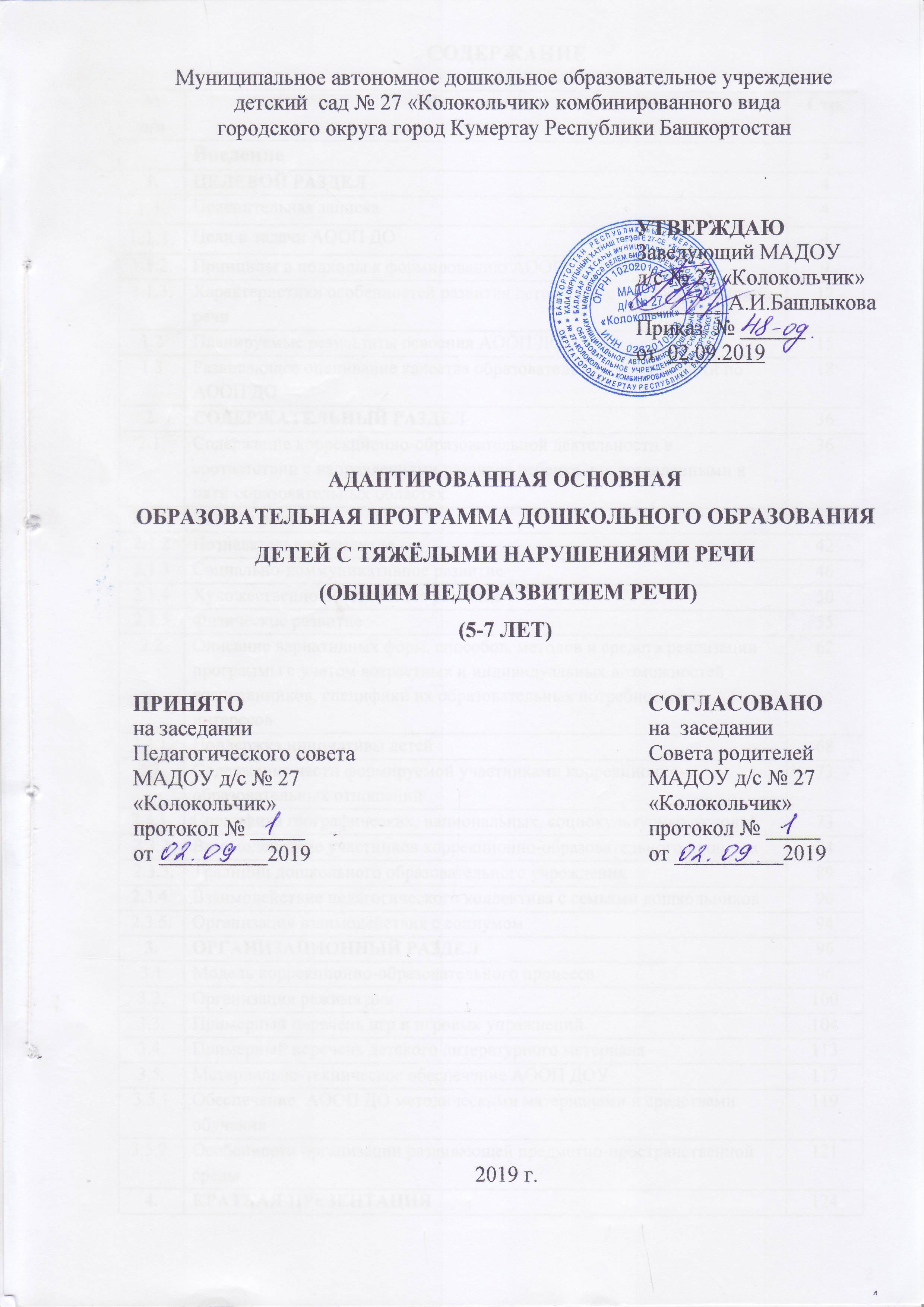 Муниципальное автономное дошкольное образовательное учреждение детский  сад № 27 «Колокольчик» комбинированного видагородского округа город Кумертау Республики БашкортостанУТВЕРЖДАЮЗаведующий МАДОУ д/с № 27 «Колокольчик» ________А.И.Башлыкова Приказ  № ______от  02.09.2019АДАПТИРОВАННАЯ ОСНОВНАЯ ОБРАЗОВАТЕЛЬНАЯ ПРОГРАММА ДОШКОЛЬНОГО ОБРАЗОВАНИЯ ДЕТЕЙ С ТЯЖЁЛЫМИ НАРУШЕНИЯМИ РЕЧИ (ОБЩИМ НЕДОРАЗВИТИЕМ РЕЧИ)(5-7 ЛЕТ)2019 г.СОДЕРЖАНИЕВведение Обучающиеся с тяжелыми нарушениями речи (далее - ТНР) представляют собой сложную  разнородную группу, характеризующуюся разной степенью и механизмом нарушения речи, временем его возникновения, разнородным уровнем психофизического развития. Это определяет различные возможности детей в овладении навыками речевого общения.Дошкольники с ТНР овладевают грамматическими формами словоизменения, словообразования, типами предложений, как правило, в той же последовательности, что и при нормальном речевом развитии. Своеобразие овладения грамматическим строем речи детьми с ТНР проявляется в более медленном темпе усвоения, в дисгармонии развитии морфологической и синтаксической системы языка, семантических формально-языковых компонентов, в искажении общей картины речевого развития.При включении ребенка с речевыми нарушениями в образовательный процесс дошкольной образовательной организации обязательным условием является организация его систематического, адекватного, непрерывного психолого-медико-педагогического сопровождения. Реализация данного условия возможна благодаря имеющейся в Российской Федерации системы медико-психолого-педагогической помощи дошкольникам с ТНР. С учетом специфики дошкольного образования как фундамента всего последующего общего образования, в соответствии с Федеральным законом «Об образовании в Российской Федерации» и Федеральным государственным образовательным стандартом дошкольного образования (далее – ФГОС ДО, Стандарт), разработана Адаптированная основная образовательная программа дошкольного образования детей с тяжелыми нарушениями речи МАДОУ д/с № 27 «Колокольчик» (АООП ДО с ТНР МАДОУ д/с № 27 «Колокольчик», далее – Программа).Содержание Программы в соответствии с требованиями Стандарта включает три основных раздела – целевой, содержательный и организационный.ЦЕЛЕВОЙ РАЗДЕЛ Пояснительная записка1.1.1. Цели и задачи АООП ДОМуниципальное автономное дошкольное образовательное учреждение детский сад № 27 «Колокольчик» (далее ДОУ) в соответствии с Законом РФ «Об образовании» обеспечивает помощь семьям в воспитании детей дошкольного возраста, охране и укреплении их физического и психического здоровья, развитии индивидуальных способностей и необходимой коррекции нарушений речи. Общее недоразвитие речи проявляется в нарушении различных компонентов речи: звукопроизношения  фонематического слуха, лексико-грамматического строя  разной степени выраженности. Речь ребёнка оценивается по четырем уровням развития речи.На I уровне речевого развития у ребёнка наблюдается полное отсутствие  или резкое ограничение словесных средств общения. Словарный запас  состоит из отдельных лепетных слов,  звуковых или звукоподражательных комплексов,  сопровождающихся жестами и мимикой;на II уровне речевого развития  в речи ребенка присутствует короткая аграмматичная фраза, словарь состоит из  слов простой слоговой структуры (чаще существительные, глаголы, качественные прилагательные), но, наряду с этим,  произносительные возможности ребенка значительно отстают  от возрастной нормы;на III уровне речевого развития  в речи ребенка появляется развернутая фразовая речь с выраженными  элементами лексико-грамматического и фонетико-фонематического недоразвития;на IV уровне речевого развития  при наличии развернутой фразовой речи  наблюдаются остаточные  проявления недоразвития всех компонентов  языковой системы. Заикание - нарушение темпо-ритмической организации речи, обусловленное судорожным состоянием мышц речевого аппарата.Таким образом, ТНР выявляется у детей дошкольного возраста со следующими речевыми нарушениями – дислалия, ринолалия, дизартрия, алалия, детская афазия, неврозоподобное заикание (по клинико-педагогической классификации речевых нарушений).       Адаптированная  основная образовательная программа ДОУ для  детей с тяжелыми нарушениями речи (АООП ДО МАДОУ д/с № 27 «Колокольчик») предназначена для работы с воспитанниками с  ОВЗ   определяет содержание и организацию коррекционно - образовательного процесса в компенсирующей группе для детей с тяжелыми нарушениями речи (ОНР). Содержание АООП ДОУ в соответствии с требованиями Стандарта включает три основных раздела – целевой, содержательный и организационный.АООП ДОУ   разработана в соответствии с нормативно – правовыми документами, в частности:Федеральным законом «Об образовании в Российской Федерации» от 29.12.2012 № 273-Ф3;Федеральным государственным стандартом дошкольного образования от 17 октября 2013 г. N 1155; Санитарно-эпидемиологическими требованиями к устройству, содержанию и организации режима работы дошкольных образовательных организаций» от 15 мая 2013 года № 26 «Об утверждении САНПИН» 2.4.3049 - 13, ФЗ  от  24.11.1995г.,   Примерной адаптированной основной программой дошкольного образования детей с тяжелыми нарушениями речи; Комплексная образовательная программа дошкольного образования для детей с тяжелыми нарушениями речи (общим недоразвитием речи) с 3 до 7 лет (общим недоразвитием речи) с 3 до 7 лет Н. В. Нищевой.     Согласно     Федеральному         закону     «Об    образовании       в   Российской       Федерации»  от  29  декабря  2012  г.  №273-ФЗ  (далее  –  Федеральный  закон  «Об  образовании  в  Российской  Федерации»)      дошкольное       образование     является    уровнем     общего    образования      наряду    с  начальным общим, основным общим и средним общим образованием.  Именно в дошкольном детстве закладываются ценностные установки развития личности  ребенка,  основы его идентичности, отношения к миру, обществу, семье и самому себе. Поэтому  миссия  дошкольного  образования  –  сохранение  уникальности  и  самоценности  дошкольного       детства     как    отправной      точки     включения       и   дальнейшего       овладения  разнообразными   формами   жизнедеятельности   в   быстро   изменяющемся   мире,   содействие  развитию  различных  форм  активности  ребенка,  передача  общественных  норм  и  ценностей,  способствующих позитивной социализации в поликультурном многонациональном обществе.  
          Данная  АООП - это комплекс специальных реабилитационных мер, включающих конкретные формы, способы, используемые средства, сроки и длительность проведения мероприятий, направленных на восстановление и компенсацию нарушенных функций организма, интеграцию ребёнка в общество.Коррекционная помощь детям с ограниченными возможностями здоровья (далее – ОВЗ) является одним из приоритетных направлений в области образования. В логопедии актуальность проблемы раннего выявления, диагностики и коррекции нарушений речевого развития детей обусловлена следующими факторами: с одной стороны, растет число детей раннего и дошкольного возраста с нарушениями речевого развития разной степени выраженности и различного этиопатогенеза, которые часто приводят к тяжелым системным речевым нарушениям в дошкольном и школьном возрасте. Это обусловливает актуальность  АООП ДО  и необходимость ее внедрения в практику образования. АООП ДО ориентирована на индивидуализацию образования и предоставление ребёнку с ОВЗ равных стартовых возможностей для обучения в образовательном учреждении, реализующем основную образовательную программу дошкольного образовательного учреждения (далее ОООП ДО). АООП ДО    направлена      на  создание     социальной     ситуации     развития     дошкольников,  социальных  и  материальных  условий,  открывающих  возможности  позитивной  социализации  ребенка,   формирования   у   него   доверия   к   миру,   к   людям   и   к   себе,   его   личностного   и  познавательного   развития,   развития   инициативы   и   творческих   способностей   посредством  культуросообразных и возрастосообразных видов деятельности в сотрудничестве со взрослыми  и другими детьми, а также на обеспечение здоровья и безопасности детей, а также  на оказание помощи ребёнку с ОВЗ в освоении ООП ДОУ. АООП  ДО не статична по своему характеру и является открытой для внесения корректировок. Содержание работы и сроки реализации могут изменяться в зависимости от потребностей родителей, индивидуальных особенностей речевого развития.    Целевой   раздел   АООП ДО   определяет   ее   цели   и   задачи,   принципы   и   подходы   к  формированию АООП ДОУ,  планируемые результаты ее освоения в виде целевых ориентиров.          Содержательный раздел  АООП ДО  включает описание коррекционно -образовательной деятельности в  соответствии с направлениями развития ребенка в пяти образовательных областях – социально-коммуникативной, познавательной, речевой, художественно-эстетической, физической, что обеспечивает адаптацию и интеграцию детей с ОВЗ в обществе.        АООП ДО   определяет      содержание   образовательных   областей   с   учетом  возрастных и индивидуальных особенностей детей в различных видах деятельности, таких как:  игровая (сюжетно-ролевая игра, игра с правилами и другие виды игры); коммуникативная (общение и взаимодействие со взрослыми и другими детьми);познавательно - исследовательская  (исследование и познание природного и социального   миров   в   процессе   наблюдения   и   взаимодействия   с   ними),   а   также   такими   видами  активности ребенка, как:        – восприятие художественной литературы и фольклора;        – самообслуживание и элементарный бытовой труд (в помещении и на улице);       –   конструирование   из   разного   материала,   включая   конструкторы,   модули,   бумагу,   природный и иной материал;        – изобразительная (рисование, лепка, аппликация);        –  музыкальная   (восприятие  и  понимание  смысла  музыкальных        произведений,  пение, музыкально-ритмические  движения, игры на детских музыкальных инструментах);       – двигательная (овладение основными движениями) формы активности ребенка.         Организационный  раздел     АООП ДО        описывает      систему      условий      реализации  коррекционно - образовательной деятельности, необходимых для достижения целей  АООП ДОУ, планируемых  результатов   ее   освоения   в   виде   целевых   ориентиров,   а   также   особенности   организации  коррекционно - образовательной деятельности, а именно описание:          – психолого-педагогических, кадровых, материально-технических и  условий;         – особенностей организации развивающей предметно-пространственной среды;          – особенностей коррекционно - образовательной  деятельности разных видов и культурных практик;        – способов и направлений поддержки детской инициативы;         – особенностей взаимодействия педагогического коллектива с семьями дошкольников;          –   особенностей   разработки   режима   дня   и   формирования   распорядка   дня   с   учетом   возрастных  и  индивидуальных  особенностей  детей,  их  специальных  образовательных  потребностей.  
        Соотношение обязательной части  АОП ДО и части, формируемой участниками образовательных отношений  определено как 60% и 40%.          Описание      традиционных        событий,     праздников       и  мероприятий с  учетом  региональных и других социокультурных особенностей  включено в часть, формируемую участниками образовательных отношений.         АООП ДО   также  содержит  развивающее  оценивание  достижения  целей  в  форме  педагогической  и  психологической  диагностики    развития  детей,  а  также  качества     реализации      ООП ДО.       Система  оценивания  качества  реализации    АОП ДО    направлена  в  первую  очередь  на  оценивание созданных дошкольным учреждением условий внутри  образовательного  процесса.          АООП ДО  завершается описанием перспектив по ее совершенствованию и развитию и краткой презентацией программы.   Цели и задачи  АООП ДОЦелями  являются:построение системы коррекционно-развивающей работы в группе компенсирующей направленности для детей с тяжелыми нарушениями речи (общим недоразвитием речи), предусматривающей полную интеграцию действий всех специалистов дошкольной образовательной организации и родителей дошкольников. проектирование  социальных  ситуаций  развития  ребенка  и  развивающей        предметно-пространственной             среды,       обеспечивающих           позитивную  социализацию,    личностное развитие, развитие инициативы и творческих способностей,  мотивацию   и      поддержку     индивидуальности       детей    через   общение,    игру,  познавательно-исследовательскую деятельность и другие формы активности. развитие общих способностей дошкольников: умственных, коммуникативных, регуляторных, в процессе специфических дошкольных видов деятельности, в процессе их коммуникации с взрослыми и другими детьми по мере реализации задач разных образовательных областей: социально-коммуникативное развитие,  познавательное развитие,  речевое развитие,  художественно-эстетическое развитие, физическое развитие.АООП ДО создавалась с учетом индивидуальных особенностей и потребностей детей с ТНР (ОНР), с учетом мотивированного мнения родителей для обеспечения равных возможностей полноценного развития этих детей независимо от ограниченных возможностей здоровья. Комплексность педагогического воздействия направлена на выравнивание речевого и психофизического развития детей и обеспечение их всестороннего гармоничного развития. АООП ДО обеспечивает развитие личности детей дошкольного возраста, в различных видах общения и деятельности с учетом их возрастных, индивидуальных, психологических и физиологических особенностей и направлена на решение следующих задач:охрана и укрепление физического и психического здоровья детей, в том числе их эмоционального благополучия; овладение детьми самостоятельной, связной, грамматически правильной речью и коммуникативными навыками, фонетической системой русского языка, элементами грамоты, что формирует психологическую готовность к обучению в школе;обеспечение индивидуально ориентированной психолого - медико-педагогической помощи воспитанникам, имеющим ОНР с учетом особенностей их психофизического развития,  индивидуальных возможностей и мотивированного мнения родителей;обеспечение взаимодействия в разработке и реализации коррекционных мероприятий педагогических и медицинских работников ДОУ;интеграция усилий специалистов и семей воспитанников, разъяснение специальных знаний по логопедии среди педагогических работников и родителей воспитанников; обеспечение равных возможностей полноценного развития каждого ребёнка в период дошкольного детства независимо от пола, нации, социального статуса, психофизиологических особенностей (в том числе воспитанников с ОВЗ);максимальное использование разнообразных видов детской деятельности, их интеграция в целях повышения эффективности воспитательно-образовательного процесса; обеспечение преемственности основной образовательной программы дошкольного и начального общего образования;создание благоприятных условий развития детей в соответствии с его возрастными и индивидуальными особенностями   как субъекта отношений с самим собой, другими детьми, взрослыми и миром;объединение обучения и воспитания в целостный образовательный процесс на основе духовно-нравственных и социокультурных ценностей принятых в обществе правил и норм поведения в интересах человека, семьи, общества;формирование общей культуры личности детей, развития их социальных, нравственных, эстетических, интеллектуальных, физических качеств, инициативности, самостоятельности и ответственности ребёнка, формирования предпосылок учебной деятельности;обеспечение вариативности и разнообразия содержания АОП ДОУ;формирование социокультурной среды, соответствующей возрастным, индивидуальным, психологическим  и физиологическим особенностям детей; формирование общих представлений об окружающей природной среде, своеобразии природы Республики Башкортостан, позитивного эмоционально-ценностного и бережного отношения к родному краю, любви к своему городу, краю, чувства гордости за него;создание условий для нравственно-патриотического воспитания детей средствами народной культуры.   
1.1.2. Принципы и подходы к формированию АООП ДОПрограмма сформирована в соответствии с принципами и подходами, определёнными ФГОС ДО:полноценное проживание ребёнком всех этапов детства, обогащения (амплификации) детского развития;построение образовательной деятельности на основе индивидуальных особенностей каждого ребенка, при котором сам ребенок становиться активным в выборе содержания своего образования, становиться субъектом образования; принцип природосообразности заключается в реализации общеобразовательных задач дошкольного образования с привлечением синхронного выравнивания речевого и психического развития детей с общим недоразвитием речисодействие и сотрудничество детей и взрослых, признание ребенка полноценным участником (субъектом) образовательных отношений;онтогенетический принцип учитывает закономерности развития детской речи в норме;поддержка инициативы детей в различных видах деятельности;сотрудничество дошкольного учреждения с семьей;приобщение детей к социокультурным нормам, традициям семьи, общества и государства;формирование познавательных интересов и познавательных действий ребенка в различных видах деятельности;возрастная адекватность (соответствия условий, требований, методов возрасту  и особенностям развития);учёт этнокультурной ситуации развития детей;принцип развивающего образования, реализующийся через деятельность каждого ребенка в зоне его ближайшего развития;комплексно-тематический принцип построения образовательного процесса;принцип непрерывности образования, обеспечение к концу дошкольного детства такого уровня развития каждого ребенка, который позволит ему быть успешным при обучении по программам начальной школы;принцип системности, образовательная программа представляет собой целостную систему: все компоненты в ней взаимосвязаны и взаимозависимы;принцип интеграции усилий специалистов;принцип конкретности и доступности учебного материала, соответствия требований, методов, приемов и условия образования           индивидуальным и возрастным особенностям детей;принцип систематичности и взаимосвязи учебного материала;принцип постепенности подачи учебного материала;принцип концентрического наращивания информации в каждой  возрастной группе во всех пяти образовательных областях.В основу  Программы положены подходы:Концепция самоценности дошкольного периода развития, разработанная  А. В. Запорожцем. Согласно данной концепции, основной путь развития ребенка - это амплификация, т. е. обогащение, наполнение процесса развития наиболее значимыми именно для дошкольника формами и способами деятельности, изменяющими и перестраивающими его психику. Работа в русле амплификации предполагает не ускорение развития ребенка с помощью обучения (переход к возможно раннему решению школьных задач), а расширение его возможностей именно в дошкольных сферах жизнедеятельности.          2. Теория деятельности, разработанная А. Н. Леонтьевым, Д. Б. Элькониным, В. В. Давыдовым и др. Согласно их теории, развитие ребенка осуществляется в процессе различных деятельностей. Для ребенка-дошкольника это, прежде всего, игра, а также конструирование, изобразительная деятельность, литературно-художественная. Развитие способностей ребенка делает его подлинным субъектом деятельности, прежде всего игровой, становление развитых форм которой происходит к концу дошкольного возраста.        3. Концепция развития способностей, разработанная Л. А. Венгером и его сотрудниками. Под способностями, вслед за отечественными авторами (Л.С.Выготский., Б.М.Теплов, С Л.Рубинштейн, А.Н.Леонтьев, Л.А. Венгер и др.) мы понимаем обобщенные способы ориентировки, обеспечивающие успешность в деятельности, успешность решения той или иной задачи.  Способности понимаются как ориентировочные действия, которые осуществляются путем использования существующих в культуре средств. Для дошкольников такие средства носят, прежде всего, образный характер. Это разного рода эталоны, схемы, модели, символы, в то же время - это могут быть словесно задаваемые правила и инструкции.Условно, в зависимости от задачи, возникающей у человека по отношению к окружающей действительности, способности можно разделить на три вида: познавательные, коммуникативные и регуляторные.Способности восприятия (сенсорные способности) «обнаруживаются в виде восприятия тех или иных свойств и отношений предметов и явлений объективного мира или свойств собственных действий индивида». Решение различных перцептивных задач происходит при помощи сенсорных эталонов и действий по их использованию.Развитие интеллектуальных способностей происходит в процессе усвоения действий замещения, построения и использования наглядных моделей, а также слова в планирующей функции. Творческие способности дошкольников могут развиваться в процессе решения задач по созданию образов воображения. Простейший из таких образов создается, например, благодаря 	опредмечиванию  элементарного графического изображения (круг - яблоко, шарик, мяч). В дальнейшем - это создание детализированных образов, образов, включенных в сюжет, образов-композиций, в которых предложенный для дорисовывания образец является второстепенной деталью (О.М.Дьяченко).  В программе развитию творческих способностей ребенка уделяется большое внимание. Они проявляются в самостоятельном опробовании нового материала, в совместном с взрослым и другими детьми процессе освоения новых способов действия, но самое главное - в формировании замыслов и их реализации. Коммуникативные способности рассматриваются нами как играющие ведущую роль в социальном развитии ребенка-дошкольника. Коммуникативные способности позволяют различать те или иные ситуации общения, понимать состояние других людей и свое состояние, возникающее в таких ситуациях, адекватно выстраивать на основе этого свое поведение, владеть способами выражения своего отношения к взрослым и к сверстникам. Коммуникативные способности (в отличие от познавательных) позволяют человеку присваивать качества, составляющие особую сторону человеческой психики: эмоционально- личностные особенности, личностные смыслы. Развитые коммуникативные способности могут быть охарактеризованы как действия нахождения компромисса в общении человека с другими людьми, позволяющие ему удовлетворять собственные потребности и приводящие к удовлетворению потребностей другого человека (М.Ю. Медведева). Становление коммуникативных способностей происходит в таких формах социальной жизни как общение, взаимодействие, сотрудничество. Умение детей договориться, соблюдать элементарные правила поведения по отношению друг к другу происходит в процессе игры, общения, взаимодействия детей в продуктивной деятельности. Образовательные ситуации построены таким образом, что в них предусматривается сотрудничество детей, связанное с распределением ролей, материала, функций и отдельных действий. Результатом развития коммуникативных способностей станет «социализация» как овладение способами поведения, позволяющими соответствовать коммуникативным нормам, быть принятым в обществе.В процессе взаимодействия ребенка с окружающими, игры, выполнения различных заданий происходит становление регуляторных способностей. Специфика регуляторных способностей заключается в решении особых задач: принятии, удерживании, а на уровне саморегуляции и постановке умственных (познавательных или творческих) задач, практических задач, задач на коммуникацию (А.И. Булычева").Специфические средства, актуализируемые при столкновении ребенка с различными задачами, предлагаемыми действительностью, позволят начать ориентироваться на эти задачи и удерживаться «в задаче», добиваясь ее решения.Суть действий регуляции состоит в различении ребенком ситуаций задач, условий их предъявления и их удерживании, что позволяет благодаря другим способностям выполнять действия в соответствии с задачами.Эмоциональный компонент регуляции актуализируется, когда обнаруживается расхождение между целями, желаниями субъекта и целями, предлагаемыми в виде задач в ситуации, в которую попадает человек. Возникающее при этом напряжение приводит к созданию, а потом и запоминанию определенного эмоционального образа (А.В.Запорожец), отражающего, с одной стороны, особенности ситуации (ее внешний вид, атрибуты), с другой стороны, носящего собственно эмоциональную «окраску», отражающего смысл происходящего для человека. Характер эмоционального, а скорее эмоционально-смыслового образа, будет зависеть от того, как воспринимается ребенком ситуация, в которую он попадает, какой у него опыт пребывания в подобных ситуациях, какой смысл она имеют для ребенка.Произвольный компонент регуляции предполагает сознательное принятие и удерживание задачи, способа действия, приводящего к достижению результата - действия определенным образом, по правилу. Правила могут предлагаться ребенку в разных формах: в виде собственного поведения взрослого, выступающего в качестве образца, в виде словесной инструкции, в виде различных образных средств (картинок, знаков).      1.1.3. Характеристики особенностей развития детей с тяжелыми нарушениями речи.        Дошкольники с тяжелыми нарушениями речи – это дети с поражением центральной нервной системы (или проявлениями перинатальной энцефалопатии), что обусловливает частое сочетание у них стойкого речевого расстройства с различными особенностями психической деятельности. Учитывая положение о тесной связи развития мышления и речи (Л. С. Выготский), можно сказать, что интеллектуальное развитие ребенка в известной мере зависит от состояния его речи. Системный речевой дефект часто приводит к возникновению вторичных отклонений в умственном развитии, к своеобразному формированию психики.       Общее недоразвитие речи (ОНР) рассматривается как системное нарушение речевой деятельности, сложные речевые расстройства, при которых у детей нарушено формирование всех компонентов речевой системы, касающихся и звуковой, и смысловой сторон, при нормальном слухе и сохранном интеллекте (Левина Р. Е., Филичева Т. Б.).      Речевая недостаточность при ОНР у дошкольников может варьироваться от полного отсутствия речи до развернутой речи с выраженными проявлениями лексико-грамматического и фонетико-фонематического недоразвития (Левина Р. Е.). Очень часто общее недоразвитие речи сопровождается медицинскими диагнозами органических речевых нарушений: моторная алалия и дизартрия.        Группы компенсирующей направленности для детей с тяжелыми нарушениями речи (ОНР) в 2017-2018 учебном году посещает 50 воспитанников в возрасте 5-7 лет с общим недоразвитием речи различного уровня и генеза:       При первом уровне речевого развития речевые средства ребенка ограничены, активный словарь практически не сформирован и состоит из звукоподражаний, звукокомплексов, лепетных слов. Высказывания сопровождаются жестами и мимикой. Характерна многозначность употребляемых слов, когда одни и те же лепетные слова используются для обозначения разных предметов, явлений, действий. Возможна замена названий предметов названиями действий и наоборот. В активной речи преобладают корневые слова, лишенные флексий. Пассивный словарь шире активного, но тоже крайне ограничен. Практически отсутствует понимание категории числа существительных и глаголов, времени, рода, падежа. Произношение звуков носит диффузный характер. Фонематическое развитие находится в зачаточном состоянии. Ограничена способность восприятия и воспроизведения слоговой структуры слова.        При переходе ко второму уровню речевого развития речевая активность ребенка возрастает. Активный словарный запас расширяется за счет обиходной предметной и глагольной лексики. Возможно использование местоимений, союзов и иногда простых предлогов. В самостоятельных высказываниях ребенка уже есть простые нераспространенные предложения. При этом отмечаются грубые ошибки в употреблении грамматических конструкций, отсутствует согласование прилагательных с существительными, отмечается смешение падежных форм и т. д. Понимание обращенной речи значительно развивается, хотя пассивный словарный запас ограничен, не сформирован предметный и глагольный словарь, связанный с трудовыми действиями взрослых, растительным и животным миром. Отмечается незнание не только оттенков цветов, но и основных цветов. Типичны грубые нарушения слоговой структуры и звуконаполняемости слов. У детей выявляется недостаточность фонетической стороны речи (большое количество несформированных звуков).      Третий уровень речевого развития характеризуется наличием развернутой фразовой речи с элементами лексико-грамматического и фонетико-фонематического недоразвития. Отмечаются попытки употребления даже предложений сложных конструкций. Лексика ребенка включает все части речи. При этом может наблюдаться неточное употребление лексических значений слов. Появляются первые навыки словообразования. Ребенок образует существительные и прилагательные суменьшительными суффиксами, глаголы движения с приставками. Отмечаются трудности при образовании прилагательных от существительных. По-прежнему отмечаются множественные аграмматизмы. Ребенок может неправильно употреблять предлоги, допускает ошибки в согласовании прилагательных и числительных с существительными. Характерно недифференцированное произношение звуков, причем замены могут быть нестойкими. Недостатки произношения могут выражаться в искажении, замене или смешении звуков. Более устойчивым становится произношение слов сложной слоговой структуры. Ребенок может повторять трех- и четырехсложные слова вслед за взрослым, но искажает их в речевом потоке. Понимание речи приближается к норме, хотя отмечается недостаточное понимание значений слов, выраженных приставками и суффиксами.      Четвертый уровень речевого развития  характеризуется незначительными нарушениями компонентов языковой системы ребенка. Отмечается недостаточная дифференциация звуков: [т-т’-с-с’-ц], [р-р’-л-л’-j] и др. Характерны своеобразные нарушения слоговой структуры слов, проявляющиеся в неспособности ребенка удерживать в памяти фонематический образ слова при понимании его значения. Следствием этого является искажение звуконаполняемости слов в различных вариантах.Недостаточная внятность речи и нечеткая дикция оставляют впечатление «смазанности». Все это показатели не закончившегося процесса фонемообразования. Остаются стойкими ошибки при употреблении суффиксов (единичности, эмоционально-оттеночных, уменьшительно-ласкательных, увеличительных). Отмечаются трудности в образовании сложных слов. Кроме того, ребенок испытывает затруднения при планировании высказывания и отборе соответствующих языковых средств, что обуславливает своеобразие его связной речи. Особую трудность для этой категории детей представляют сложные предложения с разными придаточными.    Дети с общим недоразвитием речи имеют по сравнению с возрастной нормой особенности развития сенсомоторных, высших психических функций, психической активности.1.2. Планируемые результаты освоения АООП ДОСтарший дошкольный возраст (с 5 до 7 лет)Речевое развитие       Ребенок контактен, часто становится инициатором общения со сверстниками и взрослыми, эмоциональные реакции адекватны и устойчивы, ребенок эмоционально стабилен,  пассивный словарь ребенка соответствует возрастной норме.  Ребенок может показать по просьбе взрослого несколько предметов или объектов относящихся к одному понятию,  показать на предложенных картинках названные взрослым действия,  показать по картинкам предметы определенной геометрической формы, обладающие определенными свойствами,  понимает различные формы словоизменения.  Ребенок понимает предложно - падежные конструкции с простыми предлогами, уменьшительно-ласкательные суффиксы существительных, дифференцирует формы единственного и множественного числа глаголов, глаголы с приставками, а также  понимает смысл отдельных предложений, хорошо понимает связную речь,   дифференцирует  оппозиционные звуки, не смешиваемые в произношении.  Уровень развития экспрессивного словаря соответствует возрасту,  ребенок безошибочно называет по картинкам предложенные предметы, части тела и предметов,  обобщает предметы и объекты, изображенные на картинке. Уровень развития грамматического строя речи практически соответствует возрастной норме:ребенок правильно употребляет имена существительные в именительном падеже единственного и множественного числа; согласовывает прилагательные с существительными единственного числа; образовывает существительные с уменьшительно-ласкательными суффиксами и названия детенышей животных; уровень развития связной речи практически соответствует возрастной норме; без помощи взрослого пересказывает небольшой текст с опорой на картинки; составляет описательный рассказ по картине по данному или коллективно составленному плану; ребенок без ошибок повторяет слоги с оппозиционными звуками, выделяет начальный ударный гласный из слов, у него сформированы элементарные навыки фонематического анализа и синтеза.Познавательное развитие          Ребенок различает и соотносит:основные и оттеночные цвета - красный, оранжевый, желтый, зеленый, голубой, синий, фиолетовый, коричневый, серый, белый, черный; различает предложенные геометрические формы; хорошо ориентируется в пространстве и в схеме собственного тела; показывает по просьбе взрослого предметы, которые находятся вверху, внизу, впереди, сзади, слева, справа); показывает правый глаз, левый глаз, правое ухо, левое ухо; без труда складывает картинку из 4—6 частей со всеми видами разреза; складывает из палочек предложенные изображения; ребенок знает названия плоских и объемных геометрических форм (круг, квадрат, треугольник, овал, прямоугольник, куб, шар, цилиндр, кирпичик, конус),  различает их и использует в деятельности; различает параметры величины и владеет навыками сравнения предметов по величине; умеет проводить анализ объектов, называя целое, а потом вычленяя его части, детали; умеет соединять детали для создания постройки, владеет разными способами конструирования; хорошо ориентируется в пространстве и определяет положение предметов относительно себя; владеет навыками счета в пределах 10; у ребенка сформированы обобщающие понятия и т. п.Социально-коммуникативное развитие     Ребенок принимает активное участие в:коллективных играх, изменяет ролевое поведение в игре, проявляет инициативность в игровой деятельности, организует игры на бытовые и сказочные сюжеты; принимает участие в других видах совместной деятельности; умеет регулировать свое поведение на основе усвоенных норм и правил; положительно оценивает себя и свои возможности; владеет коммуникативными навыками, умеет здороваться, прощаться, благодарить, спрашивать разрешения, поздравлять с праздником, умет выразить свои чувства словами; знает свои имя и фамилию, имена и отчества родителей и других членов семьи, имена и отчества педагогов; знает, в какой стране и в каком населенном пункте он живет; имеет представления о труде взрослых, названиях профессий, трудовых действиях представителей этих профессий, понимает значимость труда взрослых.Художественно-эстетическое развитие       Ребенок знаком с произведениями различной тематики, эмоционально реагирует на прочитанное, высказывает свое отношение к нему, может оценить поступки героев, пересказывает произведения по данному плану, участвует в их драматизации, читает стихи.      В  рисовании может создавать образы знакомых предметов, передавая их характерные признаки,  может создавать многофигурные композиции на бытовые и сказочные сюжеты. В изодеятельности  использует цвет для передачи эмоционального состояния.  В  лепке создает образы знакомых предметов или персонажей.        В  аппликации создает композиции из вырезанных форм. Ребенок  знаком с произведениями народного прикладного искусства, узнает их, эмоционально на них реагирует,  умеет в движении передавать характер музыки, выразительно танцует, поет, участвует в музыкальных играх, может определить жанр музыкального произведения,  без ошибок дифференцирует звучание нескольких игрушек, музыкальных инструментов, определяет направление звука, воспроизводит предложенные педагогом ритмы.Физическое развитие        Общая и ручная моторика ребенка развиты в соответствии с возрастной нормой, все движения выполняются в полном объеме, нормальном темпе.  Координация движений не нарушена,  ребенок ходит прямо, свободно, не опуская голову, может пробежать в медленном темпе 200 метров,  может прыгнуть в длину с места на 60 сантиметров, отталкиваясь двумя ногами.  Ребенок  умеет:бросать мяч от груди, из-за головы и ловить его двумя руками;  может ходить по гимнастической скамейке, удерживая равновесие;может лазать по гимнастической стенке верх и вниз; охотно выполняет гигиенические процедуры, знает, что нужно ежедневно гулять, делать зарядку; у ребенка сформированы навыки безопасного поведения дома, в детском саду, на улице, в транспорте; в мимической мускулатуре движения выполняются в полном объеме и точно, синкинезии отсутствуют; артикуляционная моторика в норме, движения выполняются в полном объеме и точно; переключаемость в норме; синкинезии и тремор отсутствуют; саливация в нормеЦелевые ориентиры на этапе завершения освоения АООП ДОребёнок овладевает основными культурными способами деятельности, проявляет инициативу и самостоятельность в разных видах деятельности – игре, общении, конструировании и др.;ребенок  способен выбирать себе род занятий, участников по совместной деятельности;ребёнок обладает установкой положительного отношения к миру, другим людям и самому себе, обладает чувством собственного достоинства; активно взаимодействует со сверстниками и взрослыми, участвует в совместных играх. Способен договариваться, учитывать интересы и чувства других, сопереживать неудачам и сорадоваться успехам других, адекватно проявляет свои чувства, в том числе чувство веры в себя, старается разрешать конфликты;ребёнок обладает развитым воображением, которое реализуется в разных видах деятельности, и, прежде всего, в игре; ребёнок владеет разными формами и видами игры, различает условную и реальную ситуации, умеет подчиняться разным правилам и социальным нормам; ребёнок достаточно хорошо владеет устной речью, может выражать свои мысли и желания, может использовать речь для выражения своих мыслей, чувств и желаний, построения речевого высказывания в ситуации общения, может выделять звуки в словах, у ребёнка складываются предпосылки грамотности;у ребёнка развита крупная и мелкая моторика: он подвижен, вынослив, владеет основными движениями, может контролировать свои движения и управлять ими; ребёнок способен к волевым усилиям, может следовать социальным нормам поведения и правилам в разных видах деятельности, во взаимоотношениях со взрослыми и сверстниками, может соблюдать правила безопасного поведения и личной гигиены; ребёнок проявляет любознательность, задаёт вопросы взрослым и сверстникам, интересуется причинно-следственными связями, пытается самостоятельно придумывать объяснения явлениям природы и поступкам людей; склонен наблюдать, экспериментировать. Обладает начальными знаниями о себе, о природном и социальном мире, в котором он живёт; знаком с произведениями детской литературы, обладает элементарными представлениями из области живой природы, естествознания, математики, истории и т.п.; ребёнок способен к принятию собственных решений, опираясь на свои знания и умения в различных видах деятельности.Целевые ориентиры выступают основаниями преемственности дошкольного и начального общего образования. Настоящие целевые ориентиры предполагают формирование у детей дошкольного возраста предпосылок учебной деятельности на этапе завершения ими дошкольного образования.     1.3. Развивающее оценивание качества образовательной деятельности по АООП ДО.      Оценивание  качества  образовательной  деятельности  по  АООП ДО,      представляет      собой     важную      составную      часть    данной     образовательной  деятельности, направленную на ее усовершенствование.   
      Концептуальные   основания   такой   оценки   определяются   требованиями   Федерального  закона «Об образовании в Российской Федерации», а также  ФГОС ДО, в котором определены  государственные гарантии качества образования.   
       Оценивание   качества,   т.   е.   оценивание   соответствия образовательной   деятельности  заданным  требованиям  ФГОС ДО   и  АООП ДО  в дошкольном  образовании направлено в первую очередь на оценивание  созданных дошкольным учреждением условий  в  процессе образовательной деятельности.  
       Система      оценки      образовательной        деятельности,       предусмотренная АООП ДО,  предполагает  оценивание  качества  условий  образовательной  деятельности,  обеспечиваемых  ДОУ,       включая      психолого-педагогические,         кадровые,     материально-технические,  финансовые, информационно-методические, управление и т. д..       АООП ДО  не  предусматривается  оценивание  качества  образовательной  деятельности  на основе достижения детьми планируемых результатов освоения АОП ДО.       АООП ДО предусмотрена система мониторинга динамики развития детей, динамики их  образовательных достижений, основанная на методе наблюдения и включающая:        –   педагогические      наблюдения,      педагогическую       диагностику,      связанную     с   оценкой  эффективности педагогических действий с целью их дальнейшей оптимизации;        – карты развития ребенка.      В   соответствии       со    Стандартом       и   принципами        АООП ДО        оценка     качества  образовательной деятельности по АООП ДО:         1)  поддерживает  ценности  развития  и  позитивной  социализации  ребенка  дошкольного  возраста;  
      2)   учитывает   факт   разнообразия   путей   развития   ребенка   в   условиях   современного  постиндустриального общества;  
      3)  ориентирует      педагогический коллектив      на    поддержку      вариативности  используемых образовательных программ и организационных форм дошкольного образования;4)  обеспечивает  выбор  методов  и  инструментов  оценивания; Программой предусмотрены следующие уровни системы оценки качества:   
- диагностика развития ребенка, используемая как профессиональный инструмент педагога  с   целью   получения   обратной      связи   от   собственных   педагогических   действий   и  планирования дальнейшей индивидуальной работы с детьми по АООП ДО;   
- внутренняя оценка, самооценка дошкольного учреждения;  
- внешняя оценка учреждения, в том числе независимая профессиональная и общественная  оценка.  
          На уровне образовательной организации система оценки качества реализации АООП ДО  решает задачи :  
- повышения качества реализации программы дошкольного образования;  
-  реализации      требований     ФГОС ДО     к   структуре,    условиям      и  целевым  ориентирам ООП ДО;   
- обеспечения объективной экспертизы деятельности ДОУ  в процессе   оценки качества программы дошкольного образования;   
- задания   ориентиров   педагогам   в   их   профессиональной   деятельности   и  перспектив развития ДОУ;  
- создания   оснований   преемственности   между   дошкольным   и   начальным  общим образованием. 
 Система мониторинга достижения детьми планируемых результатов освоения адаптированной основной образовательной программы ДОУ для детей с тяжелыми нарушениями речи (ОНР)Педагогический мониторинг - система организации сбора, хранения, обработки и распространения информации о деятельности педагогической системы, обеспечивающая непрерывное отслеживание состояния и прогнозирования ее развития.Задачами педагогического мониторинга являются:получение объективной информации о реализации АООП  ДО;совершенствование организации воспитательно-образовательного процесса;проведение анализа достижений в воспитании, обучении, развитии, оздоровлении и организации жизнедеятельности воспитанников для прогнозирования перспектив развития ДОУ;выявление затруднений педагогов ДОУ в осуществлении образовательной и физкультурно-оздоровительной работы с воспитанниками;дополнение и развитие системы показателей педагогического мониторинга так, чтобы оценивались все основные направления и характеристики пребывания ребенка в условиях ДОУ.Диагностика индивидуального развития ребенка старшего дошкольного возраста с ОНРВ группе компенсирующей направленности для детей с тяжелыми нарушениями речи (ОНР) углубленное логопедическое обследование детей осуществляется учителем-логопедом. Диагностика психо-речевого развития и мониторинг коррекции недостатков детей  с ограниченными возможностями здоровья, имеющими нарушения речи, проводится по материалам методического пособия «Карты логопедического обследования детей дошкольного возраста c тяжелыми нарушениями речи». Пять недель в году (четыре в начале сентября и две в конце мая) отводятся на диагностику уровня знаний и умений детей по всем разделам АОП ДО. Использование карт логопедического обследования детей дошкольного возраста c тяжелыми нарушениями речи позволяют обеспечить: качественный анализ результатов обследования (учет допускаемых ошибок, степень самостоятельности, особенности выполнения заданий)интерпретацию полученных данных в количественной форме; подбор заданий в соответствии с возрастной нормой;построение индивидуального речевого профиля, который позволяет наглядно уточнить структуру речевого нарушения и составить план коррекционной работы;отслеживание динамики психо-речевого развития и эффективности коррекционного воздействия (начало - конец учебного года);компактность заполнения;возможность специалистам ДОУ осуществить анализ динамики устранения речевого нарушения и наметить пути корректировки коррекционно-педагогического воздействия.Мониторинг общего развития детей осуществляется  воспитателями совместно с  музыкальным руководителем и инструктором по физической культуре в начале и в конце учебного года по методике Верещагиной Н.В.(см. программно-методическое обеспечение). При заполнении листов оценки педагоги используют для обозначения каждого уровня определенные значки или проставляют оценку уровня развития в баллах: 3 балла — высокий уровень, 2 балла — средний уровень, 1 балл — низкий уровень.После заполнения учителем-логопедом речевой карты и по результатам мониторинга общего развития составляется таблица состояния общего и  речевого развития детей. Таблица оценки состояния общего и речевого  развития детейПримечание.— уровень развития эмоциональной сферы, неречевых психических функций — уровень развития моторной сферы;— уровень развития импрессивной речи, состояние фонематических процессов;— уровень развития экспрессивной речи, состояние активного словаря;— уровень развития экспрессивной речи, состояние грамматического строя речи;— уровень развития экспрессивной речи, состояние связной речи;— уровень развития связной речи, состояние фонетической стороны речи.      8 – познавательное развитие:       9 – социально-коммуникативное развитие;     10 – физическое развитие;      11 – художественно-эстетическое развитиеСтарший дошкольный возраст (с 5 до 6 лет)Высокий уровеньРазвитие эмоциональной сферы, неречевых психических функцийРебенок сразу вступает в контакт. Эмоциональные реакции адекватны и устойчивы. Ребенок эмоционально стабилен.Ребенок без ошибок дифференцирует звучание нескольких игрушек, определяет направление звука, воспроизводит предложенные педагогом ритмы.Ребенок различает и соотносит 10 основных и оттеночных цветов, различает предложенные геометрические формы.Ребенок хорошо ориентируется в пространстве и в схеме собственного тела, показывает по просьбе взрослого предметы, которые находятся вверху, внизу, впереди, сзади, слева, справа); показывает правый глаз, левый глаз, правое ухо, левое ухо.Ребенок без труда складывает картинку из 4—6 частей со всеми видами разреза; складывает из палочек предложенные изображения.Развитие моторной сферыОбщая и ручная моторика и ребенка развиты в соответствии с возрастной нормой, все движения выполняются в полном объеме, нормальном темпе. Координация движений не нарушена. Ребенок правильно держит карандаш, рисует прямые, ломаные, замкнутые линии, человека,  умеет застегивать и расстегивать пуговицы, завязывать и развязывать шнурки.В мимической мускулатуре движения выполняются в полном объеме и точно, синкинезии отсутствуют.Артикуляционная моторика в норме, движения выполняются в полном объеме и точно. Переключаемость в норме,  синкинезии и тремор отсутствуют, саливация в норме.Развитие импрессивной речи, состояние фонематического восприятияПассивный словарь ребенка соответствует возрастной норме. Ребенок может показать по просьбе логопеда несколько предметов или объектов, относящихся к одному понятию,  показать на предложенных картинках названные логопедом действия; показать по картинкам предметы определенной геометрической формы, обладающие определенными свойствами.Ребенок понимает различные формы словоизменения и не допускает ошибок при выполнении тестовых заданий,  понимает предложно-падежные конструкции с простыми предлогами, уменьшительно-ласкательные суффиксы существительных, дифференцирует формы единственного и множественного числа глаголов, глаголы с приставками.Ребенок понимает смысл отельных предложений, хорошо понимает связную речь.Ребенок без ошибок дифференцирует как оппозиционные звуки, не смешиваемые в произношении, так и смешиваемые в произношении.Развитие экспрессивной речи, состояние активного словаряуровень развития экспрессивного словаря соответствует возрасту;ребенок безошибочно называет по картинкам предложенные предметы, части тела и предметов; обобщает предметы и объекты, изображенные на картинке; ребенок не допускает ошибок при назывании действий, изображенных на картинках. ребенок называет основные и оттеночные цвета, называет форму указанных предметов.Развитие экспрессивной речи, состояние грамматического строя речиуровень развития грамматического строя речи соответствует возрастной норме; ребенок правильно употребляет имена существительные в именительном падеже единственного и множественного числа, имена существительные в косвенных падежах, имена существительные множественного числа в родительном падеже, согласовывает прилагательные с существительными единственного числа,  без ошибок употребляет предложно-падежные конструкции; согласовывает числительные «два» и «пять» с существительными;ребенок образовывает существительные с уменьшительно-ласкательными суффиксами и названий детенышей животных.Развитие экспрессивной речи, состояние грамматического строя речиУровень развития связной речи соответствует возрастной норме. Ребенок без помощи взрослого пересказывает небольшой текст с опорой на картинки.Развитие экспрессивной речи, состояние фонетической стороны речиРебенок не нарушает звуконаполняемость и слоговую структуру слов. Состояние звукопроизношения соответствует возрастной норме. Объем дыхания достаточный, продолжительность выдоха нормальная, сила голоса и модуляция в норме. Темп и ритм речи, паузация нормальные. Ребенок употребляет основные виды интонации. Ребенок без ошибок повторяет слоги с оппозиционными звуками, выделяет начальный ударный гласный из слов.Средний уровеньРазвитие эмоциональной сферы, неречевых психических функцийребенок не сразу и избирательно вступает в контакт, но его эмоциональные реакции адекватны и устойчивы;ребенок эмоционально стабилен; ребенок дифференцирует звучание нескольких игрушек, определяет направление звука, воспроизводит предложенные педагогом ритмы, но при этом иногда допускает ошибки;ребенок различает и соотносит 10 основных и оттеночных цветов, различает предложенные геометрические формы, но при этом иногда допускает ошибки;при ориентировке в пространстве и в схеме собственного тела ребенок допускает единичные ошибки;ребенок складывает картинку из 4—6 частей со всеми видами разреза; складывает из палочек предложенные изображения при небольшой помощи взрослого.Развитие моторной сферыОбщая и ручная моторика ребенка развиты несколько ниже возрастной нормы, все движения выполняются не в полном объеме, в замедленном или ускоренном темпе. Координация движений несколько нарушена. Ребенок правильно держит карандаш, рисует прямые, ломаные, замкнутые линии, человека; умеет застегивать и расстегивать пуговицы, завязывать и развязывать шнурки, но делает это недостаточно легко и ловко.В мимической мускулатуре движения выполняются не всегда в полном объеме и не всегда точно, присутствуют синкинезии.Артикуляционная моторика несколько нарушена, движения выполняются не в полном объеме и не всегда точно; переключаемость снижена; присутствуют синкинезии и тремор; саливация повышенная.Развитие импрессивной речи, состояние фонематического восприятияПассивный словарь ребенка несколько ниже возрастной нормы. Ребенок может показать по просьбе логопеда несколько предметов или объектов, относящихся к одному понятию, но при этом может допустить единичные ошибки. Ребенок может показать на предложенных картинках названные логопедом действия, но при этом допускает единичные ошибки. Ребенок может показать по картинкам предметы определенной геометрической формы, обладающие определенными свойствами, но при этом допускает отдельные ошибки.Ребенок понимает различные формы словоизменения, но допускает единичные ошибки при выполнении тестовых заданий. Ребенок понимает предложно-падежные конструкции с простыми предлогами, уменьшительно-ласкательные суффиксы существительных, но при выполнении заданий допускает единичные ошибки. Ребенок дифференцирует формы единственного и множественного числа глаголов, глаголы с приставками, но при выполнении заданий допускает единичные ошибки.Ребенок понимает смысл отдельных предложений, понимает связную речь, но может допускать единичные ошибки.Ребенок дифференцирует как оппозиционные звуки, не смешиваемые в произношении, так и смешиваемые в произношении, но при этом допускает единичные ошибки.Развитие экспрессивной речи, состояние активного словаряУровень развития экспрессивного словаря несколько ниже нормы. Ребенокназывает по картинкам предложенные предметы, части тела и предметов, но при этом допускает единичные ошибки. Ребенок обобщает предметы и объекты, изображенные на картинках, но допускает при этом единичные ошибки.Ребенок допускает единичные ошибки при назывании действий, изображенных на картинках. При назывании основных и оттеночных цветов ребенок допускает отдельные ошибки. При названии формы указанных предметов ребенок допускает единичные ошибки.Развитие экспрессивной речи, состояние грамматического строя речиУровень развития грамматического строя речи ребенка несколько ниже возрастной нормы. При употреблении имен существительных в именительном падеже единственного и множественного числа, имен существительных в косвенных падежах, имен существительных множественного числа в родительном падеже ребенок допускает единичные ошибки. При согласовании прилагательных с существительными единственного числа ребенок допускает единичные ошибки. При употреблении предложно-падежных конструкций, согласовании числительных «два» и «пять» с существительными ребенок допускает отдельные ошибки. При образовании существительных с уменьшительно-ласкательными суффиксами и названия детенышей животных ребенок допускает отдельные ошибки.Развитие экспрессивной речи, состояние связной речиУровень развития связной речи несколько ниже возрастной нормы. Ребенок без помощи взрослого не может пересказать небольшой текст с опорой на картинки.Развитие экспрессивной речи, состояние фонетической стороны речиРебенок не грубо нарушает звуконаполняемость и слоговую структуру слов. Нарушено произношение 4—6 звуков. Объем дыхания недостаточный, продолжительность выдоха недостаточная, сила голоса и модуляция в норме. Темп и ритм речи, паузация нормальные. Ребенок употребляет основные виды интонации. Ребенок повторяет слоги с оппозиционными звуками, выделяет начальный ударный гласный из слов, допуская отдельные ошибки.Низкий уровеньРазвитие эмоциональной сферы, неречевых психических функцийРебенок не сразу вступает в контакт или отказывается вступать в контакт. Эмоциональные реакции неадекватны и неустойчивы. Ребенок эмоционально лабилен. Ребенок не дифференцирует звучание нескольких игрушек, не определяет направление звука, не воспроизводит предложенные педагогом ритмы либо совершает множественные ошибки при выполнении указанных заданий. Ребенок не различает и не соотносит 10 основных и оттеночных цветов, не различает предложенные геометрические формы либо допускает множественные ошибки при выполнении указанных заданий.Ребенок плохо ориентируется в пространстве и в схеме собственного тела, не может показать по просьбе взрослого предметы, которые находятся вверху, внизу, впереди, сзади, слева, справа; не может показать правый глаз, левый глаз, правое ухо, левое ухо либо допускает множественные ошибки при выполнении указанных заданий.Ребенок с трудом складывает картинку из 4—6 частей со всеми видами разреза; с трудом складывает из палочек предложенные изображения либо вообще не может выполнить предложенных заданий даже с помощью взрослого.Развитие моторной сферыОбщая и ручная моторика у ребенка развиты ниже возрастной нормы, все движения выполняются не в полном объеме, в замедленном или ускоренном темпе. Координация движений грубо нарушена. Ребенок моторно неловкий. Ребенок не умеет правильно держать карандаш, не может без помощи взрослого рисовать прямые, ломаные, замкнутые линии, человека. Ребенок не умеет застегивать и расстегивать пуговицы, завязывать и развязывать шнурки.В мимической мускулатуре движения выполняются не в полном объеме и недостаточно точно, присутствуют синкинезии.Артикуляционная моторика нарушена. Движения выполняются не в полном объеме и недостаточно точно; переключаемость снижена; присутствуют синкинезии и тремор; саливация значительно повышена.Развитие импрессивной речи, состояние фонематического восприятияПассивный словарь ребенка не соответствует возрастной норме. Ребенок не может показать по просьбе логопеда по несколько предметов или объектов, относящихся к одному понятию,  не может показать на предложенных картинках названные логопедом действия, не может показать по картинкам предметы определенной геометрической формы, обладающие определенными свойствами, или делает это с множественными ошибками.Ребенок не понимает различные формы словоизменения и допускает множественные ошибки при выполнении тестовых заданий,  не понимает предложно-падежных конструкций с простыми предлогами, уменьшительно-ласкательные суффиксы существительных, не дифференцирует формы единственного и множественного числа глаголов, глаголы с приставками.Ребенок не понимает смысла отдельных предложений, плохо понимает связную речь.Ребенок не дифференцирует как оппозиционные звуки, не смешиваемые в произношении, так и смешиваемые в произношении, или допускает при дифференциации множественные ошибки.Развитие экспрессивной речи, состояние активного словаряУровень развития экспрессивного словаря не соответствует возрасту. Ребенок не называет по картинкам предложенные предметы, части тела и предметов или допускает множественные ошибки при выполнении этого задания. Ребенок не обобщает предметы и объекты, изображенные на картинке, или допускает множественные ошибки при выполнении задания. Ребенок допускает множественные ошибки при назывании действий, изображенных на картинках. Ребенок не называет основные и оттеночные цвета, не называет форму указанных предметов или допускает множественные ошибки при выполнении задания.  Развитие экспрессивной речи, состояние грамматического строя речиУровень развития грамматического строя речи не соответствует возрастной норме. Ребенок допускает множественные ошибки при употреблении имен существительных в именительном падеже единственного и множественного числа. Ребенок допускает множественные ошибки при употреблении имен существительных в косвенных падежах,  имен существительных множественного числа в родительном падеже,  при согласовании прилагательных с существительными единственного числа. Ребенок допускает множественные ошибки при употреблении предложно-падежных конструкций, согласовании числительных «два» и «пять» с существительными. Ребенок допускает множественные ошибки при образовании существительных с уменьшительно-ласкательными суффиксами и названий детенышей животных. Развитие экспрессивной речи, состояние связной речиУровень развития связной речи ребенка не соответствует возрастной норме и гораздо ниже ее. Ребенок не может пересказать небольшой текст с опорой на картинки и с помощью взрослого.Развитие экспрессивной речи, состояние фонетической стороны речиРебенок грубо нарушает звуконаполняемость и слоговую структуру слов.Состояние звукопроизношения не соответствует возрастной норме, нарушено произношение 10 и более звуков. Объем дыхания недостаточный, выдох короткий, голос слабый, сиплый, хриплый, модуляция нарушена. Темп и ритм речи нарушены, паузация нарушена. Ребенок не употребляет основные виды интонации. Речь не интонирована.Ребенок не может без ошибок повторять слоги с оппозиционными звуками, не выделяет начальный ударный гласный из слов.Старший дошкольный возраст (с 6 до 7 лет)Высокий уровеньРазвитие эмоциональной сферы, неречевых психических функцийРебенок сразу вступает в контакт. Эмоциональные реакции адекватны и устойчивы. Ребенок эмоционально стабилен.Ребенок безошибочно дифференцирует звучание нескольких звучащих игрушек, определяет направление звука, воспроизводит заданные педагогом ритмы.Ребенок безошибочно дифференцирует и соотносит 12 основных и оттеночных цветов.Ребенок воспринимает и дифференцирует плоские и объемные геометрические формы (круг, квадрат, овал, треугольник, прямоугольник, шар, куб, цилиндр).Ребенок хорошо ориентируется в пространстве, безошибочно показывает предметы, которые находятся вверху, внизу, впереди, сзади, слева, справа, слева внизу, справа внизу, слева вверху, справа вверху.Ребенок безошибочно ориентируется в схеме собственного тела, может показать левый глаз правой рукой, правое ухо — левой рукой.Ребенок с легкостью складывает картинку из 6—8 частей со всеми видами разрезов.Ребенок с легкостью складывает фигуры из 6—7 палочек по памяти.Развитие моторной сферыРебенок моторно ловкий, хорошо координированный, все движения выполняет в полном объеме и нормальном темпе.Ребенок может:прыгать на двух ногах на месте, на одной ноге на месте; может прыгнуть в длину с места; потопать ногами и похлопать руками одновременно, согласовывая эти действия; может бросить мяч от груди, из-за головы; может подбросить и поймать мяч; может самостоятельно залезть на гимнастическую стенку и слезть с нее.Ручная моторика развита соответственно возрасту, все движения выполняются в полном объеме. Ребенок хорошо переключается с одного движения на другое. У ребенка не отмечаются леворукость и амбидекстрия.Ребенок умеет рисовать прямые, ломаные, замкнутые, волнистые линии, человека.Ребенок умеет застегивать и расстегивать пуговицы, завязывать и развязывать шнурки, выполнять ножницами прямой разрез, косой разрез, вырезать круг из квадрата.Мышечный тонус мимической мускулатуры в норме, движения выполняются в полном объеме и нормальном темпе, синкинезий нет.Мышечный тонус органов артикуляционного аппарата в норме, движения выполняются в полном объеме и нормальном темпе. Переключаемость хорошая,  синкинезий, тремора, обильной саливации нет.Развитие импрессивной речи, состояние фонематического восприятияОбъем пассивного словаря соответствует возрасту. Ребенок безошибочно показывает по просьбе логопеда отельные предметы, объекты, части предметов и объектов.Ребенок безошибочно показывает по несколько предметов, относящихся к понятиям: «игрушки», «одежда», «обувь», «посуда», «мебель», «овощи», «фрукты», «домашние птицы», «дикие птицы», «домашние животные», «дикие звери», «транспорт».Ребенок безошибочно показывает по просьбе логопеда предметы, обладающие определенными признаками.Ребенок понимает различные формы словоизменения, предложно-падежные конструкции с предлогами,  понимает существительные с уменьшительно-ласкательными суффиксами, формы единственного и множественного числа глаголов, дифференцирует глаголы с различными приставками.Ребенок понимает смысл отдельных предложений и связных текстов.Ребенок безошибочно дифференцирует как оппозиционные звуки, не смешиваемые в произношении, так и смешиваемые в произношении.Развитие экспрессивной речи, состояние активного словаряОбъем активного словаря ребенка соответствует возрастной норме.Ребенок может:назвать по 4—5 существительных по всем предложенным логопедом темам; может назвать части тела и части указанных предметов; может обобщить (назвать одним словом) предметы или объекты, изображенные на картинке; использует в речи антонимы.Объем глагольного словаря достаточный. Ребенок может назвать действия по указанным картинкам.Объем словаря прилагательных достаточный. Ребенок может назвать признаки предметов по указанным картинкам.Развитие экспрессивной речи, состояние грамматического строя речиУровень развития грамматического строя речи соответствует возрастной норме. Ребенок правильно образует формы существительных в именительном падеже единственного и множественного числа,  формы существительных в косвенных падежах,  существительные множественного числа в родительном падеже.Ребенок правильно согласовывает прилагательные с существительными единственного числа; правильно употребляет предложно-падежные конструкции.Ребенок умеет образовывать существительные с уменьшительно-ласкательными суффиксами, существительные с суффиксами -онок-, -ёнок-, -ат-ят-.  Умеет образовывать относительные и притяжательные прилагательные от существительных и образовывать приставочные глаголы, глаголы совершенного вида.Развитие экспрессивной речи, состояние связной речиУровень развития связной речи соответствует возрастной норме. Ребенок без помощи взрослого может составить рассказ по серии картинок.Развитие экспрессивной речи, состояние фонетической стороны речиРебенок не нарушает звукослоговую структуру сложных слов.Звукопроизношение соответствует возрастной норме. Объем дыхания достаточный. Продолжительность выдоха достаточная. Дыхание диафрагмальное. Сила и модуляция голоса нормальные.Темп и ритм речи нормальные. Паузация нормальная. Речь богато интонирована.Ребенок безошибочно повторяет цепочки слогов с оппозиционными звуками, умеет выделять начальный и конечный согласные из слов, определять количество и последовательность звуков в слове.Средний уровеньРазвитие эмоциональной сферы, неречевых психических функцийРебенок вступает в контакт практически сразу. Эмоциональные реакциидостаточно адекватны и устойчивы. Ребенок эмоционально стабилен.Ребенок дифференцирует звучание нескольких звучащих игрушек, определяет направление звука, воспроизводит заданные педагогом ритмы, допуская единичные ошибки.Ребенок дифференцирует и соотносит 12 основных и оттеночных цветов, допуская единичные ошибки.Ребенок воспринимает и дифференцирует плоские и объемные геометрические формы, допуская единичные ошибки.Ребенок ориентируется в пространстве, допуская единичные ошибки.Ребенок ориентируется в схеме собственного тела, допуская единичные ошибки.Ребенок складывает картинку из 6—8 частей со всеми видами разрезов с небольшой помощью взрослого.Ребенок складывает фигуры из 6—7 палочек по памяти с небольшой помощью взрослого.Развитие моторной сферыРебенок недостаточно моторно ловок и координирован, но все движения выполняет практически в полном объеме и нормальном темпе.Ребенок может:прыгать на двух ногах на месте, на одной ноге на месте; может прыгнуть в длину с места; потопать ногами и похлопать руками одновременно, согласовывая эти действия; может бросить мяч от груди, из-за головы; может подбросить и поймать мяч; может самостоятельно залезть на гимнастическую стенку и слезть с нее, но при этом проявляются его некоторая раскоординированность и моторная неловкость, присущие детям с ОНР.Ручная моторика развита достаточно хорошо, практически все движения выполняются в полном объеме,  но ребенок испытывает небольшие затруднения при переключении с одного движения на другое. У ребенка может отмечаться леворукость или амбидекстрия.Ребенок умеет рисовать прямые, ломаные, замкнутые, волнистые линии, человека, но делает это не вполне уверенно.Ребенок умеет застегивать и расстегивать пуговицы, завязывать и развязывать шнурки, выполнять ножницами прямой разрез, косой разрез, вырезать круг из квадрата, но делает это недостаточно ловко и уверенно.Мышечный тонус мимической мускулатуры несколько понижен или повышен, движения выполняются не в полном объеме, в несколько замедленном или ускоренном темпе, отмечаются синкинезии.Мышечный тонус органов артикуляционного аппарата несколько понижен или повышен, движения выполняются не в полном объеме и в замедленном или ускоренном темпе; переключаемость несколько затруднена; отмечаются синкинезии, тремор, повышенная саливация.Развитие импрессивной речи, состояние фонематического восприятияОбъем пассивного словаря практически соответствует возрасту. Ребенок показывает по просьбе логопеда отдельные предметы, объекты, части предметов и объектов, допуская единичные ошибки.Ребенок показывает по несколько предметов, относящихся к понятиям: «игрушки», «одежда», «обувь», «посуда», «мебель», «овощи», «фрукты», «домашние птицы», «дикие птицы», «домашние животные», «дикие звери», «транспорт», допуская единичные ошибки.Ребенок показывает по просьбе логопеда предметы, обладающие определенными признаками, допуская отдельные ошибки.Ребенок понимает различные формы словоизменения, предложно-падежные конструкции с  предлогами,  понимает существительные с уменьшительно-ласкательными суффиксами, формы единственного и множественного числа глаголов, дифференцирует глаголы с различными приставками, но допускает единичные ошибки.Ребенок понимает смысл отдельных предложений и связных текстов, допуская единичные ошибки.Ребенок дифференцирует как оппозиционные звуки, не смешиваемые в произношении, так и смешиваемые в произношении, допуская единичные ошибки.Развитие экспрессивной речи, состояние активного словаряОбъем активного словаря ребенка практически соответствует возрастной норме.Ребенок может назвать по 3—4 существительных по всем предложенным логопедом темам; может назвать части тела и части указанных предметов; может обобщить (назвать одним словом) предметы или объекты, изображенные на картинке; использует в речи некоторые антонимы.Объем глагольного словаря достаточный. Ребенок может назвать действия по указанным картинкам, допуская единичные ошибки.Объем словаря прилагательных достаточный. Ребенок может назвать признаки предметов по указанным картинкам, допуская единичные ошибки.Развитие экспрессивной речи, состояние грамматического строя речиУровень развития грамматического строя речи практически соответствует возрастной норме. Ребенок образует формы существительных в именительном падеже единственного и множественного числа, формы существительных в косвенных падежах, существительные множественного числа в родительном падеже, допуская единичные ошибки.Ребенок правильно согласовывает прилагательные с существительными единственного числа, правильно употребляет предложно-падежные конструкции, иногда допуская отдельные ошибки.Ребенок умеет образовывать существительные с уменьшительно-ласкательными суффиксами, существительные с суффиксами –онок-, -ёнок-, -ат-, -ят-, умеет образовывать относительные и притяжательные прилагательные от существительных, а также  умеет образовывать приставочные глаголы, глаголы совершенного вида, но иногда допускает отдельные ошибки.Развитие экспрессивной речи, состояние связной речиУровень развития связной речи практически соответствует возрастной норме. Ребенок может составить рассказ по серии картинок с небольшой помощью взрослого.Развитие экспрессивной речи, состояние фонетической стороны речиРебенок незначительно и только на фоне предложения нарушает звукослоговую структуру сложных слов.Звукопроизношение не соответствует возрастной норме. Нарушено произношение двух групп звуков.Объем дыхания нормальный. Продолжительность выдоха достаточная. Дыхание диафрагмальное. Сила и модуляция голоса нормальные.Темп и ритм речи нормальные. Паузация нормальная. Речь интонирована недостаточно.Ребенок повторяет цепочки слогов с опозиционными звуками, умеет выделять начальный и конечный согласные из слов, определять количество и последовательность звуков в слове, но иногда допускает отдельные ошибки.Низкий уровеньРазвитие эмоциональной сферы, неречевых психических функцийРебенок не сразу вступает в контакт или вступает в контакт избирательно. Эмоциональные реакции неадекватны и неустойчивы. Ребенок эмоционально нестабилен.Ребенок плохо дифференцирует звучание нескольких звучащих игрушек, плохо определяет направление звука, при воспроизведении заданных педагогом ритмов делает множественные ошибки.Ребенок плохо дифференцирует и соотносит 12 основных и оттеночных цветов.Ребенок плохо дифференцирует плоские и объемные геометрические формы.Ребенок плохо ориентируется в пространстве и в схеме собственного тела.Ребенок не может сложить картинку из 6—8 частей со всеми видами разрезов.Ребенок не может сложить фигуры из 6—7 палочек по памяти.Развитие моторной сферыРебенок моторно неловок, плохо координирован, все движения выполняет не в полном объеме, в замедленном или ускоренном темпе.Ребенок не может:прыгать на двух ногах на месте, на одной ноге на месте; не может прыгнуть в длину с места; потопать ногами и похлопать руками одновременно, согласовывая эти действия; не может бросить мяч от груди, из-за головы; не может подбросить и поймать мяч; не может самостоятельно залезть на гимнастическую стенку и слезть с нее или делает это крайне неуверенно и только с помощью взрослого.Ручная моторика развита плохо, все движения выполняются в не полном объеме. Ребенок плохо переключается с одного движения на другое. У ребенка отмечается леворукость или амбидекстрия.Ребенок не умеет рисовать прямые, ломаные, замкнутые, волнистые линии, человека.Ребенок не умеет застегивать и расстегивать пуговицы, завязывать и развязывать шнурки, выполнять ножницами прямой разрез, косой разрез, вырезать круг из квадрата.Мышечный тонус мимической мускулатуры значительно понижен или повышен, движения выполняются не в полном объеме, в замедленном или ускоренном темпе, отмечаются синкинезии.Мышечный тонус органов артикуляционного аппарата значительно понижен или повышен, движения выполняются не в полном объеме, в замедленном или ускоренном темпе; переключаемость плохая; отмечаются синкинезии, тремор, обильная саливация.Развитие импрессивной речи, состояние фонематического восприятияОбъем пассивного словаря не соответствует возрасту. Ребенок не всегда может показать по просьбе логопеда отельные предметы, объекты, части предметов и объектов.Ребенок не всегда может показать по несколько предметов, относящихся к понятиям: «игрушки», «одежда», «обувь», «посуда», «мебель», «овощи», «фрукты», «домашние птицы», «дикие птицы», «домашние животные», «дикие звери», «транспорт».Ребенок не всегда может показать по просьбе логопеда предметы, обладающие определенными признаками.Ребенок не всегда понимает различные формы словоизменения, предложно-падежные конструкции с предлогами, существительные с уменьшительно-ласкательными суффиксами, формы единственного и множественного числа глаголов, плохо дифференцирует глаголы с различными приставками.Ребенок не всегда понимает смысл отдельных предложений и связных текстов.Ребенок плохо дифференцирует как оппозиционные звуки, не смешиваемые в произношении, так и смешиваемые в произношении.Развитие экспрессивной речи, состояние активного словаряОбъем активного словаря ребенка не соответствует возрастной нормеи гораздо ниже его.Ребенок не может:назвать даже по 2—3 существительных по всем предложенным логопедом темам; не может назвать части тела и части указанных предметов; не может обобщить (назвать одним словом) предметы или объекты, изображенные на картинке; не использует в речи антонимы.Объем глагольного словаря недостаточный. Ребенок не может назвать действия по указанным картинкам или делает это с множественными ошибками.Объем словаря прилагательных недостаточный. Ребенок не может назвать признаки предметов по указанным картинкам или делает это с множественными ошибками.Развитие экспрессивной речи, состояние грамматического строя речиУровень развития грамматического строя речи не соответствует возрастной норме. Ребенок допускает множественные ошибки при образовании формы существительных в именительном падеже единственного и множественного числа, формы существительных в косвенных падежах,  существительных множественного числа в родительном падеже.Ребенок допускает множественные ошибки при согласовании прилагательных с существительными единственного числа,  при употреблении предложно-падежных конструкций.Ребенок не умеет образовывать существительные с уменьшительно-ласкательными суффиксами, существительные с суффиксами -онок-, -ёнок-, -ат-, -ят-, не умеет образовывать относительные и притяжательные прилагательные от существительных,  не умеет образовывать приставочные глаголы, глаголы совершенного вида или делает это с множественными ошибками.Развитие экспрессивной речи, состояние связной речиУровень развития связной речи не соответствует возрастной норме. Ребенок без помощи взрослого не может составить рассказ по серии картинок.Развитие экспрессивной речи, состояние фонетической стороны речиРебенок значительно нарушает звукослоговую структуру сложных слов.Звукопроизношение не соответствует возрастной норме. Нарушено произношение трех-четырех групп звуков.Объем дыхания недостаточный. Продолжительность выдоха недостаточная. Дыхание верхнеключичное. Сила и модуляция голоса недостаточные.Темп и ритм речи не нарушены. Паузация нарушена. Речь не интонирована.Ребенок повторяет цепочки слогов с оппозиционными звуками с множественными ошибками, не умеет выделять начальный и конечный согласные из слов, не умеет определять количество и последовательность звуков в слове.         Важную  роль  в  системе  оценки  качества  образовательной  деятельности  играют  также  семьи    воспитанников. В ДОУ разработана и используется следующая система оценки деятельности учреждения родителями воспитанников:2. СОДЕРЖАТЕЛЬНЫЙ РАЗДЕЛ2.1. Содержание коррекционно-образовательной деятельности в соответствии с направлениями развития ребенка,  представленными в пяти образовательных областях.Основные направления образовательной деятельности в группе компенсирующей направленности для детей с тяжелыми нарушениями речи (ОНР)    В соответствии с профилем группы, образовательная область «Речевое развитие» выдвинута на первый план, так как овладение родным языком является одним из основных элементов формирования личности. Такие образовательные области, как «Познавательное развитие», «Социально-коммуникативное развитие», «Художественно-эстетическое развитие», «Физическое развитие» также включают задачи речевого развития и позволяют решать задачи умственного, творческого, эстетического, физического и нравственного развития и, следовательно, реализуют идею всестороннего гармоничного развития личности каждого ребенка.Основные направления коррекционно-развивающей работыОбразовательная область «Речевое развитие»Развитие словаря.Формирование и совершенствование грамматического строя речи.Развитие фонетико-фонематической системы языка и навыков языкового анализа и синтеза (развитие просодической стороны речи, коррекция произносительной стороны речи; работа над слоговой структурой и звуконаполняемостью слов; совершенствование фонематических процессов, развитие навыков звукового и слогового анализа и синтеза).Развитие связной речи.Формирование коммуникативных навыков.Обучение элементам грамоты.Образовательная область «Познавательное развитие»Развитие математических представлений.Развитие психических функций.Познавательно-исследовательская, конструктивно – модельная  деятельность.Образовательная область «Художественно-эстетическое развитие»Восприятие художественной литературы.Изобразительная деятельность (рисование, аппликация, лепка).Музыкальное развитие (восприятие музыки, музыкально - ритмические движения, пение, игра на детских музыкальных инструментах).Образовательная область «Социально-коммуникативное развитие»Формирование общепринятых норм поведения.Формирование гендерных и гражданских чувств.Развитие игровой и театрализованной деятельности (подвижные игры, дидактические игры, сюжетно-ролевые игры, театрализованные игры).Совместная трудовая деятельность.Формирование основ безопасности в быту, социуме, природе.Образовательная область «Физическое развитие»Физическая культура (основные движения, общеразвивающие упражнения, спортивные упражнения, подвижные игры).Овладение элементарными нормами и правилами здорового образа жизни.Основной формой работы во всех пяти образовательных областях программы является игровая деятельность — основная форма деятельности дошкольников. Все коррекционно-развивающие индивидуальные, групповые занятия в соответствии с программой носят игровой характер, насыщены разнообразными играми и развивающими игровыми упражнениями и ни в коей мере не дублируют школьных форм обучения. 2.1.1. Образовательная область «Речевое развитие»Старший дошкольный возраст (с 5 до 6 лет)РАЗВИТИЕ СЛОВАРЯУточнить и расширить запас представлений на основе наблюдения и осмысления предметов и явлений окружающей действительности, создать достаточный запас словарных образов.Обеспечить переход от накопленных представлений и пассивного речевого запаса к активному использованию речевых средств.Расширить объем правильно произносимых существительных — названий предметов, объектов, их частей по всем изучаемым лексическим темам.Учить группировать предметы по признакам их соотнесенности и на этой основе развивать понимание обобщающего значения слов, формировать доступные родовые и видовые обобщающие понятия.Расширить глагольный словарь на основе работы по усвоению понимания действий, выраженных приставочными глаголами; работы по усвоению понимания действий, выраженных личными и возвратными глаголами.Учить различать и выделять в словосочетаниях названия признаков предметов по их назначению и по вопросам какой? какая? какое?, обогащать активный словарь относительными прилагательными со значением соотнесенности с продуктами питания, растениями, материалами; притяжательными прилагательными, прилагательными с ласкательным значением.Учить сопоставлять предметы и явления и на этой основе обеспечить понимание и использование в речи слов-синонимов и слов-антонимов.Расширить понимание значения простых предлогов и активизировать их использование в речи.Обеспечить усвоение притяжательных местоимений, определительных местоимений, указательных наречий, количественных и порядковых числительных и их использование в экспрессивной речи.Закрепить понятие слово и умение оперировать им.ФОРМИРОВАНИЕ И СОВЕРШЕНСТВОВАНИЕ ГРАММАТИЧЕСКОГО СТРОЯ РЕЧИОбеспечить дальнейшее усвоение и использование в экспрессивной речи некоторых форм словоизменения: окончаний имен существительных в единственном и множественном числе в именительном падеже, в косвенных падежах без предлога и с простыми предлогами; окончаний глаголов настоящего времени, глаголов мужского и женского рода в прошедшем времени.Обеспечить практическое усвоение некоторых способов словообразования и на этой основе использование в экспрессивной речи существительных и прилагательных с уменьшительно-ласкательными суффиксами, существительных с суффиксами -онок,- енок, -ат,-ят, глаголов с различными приставками.Научить образовывать и использовать в экспрессивной речи относительные и притяжательные прилагательные.Совершенствовать навык согласования прилагательных и числительных с существительными в роде, числе, падеже.Совершенствовать умение составлять простые предложения по вопросам, по картинке и по демонстрации действия, распространять их однородными членами.Сформировать умение составлять простые предложения с противительными союзами, сложносочиненные и сложноподчиненные предложения.Сформировать понятие предложение и умение оперировать им, а также навык анализа простого двусоставного предложения из двух-трех слов (без предлога).РАЗВИТИЕ ФОНЕТИКО-ФОНЕМАТИЧЕСКОЙ СИСТЕМЫ ЯЗЫКА И НАВЫКОВ ЯЗЫКОВОГО АНАЛИЗАРазвитие просодической стороны речи.Формировать правильное речевое дыхание и длительный ротовой выдох.Закрепить навык мягкого голосоведения.Воспитывать умеренный темп речи по подражанию педагогу и в упражнениях на координацию речи с движением.Развивать ритмичность речи, ее интонационную выразительность, модуляцию голоса.Коррекция произносительной стороны речиЗакрепить правильное произношение имеющихся звуков в игровой и свободной речевой деятельности.Активизировать движения речевого аппарата, готовить его к формированию звуков всех групп.Сформировать правильные уклады шипящих, аффрикат, йотированных и свистящих звуков, автоматизировать поставленные звуки в свободной речевой и игровой деятельности. Работа над слоговой структурой словаСовершенствовать умение различать на слух длинные и короткие слова. Учить запоминать и воспроизводить цепочки слогов со сменой ударения и интонации, цепочек слогов с разными согласными и одинаковыми гласными,  цепочек слогов со стечением согласных.Обеспечить дальнейшее усвоение и использование в речи слов различной звукослоговой структуры.Совершенствовать умение различать на слух гласные звуки.Закрепить представления о гласных и согласных звуках, их отличительных признаках. Упражнять в различении на слух гласных и согласных звуков, в подборе слов на заданные гласные и согласные звуки.Формировать умение различать на слух согласные звуки, близкие по артикуляционным признакам в ряду звуков, слогов, слов, в предложениях, свободной игровой и речевой деятельности.Закреплять навык выделения заданных звуков из ряда звуков, гласных из начала слова, согласных из конца и начала слова.Совершенствовать навык анализа и синтеза открытых и закрытых слогов, слов из трех звуков (в случае, когда написание слова не расходится с его произношением). Закрепить понятия звук, гласный звук, согласный звук.РАЗВИТИЕ СВЯЗНОЙ РЕЧИ И РЕЧЕВОГО ОБЩЕНИЯВоспитывать активное произвольное внимание к речи, совершенствовать умение вслушиваться в обращенную речь, понимать ее содержание, слышать ошибки в чужой и своей речи.Совершенствовать умение отвечать на вопросы кратко и полно, задавать вопросы, вести диалог, выслушивать друг друга до конца.Учить составлять рассказы-описания, а затем и загадки-описания о предметах и объектах по образцу, предложенному плану; связно рассказывать о содержании серии сюжетных картинок и сюжетной картины по предложенному педагогом или коллективно составленному плану.Совершенствовать навык пересказа хорошо знакомых сказок и коротких текстов.Совершенствовать умение «оречевлять» игровую ситуацию и на этой основе развивать коммуникативную функцию речи.Старший дошкольный возраст (с 6 до 7лет)РАЗВИТИЕ СЛОВАРЯРасширять, уточнять и активизировать словарь на основе систематизации и обобщения знаний об окружающем.Учить практическому овладению существительными с уменьшительными и увеличительными суффиксами, существительными суффиксами единичности; существительными, образованными от глаголов.Обогащать экспрессивную речь сложными словами, неизменяемыми словами, словами-антонимами и словами-синонимами.Расширять представления о переносном значении и многозначности слов. Учить использовать слова в переносном значении, многозначные слова.Обогащать экспрессивную речь прилагательными с уменьшительными суффиксами, относительными и притяжательными прилагательными, прилагательными, обозначающими моральные качества людей.Способствовать дальнейшему овладению приставочными глаголами, глаголами с оттенками значений.Способствовать практическому овладению всеми простыми и основными сложными предлогами.Обогащать экспрессивную речь за счет имен числительных, местоименных форм, наречий, причастий.Закрепить понятие слово и умение оперировать им.СОВЕРШЕНСТВОВАНИЕ ГРАММАТИЧЕСКОГО СТРОЯ РЕЧИСовершенствовать умение употреблять имена существительные единственного и множественного числа в именительном падеже и в косвенных падежах,  как в беспредложных конструкциях, так и в конструкциях с предлогами.Совершенствовать умение образовывать и использовать имена существительные и имена прилагательные с уменьшительными суффиксами.Формировать умение образовывать и использовать имена существительные с увеличительными суффиксами и суффиксами единичности.Закрепить умение согласовывать прилагательные и числительные с существительными в роде, числе и падеже; подбирать однородные определения к существительным.Сформировать умение образовывать и использовать в активной речи сравнительную степень имен прилагательных.Закрепить умение образовывать и использовать возвратные глаголы, глаголы в разных временных формах, в том числе в форме будущего простого и будущего сложного времени.Совершенствовать навыки составления простых предложений по вопросам, по демонстрации действия, по картине; распространения простых предложений однородными членами.Совершенствовать навыки составления и использования сложносочиненных предложений с противопоставлением и сложноподчиненных предложений с придаточными времени, следствия, причины.РАЗВИТИЕ ФОНЕТИКО-ФОНЕМАТИЧЕСКОЙ СИСТЕМЫ ЯЗЫКА И НАВЫКОВ ЯЗЫКОВОГО АНАЛИЗА И СИНТЕЗАРазвитие просодической стороны речи.Продолжить работу по развитию речевого дыхания и плавности речи. Учить соблюдать голосовой режим, не допускать форсирования голоса, крика.Учить детей произвольно изменять силу голоса: говорить тише, громче, умеренно громко, тихо, шепотом.Развивать тембровую окраску голоса, совершенствовать умение изменять высоту тона в играх.Учить говорить в спокойном темпе.Продолжать работу над четкостью дикции, интонационной выразительностью речи.Коррекция произносительной стороны речи.Активизировать и совершенствовать движения речевого аппарата.Завершить автоматизацию правильного произношения звуков всех групп в свободной речевой деятельности.Работа над слоговой структурой слова, формирование навыков слогового анализа и синтеза.Закрепить навыки слогового анализа и синтеза слов, состоящих из одного, двух, трех слогов.Совершенствование фонематических представлений, навыков звукового анализа и синтеза.Закрепить представления о гласных и согласных звуках, их отличительных признаках. Упражнять в различении гласных и согласных звуков, в подборе слов на заданные гласные и согласные звуки.Сформировать представления о твердости-мягкости, глухости-звонкости согласных звуков. Упражнять в дифференциации согласных звуков по акустическим признакам и по месту образования.Совершенствовать навыки звукового анализа и синтеза слов из трех-пяти звуков.ОБУЧЕНИЕ ЭЛЕМЕНТАМ ГРАМОТЫЗакрепить понятие буквы и представление о том, чем звук отличается от буквы.Познакомить с буквами Б, Д, Г, Ф, В, Х, Ы, С, З, Ш, Ж, Э. Й, Е, Ё, Ю, Я, Ц, Ч, Щ, Л, Р, Ь, Ъ.Совершенствовать навыки составления букв из палочек, выкладывания из шнурочка и мозаики, лепки из пластилина, «рисования» в воздухе. Учить узнавать «зашумленные» изображения пройденных букв, пройденные буквы, изображенные с недостающими элементами, находить знакомые буквы в ряду правильно и зеркально изображенных букв.Закрепить навык чтения слогов с пройденными буквами.Научить разгадывать ребусы, решать кроссворды.РАЗВИТИЕ СВЯЗНОЙ РЕЧИ И РЕЧЕВОГО ОБЩЕНИЯРазвивать стремление обсуждать увиденное, рассказывать о переживаниях, впечатлениях.Стимулировать развитие и формирование не только познавательного интереса, но и познавательного общения.Совершенствовать навыки ведения диалога, умение задавать вопросы, отвечать на них полно или кратко.Закреплять умение составлять описательные рассказы и загадки-описания о предметах и объектах по заданному плану и самостоятельно составленному плану.Совершенствовать навыки пересказа знакомых сказок и небольших рассказов.Сформировать навык пересказа небольших рассказов с изменением времени действия или лица рассказчика.Совершенствовать навык составления рассказов по серии картин и по картине, в том числе с описанием событий, предшествующих изображенному или последующих за изображенным событием.2.1.2. Образовательная область «Познавательное  развитие»Старший дошкольный возраст (с 5 до 6 лет)СЕНСОРНОЕ РАЗВИТИЕСовершенствовать умение обследовать предметы разными способами.Развивать глазомер в специальных упражнениях и играх.Учить воспринимать предметы, их свойства, сравнивать предметы, подбирать группу предметов по заданному признаку.Развивать цветовосприятие и цветоразличение, умение различать цвета по насыщенности; учить называть оттенки цветов. Сформировать представление о расположении цветов в радуге.Продолжать знакомить с геометрическими формами и фигурами; учить использовать в качестве эталонов при сравнении предметов плоскостные и объемные фигуры.РАЗВИТИЕ ПСИХИЧЕСКИХ ФУНКЦИЙРазвивать слуховое внимание и память при восприятии неречевых звуков. Учить различать звучание нескольких игрушек или детских музыкальных инструментов, предметов-заместителей, громкие и тихие, высокие и низкие звуки.Развивать зрительное внимание и память в работе с разрезными картинками (4—8 частей, все виды разрезов) и пазлами по всем изучаемым лексическим темам.Продолжать развивать мышление в упражнениях на группировку и классификацию предметов по одному или нескольким признакам (цвету, форме, размеру, материалу).Развивать воображение и на этой основе формировать творческие способности.ПОЗНАВАТЕЛЬНО-ИССЛЕДОВАТЕЛЬСКАЯ ДЕЯТЕЛЬНОСТЬ.Расширять представления о родной стране как многонациональном государстве, государственных праздниках, родном городе и его достопримечательностях.Формировать представление о Российской армии и профессиях военных, о почетной обязанности защищать Родину.Совершенствовать умение ориентироваться в детском саду и на участке детского сада. Закрепить и расширить представления о профессиях работников детского сада.Формировать представление о родословной своей семьи. Привлекать к подготовке семейных праздников. Приобщать к участию в совместных с родителями занятиях, вечерах досуга, праздниках.Расширять представления о предметах ближайшего окружения, их назначении, деталях и частях, из которых они состоят,  материалах, из которых они сделаны. Учить самостоятельно характеризовать свойства и качества предметов, определять цвет, величину, форму.Расширять представления о профессиях, трудовых действиях взрослых. Формировать представления об инструментах, орудиях труда, нужных представителям разных профессий, о бытовой технике.Учить сравнивать и классифицировать предметы по разным признакам.Формировать первичные экологические знания. Учить детей наблюдать сезонные изменения в природе и устанавливать причинно-следственные связи между природными явлениями. Углублять представления о растениях и животных. Расширять представленияоб	обитателях уголка природы и уходе за ними. Воспитывать ответственность за них.Систематизировать знания о временах года и частях суток.Формировать первичные представления о космосе, звездах, планетах.РАЗВИТИЕ МАТЕМАТИЧЕСКИХ ПРЕДСТАВЛЕНИЙФормировать навыки количественного и порядкового счета в пределах 10 с участием слухового, зрительного и двигательного анализаторов. Закрепить в речи количественные и порядковые числительные, ответы на вопросы Сколько всего? Который по счету? Совершенствовать навык отсчитывания предметов из большего количества в пределах 10.Учить сравнивать рядом стоящие числа (со зрительной опорой).Совершенствовать навык сравнения групп множеств и их уравнивания разными способами.Познакомить с составом числа из единиц в пределах 5.Формировать представление о том, что предмет можно делить на равные части, что целое больше части. Учить называть части, сравнивать целое и часть.Формировать представление о том, что результат счета не зависит от расположения предметов и направления счета.Формировать навык сравнения двух предметов по величине (высоте, ширине, длине) с помощью условной меры,  определять величину предмета на глаз, пользоваться сравнительными прилагательными (выше, ниже, шире, уже, длиннее, короче). Совершенствовать навык раскладывания предметов в возрастающем и убывающем порядке в пределах 10.Учить измерять объем условными мерками.Совершенствовать умение узнавать и различать плоские и объемные геометрические фигуры (круг, овал, квадрат, прямоугольник, треугольник, шар, куб, цилиндр), узнавать их форму в предметах ближайшего окружения.Формировать представление о четырехугольнике; о квадрате и прямоугольнике как его разновидностях.Совершенствовать навыки ориентировки в пространстве и на плоскости. Формировать навыки ориентировки по простейшей схеме, плану. Учить понимать и обозначать в речи положение одного предмета по отношению к другому.Закрепить представления о смене времен года и их очередности, о смене частей суток и их очередности. Сформировать представление о таком временном отрезке, как неделя, об очередности дней недели.Старший дошкольный возраст (с 6 до 7лет)СЕНСОРНОЕ РАЗВИТИЕРазвивать органы чувств (слух, зрение, обоняние, осязание, вкус). Совершенствовать умение воспринимать предметы и явления окружающей действительности посредством всех органов чувств, выделять в процессе восприятия свойства и качества, существенные детали и на этой основе сравнивать предметы.Закрепить знание основных цветов и оттенков, обогатить представления о них.РАЗВИТИЕ ПСИХИЧЕСКИХ ФУНКЦИЙПродолжать развивать все виды восприятия, учить воспринимать и учитывать при сравнении предметов признаки, воспринимаемые всеми органами чувств.Совершенствовать, характер и содержание способов обследования предметов, способность обобщать.Развивать все виды внимания, память, стимулировать развитие творческого воображения, исключать стереотипность мышления.ПОЗНАВАТЕЛЬНО-ИССЛЕДОВАТЕЛЬСКАЯ ДЕЯТЕЛЬНОСТЬРасширить и обобщить представления об окружающем предметном мире, о свойствах и качествах материалов, из которых сделаны предметы; о процессе производства предметов. Воспитывать уважение к людям труда и результатам их деятельности.Обобщить знания о членах семьи, профессиях родителей, бабушек и дедушек. Сформировать умение называть свое имя и отчество, имена и отчества родителей, бабушек и дедушек,  свою дату рождения, домашний адрес и телефон.Расширить и обобщить представления о школе, об учебе. Сформировать интерес к учебе, желания учиться в школе.Расширить представления о бытовой технике; о технических приспособлениях, орудиях труда и инструментах, используемых представителями разных профессий.Углубить представления о транспорте, видах транспорта, труде людей на транспорте.Углубить знание основ безопасности жизнедеятельности. Закрепить знание правил техники безопасности, правил дорожного движения и навык соблюдения правил поведения на улице.Познакомить с адресом детского сада, научить находить детский сад и свой дом на плане (схеме) микрорайона. Закрепить навыки ориентировки в помещении детского сада и на участке. Научить пользоваться планом детского сада и участка.Сформировать представление о школе и школьной жизни. Вызвать стремление учиться в школе.Расширить, углубить и систематизировать представления о родном городе и его достопримечательностях. Вызвать чувство гордости за свой родной город.Сформировать представление о Москве, как столице России, о Российской Федерации, как о Родине, многонациональном государстве. Приобщать к истокам народной культуры. Воспитывать чувство любви к Родине и интерес к событиям, происходящим в ней. Расширить представления о государственных праздниках. Учить находить Россию на глобусе и карте.Углубить и систематизировать элементарные знания о космосе, звездах, планетах, освоении космоса людьми, полетах наших соотечественников в космос.Углублять знания о Российской армии, защитниках Родины. Воспитывать уважение к ним.Систематизировать знания о смене времен года, сезонных изменениях в природе; о жизнедеятельности растений и животных. Воспитывать любовь и бережное отношение ко всему живому. Познакомить с растениями и животными, занесенными в Красную книгу. Закладывать основы экологических знаний, экологической культуры, экологического поведения.РАЗВИТИЕ МАТЕМАТИЧЕСКИХ ПРЕДСТАВЛЕНИЙКоличество и счет. Уточнить и расширить представления о количественных отношениях в натуральном ряду чисел в пределах 10. Совершенствовать навыки количественного и порядкового счета в прямом и обратном порядке. Упражнять в счете предметов в разных направлениях. Познакомить с цифрами от 0 до 9. Ввести в речь термин соседние числа. Закрепить навык называния последующего и предыдущего чисел. Научить увеличивать и уменьшать каждое число на 1. Сформировать умение раскладывать число на два меньших. Упражнять в решении и придумывании задач, головоломок. При решении задач учить пользоваться математическими знаками: «+», «- », «=».Величина. Упражнять в измерениях с помощью условной меры и сравнении предметов по длине, ширине, высоте, толщине, в классификации и объединении их во множество по трем — четырем признакам.Совершенствовать навык измерения объема жидких и сыпучих тел с помощью условной меры. Развивать глазомер.Совершенствовать навык деления целого на 2, 4, 8 равных частей, правильно называть части целого, понимать, что часть меньше целого, а целое больше части.Форма. Совершенствовать навыки распознавания и преобразования геометрических фигур, воссоздания их по представлению, описанию. Закрепить в речи названия геометрических фигур: квадрат, прямоугольник, треугольник, круг, овал,  названия объемных геометрических форм: куб, шар, цилиндр. Сформировать представление о многоугольнике. Научить делить квадрат и круг на равные части.Ориентировка в пространстве. Совершенствовать навыки ориентировки на плоскости и в пространстве. Учить активно, использовать слова: вверху, внизу, слева, справа, выше, ниже, левее, правее.Сформировать умение создавать простейшие чертежи, планы, схемы.Ориентировка во времени. Уточнить и расширить представления о временных отношениях. Ввести в активный словарь слова: месяц, неделя. Совершенствовать умение называть дни недели и месяцы года. Закрепить представления об отношениях во времени (минута — час, неделя — месяц, месяц — год). Учить определять время по часам. Развивать чувство времени.  Сформировать умение устанавливать возрастные различия между людьми.2.1.3. Образовательная область «Социально-коммуникативное развитие»Старший дошкольный возраст (с 5 до 6 лет)ФОРМИРОВАНИЕ ОБЩЕПРИНЯТЫХ НОРМ ПОВЕДЕНИЯПриобщать детей к моральным ценностям человечества. Формировать нравственное сознание и нравственное поведение через создание воспитывающих ситуаций. Продолжать знакомить с принятыми нормами и правилами поведения, формами и способами общения.Воспитывать честность, скромность, отзывчивость, способность сочувствовать и сопереживать, заботиться о других, помогать слабым и маленьким, защищать их.Учить быть требовательным к себе и окружающим.Прививать такие качества, как коллективизм, человеколюбие, трудолюбие.Формировать представления о правах и обязанностях ребенка.ФОРМИРОВАНИЕ ГЕНДЕРНЫХ И ГРАЖДАНСКИХ ЧУВСТВПродолжать формирование Я-образа.Воспитывать у мальчиков внимательное отношение к девочкам.Воспитывать в девочках скромность, умение заботиться об окружающих.Воспитывать любовь к родному городу, малой родине, родной стране, чувство патриотизма.РАЗВИТИЕ ИГРОВОЙ И ТЕАТРАЛИЗОВАННОЙ ДЕЯТЕЛЬНОСТИНасыщать игрой всю жизнь детей в детском саду.Учить детей самостоятельно организовывать игровое взаимодействие, осваивать игровые способы действий, создавать проблемно-игровые ситуации, овладевать условностью игровых действий, заменять предметные действия действиями с предметами-заместителями, а затем и словом, отражать в игре окружающую действительность.Развивать в игре коммуникативные навыки, эмоциональную отзывчивость на чувства окружающих людей, подражательность, творческое воображение, активность, инициативность, самостоятельность. Учить справедливо оценивать свои поступки и поступки товарищей.Подвижные игрыУчить детей овладевать основами двигательной и гигиенической культуры. Обеспечивать необходимый уровень двигательной активности. Совершенствовать навыки ориентировки в пространстве. Учить организовывать игры-соревнования, игры- эстафеты, участвовать в них, соблюдать правила. Способствовать развитию жизненной активности, настойчивости, произвольности поведения, организованности, чувства справедливости.Настольно-печатные дидактические игрыСовершенствовать навыки игры в настольно-печатные дидактические игры (парные картинки, лото, домино, игры-«ходилки», головоломки), учить устанавливать и соблюдать правила в игре. Обогащать в игре знания и представления об окружающем мире. Развивать интеллектуальное мышление, формировать навыки абстрактных представлений. Развивать дружелюбие и дисциплинированность.Сюжетно-ролевая играОбогащать и расширять социальный опыт детей. Совершенствовать способы взаимодействия в игре со сверстниками. Развивать коммуникативные навыки на основе общих игровых интересов. Учить самостоятельно организовывать сюжетно-ролевую игру, устанавливать и соблюдать правила, распределять роли, прогнозировать ролевые действия и ролевое поведение, согласовывать свои действия с действиями других участников игры. Учить расширять игровой сюжет путем объединения нескольких сюжетных линий. Развивать эмоции, воспитывать гуманные чувства к окружающим.Театрализованные игрыРазвивать умение инсценировать стихи, песенки, разыгрывать сценки по знакомым сказкам. Совершенствовать творческие способности, исполнительские навыки, умение взаимодействовать с другими персонажами. Воспитывать артистизм, эстетические чувства, развивать эмоции, воображение, фантазию, умение перевоплощаться, духовный потенциал.СОВМЕСТНАЯ ТРУДОВАЯ ДЕЯТЕЛЬНОСТЬРасширять представления детей о труде взрослых и его общественном значении, прививать интерес к труду взрослых. Знакомить с профессиями взрослых в разных сферах деятельности, их трудовыми действиями, результатами деятельности.Прививать желание выполнять трудовые поручения, проявлять при этом творчество, инициативу, ответственность. Учить доводить дело до конца, бережно относиться к объектам трудовой деятельности, материалам и инструментам.Совершенствовать навыки самообслуживания.Прививать желание участвовать в хозяйственно-бытовой деятельности, наводить порядок в группе и на участке, выполнять обязанности дежурных по столовой, на занятиях, в уголке природы.Развивать желание заниматься ручным трудом, ремонтировать вместе со взрослыми книги, игры, игрушки; изготавливать поделки из природного материала; делать игрушки для сюжетно-ролевых игр.ФОРМИРОВАНИЕ ОСНОВ БЕЗОПАСНОСТИ В БЫТУ, СОЦИУМЕ, ПРИРОДЕ. ФОРМИРОВАНИЕ ПРЕДПОСЫЛОК ЭКОЛОГИЧЕСКОГО СОЗНАНИЯУчить детей соблюдать технику безопасности в быту, дома и в детском саду, на улицах города, в скверах и парках, в общественных местах, за городом, в лесу, вблизи водоемов.Совершенствовать знание правил дорожного движения, продолжать знакомить с некоторыми дорожными знаками (Дети. Пешеходный переход. Подземный пешеходный переход. Остановка общественного транспорта. Велосипедная дорожка).Продолжать знакомить детей с работой специального транспорта. Познакомить с работой службы МЧС.Закрепить правила поведения с незнакомыми людьми.Закрепить знание каждым ребенком своего домашнего адреса, телефона, фамилии, имени и отчества родителей.Расширять представления о способах взаимодействия с растениями и животными. Закреплять представления о том, что общаться с животными необходимо так, чтобы не причинять вреда ни им, ни себе.Старший дошкольный возраст (с 6 до 7 лет)ФОРМИРОВАНИЕ НАВЫКОВ ВЗАИМООТНОШЕНИЙ С ОКРУЖАЮЩИМИФормировать систему устойчивых отношений к окружающему миру и самому себе.Упражнять детей в нравственных действиях, используя положительные примеры, побуждающие детей к хорошим поступкам.Воспитывать доброжелательное отношение к окружающим, проявляющееся в любви, заботе, внимательности, сопереживании, деликатности. Развивать дружеское отношение к сверстникам, уважительное отношение к старшим.Воспитывать искренность и правдивость.Формировать мотивацию, значимое, заинтересованное отношение к школьному обучению.ФОРМИРОВАНИЕ ГЕНДЕРНЫХ И ГРАЖДАНСКИХ ЧУВСТВПродолжать работу по половой дифференциации, воспитанию детей, обладающих всеми преимуществами, данными природой каждому из полов. Учить мальчиков и девочек уважать себя, ценить свою половую принадлежность.Формировать чувство любви к родному городу, к России, привязанности к родной земле, преданность Отечеству, своему народу. Приобщение детей к славянской народной культуре. Воспитание на самобытной культуре русского народа.РАЗВИТИЕ ИГРОВОЙ И ТЕАТРАЛИЗОВАННОЙ ДЕЯТЕЛЬНОСТИПодвижные игрыСовершенствовать умение самостоятельно организовывать подвижные игры и игры с элементами соревнования, устанавливать правила и следовать им, справедливо оценивать результаты.Развивать навыки ориентировки в пространстве, координацию движений, подвижность, ловкость.Настольно-печатные дидактические игрыСовершенствовать навыки игры в настольно-печатные игры, проявлять самостоятельность в организации игр, установлении правил, разрешении споров, оценке результатов.Развивать концентрацию внимания, наблюдательность, память, интеллектуальное мышление.Сюжетно-ролевая играСовершенствовать умение организовывать сюжетно-ролевую игру, устанавливать и сознательно соблюдать установленные правила, творчески выполнять роли в ходе игры, организовывать взаимодействие с другими участниками игры, самостоятельно выбирать атрибуты, необходимые для проведения игры.Театрализованные игрыРазвивать духовный потенциал, мотивацию успешности, умение перевоплощаться, импровизировать в играх-драматизациях и театрализованных представлениях по русским народным сказкам.СОВМЕСТНАЯ ТРУДОВАЯ ДЕЯТЕЛЬНОСТЬВоспитывать трудолюбие, готовность к преодолению трудностей, дисциплинированность, самостоятельность и инициативность, стремление выполнять поручения как можно лучше.Формировать умение работать в коллективе.Расширять представления о труде взрослых, профессиях, трудовых действиях. Воспитывать бережное отношение к результатам чужого труда, отрицательное.ФОРМИРОВАНИЕ ОСНОВ БЕЗОПАСНОСТИ В БЫТУ, СОЦИУМЕ, В ПРИРОДЕ. ФОРМИРОВАНИЕ ОСНОВ ЭКОЛОГИЧЕСКОГО СОЗНАНИЯЗакреплять навыки безопасного повеления дома, в детском саду, на прогулочной площадке, на улице, в транспорте, в природной среде.Закреплять правила поведения с незнакомыми людьми. Закрепить знание каждым ребенком домашнего адреса, телефона, имен, отчеств, фамилии родителей.Расширять и закреплять знание правил дорожного движения.Формировать навыки безопасного обращения с бытовыми электроприборами.Расширять представления о способах безопасного взаимодействия с растениями и животными.2.1.4. Образовательная область «Художественно-эстетическое развитие»Старший дошкольный возраст (с 5 до 6 лет)ВОСПРИЯТИЕ ХУДОЖЕСТВЕННОЙ ЛИТЕРАТУРЫРазвивать интерес к художественной литературе, навык слушания художественных произведений, формировать эмоциональное отношение к прочитанному, к поступкам героев.  Учить высказывать свое отношение к прочитанному.Знакомить с жанровыми особенностями сказок, рассказов, стихотворений.Учить выразительно, читать стихи, участвовать в инсценировках.Формировать интерес к художественному оформлению книг, совершенствовать навык рассматривания иллюстраций. Учить сравнивать иллюстрации разных художников к одному произведению.Создавать условия для развития способностей и талантов, заложенных природой. Способствовать выражению эмоциональных проявлений.КОНСТРУКТИВНО-МОДЕЛЬНАЯ ДЕЯТЕЛЬНОСТЬСовершенствовать конструктивный праксис в работе с разрезными картинками (4—12 частей со всеми видами разрезов), пазлами, кубиками с картинками по всем изучаемым лексическим темам.Развивать конструктивный праксис и тонкую пальцевую моторику в работе с дидактическими игрушками, играми, в пальчиковой гимнастике.Совершенствовать навыки сооружения построек по образцу, схеме, описанию — из разнообразных по форме и величине деталей (кубиков, брусков, цилиндров, конусов, пластин), выделять и называть части построек, определять их назначение и пространственное расположение, заменять одни детали другими.Формировать навык коллективного сооружения построек в соответствии с общим замыслом.Совершенствовать навыки работы с бумагой, учить складывать лист бумаги вчетверо, создавать объемные фигуры (корзинка, кубик, лодочка), работать по готовой выкройке.Продолжать учить выполнять поделки из природного материала.ИЗОБРАЗИТЕЛЬНАЯ ДЕЯТЕЛЬНОСТЬРисованиеСовершенствовать изобразительные навыки, умение передавать в рисунке образы предметов и явлений окружающей действительности на основе собственных наблюдений.Учить передавать пространственное расположение предметов и явлений на листе бумаги, движение фигур и объектов.Совершенствовать композиционные умения.Способствовать дальнейшему овладению разными способами рисования различными изобразительными материалами: гуашью, акварелью, цветными карандашами, цветными мелками, пастелью, угольным карандашом.Развивать чувство цвета, знакомить с новыми цветами и цветовыми оттенками, учить смешивать краски для получения новых цветов и оттенков. Учить передавать оттенки цвета при работе карандашом, изменяя нажим.Продолжать знакомить с народным декоративно-прикладным искусством (Полхов-Майдан, Городец, Гжель) и развивать декоративное творчество.Расширять и углублять представления о разных видах и жанрах изобразительного искусства: графике, живописи.АппликацияСовершенствовать навыки работы с ножницами, учить разрезать бумагу на полоски, вырезать круги из квадратов, овалы из прямоугольников; преобразовывать одни фигуры в другие (квадраты и прямоугольники — в полоски и т. п. ).Учить создавать изображения предметов, декоративные и сюжетные композиции из геометрических фигур.ЛепкаПродолжать развивать интерес к лепке, закреплять навыки аккуратной лепки, совершенствовать навыки лепки предметов и объектов (пластическим, конструктивным и комбинированным способами) с натуры и по представлению из различных материалов (глина, пластилин, соленое тесто), передавая при этом характерные особенности и соблюдая пропорции. Формировать умение лепить мелкие детали. Совершенствовать умение украшать поделки рисунком с помощью стеки.Учить создавать сюжетные композиции, объединяя фигуры и предметы в небольшие группы, предавать движения животных и людей.Знакомить детей с особенностями декоративной лепки, учить лепить людей, животных, птиц по типу народных игрушек.МУЗЫКАЛЬНОЕ РАЗВИТИЕРазвивать эмоциональную отзывчивость на музыку, прививать интерес и любовь к ней.Формировать музыкальную культуру, знакомя с народной, классической и современной музыкой; с жизнью и творчеством известных композиторов.Продолжать развивать музыкальные способности, навыки пения и движения под музыку, игры на детских музыкальных инструментах.СлушаниеУчить различать жанры музыкальных произведений (песня, танец, марш), узнавать музыкальные произведения по вступлению, фрагменту мелодии.Учить различать звуки по высоте в пределах квинты, звучание различных музыкальных инструментов (фортепиано, скрипка, балалайка, баян).Развивать умение слушать и оценивать качество пения и игру на музыкальных инструментах других детей.ПениеОбогащать музыкальные впечатления детей, развивать эмоциональную отзывчивость на песни разного характера. Совершенствовать певческие навыки, умение петь естественным голосом, без напряжения в диапазоне от «ре» первой октавы до «до» второй октавы; точно интонировать мелодию, ритмический рисунок, петь слаженно, учить брать дыхание между музыкальными фразами, четко произносить слова, петь умеренно громко и тихо, петь с музыкальным сопровождением и без него. Продолжать формирование навыков сольного пения.Музыкально-ритмические движенияРазвивать умение ритмично двигаться в соответствии с характером музыки, регистрами, динамикой, темпом. Учить менять движения в соответствии с двух- и трехчастной формой музыки. Развивать умение слышать сильную долю такта, ритмический рисунок. Формировать навыки выполнения танцевальных движений под музыку (кружение, «ковырялочка», приставной шаг с приседанием, дробный шаг). Учить плавно поднимать руки вперед и в стороны и опускать их, двигаться в парах, отходить вперед от своего партнера. Учить пляскам, в которых используются эти элементы.Прививать умение самостоятельно исполнять танцы и пляски, запоминая последовательность танцевальных движений.Учить отражать в движении и игровых ситуациях образы животных и птиц, выразительно, ритмично выполнять движения с предметами, согласовывая их с характером музыки.Игра на детских музыкальных инструментахОтрабатывать навыки игры в ансамбле. Совершенствовать приемы игры на металлофоне и ударных инструментах, активизируя самостоятельность. Учить точно, передавать мелодию, ритмический рисунок, одновременно начинать и заканчивать игру. Совершенствовать навык самостоятельного инструментального музицирования.Старший дошкольный возраст (с 6 до 7лет)ВОСПРИЯТИЕ ХУДОЖЕСТВЕННОЙ ЛИТЕРАТУРЫРазвивать интерес к художественной литературе и чтению. Учить высказывать суждения, оценку прочитанного произведения, поступков героев, художественного оформления книги.Развивать чувство языка, обращать внимание детей на образные средства, прививать чуткость к поэтическому слову, любовь к родному языку.Сформировать умение выразительно декламировать стихи.Сформировать умение определять жанр литературного произведения (сказка, рассказ, стихотворение).Совершенствовать навык пересказа небольших рассказов и знакомых сказок по данному или коллективно составленному плану. Обучать пересказу рассказов с изменением лица рассказчика.Развивать творческие способности в инсценировках, играх-драматизациях, театрализованных играх и других видах исполнительской деятельности по сказкам. КОНСТРУКТИВНО-МОДЕЛЬНАЯ ДЕЯТЕЛЬНОСТЬФормировать умение рассматривать и анализировать сооружения, здания. Определять функции, назначение отдельных частей,  предавать особенности сооружений в конструктивной деятельности, самостоятельно находить конструктивные решения.Закреплять умение совместно планировать сооружение постройки, трудиться над сооружением сообща, следовать общему плану.Совершенствовать умение сооружать постройки, объединенные общей темой (железная дорога, городской перекресток и т. п.).Совершенствовать навыки работы с пластмассовыми, деревянными и металлическими конструкторами по схеме и инструкции.Развивать творческое воображение, фантазию при изготовлении поделок из природных материалов. Учить создавать коллективные композиции из природного материала.ИЗОБРАЗИТЕЛЬНАЯ ДЕЯТЕЛЬНОСТЬРазвивать эстетическое восприятие, эстетические представления, эстетический вкус. Учить высказывать суждения о произведениях искусства, работах товарищей и собственных произведениях.Развивать творческие способности, фантазию, учить мыслить неординарно.Сформирование представление об индивидуальной манере творчества некоторых художников, графиков, скульпторов.Сформировать умение различать виды русского прикладного искусства по основным стилевым признакам.РисованиеСовершенствовать умение рисовать предметы с натуры и по памяти, передавать форму, величину, цвет в рисунке.Формировать умение изображать линию горизонта, линейную перспективу в сюжетном рисовании. Совершенствовать умение передавать движения людей и животных.Совершенствовать технические навыки и умения в создании новых цветовых тонов и оттенков.Расширять представления о декоративном рисовании. Учить применять полученные знания при украшении предметов с помощью узоров и орнаментов.Сформировать навык работы карандашом при выполнении линейного рисунка.Совершенствовать навыки сюжетного рисования. Сформировать навык создания коллективных сюжетных рисунков.АппликацияСовершенствовать умение использовать разные приемы вырезывания и наклеивания, умение составлять узоры и композиции из растительных элементов и геометрических фигур. Обучить технике обрывания в сюжетной аппликации. Научить создавать аппликацию по мотивам народного искусства.Развивать композиционные навыки, чувство цвета, чувство ритма.Формировать умение создавать мозаичные изображения.ЛепкаУчить создавать объемные и рельефные изображения, используя освоенные ранее разнообразные материалы и разные приемы лепки. Развивать пластичность в лепке. Совершенствовать умение передавать в лепке движения изображаемых объектов. Формировать умение создавать композиции и скульптурные группы из нескольких фигурок.МУЗЫКАЛЬНОЕ РАЗВИТИЕФормировать у детей музыкальный вкус, знакомя их с классической, народной и современной музыкой. Воспитывать любовь и интерес к музыке, развивая музыкальную восприимчивость, музыкальный слух. Развивать эмоциональную отзывчивость на музыку различного характера, звуковысотный, тембровый и динамический слух, чувство ритма. Формировать певческий голос и выразительность движений. Развивать умение музицировать на детских музыкальных инструментах. Продолжать формировать творческую активность, самостоятельность и стремление применять в жизни знакомый музыкальный репертуар.СлушаниеФормировать умение вслушиваться, осмысливать музыку и собственные чувства и переживания в процессе восприятия музыки, определять средства музыкальной выразительности, создающие образ. Продолжать учить различать и правильно называть песню, танец, марш; определять части произведения. Знакомить детей с вокальной, инструментальной, оркестровой музыкой. Прививать любовь к слушанию произведений русских, советских и зарубежных композиторов-классиков (М. Глинка, П. Чайковский, Н. Римский-Корсаков, С. Рахманинов, В. Моцарт, Р. Шуман, Л. Бетховен, Д. Шостакович, С. Прокофьев, Д. Кабалевский).ПениеСовершенствовать сформированные ранее певческие навыки (навыки звукообразования, певческого дыхания, дикции, чистоты вокального интонирования, сольного и ансамблевого пения). Добиваться выразительного исполнения песен различного характера в диапазоне от «до» первой октавы до «ре» второй октавы. Развивать умение самостоятельно начинать и заканчивать песню. Учить самостоятельно, находить песенные интонации различного характера на заданный и самостоятельно придуманный текст.Музыкально-ритмические движенияУчить самостоятельно, придумывать и находить интересные танцевальные движения на предложенную музыку, импровизировать под музыку различного характера, передавать в движении образы животных.Игра на детских музыкальных инструментахВоспитывать потребность в музицировании и чувство радости и удовлетворения от исполнения на слух знакомой мелодии.Продолжать развивать умение играть в ансамбле, небольшие попевки, русские народные песни, произведения композиторов-классиков.2.1.5. Образовательная область «Физическое развитие»Старший дошкольный возраст (с 5 до 6 лет)ФИЗИЧЕСКАЯ КУЛЬТУРАОсуществлять непрерывное совершенствование двигательных умений и навыков с учетом возрастных особенностей (психологических, физических и физиологических) детей шестого года жизни.Развивать быстроту, силу, выносливость, гибкость, координированность и точность действий, способность поддерживать равновесие. Совершенствовать навыки ориентировки в пространстве. Использовать такие формы работы, как игры-соревнования, эстафеты.Основные движенияХодьба и бег. Совершенствовать навыки ходьбы на носках, на пятках, на наружных сторонах стоп, с высоким подниманием колена, в полуприседе, перекатом с пятки на носок, мелким и широким шагом, приставным шагом влево и вправо. Совершенствовать навыки ходьбы в колонне по одному, по двое, по трое, с выполнением заданий педагога, имитационные движения. Обучать детей ходьбе в колонне.Совершенствовать навыки бега на носках, с высоким подниманием колена, в колонне по одному, по двое, «змейкой», врассыпную, с преодолением препятствий, по наклонной доске вверх и вниз на носках.Совершенствовать навыки ходьбы в чередовании с бегом, бега с различной скоростью, с изменением скорости, челночного бега.Ползание и лазание. Совершенствовать умение ползать на четвереньках с опорой на колени и ладони; «змейкой» между предметами, толкая перед собой головой мяч (расстояние 3—4 м), ползания по гимнастической скамейке на животе, на коленях; ползания по гимнастической скамейке с опорой на колени и предплечья. Обучать вползанию и сползанию по наклонной доске, ползанию на четвереньках по гимнастической скамейке назад,  пролезанию в обруч, переползанию через скамейку, бревно; лазанию с одного пролета гимнастической стенки на другой, поднимаясь по диагонали, спускаясь вниз по одному пролету; пролезанию между рейками поставленной на бок гимнастической лестницы.Прыжки. Совершенствовать умение выполнять прыжки на двух ногах на месте, с продвижением вперед. Обучать прыжкам разными способами: ноги скрестно — ноги врозь, одна нога вперед — другая назад; перепрыгивать с ноги на ногу на месте, с продвижением вперед. Учить перепрыгивать предметы с места высотой до 30 см, перепрыгивать последовательно на двух ногах 4—5 предметов высотой 15—20 см, перепрыгивать на двух ногах боком вправо и влево невысокие препятствия (канат, мешочки с песком, веревку и т. п.). Обучать впрыгиванию на мягкое покрытие высотой 20 см двумя ногами, спрыгиванию с высоты 30 см на мат. Учить прыгать в длину с места и с разбега; в высоту с разбега. Учить прыгать через короткую скакалку на двух ногах вперед и назад; прыгать через длинную скакалку: неподвижную (h=3—5 см), качающуюся, вращающуюся; с одной ноги на другую вперед и назад на двух ногах, шагом и бегом.Катание, ловля, бросание. Закрепить и совершенствовать навыки катания предметов (обручей, мячей разного диаметра) различными способами. Обучать прокатыванию предметов в заданном направлении на расстояние до 5 м (по гимнастической скамейке, по узкому коридору шириной 20 см в указанную цель: кегли, кубики и т. п.) с помощью двух рук. Учить прокатывать мячи по прямой, змейкой, зигзагообразно с помощью палочек, дощечек разной длины и ширины; прокатывать обручи индивидуально, шагом и бегом. Совершенствовать умение подбрасывать мяч вверх и ловить его двумя руками и с хлопками; бросать мяч о землю и ловить его двумя руками. Формировать умение отбивать мяч об пол на месте (10—15 раз) с продвижением шагом вперед (3—5 м), перебрасывать мяч из одной руки в другую, подбрасывать и ловить мяч одной рукой (правой и левой) 3—5 раз подряд, перебрасывать мяч друг другу и ловить его из разных исходных положений, разными способами, в разных построениях. Учить бросать вдаль мешочки с песком и мячи, метать предметы в горизонтальную и вертикальную цель (расстояние до мишени3—5 м).Ритмическая гимнастикаСовершенствовать умение выполнять физические упражнения под музыку в форме несложных танцев, хороводов, по творческому заданию педагога. Учить детей соотносить свои действия со сменой частей произведения, с помощью выразительных движений передавать характер музыки. Учить детей импровизировать под различные мелодии (марши, песни, танцы).Строевые упражненияСовершенствовать умение строиться в колонну по одному, парами, в круг, в одну шеренгу, в несколько кругов, врассыпную. Закрепить умение перестраиваться из колонны по одному в колонну по два, по три, в круг, несколько кругов, из одной шеренги в две. Обучать детей расчету в колонне и в шеренге «по порядку», «на первый, второй»; перестроению из колонны по одному в колонну по два, по три во время ходьбы; размыканию и смыканию с места, в различных построениях (колоннах, шеренгах, кругах), размыканию в колоннах на вытянутые вперед руки, на одну вытянутую вперед руку, с определением дистанции на глаз,  размыканию в шеренгах на вытянутые в стороны руки,  выполнению поворотов направо и налево, кругом на месте и в движении различными способами (переступанием, прыжками); равнению в затылок в колонне.Общеразвивающие упражненияОсуществлять дальнейшее совершенствование движений рук и плечевого пояса, учить разводить руки в стороны из положения руки перед грудью; поднимать руки вверх и разводить в стороны ладонями вверх из положения руки за голову, поднимать вверх руки со сцепленными в замок пальцами,  поднимать и опускать кисти, сжимать и разжимать пальцы.Учить выполнять упражнения для развития и укрепления мышц спины, поднимать и опускать руки, стоя у стены; поднимать и опускать поочередно прямые ноги, взявшись руками за рейку гимнастической стенки на уровне пояса; наклоняться вперед и стараться коснуться ладонями пола; учить наклоняться в стороны, не сгибая ноги в коленях; поворачиваться, разводя руки в стороны; поочередно отводить ноги в стороны из упора присев; подтягивать голову и ноги к груди, лежа; подтягиваться на гимнастической скамейке.Учить выполнять упражнения для укрепления мышц брюшного пресса и ног; приседать, поднимая руки вверх, в стороны, за спину; выполнять выпад вперед, в сторону, совершая движение руками; катать и захватывать предметы пальцами ног. При выполнении упражнений использовать различные исходные положения (сидя, стоя, лежа, стоя на коленях и др.). Учить выполнять упражнения как без предметов, так и различными предметами (гимнастическими палками, мячами, кеглями, обручами, скакалками и др.).Спортивные упражненияСовершенствовать умение катать друг друга на санках, кататься с горки на санках, выполнять повороты на спуске, скользить по ледяной дорожке с разбега. Учить самостоятельно кататься на двухколесном велосипеде по прямой и с выполнением поворотов вправо и влево.Спортивные игрыФормировать умение играть в спортивные игры: городки (элементы), баскетбол (элементы), футбол (элементы), хоккей (элементы).Подвижные игрыФормировать умение участвовать в играх-соревнованиях и играх-эстафетах, учить самостоятельно организовывать подвижные игры.ОВЛАДЕНИЕ ЭЛЕМЕНТАРНЫМИ НОРМАМИ И ПРАВИЛАМИ ЗДОРОВОГО ОБРАЗА ЖИЗНИПродолжать закаливание организма с целью укрепления сердечнососудистой и нервной систем с, улучшения деятельности органов дыхания, обмена веществ в организме.Продолжать формировать правильную осанку, проводить профилактику плоскостопия.Ежедневно использовать такие формы работы, как утренняя гимнастика, физкультминутки, подвижные игры, прогулки, физические упражнения, спортивные игры на прогулке с использованием спортивного оборудования.Совершенствовать навыки самообслуживания, умения следить за состоянием одежды, прически, чистотой рук и ногтей.Закрепить умение быстро одеваться и раздевать, самостоятельно застегивать и расстегивать пуговицы, завязывать и развязывать шнурки, аккуратно складывать одежду.Продолжать работу по воспитанию культуры еды.Расширять представления о строении организма человека и его функционировании.Расширять представления о здоровом образе жизни и факторах, разрушающих здоровье человека. Формировать потребность в здоровом образе жизни.Старший дошкольный возраст (с 6 до 7лет)ФИЗИЧЕСКАЯ КУЛЬТУРАСовершенствовать жизненно необходимые виды двигательных действий (ходьбу, бег, лазание, прыжки, ползание и лазание, бросание, ловлю и метание) с учетом этапности развития нервной системы, психики и моторики. Добиваться развития физических качеств (быстроты, ловкости, гибкости, координации движений, хорошей ориентировки в пространстве, чувства равновесия, умения проявлять силу и выносливость).Воспитывать выдержку, смелость, решительность, настойчивость, самостоятельность, инициативность, фантазию, творческие способности, интерес к активной двигательной деятельности и потребности в ней.Способствовать формированию широкого круга игровых действий.Основные движенияХодьба и бег. Совершенствовать навыки ходьбы, сформированные в предыдущих группах (обычная ходьба; ходьба на носках, пятках, наружных сторонах стоп, с высоким подниманием колена; широким и мелким шагом; приставным шагом вправо и влево; гимнастическим шагом; в полуприседе; в колонне по одному, двое, трое, четверо, в шеренге; по кругу, с поворотом, змейкой, врассыпную, с выполнением заданий). Обучать ходьбе приставным шагом вперед и назад, скрестным шагом, выпадами вперед, спиной вперед, притоптывающим шагом.Развивать навыки бега, сформированные в предыдущих группах (бег обычный, на носках; бег с выбрасыванием прямых ног вперед; бег мелким и широким шагом; в колонне по одному, по двое, с заданиями, с преодолением препятствий; с мячом, по доске, по бревну, в чередовании с прыжками, с подлезанием, ходьбой, с изменением темпа, с различной скоростью). Формировать навыки бега на скорость и на выносливость. Учить бегать, сильно сгибая ноги в коленях, широкими шагами (прыжками), спиной вперед; из разных исходных положений; бегать наперегонки парами и группами, со скакалкой; бегать на скорость в играх-эстафетах.Упражнения в равновесии. Формировать навыки ходьбы по гимнастической скамейке приставным шагом, поднимая прямую ногу и делая под ней хлопок; с остановкой посередине и перешагиванием через предмет, с поворотом; с мешочком с песком на голове; по узкой стороне гимнастической скамейки прямо и боком; продвигаясь вперед прыжками на двух ногах по гимнастической скамейке, наклонной доске; спиной вперед. Совершенствовать навыки ходьбы по веревке (d = 2—3 см) прямо и боком, по канату (d = 5—6 см) прямо и боком; кружения с закрытыми глазами с остановкой, принятием заданной позы. Формировать умение стоять на одной ноге (руки на пояс, руки в стороны; с закрытыми глазами), стоять на носках; то же на повышенной опоре — кубе (h — 30—40 см), гимнастической скамейке, большом набивном мяче (3 кг) со страховкой педагога.Ползание, лазание. Совершенствовать и закреплять навыки разнообразных способов ползания и лазания. Совершенствовать навыки ползания на четвереньках по гимнастической скамейке и по бревну; ползания на животе и скольжению на спине по гимнастической скамейке, подтягиваясь руками и отталкиваясь ногами, держа ноги неподвижными. Закрепить навыки пролезания в обруч и подлезания под дугу разными способами, подлезания под гимнастическую скамейку, подлезания под несколькими дугами подряд (h 35—50 см). Продолжать развивать умение лазать по вертикальным и наклонным лестницам, используя одноименные и разноименные движения рук и ног. Закреплять умение переходить с пролета на пролет гимнастической стенки, поднимаясь и спускаясь по диагонали. Формировать умение лазания и спуска по канату индивидуально со страховкой педагога.        Прыжки. Совершенствовать навыки выполнения всех видов прыжков, сформированные в предыдущих группах (на двух ногах разными способами, на одной ноге, с чередованием с ходьбой, с поворотом кругом). Формировать умение выполнять прыжки с зажатым между ног мешочком с песком, прыжки через набивные мячи (5—6 последовательно). Совершенствовать навыки выполнения прыжков на одной ноге (на месте, с продвижением вперед, через веревку вперед и назад). Формировать навыки выполнения прыжков вверх из глубокого приседа, вверх с места; на мягкое покрытие с разбега, в длину с места и разбега, в высоту с разбега. Совершенствовать умение спрыгивать в упражнениях с другими видами движений (высота предметов не более 30—40 см). Совершенствовать навыки выполнения прыжков через короткую и длинную скакалки, через большой обруч.Бросание, метание. Совершенствовать и закреплять навыки всех способов катания, бросания и ловли, метания вдаль и в цель. Совершенствовать навыки перебрасывания мяча друг другу из-за головы, снизу, от груди, сверху, из положения сидя, на месте и во время передвижения в парах, через сетку; бросания мяча о землю и ловли его двумя руками, одной рукой, с хлопком, с поворотами; отбивания мяча на месте и с продвижением вперед, змейкой между предметами. Формировать навыки ведения мяча в разных направлениях, перебрасывания набивных мячей; метания из разных положений в вертикальную, горизонтальную, движущуюся цель, вдаль.Строевые упражненияСовершенствовать сформированные ранее навыки выполнения построений и перестроений (в колонну по одному, по двое, по трое, по четыре, в полукруг, в круг, в шеренгу, врассыпную; из одного круга в несколько) на месте и в движении. Совершенствовать умение рассчитываться «по порядку», на «первый-второй», равняться в колонне, в шеренге; размыкаться и смыкаться в колонне, в шеренге приставным шагом, прыжком, бегом; выполнять повороты направо, налево, кругом на месте и в движении переступанием, прыжком, по разделениям.Ритмическая гимнастикаСовершенствовать умение выполнять упражнения под музыку. Содействовать развитию пластичности, выразительности плавности, ритмичности движений. Развивать творчество и воображение.Общеразвивающие упражненияПродолжать разучивать и совершенствовать упражнения, развивающие мелкие и крупные мышцы (кистей, пальцев рук, шеи, спины, стопы и др.), связки и суставы разных отдельных частей тела (шеи, рук и плечевого пояса, туловища, ног).Упражнения для кистей рук и плечевого пояса. Совершенствовать умение поднимать руки вверх, вперед, в стороны, вставая на носки, отставляя ногу назад на носок; поднимать и опускать плечи; отводить локти назад; выполнять круговые движения согнутыми в локтях руками. Формировать умение вращать обруч одной рукой вокруг вертикальной оси; на предплечье и кисти руки; разводить и сводить пальцы, поочередно соединять все пальцы с большими (упражнение «Пальчики здороваются»).Упражнения для укрепления туловища и ног. Совершенствовать умение поворачивать туловище в стороны, наклоняться вперед с поднятыми вверх руками или держа руки в стороны. Формировать умение поднимать обе ноги из упора сидя; садиться из положения лежа на спине и снова ложиться, закрепив ноги; поднимать ноги из положения лежа на спине и стараться коснуться лежащего за головой предмета; прогибаться, лежа на спине; из упора присев переходить в упор на одной ноге. Совершенствовать умение приседать, держа руки за головой; из положения ноги врозь, перенося массу тела с одной ноги на другую; выполнять выпад вперед, в сторону; свободно размахивать ногой вперед-назад, держась за опору.   Спортивные упражненияСовершенствовать сформированные ранее и развивать навыки езды на двухколесном велосипеде, самокате, санках; игры в хоккей (элементы). Сформировать навык скольжения по ледяной дорожке на одной ноге; навык скольжения с невысокой горки на двух ногах.Спортивные игрыСовершенствовать навыки игры в футбол (элементы), баскетбол (элементы), бадминтон (элементы), городки (элементы). Формировать навыки игры в настольный теннис (элементы).Подвижные игрыСовершенствовать навыки игры в разнообразные подвижные игры, в игры с элементами соревнования.ФОРМИРОВАНИЕ ОСНОВ ЗДОРОВОГО ОБРАЗА ЖИЗНИПродолжать закаливание организма с использованием всех доступных природных факторов, совершенствовать способности организма детей, умение приспосабливаться к изменяющимся условиям внешней среды.2.2. Описание вариативных форм, способов, методов и средств реализации АООП ДОУ  с учетом возрастных и индивидуальных возможностей воспитанников, специфики их образовательных потребностей и интересов          При организации воспитательно-образовательного процесса мы опирались на положения  концепции  Л.С. Выготского «Схема развития любого вида деятельности  такова: сначала она осуществляется в совместной деятельности со взрослыми, затем – в совместной деятельности со сверстниками и, наконец, становится самостоятельной деятельностью ребенка», и взгляды Д.Б. Эльконина «Специфика дошкольного образования заключается в том, что обучение является по сути процессом «усвоения» содержания в видах деятельности». В образовательном процессе  включены  блоки:           - совместная партнерская деятельность взрослого с детьми;- свободная самостоятельная деятельность детей; - взаимодействие с семьями воспитанников. При организации партнерской деятельности взрослого с детьми мы опираемся на тезисы Н.А. Коротковой: 1. Включенность педагога в деятельность наравне с детьми.2. Добровольное присоединение детей к деятельности.3. Свободное общение и перемещение детей во время деятельности (при соответствии организации рабочего пространства.)4.  Открытый временной конец занятия (каждый работает в своем темпе.)В основе организации жизни в группе положены следующие принципы: Доверие к ребенку, его возможностям, его индивидуальности.Понимание единства психического и физического здоровья ребенка, обеспечение достаточного объема двигательной активности.Целостный взгляд на жизнь ребенка, основанный на признании достоинств семьи и детского сада.Приоритет свободной игре как более органичной для дошкольной деятельности.Вариативность, гибкость коррекционно-образовательного процесса.Открытость пространства, предоставление широких возможностей для выбора.Ценность детского сообщества как пространства приобритения опыта выстраивания отношений с другими, обретения своих границ при столкновении с границами другого.Непосредственно образовательная деятельность реализуется через  организацию различных видов детской деятельности (игровой, двигательной, познавательно-исследовательской, коммуникативной, продуктивной, музыкально-художественной, трудовой, а также чтения художественной литературы) или их интеграцию с  использованием разнообразных форм и методов работы, выбор которых осуществляется педагогами самостоятельно в зависимости от контингента детей, уровня освоения АООП ДОУ  и  решения конкретных образовательных задач. 1. Игровая деятельность, являясь основным видом детской деятельности, организуется при проведении режимных моментов, совместной деятельности взрослого и ребенка, самостоятельной деятельности детей. 2. Двигательная деятельность организуется при проведении физкультурных занятий, режимных моментов,  совместной деятельности взрослого и ребенка.3. Коммуникативная деятельность осуществляется в течение всего времени пребывания ребенка в детском саду,  способствует овладению ребенком конструктивными способами и средствами взаимодействия с окружающими людьми – развитию общения со взрослыми и сверстниками, развитию всех компонентов устной речи. 4. Трудовая деятельность организуется с целью формирования у детей положительного отношения к труду, через ознакомление детей с трудом взрослых и непосредственного участия детей в посильной трудовой деятельности в детском саду и дома. Данный вид деятельности включает такие направления работы с детьми как самообслуживание,  хозяйственно-бытовой труд, труд в природе, ручной труд. Все оборудование и атрибуты для реализации этих направлений присутствуют.  5. Познавательно-исследовательская деятельность  организуется с целью развития у детей познавательных интересов, их интеллектуального развития. Основная задача данного вида деятельности – формирование целостной картины мира, расширение кругозора детей.         6. Продуктивная деятельность направлена на формирование у детей интереса к эстетической стороне окружающей действительности, удовлетворение их потребности в самовыражении. Данный вид деятельности реализуется через рисование, лепку, аппликацию. 7. Музыкально-художественная деятельность организуется с детьми ежедневно, в определенное время и направлена на развитие у детей музыкальности, способности эмоционально воспринимать музыку. Данный вид деятельности включает такие направления работы, как слушание, пение, песенное творчество, музыкально-ритмические движения, танцевально-игровое творчество. Игра на музыкальных инструментах. 8. Чтение детям художественной литературы направлено на формирование у них интереса и потребности в чтении (восприятии) книг через решение следующих задач: формирование целостной картины мира, развитие литературной речи, приобщение к словесному искусству, в том числе развитие художественного восприятия и эстетического вкуса. Дети учатся быть слушателями, бережно обращаться с книгами. Формы организованной  образовательной деятельностиПри организации жизнедеятельности детей используются технологии: « Проектная деятельность дошкольников», «ТРИЗ - технологии»        Дошкольный возраст является периодом интенсивного развития познавательного интереса к окружающему миру и формирования познавательных позиций по отношению к предметам деятельности. К старшему дошкольному возрасту интеллектуальное развитее детей достигает момента, когда они способны усваивать большей по объём сложной по качеству информации. Определяющую роль начинает играть память как средство накопления активно приобретаемого в данный период личного опыта. Заметно возрастают возможности умственной деятельности, развивается способность обобщения, существенно увеличивается последовательность мыслительных операций. По мнению Л.С. Выготского, для детей характерна синкретичность восприятия, выражающаяся в нерасчленённости чувственного образа объекта. Синкретизм имеет большое значение в процессе развития мышления. Для эффективного осуществления интеграции необходимо развивать все виды восприятия: зрительное, слуховое, тактильное, кинестетическое, вкусовое, обонятельное. Чтобы правильно отобрать содержание знаний для их дальнейшей интеграции, важно учитывать, что, помимо наличия общих оснований, они должны:- расширять и обогащать имеющиеся представления дошкольников;- быть нужными при последующем обучении в школе;- быть доступными и опираться на личный опыт, связываться с повседневной жизнью.         Кроме того, знания должны вовлекать детей в решение проблемно-поисковых задач, сформулированных на основе личного опыта; активизировать познавательные интересы, стремление к усвоению новой информации; стимулировать умственную деятельность (процессы анализа, синтеза, сравнения, обобщения и классификации); повышать уровни самоконтроля, самоорганизации и самооценки.         Одним из вариантов интеграции в дошкольном образовании рассматривается метод проектов. Как показывает практика, использование в образовательной деятельности данного метода способствует формированию у дошкольников позиции самостоятельности, активности, инициативности в поиске ответов на вопросы, в процессе систематизации информации, в практическом применении приобретенных знаний, навыков и умений (в играх и быту).          О перспективности метода проектов свидетельствуют широкие возможности развития составляющих успешной личности:- наблюдения и анализа явлений окружающей действительности;- проведения сравнения, обобщения и умения делать выводы;- творческого мышления, логики познания, пытливости ума;- совместной познавательно-поисковой деятельности;- коммуникативных и рефлексивных навыков и др.           В основу метода проекта заложена идея о направленности познавательной деятельности дошкольников на результат, который достигается в процессе совместной работы педагогов, детей и родителей над определенной практической проблемой. Работа над решением проблемы в проектной деятельности означает применение необходимых знаний и умений из различных образовательных областей для получения ощутимого результата. Особенностью проектной деятельности в дошкольном образовании является тесное сотрудничество взрослых (педагогов и родителей) и детей, так как ребенок не в состоянии самостоятельно найти противоречия в окружающем, сформулировать проблему, определить цель (замысел).Взрослые помогают детям обнаружить проблему (возможна провокация этой проблемы), вызывают интерес к ней и вовлекают детей в совместный проект.           В проекте можно объединить содержание образования из различных областей знания, что открывает широкие возможности организации совместной познавательно-поисковой деятельности детей, педагогов и родителей.          В образовательной практике выделяют следующие этапы работы над проектом:Целеполагание: педагог помогает ребенку выбрать наиболее актуальную и посильную для него задачу на определенный отрезок времени.Разработка содержания проекта, планирование деятельности по достижению цели:- к кому обратиться за помощью (педагогу, родителю, др.);- в каких источниках можно найти информацию;- какие предметы (оборудование, пособия) использовать;- с какими предметами научиться работать.Выполнение проекта (практическая часть).Публичное представление продукта проектной деятельности.Подведение итогов, определение задач для новых проектов.           Тематикой проекта могут стать: образовательная область программы,  региональные особенности, приоритетное направление дошкольного образовательного учреждения, программы дополнительного образования.           Особенно ценным является возникновение темы по инициативе детей. Целесообразно в проектную деятельность вводить детей вопросами: Что я знаю об этом? Что я хочу узнать? Что для этого надо сделать? Совместно с детьми планируются этапы работы над проектом, определяется продукт и вид презентации. Задачи развития дошкольников на разных возрастных этапах средствами проектной деятельности различны и определяются следующим образом (А.И. Ромашина).Старший дошкольный возраст:- формирование предпосылок исследовательской деятельности;- формирование умения определять возможные методы решения проблемы с помощью взрослого и самостоятельно;- формирование умения применять методы, способствующие решению поставленной задачи, с использованием различных вариантов;- развивать потребность в использовании терминологии, ведении конструктивной беседы в процессе совместной исследовательской деятельности.           Проектную деятельность целесообразнее использовать в работе со старшими дошкольниками. Этот возрастной этап характеризуется более устойчивым вниманием, наблюдательностью, способностью к началам анализа, синтеза, самооценки, а также стремлением к совместной деятельности. Однако кратковременные проекты необходимы и эффективны в образовательной деятельности детей младшего дошкольного возраста. Начиная с младшего дошкольного возраста, используются ролево-игровые и творческие проекты, которые не противоречат, но подчеркивают специфику проектной деятельности с дошкольниками.           К оценке проектной деятельности и рефлексии промежуточных результатов обязательно привлекаются дети. Рефлексия способствует осознанию значимости выполненной деятельности, развитию личностных качеств: инициативности, ответственности и настойчивости в достижении цели. Совместный проект должен быть доведен до конца в определенные планом сроки и ребенок должен увидеть плоды своего труда (альбом, выставка, праздник и др.)         Таким образом, реализация проектной деятельности в образовательной практике связана с формированием определённой среды. В связи с этим использование проектов предполагает, прежде всего, кардинальное изменение роли педагога, который должен стать организатором, руководителем и консультантом. Вторым необходимым условием выполнения проектов дошкольниками является наличие информации, обеспечивающей самостоятельность ребёнка в выборе темы и выполнении работы. Наконец, должны быть созданы оптимальные условия для оформления результатов проектной деятельности и их обсуждения.           Проекты подразделяются на краткосрочные, среднесрочные, долгосрочные. Выбор длительности проекта зависит от тематического планирования деятельности воспитателя с детьми и отражается в рабочих образовательных программах.           Работа над проектом имеет большое значение для развития познавательных интересов дошкольника. В этот период происходит интеграция между общими способами решения учебных и творческих задач, общими способами мыслительной, речевой, художественной и других видов деятельности. Через объединение различных областей знаний формируется целостное видение картины окружающего мира.          Проектная деятельность помогает связать обучение с жизнью, формирует исследовательские навыки, развивает познавательную активность, самостоятельность, творческие способности, умение планировать, работать в коллективе. Всё это способствует успешному обучению детей в школе.           Проектная деятельность может быть зафиксирована в виде плана воспитательно-образовательной работы (с пометкой «проект»), может быть разработана специальная проектная карта, в которой указаны виды коллективной деятельности, через которые реализуются отдельные этапы проекта; может быть использована матрица проекта, содержащая необходимую информацию о проекте.2.2.1. Поддержка инициативы детейПриоритетная сфера инициативы — продуктивная деятельность.Деятельность воспитателя по поддержке детской инициативы:Создавать условия для реализации собственных планов и замыслов каждого ребенка.Рассказывать детям об их реальных, а также возможных в будущем достижениях.Отмечать и публично поддерживать любые успехи детей.Всемерно поощрять самостоятельность детей и расширять ее сферу.Поддерживать стремление научиться что-то делать,  и получать от этого радостное ощущение возрастающей умелости.В ходе совместной деятельности и в повседневной жизни терпимо относиться к затруднениям ребенка, позволять ему действовать в своем темпе.Не критиковать результаты деятельности детей, а также их самих (использовать в роли носителей критики только игровые персонажи, для которых создавались эти продукты продуктивной деятельности). Учитывать индивидуальные особенности детей, стремиться найти подход к застенчивым, нерешительным, конфликтным, непопулярным детям. Уважать и ценить каждого ребенка независимо от его достижений, достоинств и недостатков.Создавать в группе положительный психологический микроклимат.5-6 лет.Приоритетная сфера инициативы — внеситуативно - личностное общение.Деятельность воспитателя по поддержке детской инициативы:Создавать в группе положительный психологический микроклимат.Уважать индивидуальные вкусы и привычки детей.Поощрять желание создавать что-либо по собственному замыслу, обращать внимание детей на социальную значимость будущего продукта.Создавать условия для разнообразной самостоятельной творческой деятельности детей.При необходимости помогать детям в решении проблем организации игры.Привлекать детей к планированию жизни группы на день и на более отдаленную перспективу. Создавать условия и выделять время для самостоятельной творческой или познавательной деятельности детей по интересам.6-7 летДеятельность воспитателя по поддержке детской инициативы:Вводить адекватную оценку результата деятельности ребенка с одновременным признанием его усилий и указанием возможных путей и способов совершенствования продукта.	Спокойно реагировать на неуспех ребенка и предлагать несколько вариантов исправления работы: доделывание, совершенствование и т.п. Рассказывать о трудностях из личного опыта. Обращаться к детям с просьбой, показать воспитателю и научить его тем индивидуальным достижениям, которые есть у каждого.Поддерживать чувство гордости за свой труд и удовлетворения его результатами.Создавать условия для разнообразной самостоятельной творческой деятельности детей.При необходимости помогать детям в решении проблем при организации игры.Привлекать детей к планированию жизни группы на день, неделю, месяц. Учитывать и реализовывать их пожелания и предложения.Создавать условия и выделять время для самостоятельной творческой или познавательной деятельности детей по интересам.Игра как способ поддержки детской инициативы     В коррекционно-образовательной деятельности детей с ТНР основное внимание обращается на совершенствование игровых действий и точное выполнение игровых правил в дидактических и подвижных играх и упражнениях. В этот период большое значение приобретает создание развивающей предметно – пространственной  среды и привлечение детей к творческим играм. Воспитатели организуют сюжетно-ролевые и театрализованные игры с детьми, осуществляя косвенное руководство ими. Элементы сюжетно-ролевой и сюжетно-дидактической игры, театрализованные игры, подвижные, дидактические игры активно включаются в занятия с детьми по всем направлениям коррекционно-развивающей работы.         В старшем возрасте происходит активное приобщение детей к театрализованной деятельности: совершенствуются  исполнительские умения детей (под руководством педагогов и самостоятельно),  обогащается театрально - игровой опыт детей (за счет освоения разных видов режиссерской театрализованной игры и игры-драматизации).         Режиссерские игры проводятся с использованием настольного объемного и плоскостного театра, стендового театра на фланелеграфе или магнитной доске, пальчикового театра, театра кукол бибабо, театра на рукавичках, театра-оригами и т. п. В режиссерских играх дети используют разные предметы (ложки, прищепки, куклы-марионетки, образные игрушки).           Игры-драматизации представляют собой разыгрывание литературных произведений с полным или частичным костюмированием.  Для постановок выбираются более сложные тексты, основой театрализованной игры становится фантазирование, которое впоследствии делает возможным применение таких психокоррекционных технологий, как сказкотерапия, куклотерапия и др. При обучении детей используются сказки, богатые диалогами, репликами, что дает ребенку возможность усвоить разнообразные выразительные вербальные и невербальные средства.       В этот период дети учатся самостоятельно организовывать знакомые подвижные игры. Вводятся командные и спортивные игры, которые требуют большей четкости, точности выполнения заданий, групповой сплоченности и развитых двигательных навыков. (Содержание работы с детьми с использованием подвижных игр представлено в образовательной области «Физическое развитие» — раздел «Физическая культура».)        Возрастает значение дидактических игр, которые активно используются в общеразвивающей и коррекционной работе. Особая роль отводится дидактическим играм в процессе формирования у детей общефункциональных  и специфических механизмов речевой деятельности. Сюжетно-ролевые игрыПедагогические ориентиры:вызывать у детей интерес к творческим играм, желание поиграть в новую игру и наполнить знакомую игру новым содержанием;побуждать детей использовать в играх знания, полученные в ходе экскурсий, наблюдений, знакомства с художественной литературой, картинным материалом, народным творчеством, историческими сведениями, мультфильмами и т. п.;закреплять ролевые действия в соответствии с содержанием игры и умения переносить эти игровые действия на ситуации,  тематически близкие знакомой игре;предоставлять детям возможность обыгрывать сюжеты играть роли в соответствии с их желаниями и интересам;учить детей использовать в новых по содержанию играх различные натуральные предметы и их модели, предметы-заместители;поддерживать желание детей изготавливать атрибуты для игры, учить их этому;развивать воображение детей в ходе подвижных, сюжетно-ролевых и театрализованных игр с помощью воображаемых действий;формировать умение детей моделировать различные постройки из крупного и мелкого строительного материала, которые могут быть использованы в процессе строительно-конструктивных, сюжетно-ролевых и театрализованных игр;учить детей создавать воображаемую игровую ситуацию, брать на себя роль и действовать в соответствии с нею, проявляя соответствующие эмоциональные реакции по ходу игры;закреплять кооперативные умения детей в процессе игры, проявлять отношения партнерства, взаимопомощи, взаимной поддержки;учить детей отражать в играх свой жизненный опыт, включаться в игры и игровые ситуации по просьбе взрослого, других детей или самостоятельно;учить детей играть в дидактические игры, формируя у них умения организаторов и ведущих игр: в процессе игровой деятельности формировать речевую, интеллектуальную. эмоциональную и физическую готовность к обучению в школе.Основное содержаниеПодготовка к игре (вместе с детьми): изготовление игровых атрибутов (интеграция с разделом «Труд»).Строительно-конструктивные игры с последующим разыгрыванием игровых сюжетов и т. п. (интеграция с образовательной областью «Познавательное развитие» — раздел «Конструирование»).Создание игровой предметно-развивающей среды, побуждающей детей дополнять предложенные педагогом игры, а также самостоятельно разворачивать игры в игровом уголке. Самостоятельная постройка автобуса, пожарной машины, корабля, поезда из игровых и бытовых предметов (мягкие модули, крупный строительный конструктор, стульчики, сервировочные столы) для дальнейшей игры (интеграция с образовательной областью «Познавательное развитие» — раздел «Конструирование»). Самостоятельные игры детей и игры с участием взрослых по различным темам, способствующим обогащению социально-бытового опыта дошкольников. Проигрывание сюжетных линий, соединение двух-трех сюжетных линий в единую игру, например, «Семья» и «Транспортные средства», «Магазин» и «Почта» (интеграция с разделами «Представления о мире людей и рукотворных материалах»: «Безопасное поведение в быту, социуме, природе», «Труд»).Организация и проведение сюжетно дидактических игр (при косвенном руководстве взрослым): «Азбука дорожного движения», «Азбука пожарной безопасности» и др. (интеграция с разделом «Безопасное поведение в быту, социуме, природе»).Игровые ситуации, в которых возникает необходимость менять сюжетную линию в определенных условиях (эти условия задаются взрослым или кем-то из детей по рекомендации педагога), например, в ходе игр «Космос», «Азбука пожарной безопасности», «Скорая помощь» и др. Сюжетно-ролевые игры, разворачивающиеся в нескольких планах: «Строители и инженеры», «Театр», «Мы творим» и др. Игры на малых батутах («Сказка», Джип», «Лукоморье»). Помощь детям в организации сюжетно-ролевой игры с использованием нестандартного игрового оборудования («Едем на джипе в гости», «Театр сказки» и др.) (интеграция с образовательной областью «Физическое развитие» — раздел «Физическая культура»).Театрализованные игрыПедагогические ориентиры:приобщать детей к театральной культуре, знакомить их с назначением театра, с видами и жанрами театрального искусства (драматический, музыкальный, кукольный, театр зверей, клоунада), учить выбирать сюжеты для театрализованных игр, распределять роли на основе сценария, который разрабатывается вместе с детьми;учить детей имитировать движения, голоса, преображаться в процессе театрализованных игр;учить детей использовать предметы в новом значении, исходя из игровой ситуации;учить детей подробно характеризовать главных и второстепенных героев игры;учить детей пересказывать произведение от лица разных персонажей, используя языковые (эпитеты, сравнения, образные выражения) и интонационно-образные (модуляция голоса, интонация) средства выразительности речи;учить детей согласовывать свои действия с партнерами, проявлять творческую активность на всех этапах работы над спектаклем;развивать в процессе режиссерской игры игровые действия с изображениями предметов и предметами-заместителями, имеющими внешнее сходство с реальными предметами, но в чем-то отличающимися от них;учить детей готовить сцену, декорации, театральных кукол и простые костюмы к театрализованным играм и детским спектаклям (вместе со взрослыми);учить детей формулировать главную идею литературного произведения и давать словесные характеристики главным и второстепенным героям.Основное содержаниеИгры-имитации последовательных действий человека, животных и птиц в соответствии с заданной ситуацией для театрализации и демонстрации различных эмоций человека.Разыгрывание представлений по сюжетам литературных произведений, используя выразительные средства (мимику, жесты, интонацию). Игры-имитации образов сказочных персонажей в соответствии с сюжетом произведения.Игры-импровизации по сюжетам сказок, рассказов и стихотворений, которые читает педагог (дети прослушивают в аудиозаписи).Игровые импровизации с театральными куклами (бибабо, куклы на рукавичках, куклы-марионетки, пальчиковые куклы), игрушками, бытовыми предметами под музыку во время чтения сказок, потешек, стихов и других литературных произведений.Использование в театрализованных играх построек, создаваемых по сюжету литературных произведений (из строительных материалов, полифункциональных наборов мягких модулей). Разыгрывание детьми ситуаций по сюжетам сказок, стихотворений в песочном ящике с использованием объемных и плоскостных фигурок, природного материала.Привлечение детей к участию в театрализованных играх в обстановке, требующей концентрации на происходящем действии (перемещение кукол, диалоги) при специфическом перемещении в пространстве (координация движений на подвижной поверхности).Изготовление совместно со взрослыми и самостоятельно атрибутов для театрализованных игр: простых по конструкции кукол бибабо кукол из платочков, игрушек из пластилина, способом оригами (интеграция с разделом «Труд», с образовательной областью «Художественно-эстетическое развитие» — раздел «Изобразительное творчество»).2.3. Содержание части формируемой участниками коррекционно-образовательных отношений2.3.1. Специфика географических, национальных, социокультурных условийОсобое внимание в АООП уделяется возможности реализации принципа приобщения детей к социокультурным нормам, традициям семьи, общества и государства.Ближайшее окружение,  географическая и общественная среда, в которой живут дети, является основой для расширения детского кругозора и для приобщения детей к социокультурным нормам, традициям семьи, общества, государства.Условия Республики Башкортостан представляют собой сложный комплекс положительных  факторов в отношении их воздействия на детский организм. Эти факторы учитываются при:организации совместной деятельности в режимных моментах - организация прогулок;составлении годового календарно-тематического плана ДОУ.          Содержание регионального компонента направлено на достижение целей формирования у детей интереса и ценностного отношения к родному краю через:формирование любви к своему городу, краю, чувства гордости за него;формирование общих представлений об окружающей природной среде (природных ресурсах, воде, атмосфере, почвах, растительном и животном мире Республики Башкортостан);формирование общих представлений о своеобразии природы родного края;воспитание позитивного эмоционально-ценностного и бережного отношения  к природе родного края.При реализации задач:образовательных областей «Познавательное развитие», «Речевое развитие» - дети знакомятся с явлениями природы, характерными для местности, в которой проживают (Республика Башкортостан); образовательной области «художественно-эстетическое развитие» (рисование, аппликация, лепка) - предлагаются для изображения знакомые детям звери, птицы, домашние животные, растения нашего региона; образовательных областей «социально-коммуникативное развитие», «физическое развитие»  - эти образы передаются через движение и в игре.Отбор методов обучения осуществляется с учётом характера мышления детей, способности к обобщению, анализу.Реализация принципа приобщения детей к социокультурным нормам, традициям семьи, общества, государства осуществляется в совместной деятельности взрослых и детей, в игре, продуктивных видах детской  деятельности, в процессе экскурсий, праздников. При проведении этой работы необходимы комплексный подход, взаимосвязь и своеобразное взаимопроникновение материала разных тем и всё то, что связано друг с другом. Основной задачей является стимуляция познавательной активности детей, развитие их любознательности, развитие образного и логического мышления ребёнка.2.3.2.Взаимодействие участников коррекционно-образовательного процесса.Выполнение коррекционных, развивающих и воспитательных задач, поставленных АООП ДОУ, обеспечивается благодаря комплексному подходу и интеграции усилий специалистов, педагогов  и семей воспитанников. Реализация принципа интеграции способствует более высоким темпам общего и речевого развития детей, более полному раскрытию творческого потенциала каждого ребенка, возможностей и способностей, заложенных в детях природой, и предусматривает совместную работу учителя-логопеда,  музыкального руководителя, инструктора по физической культуре, воспитателей и родителей воспитанников. В АООП ДОУ взаимодействие специалистов и родителей отражено в блоках «Интеграция усилий учителя-логопеда и воспитателей», «Взаимодействие учителя-логопеда и инструктора по физической культуре (музыкального руководителя)», «Взаимодействие с семьями воспитанников», а также в совместной работе всех участников образовательного процесса во всех пяти образовательных областях.Работой по образовательной области «Речевое развитие» руководит учитель-логопед, а другие специалисты подключаются к работе и планируют образовательную деятельность в соответствии с рекомендациями учителя-логопеда.В работе по образовательной области «Познавательное развитие» участвуют воспитатели, учитель-логопед. При этом воспитатель руководит работой по сенсорному развитию, развитию высших психических функций, становлению сознания, развитию воображения и творческой активности, совершенствованию эмоционально-волевой сферы, над развитием любознательности и познавательной мотивации, формированием познавательных действий, первичных представлений о себе, других людях, объектах окружающего мира, о свойствах и отношениях объектов окружающего мира, об особенностях природы. Учитель-логопед подключается к этой деятельности и помогает воспитателям планировать темы по ознакомлению с окружающим миром, выбрать адекватные методы и приемы работы с учетом индивидуальных особенностей и возможностей каждого ребенка с ОНР и этапа коррекционной работы.Основными специалистами в области «Социально-коммуникативное развитие» выступают воспитатели и учитель-логопед при условии, что остальные специалисты и родители дошкольников подключаются к их работе.В образовательной области «Художественно-эстетическое развитие» принимают участие воспитатели, музыкальный руководитель и учитель-логопед, который оказывает методическую помощь по подготовке занятий логопедической ритмикой.         Работу в образовательной области «Физическое развитие» осуществляют инструктор по физической культуре  при обязательном подключении всех остальных педагогов и родителей воспитанников.Таким образом, целостность программы обеспечивается установлением связей между образовательными областями, интеграцией усилий специалистов и родителей воспитанников. В группе компенсирующей направленности для детей с тяжелыми нарушениями речи (ОНР) коррекционное направление работы является приоритетным, так как его целью является выравнивание речевого и психофизического развития детей. Все педагоги следят за речью детей и закрепляют речевые навыки, сформированные учителем-логопедом. Кроме того, все специалисты и родители воспитанников под руководством учителя-логопеда занимаются коррекционно-развивающей работой, участвуют в исправлении речевого нарушения и связанных с ним процессов. Воспитатели, музыкальный руководитель, инструктор по физической культуре  осуществляют все мероприятия, предусмотренные АОП ДОУ, занимаются физическим, социально-коммуникативным, познавательным, речевым, художественно-эстетическим развитием детей.Интеграция усилий учителя-логопеда и воспитателейЭффективность коррекционно-образовательной деятельности в группе компенсирующей направленности для детей с тяжелыми нарушениями речи (ОНР) во многом зависит прежде всего от преемственности в работе учителя-логопеда и воспитателей.Взаимодействие с воспитателями логопед осуществляет в разных формах. Это совместное составление перспективного планирования работы на текущий период во всех образовательных областях; обсуждение и выбор форм, методов и приемов коррекционно-развивающей работы; оснащение развивающего предметного пространства в групповом помещении; совместное осуществление образовательной деятельности в ходе режимных моментов, еженедельные задания учителя-логопеда воспитателям. В журнале взаимодействия для воспитателей в начале каждого месяца логопед указывает лексические темы на месяц, примерный лексикон по каждой изучаемой теме, основные цели и задачи коррекционной работы; индивидуально для каждого ребенка определяет коррекционные задачи, которым воспитатели в данный отрезок времени должны уделить особое внимание в первую очередь. Планируя индивидуальную работу воспитателей с детьми, логопед рекомендует им занятия по тем разделам программы, при усвоении которых эти дети испытывают наибольшие затруднения. Еженедельные задания логопеда воспитателю включают в себя следующие разделы:• логопедические пятиминутки; • подвижные игры и пальчиковая гимнастика; • индивидуальная работа; • рекомендации по подбору художественной литературы и иллюстративного материала. Логопедические пятиминутки служат для логопедизации совместной деятельности воспитателя с детьми и содержат материалы по развитию лексики, грамматики, фонетики, связной речи, упражнения по закреплению или дифференциации поставленных звуков, по развитию навыков звукового и слогового анализа и синтеза, развитию фонематических представлений и неречевых психических функций, связной речи и коммуникативных навыков, то есть для повторения и закрепления материала, отработанного с детьми логопедом. Обычно планируется 2—3 пятиминутки на неделю, и они обязательно должны быть выдержаны в рамках изучаемой лексической темы. Логопед не только дает рекомендации по проведению пятиминуток, но в некоторых случаях и предоставляет материалы и пособия для их проведения.    Подвижные игры, упражнения, пальчиковая гимнастика служат для развития общей и тонкой моторики, координации движений, координации речи с движением, развития подражательности и творческих способностей. Они могут быть использованы воспитателями в качестве физкультминуток в организованной образовательной деятельности, подвижных игр на прогулке или в свободное время во второй половине дня. Они тоже обязательно выдерживаются в рамках изучаемой лексической темы. Именно в играх и игровых заданиях наиболее успешно раскрывается эмоциональное отношение ребенка к значению слова. Планируя индивидуальную работу воспитателей с детьми, логопед рекомендует им занятия с двумя-тремя детьми в день по тем разделам программы, при усвоении которых эти дети испытывают наибольшие затруднения. Важно, чтобы в течение недели каждый ребенок хотя бы по одному разу позанимался с воспитателями индивидуально. Прежде всего, логопеды рекомендуют индивидуальную работу по автоматизации и дифференциации звуков. Логопед составляет примерный перечень художественной литературы и иллюстративного материала, рекомендуемых для каждой недели работы.План взаимодействияучителя – логопеда с инструктором по физической культуре в  группе компенсирующей направленности для детей с тяжелыми нарушениями речи (ОНР)Старшая речевая группаПодготовительная речевая группаПлан взаимодействия учителя – логопеда с музыкальным руководителем в  группе компенсирующей направленности для детей с тяжелыми нарушениями речи (ОНР)СТАРШАЯ ГРУППА ПОДГОТОВИТЕЛЬНАЯ К ШКОЛЕ ГРУППА 2.3.3. Традиции дошкольного образовательного учреждения и группы компенсирующей направленности для детей с ОНРВоспитательно-образовательный процесс в ДОУ построен с учетом ежегодных календарных праздников и традиционных для коллектива мероприятий.Годовой календарь тематических праздников, событий, традиций2.3.4. Взаимодействие педагогического коллектива с семьями          В соответствии с ФЗ «Об образовании в Российской Федерации» родители являются не только равноправными, но и равноответственными участниками образовательного процесса. Семья – социальный микромир, отражающий в себе всю совокупность общественных отношений: к труду, событиям внутренней и международной жизни, культуре, друг к другу, порядку в доме, семейному бюджету и хозяйству, книге, соседям, друзьям, природе и животным. Семья – первичный коллектив, который даёт человеку представления о жизненных целях и ценностях. В семье ребёнок получает первые практические навыки применения этих представлений во взаимоотношениях с другими людьми, усваивает нормы, которые регулируют поведение в различных ситуациях повседневного общения. В процессе семейного воспитания у детей вырабатываются привычки поведения и критерии оценки добра и зла, допустимого и порицаемого, справедливого и несправедливого.           В современной науке принято выделять несколько групп методов и форм работы с родителями:наглядно-информационные (нацелены на знакомство родителей с условиями, задачами, содержанием и методами воспитания детей, способствуют преодолению поверхностного суждения о роли детского сада, оказывают практическую помощь семье. К ним относятся фотографии, выставки детских работ, стенды, ширмы, папки-передвижки, сайт (сайты групп), а также компьютерные презентации, видеофрагменты организации различных видов деятельности, режимных моментов, рубрика «Энциклопедия мудрости» и др.);информационно-аналитические (способствуют организации общения с родителями, их основной задачей является сбор, обработка и использование данных о семье каждого воспитанника, общекультурном уровне его родителей, наличии у них необходимых педагогических знаний, отношении в семье к ребёнку, запросах, интересах, потребностях родителей в психолого-педагогической информации. Только на основе анализа этих данных возможно осуществление индивидуального, личностно-ориентированного подхода к ребёнку в условиях дошкольного учреждения и построение грамотного общения с родителями);досуговые (обеспечивают установление теплых неформальных отношений между педагогами и родителями, а также более доверительных отношений между родителями и детьми. К ним относятся проведение педагогами дошкольных учреждений совместных праздников и досугов);информационно-ознакомительные (нацелены на преодоление поверхностных представлений о работе дошкольного учреждения путем ознакомления родителей с самим дошкольным учреждением, с особенностями его работы и педагогами. К ним можно отнести «Дни открытых дверей», работу сайта, консультации, дистанционное обучение родителей и др.).           В ДОУ  активно используются как традиционные, так и нетрадиционные формы работы с родителями воспитанников: родительские собрания, индивидуальные и групповые консультации, беседы,  посещения на дому, родительские тренинги,  практикумы,  педагогические гостиные,  круглые столы, и др.           Одной из наиболее доступных форм установления связи с семьей являются педагогические беседы с родителями. Беседа может быть как самостоятельной формой, так и применяться в сочетании с другими, например, она может быть включена в собрание, посещение семьи. Целью педагогической беседы является обмен мнениями по тому или иному вопросу, ее особенность заключается в активном участии и воспитателя, и родителей. Беседа может возникать стихийно по инициативе и родителей, и педагога.           Практикумы, мастер-классы организуются с целью выработки у родителей педагогических умений по воспитанию детей, эффективному расширению возникающих педагогических ситуаций, тренировка педагогического мышления.            Проведение «Дней открытых дверей» нацелено на ознакомление родителей со спецификой дошкольного образования, позволяет избежать недопониманий, вызванных незнанием и непониманием родителями специфики организации образовательного процесса детского сада.            Тематические консультации помогают ответить на все вопросы, интересующие родителей. Отличие консультации от беседы в том, что беседы предусматривают диалог, его ведет организатор бесед. Педагог стремится дать родителям квалифицированный совет, чему-то научить, помогает ближе узнать жизнь семьи и оказать помощь там, где больше всего нужна, побуждает родителей серьезно присматриваться к детям, задумываться над тем, какими путями их лучше воспитывать. Главное назначение консультации – родители убеждаются в том, что в детском саду они могут получить поддержку и совет.           Наиболее востребованной формой работы с родителями является наглядная пропаганда – целенаправленное систематическое применение наглядных средств в целях ознакомления родителей с задачами, содержанием, методами воспитания в детском саду, оказания практической помощи семье:– уголок для родителей (содержит материалы информационного характера: правила для родителей, распорядок дня, объявления различного характера; материалы, освещающие вопросы воспитания детей в детском саду и семье);– разнообразные выставки (выставки детских работ, тематические выставки по определенному разделу программы);– информационные листки (объявления о собраниях, событиях, экскурсиях, просьбы о помощи, благодарность добровольным помощникам, дипломы победителей конкурсов совместного творчества в различных номинациях и т.д.);– папки–передвижки (формируются по тематическому принципу) и другие.           В содержание психолого-педагогической работы по освоению детьми образовательных областей включены разнообразные формы работы с родителями воспитанников:– родительские собрания (общие, групповые);– заключение договоров о сотрудничестве;- беседы;– консультативные встречи (индивидуальные, групповые консультации родителей воспитателями, консультации педагогов и специалистов ДОУ);- праздники и развлечения (совместное проведение праздников для детей и родителей);– мастер-классы;– открытые занятия;– дни открытых дверей;– семинары-практикумы;– совместные проекты;– викторины - игротеки - конкурсы совместного с детьми художественного творчества  и др.В группе компенсирующей направленности для детей с тяжелыми нарушениями речи (ОНР) учитель-логопед и другие специалисты привлекают родителей к коррекционно-развивающей работе через систему методических рекомендаций. Эти рекомендации родители получают в устной форме на вечерних приемах  еженедельно по четвергам у логопеда и ежедневно у воспитателей. В письменной форме 1 раз  в неделю родители получают индивидуальные рекомендации в специальных тетрадях, общие – 1 раз в неделю в папках по лексическим темам. Рекомендации родителям по организации домашней работы с детьми необходимы для того, чтобы как можно скорее ликвидировать отставание детей — как в речевом, так и в общем развитии. Методические рекомендации, данные в тетрадях и папках, подскажут родителям как лучше организовать совместную  деятельность с ребенком. Так, родители смогут предложить ребенку поиграть в различные лексико-грамматические  игры, проведут пальчиковую гимнастику, прочитают стихи, помогут научиться составлять рассказы и отгадывать загадки. Выполняя с ребенком предложенные задания, наблюдая, рассматривая, играя, взрослые разовьют его речь, зрительное и слуховое внимание, память и мышление, что станет залогом успешного обучения ребенка в школе. Задания по развитию мелкой моторики подготовят руку ребенка к письму. К тому же иллюстративный материал пособий освободит родителей от поиска необходимых картинок и поможет сделать занятия более интересными и яркими. Задания тетрадей и папок подобраны в соответствии с изучаемыми лексическими темами и требованиями программы, учтены особенности развития детей старшего возраста. Работа с детьми седьмого года жизни строится на систематизации полученных ранее знаний, что создает предпосылки для успешной подготовки детей к обучению в школе.Специально для родителей детей, посещающих группы компенсирующей направленности для детей с тяжелыми нарушениями речи (ОНР) размещаются материалы на стенде «Мир красивой речи» и в родительских уголках в групповой раздевалке. Материалы родительских уголков помогают родителям организовать развивающее общение с ребенком и дома, и на прогулке, содержат описание упражнений, подвижных игр, художественные произведения для чтения и заучивания. Также родители привлекаются к коррекционно-образовательной деятельности через участие в тематических родительских собраниях, театрализованных представлениях, спортивных праздниках и различных конкурсах.           Для решения задачи включения родительской общественности в коллегиальный способ управления учреждением в ДОУ создан и функционирует Родительский комитет, выполняющий следующие функции: помощь дошкольному учреждению в организации общих родительский собраний и родительских  конференций по обмену опытом семейного воспитания; участие в организации развивающей среды для детей; участие в создании условий для охраны и сохранения здоровья детей; участие в укреплении хозяйственной и материальной базы ДОУ.                        В ДОУ разработан механизм привлечения родителей воспитанников к оценке всех сторон деятельности дошкольного учреждения, который включает в себя: изучение мнения родителей о деятельности педагогического коллектива через анкетирование,  оценка качества проведенных в ДОУ мероприятий (отклики от родителей), оценка уровня развития детей, через организацию дней открытых дверей,  оценка готовности ДОУ к новому учебному году (включение членов родительского комитета в комиссию по приемке ДОУ),  оценка открытости детского сада и доступности информации о жизни детей в группах (тестовый опрос). Мнение родителей учитывается в планировании досуговых и культурно-массовых мероприятий, в формировании развивающей среды ДОУ, организации кружковой работы и работы по дополнительному образованию детей.           Планирование работы с семьями воспитанников проводится ежегодно и отражается в годовом плане дошкольного учреждения, в перспективных и календарных планах воспитательно-образовательной работы групп и специалистов.2.3.5. Организация взаимодействия с социумомДошкольное образовательное учреждение детский сад №27 «Колокольчик» был сдан в эксплуатацию в апреле 1986 года. До 1995 г. находился в ведомстве завода «КумАПО».  С 1989 года открыты специальные группы для детей с нарушениями речи. В 1995 году детский сад передали в ведение ГОРОНО. С августа 2009г. детский сад получил статус автономного учреждения городского округа город Кумертау Республики Башкортостан.В 2016г. состоялась реорганизация учреждения в форме присоединения МБДОУ д/с 6 «Тополёк» общеразвивающего вида городского округа город Кумертау Республики Башкортостан к МАДОУ д/с № 27 «Колокольчик» комбинированного вида городского округа город Кумертау Республики Башкортостан. С 18.08.2016 году функционируют 2 корпуса.      Микрорайон, в котором находится МАДОУ, густонаселен и имеет развитую инфраструктуру. В непосредственной близости расположены многоэтажные дома, рядом проходит дорога. ДОУ находится среди массива жилых домов, но все это не мешает быть детскому саду ухоженным, зеленым, благоустроенным.МАДОУ д/с № 27 «Колокольчик» расположено в двух отдельно стоящих зданий внутри жилого массива, что обеспечивает относительную защищенность здания от транспортного потока. Оба здания  имеют 3 уровня – 2 наземных этажа и подвальное помещение. Здание первого корпуса  рассчитано на 11 групп, здание второго корпуса на 4 группы.  Детский сад имеет все виды благоустройства: имеется центральное отопление, вода, канализация, сантехническое оборудование в удовлетворительном состоянии.Территория детского сада ограждена забором и поделена на зоны:- зона застройки (расположено здание детского сада);- игровая и учебная территории включают  в себя: прогулочные участки, спортивную площадку, огород, клумбы; - хозяйственная зона.На прогулочном участке в соответствии с возрастом детей организована развивающая предметно-пространственная среда (спортивные постройки, скульптуры малых форм, веранды, песочницы, крытые беседки, столы для проявления свободной познавательной, речевой, двигательной, творческой активности детей).	Растительный покров на территории достаточно разнообразен. Имеющиеся клумбы и цветники  дают возможность ухаживать  за растениями достаточно длительный период, что  способствует трудовому воспитанию дошкольников. Ветровой режим на участке благоприятный, так как ДОУ со всех сторон окружен зданиями и деревьями, смягчающими порывы ветра. От солнечных лучей для всех групп имеются теневые навесы (веранды). Шумовой фон умеренный. Проезд на территорию разрешается автомашинам, привозящим продукты, а также   грузовому и специальному транспорту.  	Территория ДОУ отгорожена металлическим забором, в исправном состоянии, имеются ворота для автомашин и калитки для пешеходов.В окружении детского сада находятся учреждения образования - СОШ № 6, ДК «Угольщиков»,  объекты соцкультбыта - ЦДТ, природоведческие комплексы – СЮН, парк имени Ю.А. Гагарина, условиями, которых могут использоваться педагогами ДОУ для решения разнообразных задач развития воспитанников.3.ОРГАНИЗАЦИОННЫЙ РАЗДЕЛ    3.1. Модель коррекционно-образовательного процесса       При организации коррекционно-образовательного процесса учтены принципы интеграции образовательных областей в соответствии с возрастными возможностями и индивидуальными особенностями воспитанников. В группах компенсирующей направленности коррекционное направление работы является ведущим, а общеобразовательное — подчиненным. Все педагоги следят за речью детей и закрепляют речевые навыки, сформированные учителем-логопедом. Кроме того, все специалисты под руководством учителя-логопеда занимаются коррекционной работой, участвуют в исправлении речевого нарушения и связанных с ним процессов. Воспитатель, музыкальный руководитель, инструктор по физической культуре осуществляют общеобразовательные мероприятия, предусмотренные ООП ДОУ, занимаются умственным, нравственным, эстетическим, физическим, патриотическим воспитанием, обеспечивая тем самым гармоничное всестороннее развитие детей.Учебный год в группе компенсирующей направленности для детей с тяжелыми нарушениями речи (ОНР) начинается первого сентября и условно делится на три периода:период — сентябрь, октябрь, ноябрь;период — декабрь, январь, февраль;период — март, апрель, май.Как правило, сентябрь отводится всеми специалистами и воспитателями для углубленной диагностики развития детей, сбора анамнеза, индивидуальной работы с детьми, совместной деятельности с детьми в режимные моменты, составления и обсуждения со всеми специалистами группы плана работы. В старшей и подготовительной к школе группе компенсирующей направленности для детей с тяжелыми нарушениями речи (ОНР) проводятся в неделю 16  занятий продолжительностью 20-25 минут, по 2-3 индивидуальных занятия с учителем-логопедом и воспитателями для каждого ребенка, что не превышает допустимой недельной нагрузки, рекомендованной СанПиН. Индивидуальные занятия с учителем-логопедом и воспитателями в сетку занятий не включаются. С детьми компенсирующей группы два раза в неделю учитель-логопед проводит групповые комплексные занятия по формированию грамматических умений и навыков, развитию и обогащению словаря, формированию фонематического слуха, развитию связной речи. Распределение учебной нагрузки  по пяти образовательным областям в неделю (старшая/подготовительная):Социально-коммуникативное развитие детей осуществляется в образовательной деятельности, в совместной деятельности воспитателя с специалистами, в ходе режимных моментов, в совместной и самостоятельной игровой деятельности, в семье.При конструировании коррекционно-образовательного процесса использованы  положительные стороны комплексно-тематической и предметно - средовой моделей построения образовательного процесса: ненавязчивая позиция взрослого, разнообразие детской активности, свободный выбор предметного материала.Комплексно-тематическая модель: в основу организации образовательных содержаний ставится тема, которая выступает как сообщаемое знание и представляется в эмоционально-образной форме. Реализация темы в разных видах детской деятельности (“проживание” ее ребенком) вынуждает взрослого к выбору более свободной позиции, приближая ее к партнерской позиции.  Набор тем придает систематичность всему образовательному процессу. Модель предъявляет довольно высокие требования к общей культуре и творческому и педагогическому потенциалу воспитателя, так как отбор тем является сложным процессом.                                                                                                                                      Предметно-средовая модель: содержание образования проецируется непосредственно на предметную среду. Взрослый –  организатор предметной среды, подбирает автодидактический, развивающий материал, провоцирует пробы и фиксирует ошибки ребенка. Организационной основой  является Календарь праздников (событий, проектов, игровых обучающих ситуаций, тематических недель).  Нами определены  темообразующие  факторы:— реальные события, происходящие в окружающем мире и вызывающие интерес детей (яркие природные явления и общественные события, праздники.)	— воображаемые события, описываемые в художественном произведении, которое воспитатель читает детям; — события, специально «смоделированные» воспитателем (исходя из развивающих задач):  внесение в группу предметов, ранее неизвестных детям, с необычным эффектом или назначением, вызывающих неподдельный интерес и исследовательскую активность (Что это такое? Что с этим делать? Как это действует?); — события, происходящие в жизни возрастной группы, «заражающие» детей и приводящие к удерживающимся какое-то время интересам, корни которых лежат, как правило, в средствах массовой коммуникации и игрушечной индустрии;Таким образом, весь коррекционно-образовательный процесс выстроен с учетом годового календарного планирования, которое включает в себя тематику каждой недели.Комплексно-тематическое планирование(старшая группа)СентябрьОбследование индивидуального развития детей. Заполнение речевых картОктябрь 1 неделя – Деревья осенью.2 неделя – Мой город, моя страна, моя планета. День Республики3 неделя – Огород. Овощи.4 неделя – Сад. Фрукты.5 неделя -  День народного единства.Ноябрь1 неделя – Лес.Грибы и лесные ягоды. 2 неделя – Одежда.3 неделя – День Матери.4 неделя – Обувь.Декабрь1 неделя – Зима. Зимующие птицы.2 неделя – «Домашние животные зимой.3 неделя – Дикие животные зимой.4 неделя – Новый год! Хвойные деревья.Январь  1 неделя - каникулы2-3 неделя – Мебель.4- неделя – Грузовой и пассажирский транспорт.5-  неделя – Детский сад. Профессии. Февраль1 неделя – Посуда.2 неделя – Наш город.3 неделя – Наша армия.4 неделя – Игрушки.Март1 неделя – Весна, Приметы весны, Мамин праздник.2 неделя – Моя семья.3 неделя – Комнатные растения.4 неделя – Пресноводные и аквариумные рыбы.Апрель1 неделя – Весенние работы на селе.2 неделя – Космос.3 неделя – Откуда хлеб пришел?4 неделя – Почта.Май1 неделя – День Победы. 2 неделя – Правила дорожного движения.3 неделя – Лето. Насекомые.4 неделя – Лето. Цветы на лугу.Комплексно-тематическое планирование                                                          подготовительная речевая группа СЕНТЯБРЬ1 неделя – обследование2 неделя – обследование3 неделя – обследование4 неделя – Осень. Осенние месяцыОКТЯБРЬ1 неделя – Лиственные деревья. Грибы.2 неделя – День Республики3 неделя – Насекомые и пауки. Подготовка к зиме.4 неделя – Перелетные птицы5 неделя – День Народного ЕдинстваНОЯБРЬ1 неделя – Осенние одежда, обувь, головные уборы2 неделя – Домашние животные и их детеныши3 неделя – День Матери 4 неделя – Дикие животные и их детеныши. Подготовка животных к зиме.ДЕКАБРЬ1 неделя – Зима. Зимние месяцы. Зимующие птицы. Дикие животные зимой.2 неделя – Мебель. Части мебели. Материалы, из которых сделана мебель  3 неделя – Зимние развлечения.4 неделя – Новый год. ЯНВАРЬ1 неделя – каникулы2 неделя – Транспорт3 неделя – Профессии4 неделя – ПосудаФЕВРАЛЬ1 неделя – Орудия труда. Инструменты2 неделя – Наш родной город3 неделя – День защитника Отечества.4 неделя – Животный мир морей, океанов. Аквариумные и пресноводные рыбы.МАРТ1 неделя – Международный женский день2 неделя – Ранняя весна. Весенние месяцы. Первые весенние цветы.3 неделя -  Наша родина – Россия.4 неделя -  Животные жарких стран.АПРЕЛЬ1 неделя – Мы читаем. Творчество С. Я Маршака2 неделя – День космонавтики3 неделя – Мы читаем. Творчество К. И. Чуковского4 неделя – Мы читаем. Творчество А. Л. Барто, 5 неделя – Мы читаем. Творчество С. В. МихалковаМАЙ1 неделя – День Победы2 неделя – Поздняя весна. Растения и животные весной. Перелетные птицы весной3 неделя – Скоро в школу. Школьные принадлежности4 неделя – Мы читаем. Творчество А.С.Пушкина.3.2. Организация режима дня детей в ДОУОдним из главных компонентов здоровьесбережения детей, посещающих ДОУ, является соблюдение максимально допустимого объема образовательной нагрузки (как непосредственно образовательной деятельности, так и образовательной деятельности, осуществляемой в ходе режимных моментов). Правильная организация режима, соответствующая возрастным возможностям ребенка, укрепляет здоровье, предохраняет от переутомления, обеспечивает работоспособность.Режим дня составлен с учетом:  времени пребывания детей в группе;действующих санитарно-эпидемиологических правил и нормативов (СанПиН);ФГОС дошкольного образования;Комментарий к ФГОС дошкольного образования;специфики условий (климатических, демографических, национально-культурных и др.) осуществления образовательного процесса;времени года (теплый, холодный период).Детский сад обеспечивает сбалансированный режим дня, в котором регламентированы периоды бодрствования, самостоятельной и организованной деятельности. Особое внимание уделяется соблюдению баланса между разными видами активности детей (умственной, физической и др.), чередованию видов активности, организации гибкого режима посещения детьми детского сада.На взаимодействие с семьями воспитанников в режиме дня отведено определенное время: утром, при приеме детей в детский сад и вечером, когда дети уходят домой. В ДОУ разработаны три варианта режима дня, которые предусматривают разнообразную деятельность детей в течение дня в соответствии с интересами и потребностями детей.РЕЖИМ ДНЯ(холодный период)Подготовительная  речевая  группа Режим дня(холодный период)Старшая речевая группа Режим дняПодготовительная  группа  (тёплый период)Режим дняСтаршая речевая группа (тёплый период)Прогулки на воздухе, согласно утвержденному режиму, проводятся два раза в день: в первую половину дня и во вторую половину дня. Ежедневная продолжительность прогулки составляет 3,5-4 часа. В течение недели, в январе ежегодно АООП ДОУ  реализуется в каникулярном режиме (только по направлениям физического и художественно-эстетического развития детей). В эти дни увеличивается длительность прогулок, организуются развлечения (музыкальные, спортивные, познавательные и т.д.) с играми и угощениями.3.3. Примерный перечень игр и игровых упражнений Коррекционно-образовательная  работаПодготовительный этапИгры и игровые упражнения на формирование слухового и зрительного восприятия, внимания, памяти, зрительно-пространственных предоставлений: «Времена года», «Где такие?», «Запомни и найди», «Ищи и находи», «Какого цвета нет?», «Картина», «Картинка», «Колокол-колокольчик», «Кто внимательный», «Кто где стоит», «Кто за кем пришел», «Лото», «Мастерская форм», «Найди и назови», «Найди клад», «О чем говорит улица?», «Обед для матрешек», «Позвони на том же месте», «Поймай меня», «Положи верно», «Построй ворота», «Прятки с игрушками», «Расставь по местам», «Собери букет», «Спрячь игрушку», «Телефон», «У кого такое?», «Угадайка»,  «Цвет и форма», «Цветик- семицветик», «Цветные дома», «Чего не стало?», «Что бывает такого цвета?», «Что досталось тебе, дружок?», «Что за чем звучало?», «Что изменилось?», «Что нарисовано?», «Чья это конура?» и др.Игры и игровые упражнения на формирование общей, ручной и артикуляторной моторики:  «В гости», «Волк», «Где мы были, мы не скажем, а что делали, покажем», «Двое разговаривают», «Домик», «Дружба», «Ежик», «Зайцы», «Замок», «Колокол», «Кот», «Кошки-мышки», «Кулак — кольцо», «Курочка — петушок», «Ладони на столе». «Лакомка», «Ловкие пальцы», «Лодочка», «Лошадки», «На одной ножке вдоль дорожки», «Ножницы», «Пальчики здороваются», «Пассажиры в автобусе», «Паук», «По узенькой дорожке», «Подбрось-поймай», «Пожарники», «Птичка летит», «Птички», «Пчела», «Пять человечков». «Серсо», «Скакалка», «Солнечные лучи», «Спичечные коробки», «Топ-хлоп» «Флажок», «Часы», «Человечек» и др., а также специальные игровые комплексы артикуляторной гимнастики (для различных фонетических групп звуков).Игры и игровые упражнения на формирование мыслительных операций: Заборчик», «Исключи неподходящую картинку (слово)», «Назови одним словом», «Назови, какие бывают...», «Отгадай загадки, найди отгадку», «Подбери слова (простые аналогии)», «Последовательные картинки», «Путаница», «Разложи и назови», «Составь картинку», «Составь фигуру», «Сравни», «Что здесь должно быть нарисовано» и др.Игры и игровые упражнения на формирование слухозрительного и слухомоторного взаимодействия в процессе восприятия и воспроизведения ритмических структур: «Азбука Морзе». «Дятел», «Композитор», «Музыканты», «Ритмические загадки», «Ритмический диктант», «Ритмическое эхо», «Телеграфист».Игры и игровые упражнения на формирование сенсорно –перцептивного  уровня восприятия: «Волшебная страна», «Дразнилки», «Не ошибись», «Повтори, как я», «Телефон». «Эхо» и др.Основной этапИгры и игровые упражнения для коррекции фонетического, лексико-грамматического строя речи, развития связного высказывания:«Волшебник», «Волшебные картинки», «Вопрос — ответ», «Вставь пропущенное слово», «Два медведя», «Доктор Айболит», «Дополни предложение», «Ждем гостей», «Желание», «Живое — неживое», «Закончи предложение», «Запомни схему», «Исправь ошибку», «Комарик и слон», «Кто больше?», «Кто кого обгонит», «Кто чем защищается», «Кто что может делать», «Ласково — не ласково», «Летает — ползает — прыгает», «Лишнее слово», «Ловкий мяч», «Логопедические кубики», «Любопытная Варвара», «Мастера-умельцы», «Назови лишнее слово», «Назови лишний предмет», «Назови нужное слово», «Назови по порядку», «Назови похожие слова», «Назови, сколько?», «Найди картинку», «Найди начатое слово», «Найди пару», «Найди слова-неприятели», «Найди хозяина», «Один — много», «Опиши предмет», «Отгадайка», «Подбери слова», «Подскажи словечко», «Полезные животные», «Помоги Незнайке», «Посчитай», «Потерянное слово», «Похожие слова», «Продолжи словесный ряд», «Прятки», «Рассеянный ученик», «Рыболов», «С чем корзинка?», «Скажи наоборот», «Скажи одним предложением», «Слова-близнецы», «Слова-родственники», «Сложные слова», «Соедини слова», «Создай новое слово», «Солнечный зайчик», «У кого какая шуба», «Угадай по листику дерево». «Угадай профессию», «Узнай, о чем я говорю», «Цирк», «Что нужно?», «Что общего?», «Чудесный мешочек», «Чудо-дерево», «Экскурсия», «Я, мы, он, она — вместе дружная страна» и др.Игры и игровые упражнения для коррекции нарушений движения артикуляторного аппарата, дыхательной и голосовой функций: «Бабочка летит», «Больной пальчик», «В несу», «Вода кипит», «Вопрос — ответ», «Воробышки», «Ворона», «Высоко — низко», «Горячий чай», «Гром», «Дровосек», «Забей мяч в ворота», «Задуй свечу», «Зоопарк», «Игра на пианино», «Корова». «Немое кино, «Потянем резиночки», «Снежинки», «Сова», «Ступеньки», «Тихо — громко», «Три медведя» «Трубач», «Укладываем куклу спать», «Часы», «Эхо» и др.Игры и игровые упражнения для обучения грамоте: «Добавишь букву, изменишь слово», «Кто больше составит слов», «Куда спешат звери», «Наборщики», «Не знаешь — научим, не умеешь — покажем», «Новоселы», «Отгадай слово», «Прошлогодний снег», «Слово рассыпалось», «Слоговой аукцион», «Угадайка», «Умные клеточки-2», «Умные клеточки-3», «Учитель — ученик», «Чей улов больше?»,  «Школа» и др.Образовательная область«Социально-коммуникативное развитие»ИграСюжетно-ролевые игры«Семья»: «Большая уборка дома», «Выходной день в семье»,  «Поездка семьи на дачу», «Семья отправляется на корабле в путешествие», «Семья посещает магазин» и другие.«Транспортные средства»: «Поездка на поезде: путешествие на море», «Скорая помощь на дежурстве», «Экскурсионный автобус».«Магазин»: «В цветочном салоне», «На продуктовом рынке «Покупаем костюмы и маски к новогоднему празднику», «Рабочий день продавцов и кассиров в супермаркете», «Спортивный магазин», «Центр моды», «Центр продажи игрушек и школьных принадлежностей» и др.«Парикмахерская»: «Салон красоты», «Салон модных причесок», «Прически к празднику» и др.«Будь здоров!»- «В аптеке», «В процедурном кабинете», «Вызов врача на дом», «Вызов скорой помощи», «Медицинская лаборатория», «На медицинском осмотре у врачей: ЛОР. окулист, невропатолог», «На приеме у врача в поликлинике» и другие.«Школа»: «В магазин за школьными принадлежностями», «На школьной спортивной площадке», «Урок веселого счета»  и другие.«Почта»: «Пишем и отправляем письма с пожеланиями Деду Морозу в Великий Устюг», «Покупаем и отправляем поздравительную открытку другу», «Почтовый вагон» и др.«Азбука дорожного движения» (сюжетно-дидактическая игра): «Азбука дорожной безопасности», «Моя улица», «Помощники на улице», «Улица полна неожиданностей» и другие.«Азбука пожарной безопасности»: «Вызов пожарных», «Магазин пожарного оборудования», «Пожарная команда выезжает на пожар»,  «Пожарные тушат пожар» и другие.Космос»: «Космодром и космические станции», «На межпланетном корабле», «Путешествие на Луну», «Строители и инженеры»: «Автозавод», «Конструкторское бюро», «Строительство нового дома» и другие.«Театр»: «Театр моды» и другиеТеатрализованные игрыИгры и упражнения на развитие воображаемых движений (пантомимы и игры-пантомимы): «Альпинисты поднимаются в горы», «Ветер, ветер», «Космические гости», «Куклы», «Падающие листья», «Пламя», «Под дождиком», «Путешественники идут по пустыне», «Разные ветры», «Солнечные зайчики», «Солнце в разные времена года», «Солнце и луна», «Человек ориентируется по солнцу, по звездам».Игры и упражнения на формирование представлений об эмоциях: «Дождик», «Имя шепчут волны», «Мусорное ведро», «Мы клоуны», «Мы художники», «Пальцы и ладонь», «Паровозик», «Пройди с скрытыми глазами», «Салют», «Солнышко и туча», «Ходят в море корабли», «Чье имя?», «Я грущу и улыбаюсь».Представления о мире людей и рукотворных материалахНастольно-печатные и словесные игры: «Автотранспорт» (конструктор), «Азбука пешехода», «Ассоциация» (лото), «Буквы-цифры», «Волшебник», «Волшебные картинки», «Волшебные узоры», «Вопрос — ответ», «Вселенная знаний», «Вставь пропущенное слово», «Дополни предложение», «Загадай загадку, покажи отгадку» «Исправь ошибку», «Ласково — не ласково», «Лишнее слово», «Логопедическое лото», «Назови лишний предмет», «Назови лишнее слово», «Назови нужное слово», Назови одним словом», «Назови по порядку», «Назови правильно», «Найди по описанию», «Найди различия», «Наши чувства и эмоции», «Наша столица (пазлы)», «Отгадай - ка».Пазлы: «Буратино», «Белоснежка», «Король Лев», «Малыш и Карлсон», «Сказки» и другие.  Разрезные сюжетные картинки (десять - двадцать частей), «Расположи правильно», «Русские узоры», «Соседи по планете», « В стране эмоций», «Строители», «Угадай профессию», «Узнай, о чем я говорю», «Угадай по описанию», «Что кому», «Экскурсия», «Это я. это я, это все мои друзья», Различные лото на темы «Одежда», «Обувь», «Посуда», «Технические приборы» и т. п.Театрализованные игры: «Айболит», «Два жадных медвежонка «Живая шляпа», «Маша и медведь», «Неосторожный ежик», «Петушок и бобовое зернышко», «Путаница», «Три медведя», «Три поросенка», «Утренние лучи» и другиеСюжетно - дидактические игры: «Автозавод», «В магазине игрушек и школьных принадлежностей», «В супермаркете», «В школьной библиотеке», «День города», «На стройке», «Семья посещает магазин и игровой центр», «Театр современной моды», «Театр старинной моды», «Экскурсия по городу на автобусе».Безопасное поведение в быту, социуме, природеДидактические игры: «Автотранспорт» (конструктор), «Азбука пешехода», «Волшебные стрелки», «Вопрос — ответ», «Говорящие знаки», «Дополни предложение», домино с изображением дорожных знаков, «Дорожные знаки» (лото), «Дорожное — не дорожное слово», «Знаю все профессии», «Какого знака не стало?», «Мой дом», «Поставь дорожный знак», «Правила поведения на улице: правильно — неправильно», «Светофор», «Угадай, какой знак», «Угадай по описанию», «Учим дорожные знаки», «Цвета светофора», «Что кому?», «Я — спасатель».Сюжетно-ролевые игры:«Семья»: «Дети с родителями посещают театр», «Семья отдыхает на даче», «Семья отдыхает на природе: опасные ситуации».«Школа»: «В библиотеке: читаем книги о безопасности», «Урок — перемена», «Школьники на автобусной экскурсии по городу».«Азбука дорожного движения» (сюжетно-дидактическая игра): «Азбука дорожной безопасности», «Моя улица», «Помощники на улице», «Улица полна неожиданностей», «Экскурсия по городу на автобусе».«Азбука пожарной безопасности»: «Вызов пожарных», «Кто быстрее», «Магазин пожарного оборудования», «Пожарная команда выезжает на пожар и тушит пожар», «Пожарные команды на выезде», «Пожарные спасают пострадавших на пожаре» и др.Азбука железнодорожного движения: «Мы в поезде», «Что нам скажет железнодорожный светофор» и др.«Лесники»: «Лесник вышел на работу» «Лесник спасает зверей, попавших в беду», «Пожарные тушат лесной пожар» и другие«Библиотека»: «Выбираем книги по безопасности».Сюжетно-дидактические игры: «Азбука дорожной безопасности», «Вызов пожарных», «День города», «Знаки у железнодорожного переезда», «Идем по улице», «Магазин пожарного оборудования», «На стройке», «Пешеходы и автомобили на улице», «Пожарная команда выезжает на пожар»,  «Пожарные тушат пожар», «Регулировщик и транспортные средства в городе», «Семья посещает магазин и игровой центр», «Слушай, понимай и заданье выполняй!», «Смотри, понимай и заданье выполняй!».Театрализованные игры: по стихотворению С. Маршака «Багаж», по сказке С. Козлова «Доверчивый ежик» и другиеТрудОбучающие игровые ситуации: «Большая уборка в кукольном уголке», «Вытираем пыль с мебели, игрушек, строительного материала», «Дежурные по столовой», «Затачиваем карандаши», «Книжки тоже хотят быть аккуратными», «Мастерская кукольной одежды», «Моем пластмассовые игрушки», «Поливаем из лейки цветы», «Посыпаем дорожки песком», «Рыбкам в аквариуме будет чисто и светло», «Сажаем и выращиваем лук морковь, репку в огороде на подоконнике». Образовательная область  «Познавательное развитие»Конструктивно – модельная деятельностьИгры и игровые упражнения с фигурами из  дерева, пластмассы, полимерных материалов: «Мебель для нового дома», «Многоэтажный гараж для автомобилей»,  «Строим город будущего», «Строим пешеходный и автомобильный мост», «Строим супермаркет».Игры и игровые упражнения на развитие внимания, памяти, пространственного мышления: «Волшебные дорожки», «Волшебный квадрат», «Волшебный круг», «Гексамино», «Геометрический конструктор (большой)», «Геометрический конструктор (малый)», «Головоломка Архимеда», «Джунгли». «Дострой то, чего не хватает у здания», «Колумбово яйцо», конструктор «Мозаика», «Крестики» (комплект игр со счетными палочками),  кубики «Хамелеон», «Логическая мозаика», «Логические блоки Дьенеша», «Монгольская игра», «Сложи картинку», «Собери целое», «Счетные палочки Кюизенера»,  «Танграм», «Уникуб», «Что изменилось?».Развитие представлений о себе и об окружающем природном миреНастольно-печатные и словесные игры: «Взрослые и детеныши (животные), «Вопрос — ответ», «Вселенная знаний», «Вселенная. Солнечная система», «Времена года», «Дополни предложение», «Живое — неживое», «Животные и их детеныша», «Загадай загадку, покажи отгадку», «Запомни схему», «Зоологическое лото», «Исправь ошибку», «Кто, где живет в воде», «Летает — ползает — прыгает», «Лишнее слово», «Логопедическое лото», «Назови лишнее слово», «Назови нужное слово», «Назови по порядку» «Назови правильно», «Найди по описанию», «Найди различия», «Назови одним словом», «Найди различия», «Подбери узор», «Разгадай загадку, покажи отгадку», разрезные сюжетные картинки (десять двадцать частей), «Расположи правильно», «Соседи по планете», «У кого какая шуба», «Угадай по листику дерево», «Узнай, о чем я говорю», «Угадай по описанию», «Фруктовая мозаика», Различные лото на темы «Овощи», «Фрукты», «Ягоды».Театрализованные игры: «Девочка-снегурочка», «Живая шляпа», «Зимовье зверей», «Лиса и журавль», «Осенняя сказка», «Путаница», «Старик-годовик», «Утренние лучи».Сюжетно-дидактические игры: «Папа, мама и дети в музее», «Поездка на поезде»,  «Строим космический корабль и отправляемся в космос».Элементарные математические представленияДидактические игры: «Волшебные дорожки», «Волшебные замки», геометрический конструктор (большой), геометрический конструктор (малый), «Геометрическое домино», «Давайте вместе поиграем», «Дома разной высоты», «Колумбово яйцо», конструктор «Мозаика», «Сосчитайка», «Счетное домино», «Счетовозик», «Танграм» «Уникуб», «Устный счет», «Часики», «Часть — целое».Сюжетно-дидактические игры: «Дорожное движение», «Магазин овощей и фруктов», «Магазин сувениров, «Магазин школьных принадлежностей», «Почта».Образовательная область «Речевое развитие»Игры и игровые упражнения для коррекции фонетического, лексико-грамматического строя речи, развития связного высказывания;«Волшебник», «Волшебные картинки», «Вопрос — ответ», «Вставь пропущенное слово», «Два медведя», «Доктор Айболит», «Дополни предложение», «Ждем гостей», «Желание», «Живое — неживое», «Закончи предложение», «Запомни схему», «Исправь ошибку». «Комарик и слон», «Кто больше», «Кто кого обгонит?», «Кто чем защищается», «Кто что может делать», «Ласково — не ласково», «Летает — ползает — прыгает», «Лишнее слово», «Ловкий мяч», «Логопедические кубики», «Любопытная Варвара», «Мастера-умельцы», «Назови лишнее слово» «Назови лишний предмет», «Назови нужное слово», «Назови по порядку», «Назови похожие слова», «Найди картинку», «Найди начатое слово», «Найди пару», «Найди слова-неприятели», «Найди хозяина», «Один — много», «Опиши предмет», «Отгадайка», «Подбери слова», «Подскажи словечко», «Полезные животные», «Помоги Незнайке», «Посчитай», «Потерянное слово», «Похожие слова», «Продолжи словесный ряд», «Прятки», «Рассеянный ученик», «Скажи наоборот», «Скажи одним предложением», «Скажи, сколько?», «Слова-близнецы», «Слова-родственники», «Сложные слова», «Соедини слова», «Создай новое слово», «Солнечный зайчик», «С чем корзинка?», «У кого какая шуба», «Угадай по листику дерево», «Угадай профессию», «Узнай, о чем я говорю», «Что нужно?», «Что общего?», «Чудесный мешочек», «Чудо - дерево», «Экскурсия», «Я, мы, он, она — вместе дружная страна».Образовательная область  «Художественно-эстетическое развитие»Изобразительное творчествоИгры и игровые упражнения на занятиях рисованием: «Дорисуем то, чего здесь нет», «Какого цвета?», «Какой формы?», «На что похоже?», «Нарисуем большой и маленький флажок», «Нарисуем высокий и низкий дом», «Подбери по образцу», «Придумаем узор», «Скатаем большой и маленький ком», «Чего здесь не хватает?» и др.Игры и игривые упражнения на занятиях  лепкой: «Добавь детали», «На что это похоже?», «Угадайка», «Чем отличаются?», «Что из этой колбаски можно сделать?», «Что изменилось?», «Что сделать из этого куска пластилина?» и др.Игры и игровые упражнения на занятиях аппликацией: «Найди такой же предмет», «Посади на клумбе вот такие цветы», «Составь узор», «Что можно сделать из этих деталей?» и др.МузыкаМузыкально-дидактические, музыкально-ритмические и подвижные игры: «А мы просо сеяли, сеяли», «Встречайте гостей», «Где живет колокольчик?», «Как на тоненький ледок», «Кати-лови (мяч)», «Мишка в гости пришел», «Мы — деревянные солдатики», «Мы в снежки играем смело», «Найди игрушку», «Падают листья», «Сапожки скачут по дорожке», «Угадай, на чем играю», «Угадай, откуда звук», «Упражнения с флажками», «Ходит котик по горенке», подвижные игры на ориентировку в пространстве и др.Образовательная область «Физическое развитие»Физическая культураИгры и игровые упражнения с незначительной, умеренной и тонизирующей нагрузкойУпражнения в построении и перестроении: «Кто быстрее дойдет до середины», «Море волнуется», «Осень», «Трамвай», «Хомячки» и др.Упражнения в ходьбе:в колонне по одному, по два, четверками, по кругу, в шеренге с различными движениями рук;обычным, гимнастическим, скрестным шагом, с выпадами, в приседе, спиной вперед;приставными шагами вперед-назад, с закрытыми глазами.Упражнения в равновесии:ходьба по гимнастической скамейке на носках, боком приставными шагами, удерживая мешочек с песком на спине, приседая на одной ноге, перебрасывая мяч с руки на руку, подбрасывая и отбивая мяч о землю, о скамью;ходьба по узкой рейке на носках;пробежать по скамье, взбежать на наклонную доску и сбежать с нее;балансировка на фитболе;ходьба с куба на куб (с цилиндра на цилиндр) разной высоты.Упражнения в беге:бег «змейкой» между предметами, с препятствиями, со сменой направления, направляющего; бег непрерывно, наперегонки, по пересеченной местности;бег со стартом из разных исходных положений;  подвижные игры.Упражнения в прыжках и подпрыгивании:подпрыгивание на месте с поворотом кругом, скрещивая и смещая ноги, сериями по 30-40 прыжков;прыжки через скамью, с опорой на скамью со сменой ног;сочетание прыжков с другими видами движений;игры «Бегущая скакалка», «Спрыгни в кружок», «Чей красивее прыжок?».Упражнения в лазаньи, ползании, перелезании, подлезании:ползание на четвереньках по полу, по скамье, по наклонной доске, по мягкой поверхности; ползание на четвереньках с высокой скоростью;ползание между предметами; подтягивание по скамье, на животе, на спине;проползание под рейками (высота 30 см) на животе (по- пластунски);перелезание через скамью, рейки, палки, шнуры с опорой и без опоры;лазанье по гимнастической стенке прямо и по диагонали, перешагивая с пролета на пролет, спуск на руках;лазанье по канату на доступную высоту с переходом на гимнастическую стенку;сочетание ползания с перешагиванием и другими движениями;игры «Мыши в кладовой», «Разведчики».Упражнения на метание, бросание, ловлю и передачу предметов, мяча:— бросание мяча вверх, о землю, о скамью и ловля его двумя руками (не менее двадцати раз), одной рукой (не менее десяти раз);бросание мяча в баскетбольную корзину, через шнур, вдаль, в движущуюся цель;игры «Из группы в группу», «Кольцо на палочке», «Лови, бросай, упасть не давай», «Мяч в обруч», «Мяч по кругу», «Мячи разные несем», «Сбить городок».Упражнения на развитие координации движений в крупных мышечных группах: «Запрещенное движение», «Петушок», «Ухо — нос», «Четыре стихии» и другиеУпражнения на развитие динамической координации рук в процессе выполнения последовательно организованных движений:поочередное касание большим пальцем правой руки ко второму, третьему, четвертому и пятому пальцам в обычном и максимальном темпе;то же пальцами левой руки;то же упражнение, выполняемое одновременно пальцами обеих рук в обычном и максимально быстром темпе;пальцы правой (левой) руки по очереди «здороваются» с пальцами левой (правой) руки (похлопывая подушечками пальцев, начиная с большого);максимально развести пальцы правой (левой) руки, удерживать в течение 2—3 с;поочередно сгибать пальцы правой (левой) руки, начиная с большого;сжимать пальцы правой (левой) руки в кулак и поочередно выпрямлять их, начиная с большого пальца;то же, начиная с мизинца;скатывать пальцами правой (левой) руки лист папиросной бумаги в компактный шарик без помощи другой руки и др.Упражнения на развитие динамической координации рук в процессе выполнения одновременно организованных движений:укладывать спички в коробок обеими руками одновременно (большим и указательным пальцами обеих рук брать лежащие на столе спички и складывать их в спичечный коробок);одновременно менять положение кистей рук (одна сжимается в кулак, другая разжимается, пальцы выпрямляются);одновременно рисовать в воздухе указательными пальцами вытянутых вперед рук одинаковые круги любого размера (пальцем правой руки — по часовой стрелке, пальцем левой — против часовой стрелки);отбивать в удобном темпе по одному такту правой (лево т) рукой, одновременно в такт, ударяя по столу указательным пальцем левой (правой) руки;отбивать в удобном темпе по одному такту правой (лево ,) рукой, одновременно с этим вытянутым вперед указательным пальцем левой (правой) руки описывая в воздухе небольшой кружок.Упражнения на формирование сводов стопы и укреплению ее связочно-мышечного аппарата: «Барабан», «Ловкие ноги», «Кач- кач», «Сидя по-турецки» и др.Представления о здоровом образе жизни и гигиенеОбучающие игры и проблемные ситуации: «Гимнастика для глаз», «Гимнастика для рук (с использованием элементарных мудр), «Гимнастика для стоп», «Гимнастика для шеи и плеч», «Как я буду закаляться», «Когда нельзя наступать в лужи, даже если это очень интересно», «Обувь для дождливой, теплой сухой и морозной (снежной) погоды», «Одежда для мальчиков и для девочек», «Плаваем в шариковом бассейне», «Помоги другу», «Рассмотрим под лупу наши ногти», «Снежинки», «Уши мыть или не мыть... (правила ухода за ушами)», «Чтобы волосы были здоровыми».  Босохождение по ребристой доске, коврику «Гофр» и другим сенсорным коврикам и дорожкам с различными наполнителями, занятия с игровой таблицей для проверки зрения, упражнения на дыхание «Загони мяч в ворота».Сюжетно-ролевые игры. (См. перечень сюжетно-ролевых игр в образовательной области «Социально-коммуникативное развитие» -- раздел «Игра»).3.4. Примерный перечень детского литературного материалаМалые фольклорные формы: «Ай, чу-чу», «Валенки», «Конь ретивый», «Кошка и курочка», «Ласковые песенки» (азерб.), «Мыши», «Начинается считалка», «Ой ты, зоренька-заря», «Отличные пшеничные» (шведск. песенка  обр. И. Токмаковой), «Петушок», «Солнышко-ведрышко!», «У Иванова двора», пословицы и поговорки (о родине, о дружбе, об умении и трудолюбии, о лени и нерадивости, о природе), скороговорки («На дворе трава», «От топота копыт», «Проворонила») и др.Русские народные сказки: «Бобовое зернышко» (обр. А. Толстого) «Василиса Прекрасная», «Волк и коза» (из сб. А. Афанасьева), «Ворона и рак» (из сб. А. Афанасьева), «Гуси-лебеди» (обр. А. Толстого), «Журавль и цапля» (из сб. А. Афанасьева), «Заяц-хвастун» (обр О. Капицы), «Заяц-хваста» (обр. А. Толстого), «Кашка из топора» (из сб. А. Афанасьева)-, «Кот и лиса» (обр. А. Толстого), «Кочеток и курочка» (обр. А. Толстого), «Лиса и волк» (обр. А. Толстого), «Лиса и дрозд» (обр. А. Толстого), «Лиса и журавль» (обр. А Толстого), «Лиса и заяц» (обр. А. Толстого), «Лиса и кувшин» (обр. К. Ушинского), «Лиса и тетерев» (обр. А. Толстого), «Лягушка- путешественница» (В. Таршин), «Мальчике пальчик» (Ш. Перро), «Морозко» (обр. А. Толстого), «Мужик и медведь» (обр. А. Толстого), «Петушок — золотой гребешок» (из сб. А. Афанасьева), «По щучьему веленью» (обр. А. Толстого), «Пузырь, соломинка и лапоть» (из сб. А. Афанасьева), «Серебряное копытце» (П. Бажов), «Сестрица Аленушка и братец Иванушка» (обр. А. Толстого), «Умница и ленивица», «У страха глаза велики», «Царевна-лягушка» (обр. М. Булатова) и др.Сказки народов мира: «Айога» (нанаиск.), «Волк-ябедник (афганск.), «Вот он, вор!» {амер.), «Жадность» (черногорск.), «Золотои гусь» (бр. Гримм, пер. Г. Петникова), «Колосок» (укр., обр. С. Могилевской), «Кот в сапогах» (Ш. Перро, переск. И. Тургенева), «Красная Шапочка» (III. Перро, переск. И. Тургенева), «Принцесса на горошине» (X. К. Андерсен, пер. А. Ганзен), «Семеро швабов» (бр. Грим, пер. Г. Петникова), «Спящая красавица» (Ш. Перро, переск. И. Тургенева), «Три брата» (бр. Гримм, пер. Г Петникова), «Три дочери» (татарск.), «Дюймовочка» (X. К. Андерсен, пер. А. Ганзен) и др.Произведения классической и современной литературы для детей:Аким Я. «Жадина», «Неумейка».Александрова Новая столовая», «Снежок».«АЗБУКА: Из коллекции государственного Эрмитажа» (иллюстрированный материал Л. Я. Лившиц, М. Ю. Секликовой).Артюхова И. «Большая береза» (в сокр.), «Подружки», «Трусиха».Басков Г. «Веселые стихи о детях».Берестов В. «Где право, где лево», «Дракон», «Дружно ударились», «За игрой», «Знакомый», «Искалочка», «О чем поют воробушки», «Приятная весть», «Путешественники», «Стук в окно», «Что ни сутки».Бианки В. «Музыкант», «Синичкин календарь», «Сова», «Хитрый лис и умная уточка».Бокова Т., Борисов В. «Пассажир», «Диспетчер», «Проводник», «Стрелочник»Введенский А. «Песня машиниста».Владимирский Ю. «Чудаки».Гайдар А. «Совесть», «Чук и Гек» (в сокр.).Григорьев О. «Велосипед», «Комары», «Пчела», «Повар».Даль В. «Девочка Снегурочка», «Старик-годовик».Драгунский В. «Атличанин Павля», «Друг детства», «Заколдованная буква», «Тайное становится явным» и др.Есенин С. «Береза», «Ночь», «Поет зима — аукает».Житков Б. «Как слон спас хозяина от тигра», «Храбрый уте нок» и др.Жуковский В. «Родного неба милый свет».Зайцев Г. «Уроки Айболита», «Уроки Мойдодыра».Зимина М. «Азбука этикета».Зотов В. Из книги «Лесная мозаика»: «Белка», «Еж», «Заяц беляк», «Рябина».Зощенко М. «Елка».Иваненко О. «Спокойной ночи», «Сосулька».Катаев В. «Цветик-семицветик».Клименко В. «Кто важнее всех на улице?».Козаков Ю. «Жадный Чик и кот Васька».Козлов С. «Облака», «В порту», «Катерок» и др.Коринец Ю. «Как я искал свой день», «Лапки», «Таинственный дом»Кнушевицкая Н. «Веселый Семафор», «Вокзал», «Камера хранения», «Справочное бюро», «У кассы», «Рельсы», «Стрелка» и др.Коростылёв В. «Королева Зубная щётка».Крылов И. «Лебедь, щука и рак», «Стрекоза и муравей», «Чиж и голубь».Кукольник Н. «Жаворонок».Лунин В. «Знать бы. зачем», «Лисицы лают. Глухомань», «Я однажды видел сам».Майков А. «Весна».Маршак С. «Волк и лиса», «Дрозд-богатырь», «Путями-дооо- гами»,"«Человек рассеянный», «Разговор лягушек», английские баллады (перевод) и др.Михайлова Н. «Приди, весна красна!».Михалков С «Дядя Степа», «Грипп», «Мой щенок», «Прививки», «Про мимозу», «Тридцать шесть и пять», «Фома», «Чудесные таблетки».Мошковская Э. «Можно всему-всему научиться», «Мчится поезд...», «Не надо больше ссориться», «Решительное решение», «Сказка про твердый и мягкий знаки».Некрасов А. «Приключения капитана Врунгеля».Носов Н. «Живая шляпа», «Бобик в гостях у Барбоса» и др.Осеева В. «Все вместе», «Волшебное слово», «На катке», «Почему?», «Синие листья», «Сыновья», «Хорошее».Остер Г. «Бабушка удава», «Как лечить удава» и др.Островский С. «Паровоз».Пантелеев Л. «Ау», «Карусели».Паустовский К. «Кот-ворюга», «Теплый хлеб».Пермяк Е. «Для чего руки нужны», «Про нос и язык».Плещеев А. «Мой садик», «Сельская песня» (отрывок), «Уж тает снег, бегут ручьи».Потапова Т. «Актер», «Архитектор», «Геолог», «Космонавт», «Ученый», «Музейный работник», «Архитектор и др.1Пришвин М. «Берестяная трубочка», «Ёж», «Журка». «Изобретатель», «Лисичкин хлеб», «Луговка», «Пиковая дама», «Ребята и утята», «Филин» и др.Пушкин А. «Какая ночь! Мороз трескучий», «Вот север, тучи нагоняя», «Зима!.. Крестьянин, торжествуя», «Сказка о рыбаке и рыбке», «У лукоморья дуб зеленый» (отрывок из поэмы «Руслан и Людмила»), «Сказка о рыбаке и рыбке».Сеф Р. «Жить на свете очень туго...», «Кто любит собак...» «Читателю».Синявский П. «Веселая КВАмпания», «Вкусная азбука», «Штранная история».Сладкое Н. «Барсук и медведь», «Всему свое время», «Лиса-плясунья», «Почему год круглый», «Сорока и заяц».Скребицкий Г. «Всяк по-своему».Собакин Т. «Два отца».Сутеев В. «Дядя Миша» и др.Токмакова И. «Живи, елочка!», «Сосны шумят» (отрывки из повести).Толстой А. К. «Вот уж снег последний в поле тает», «Осень. Осыпается весь наш бедный сад».Толстой А. П. «Грибы».Толстой Л. «Белка и волк», «Булька», «Два товарища». «Как мужик убрал камень», «Котенок», «Старый дед и внучек», «Таня знала буквы...», «Филипок», «Кто прав?», «Лгун», «Осел и лошадь», «Ученый сын», «Отец и сыновья», «Правда всего дороже», «Старый дед и внучек», «Как мальчик рассказывал про то, как его в лесу застала гроза».Тургенев И. «Воробей».Тютчев Ф. «Весенние воды», «Зима недаром злится», «Как неожиданно и ярко», «Чародейкою Зимою».Ушинский К. «Бишка», «Ветер и солнце», «Два плуга», «Еж и заяц», «Лиса Патрикеевна», «Любопытство», «Медведь и бревно», «Сила не право», «Спор деревьев», «Наше отечество» (отрывок) и др.Фет А. «Ласточки пропали», «Чудная картина».Хармс Д. «Веселый старичок», «Игра», «Очень-очень вкусный пирог», «Удивительная кошка», «Что это было?»Хесин В. «Он гудит, груба дымит».Чарушин Е. «Медвежонок» и др.Чуковский К. «Доктор Айболит. Путешествие в страну обезьян» (по Гью Лофтингу), «Краденое солнце», «Путаница», «Радость»-Цыферов Г. «Прятки» (из кн. «Про цыпленка, солнце и медвежонка»),Шалаева Г. «А поезд к станции подходит...», «Как вести себя в поезде», «Не бери в дорогу лишних вещей!».Шварц Е. «Как Маруся начала учиться» (отрывок из повести «Первоклассница»),Усачев Э. «Академик Иванов», «Жужжащие стихи», «Леталка», «Шкатулка», «Эх!»Энтин Ю. «Было дело...», «Зачем мальчикам карманы», «Сладкая песенка».Яхнин Л. «Ягоды».3.5. Материально-техническое обеспечение АООП ДОУСостояние материально-технической базы дошкольного учреждения соответствует  современному уровню образования и санитарным нормам. Все базисные компоненты развивающей предметной среды детства включают оптимальные условия для полноценного физического, эстетического, познавательного и социального развития детей. В детском саду оборудовано первый корпус:кабинет заведующего-1методический кабинет-1медицинский кабинет-1процедурный-1групповые помещения с отдельными спальнями - 11кабинет учителя-логопеда-2физкультурный зал-1музыкальный зал -1кабинет для оказания ДПОУ -2,пищеблок-1.второй корпус:пищеблок -1раздевалка для персонала – 1методический – 1групповые помещения-4оборудование и технические средства, используемые в образовательном процессе:проектор стационарный – 1проектор переносной - 2экран - 1компьютер – 3ноутбук – 5ЖК телевизоры - 10музыкальный центр- 1принтер- 4сканер – 3В ДОУ установлена  локальная сеть интернет на 3 компьютеров, 2 ноутбука.Библиотечно-информационное обеспечение образовательного процессаВ ДОУ имеется медиатека - фонды книг, учебных и методических пособий, видеофильмов, звукозаписей, компьютерных презентаций иллюстративный материал, дидактические пособия, демонстрационный и раздаточный материал,  а также техническое обеспечение для создания и просмотра фонда: компьютер,  проектор. В фонде методической литературы ДОУ в наличие  подписные издания, методический комплект по программе «Детство» в соответствии с Федеральным государственным стандартом дошкольного образования (далее по тексту – ФГОС ДО). Развивающая предметно – пространственная   среда, создаваемая в ДОУ в соответствии с требованиями ФГОС ДО и учетом примерной основной общеобразовательной программы дошкольного образования, обеспечивает возможность педагогам эффективно развивать индивидуальность каждого ребенка с учетом его склонностей, интересов, уровня активности.Пространство групп организовано в виде разграниченных зон. Групповые помещения и развивающие центры частично укомплектованы учебно-игровым оборудованием в соответствии с СанПиН 2.4.1.3049-13 от 15.05.2013г № 26, требованиями ФГОС ДО: книги, игрушки, материалы для творчества, дидактические игры, игры по ознакомлению дошкольников с правилами дорожного движения, материал для свободной творческой, познавательно-исследовательской деятельности.   В группах младшего возраста выделено большое открытое пространство, где детям предоставлена возможность играть с крупными игрушками, каталками.В группах выделяются рабочая зона, зона для спокойной деятельности, зона для деятельности, связанной с активным движением, возведением игровых построек. Расположение мебели, игрового материала отвечает требованиям техники безопасности, физиологии детей, принципам функционального комфорта. Перед нами стоит задача организовать пространство группы таким образом, что бы все зоны имели трансформируемые подвижные границы.3.5.1. Программно-методические материалыНищева Н.В. Примерная адаптированная программа коррекционно-развивающей работы в группе компенсирующей направленности ДОО для детей с тяжелыми нарушениями речи (общим недоразвитием речи). СПб, Детство-Пресс, 2015Верещагина Н.В. Диагностика образовательного процесса в старшей группе. — СПб.: ДЕТСТВО-ПРЕСС, 2014.Верещагина Н.В. Диагностика образовательного процесса в подготовительной группе. — СПб.: ДЕТСТВО-ПРЕСС, 2014Речевое развитие.Нищева Н.В. Система коррекционной работы в логопедической группе для детей с ОНР.- С.-П.., 2001. Нищева Н.В. Конспекты подгрупповых логопедических занятий в старшей группе для детей с ОНР. — СПб.: ДЕТСТВО-ПРЕСС, 2012. Нищева  Н.В. Конспекты подгрупповых логопедических занятий в подготовительной к школе логопедической группе для детей с ОНР (часть I). — СПб.: ДЕТСТВО-ПРЕСС, 2013.Нищева Н. В. Конспекты подгрупповых логопедических занятий в подготовительной к школе логопедической группе для детей с ОНР (часть 2). — СПб.: ДЕТСТВО-ПРЕСС, 2013.Пожиленко Е.А.   Волшебный мир звуков и слов. М, 1998Н.С.Жукова Букварь. Эксмо - Пресс – 2010.Л.П. Успенская. Учитесь правильно говорить.-М,1995-2  кн.    Н.В. Дурова. Ступеньки грамоты картинный материал.- М.,2001.Л.Н.Зуева Занимательные упражнения по развитию речи. – М., 2003.О.Б. Иншакова  Альбом для логопеда, «ВЛАДОС». М., 2005г.Фомичева М.Ф. Воспитание у детей правильного .- М., Просвещение, 1989.Крупенчук О.И. Научите меня говорить правильно. - СПб, Литера, 2003Волкова Г.А. Методика психолого-логопедического обследования детей с нарушениями речи - Санкт-Петербург 2005Филичева Т.Б., Чиркина Г.В. Устранение ОНР у детей дошкольного возраста – Москва, 2004Четверушкина Н.С. Слоговая структура слова. – Москва, 2003Познавательное развитие. Нищева Н. В. Развитие математических представлений у дошкольников с ОНР (с 4 до 5 лет и с 5 до 6 лет). — СПб.: ДЕТСТВО-ПРЕСС, 2012. Нищева Н. В. Рабочая тетрадь для развития математических представлений у дошкольников с ОНР (с 5 до 6 лет). — СПб.: ДЕТСТВО-ПРЕСС, 2013. Нищева Н. В. Развитие математических представлений у дошкольников с ОНР (с 6 до 7 лет). — СПб.: ДЕТСТВО-ПРЕСС, 2012. Нищева Н. В. Рабочая тетрадь для развития математических представлений у дошкольников с ОНР (с 6 до 7 лет). — СПб.: ДЕТСТВО-ПРЕСС, 2013. Дыбина О.В. Ознакомление с предметным и социальным окружением. Подготовительная к школе группа.- М.: МОЗАИКА – СИНТЕЗ, 2015. Нищева Н. В. Тетрадь для старшей логопедической группы детского сада. — СПб.: ДЕТСТВО-ПРЕСС, 2013 Нищева Н. В. Тетрадь для подготовительной к школе логопедической группы детского сада. — СПб.: ДЕТСТВО-ПРЕСС, 2013.Чего на свете не бывает?: Занимательные игры для детей с 3 до 6 лет / Под ред. О.М. Дьяченко. - М.: Просвещение, 1991.Нищева Н. В. Кем быть? Детям о профессиях. Серия демонстрационных картин с методическими рекомендациями. — СПб.: ДЕТСТВО-ПРЕСС, 2009.Нищева Н. В. Круглый год. Серия демонстрационных картин с методическими рекомендациями. — СПб.: ДЕТСТВО-ПРЕСС, 2009.Нищева Н. В. Мамы всякие нужны. Детям о профессиях. Серия демонстрационных картин с методическими рекомендациями. — СПб.: ДЕТСТВО- ПРЕСС, 2010.Нищева Н. В. Наш детский сад. Серия демонстрационных картин с методическими рекомендациями. — СПб.: ДЕТСТВО-ПРЕСС, 2010.Нищева Н. В. Наш детский сад 2. Серия демонстрационных картин с методическими рекомендациями. — СПб.: ДЕТСТВО-ПРЕСС, 2009.Художественно-эстетическое развитие.Дубровская Н. В. Цвет творчества. Интегрированная программа художественно-эстетического развития дошкольника от 2 до 7 лет. — СПб.: ДЕТСТВО-ПРЕСС, 2010.Дубровская Н. В. Цвет творчества. Конспекты занятий. Подготовительная к школе группа. — СПб.: ДЕТСТВО-ПРЕСС, 2014. Гавришева Л., Нищева Н. Новые логопедические распевки. Музыкальная пальчиковая гимнастика и пальчиковые игры. Вып. 2.— СПб.: ДЕТСТВО-ПРЕСС, 2012.НищеваН. В. Логопедическая ритмика в системе коррекционной работы в детском саду. — СПб.: ДЕТСТВО-ПРЕСС, 2014.Гуськова А.А. Развитие речедвигательной координации детей.-М., ТЦ Сфера, 2014.Картушина М.Ю. Логоритмические занятия в детском саду.- М., ТЦ Сфера, 2004. Боромыкова О.С. Коррекция речи и движения с музыкальным сопровождением.- СПб.: ДЕТСТВО-ПРЕСС, 1999. Физическое развитиеКириллова Ю. А. Примерная программа физического образования и воспитания логопедических групп с общим недоразвитием речи (с 3 до 7 лет)Кириллова Ю. А. Комплексы упражнений (ОРУ) и подвижных игр на свежем воздухе для детей логопедических групп (ОНР) с 3 до 7 лет. — СПб.: ДЕТСТВО-ПРЕСС, 2008.Кириллова Ю. А. Сценарии физкультурных досугов и спортивных праздников для детей от 3 до 7 лет. — СПб.: ДЕТСТВО-ПРЕСС, 2011.Социально-коммуникативное развитие: Губанова Н.Ф. Игровая деятельность в детском саду. Для работы с детьми 2-7 лет.- М.: МОЗАИКА – СИНТЕЗ, 2015. Куцакова Л.В. Трудовое воспитание в детском саду. Для занятий с детьми  3-7 лет.- М.: МОЗАИКА – СИНТЕЗ, 2015.Петрова В.И., Стульник Т.Д. Этические беседы с дошкольниками. Для занятий с детьми 4 – 7 лет.- М.: МОЗАИКА – СИНТЕЗ,2015. Белая К.Ю. Формирование основ безопасности у дошкольников. Для занятий с детьми 2-7 лет.- М.: МОЗАИКА – СИНТЕЗ, 20163.5.2. Особенности организации развивающей предметно-пространственной среды      Развивающая  среда компенсирующей группы для детей с ОНР  построена с учетом  следующих принципов:1. Насыщенность среды соответствует возрастным возможностям детей и содержанию АООП ДОУ. Образовательное пространство оснащено средствами обучения и воспитания, соответствующими материалами, игровым, спортивным, оздоровительным оборудованием, инвентарем, которые обеспечивают:- игровую, познавательную, исследовательскую и творческую активность всех воспитанников, экспериментирование с доступными детям материалами (в том числе с песком и водой);- двигательную активность, в том числе развитие крупной и мелкой моторики, участие в подвижных играх и соревнованиях;- эмоциональное благополучие детей во взаимодействии с предметно пространственным окружением;- возможность самовыражения детей.2. Трансформируемость пространства дает возможность изменений предметно-пространственной среды в зависимости от образовательной ситуации, в том числе от меняющихся интересов и возможностей детей;3. Полифункциональность материалов позволяет разнообразно использовать различные составляющих предметной среды: детскую мебель, маты, мягкие модули, ширмы, природные материалы, пригодные в разных видах детской активности (в том числе в качестве предметов-заместителей в детской игре).4. Вариативность среды позволяет создать различные пространства (для игры, конструирования, уединения и пр.), а  разнообразный материал -  игры, игрушки и оборудование, обеспечивают свободный выбор детей. Игровой материал периодически сменяется, что стимулирует игровую, двигательную, познавательную и исследовательскую активность детей.5. Доступность среды создает условия для свободного доступа детей к играм, игрушкам, материалам, пособиям, обеспечивающим все основные виды детской активности. 6. Безопасность предметно-пространственной среды обеспечивает соответствие всех ее элементов требованиям по надежности и безопасности их использования.Развивающая предметно – пространственная  среда группы компенсирующей направленности для детей с тяжелыми нарушениями речи обеспечивает условия для развития детей в соответствии с возрастными особенностями и коррекционными потребностями. Игровой и дидактический материал соответствует возрастным и индивидуальным особенностям детей, он доступен и его достаточно для осуществления коррекционно-развивающей деятельности: развития мелкой моторки, формирования речевого дыхания и фонематического слуха, обогащения и активизации словаря. Образовательная среда меняется в соответствии с лексической темой календарного плана, содержанием обучения, усложняющимся уровнем игровых и двигательных умений, сезоном, возрастом ребенка. Группа  оборудована эстетичной современной детской мебелью, игровыми центрами, которые  обладают большой вариативностью использования и мобильностью. Все оборудование и детская мебель полностью соответствуют требованиям безопасности и СанПиН.В ДОУ оборудованы функциональные помещения, обеспечивающие целостность педагогического процесса:Предметно-пространственная развивающая среда в логопедическом кабинетеЗеркало с лампой дополнительного освещения.Стол и стулья для занятий у зеркала.Комплект зондов для постановки звуков.Игрушки и пособия для развития дыхания (свистульки, дудочки, воздушные шары и другие надувные игрушки, вертушки и т. д.).Электронная картотека материалов для автоматизации и дифференциации звуков всех групп (слоги, слова, словосочетания, предложения, потешки, чистоговорки, тексты, словесные игры).Логопедический альбом для обследования всех параметров речи.Предметные картинки по изучаемым лексическим темам, сюжетные картинки, серии сюжетных картинок.Алгоритмы, схемы-модели описания предметов и объектов.Логопедическое лото по всем группам звуков.Небольшие игрушки и муляжи по изучаемым темам, разнообразный счетный материал.Предметные и сюжетные картинки для автоматизации и дифференциации звуков всех групп. Настольно-печатные дидактические игры для автоматизации и дифференциации звуков всех групп.Настольно-печатные игры для совершенствования грамматического строя речи.Настольно-печатные игры для формирования связной речи «Что сначала, что потом(1,2,3)», «Сказки», «Пословицы», «От предложения к рассказу», «Короткие истории» и т.д.Материал для  работы по формированию навыков звукового и слогового анализа и синтеза.Настольно-печатные дидактические игры для развития навыков звукового и слогового анализа и синтеза, для обучения грамоте («Прочитай по первым буквам», «Слоговой тренажер», «Фонетическое лото», «Узор из звуков», «Читаем сами» и т. п.).Магнитная азбука, кассы с буквами.Геометрические фигуры, геометрический конструктор, дидактическая игра «Формы» (для формирования и активизации математического словаря).Наборы игрушек для инсценирования нескольких сказок.Игры и пособия для развития памяти, внимания, мышления и формирования готовности к школе («Четвертый лишний», «Запоминай-ка», «логический поезд» и т. п.).Альбом «Мамины помощники».Альбом «Наши младшие друзья».Альбом «Дары осени».Альбом «Четыре времени года».Тетради для подготовительной к школе логопедической группы.Кроссворды.Ноутбук, компьютерные игры по развитию речи, обучению грамоте и развитию памяти, внимания, мышления..                          Центр моторного и конструктивного развития в кабинете логопеда.Плоскостные изображения предметов и объектов для обводки по лексическим темам, трафареты.Пазлы по изучаемым темам (8—12 частей).Кубики с картинками по изучаемым темам (8—12 частей).Массажные мячики.Мяч среднего размера.Игрушки-шнуровки, игрушки-застежки.Мозаика и схемы выкладывания узоров из нее.Средние и мелкие конструкторы.Бусы разных цветов и леска для их нанизывания.4. КРАТКАЯ ПРЕЗЕНТАЦИЯ ПРОГРАММЫ      АООП ДОУ создавалась с учетом индивидуальных особенностей и потребностей детей с тяжелыми нарушениями речи (общим недоразвитием речи) и поэтому обеспечивает равные возможности для полноценного развития этих детей независимо от ограниченных возможностей здоровья. Комплексность педагогического воздействия направлена на выравнивание речевого и психофизического развития детей и обеспечение их всестороннего гармоничного развития.Цели АООП ДОУ:построение системы коррекционно-развивающей работы в группе компенсирующей направленности для детей с тяжелыми нарушениями речи (общим недоразвитием речи), предусматривающей полную интеграцию действий всех специалистов дошкольной образовательной организации и родителей дошкольников. проектирование  социальных  ситуаций  развития  ребенка  и  развивающей        предметно-пространственной             среды,       обеспечивающих           позитивную  социализацию,    личностное развитие, развитие инициативы и творческих способностей,  мотивацию   и      поддержку     индивидуальности       детей    через   общение,    игру,  познавательно-исследовательскую деятельность и другие формы активности. развитие общих способностей дошкольников: умственных, коммуникативных, регуляторных, в процессе специфических дошкольных видов деятельности, в процессе их коммуникации с взрослыми и другими детьми по мере реализации задач разных образовательных областей: социально-коммуникативное развитие, познавательное развитие, речевое развитие, художественно-эстетическое развитие, физическое развитие.Программа обеспечивает развитие личности детей в различных видах общения и деятельности с учетом их возрастных, индивидуальных, психологических и физиологических особенностей, направлена на решение следующих задач:охрана и укрепление физического и психического здоровья детей, в том числе их эмоционального благополучия; овладение детьми самостоятельной, связной, грамматически правильной речью и коммуникативными навыками, фонетической системой русского языка, элементами грамоты, что формирует психологическую готовность к обучению в школе обеспечение индивидуально ориентированной психолого-медико-педагогической помощи воспитанникам, имеющими ОНР, с учетом особенностей их психофизического развития и индивидуальных возможностей;обеспечение взаимодействия в разработке и реализации коррекционных мероприятий педагогических и медицинских работников ДОУ;интеграция усилий специалистов и семей воспитанников, разъяснение специальных знаний по логопедии среди педагогических работников и родителей ДОУ. обеспечение равных возможностей полноценного развития каждого ребёнка в период дошкольного детства независимо от пола, нации, социального статуса, психофизиологических особенностей (в том числе ограниченных возможностей здоровья);максимальное использование разнообразных видов детской деятельности, их интеграция в целях повышения эффективности воспитательно-образовательного процесса; обеспечение преемственности ООП ДОУ  и начального общего образования;создание благоприятных условий развития детей в соответствии с его возрастными и индивидуальными особенностями и склонностями развития способностей и творческого потенциала каждого ребёнка как субъекта отношений с самим собой, другими детьми, взрослыми и миром;объединение обучения и воспитания в целостный образовательный процесс на основе духовно-нравственных и социокультурных ценностей и принятых в обществе правил и норм поведения в интересах человека, семьи, общества;формирование общей культуры личности детей, развития их социальных, нравственных, эстетических, интеллектуальных, физических качеств, инициативности, самостоятельности и ответственности ребёнка, формирования предпосылок учебной деятельности;обеспечение вариативности и разнообразия содержания программ и организационных форм уровня дошкольного образования, возможности формирования АООП ДОУ с учётом образовательных потребностей и способностей детей;формирование социокультурной среды, соответствующей возрастным, индивидуальным, психологическим  и физиологическим особенностям детей; АООП  содержит подробное описание организации и содержания коррекционно - развивающей работы старшей и подготовительной к школе группах для детей с тяжелыми нарушениями речи (ОНР) во всех пяти образовательных областях в соответствии с Федеральным государственным образовательным стандартом дошкольного образования (ФГОС ДО).В программе даны рекомендации по созданию и оснащению развивающей предметно - пространственной  среды в логопедическом кабинете и групповом помещении. В соответствии с программой, развивающая предметно-пространственная среда в кабинете логопеда и в групповом помещении обеспечивает максимальную реализацию образовательного потенциала пространства и материалов, оборудования и инвентаря для развития детей в соответствии с особенностями и потребностями каждого ребенка, охраны и укрепления их здоровья, учета особенностей и коррекции недостатков их развития. Развивающая предметно-пространственная среда в соответствии с АООП ДОУ обеспечивает возможность общения и совместной деятельности детей и взрослых во всей группе и в малых группах, двигательной активности детей, а также возможности для уединения. Она обеспечивает учет возрастных и индивидуальных особенностей детей.В АООП ДОУ  приведены методические рекомендации по осуществлению взаимодействия с родителями дошкольников, описаны условия сотрудничества с семьями воспитанников.          В АООП ДОУ  предложена система педагогической диагностики индивидуального развития детей, даны методические рекомендации по проведению диагностики. Также в комплект программы включены альбомы для проведения педагогической диагностики образовательного процесса во всех возрастных группах воспитателями, музыкальным руководителем, инструктором по физической культуре, разработанные кандидатом психологических наук Н. В. Верещагиной. Всеми специалистами диагностика индивидуального развития детей проводится как в начале учебного года, так и по его окончании с целью определения динамики развития каждого ребенка и подтверждения необходимости его дальнейшего пребывания в группе компенсирующей направленности или возможности выпуска из группы компенсирующей направленности.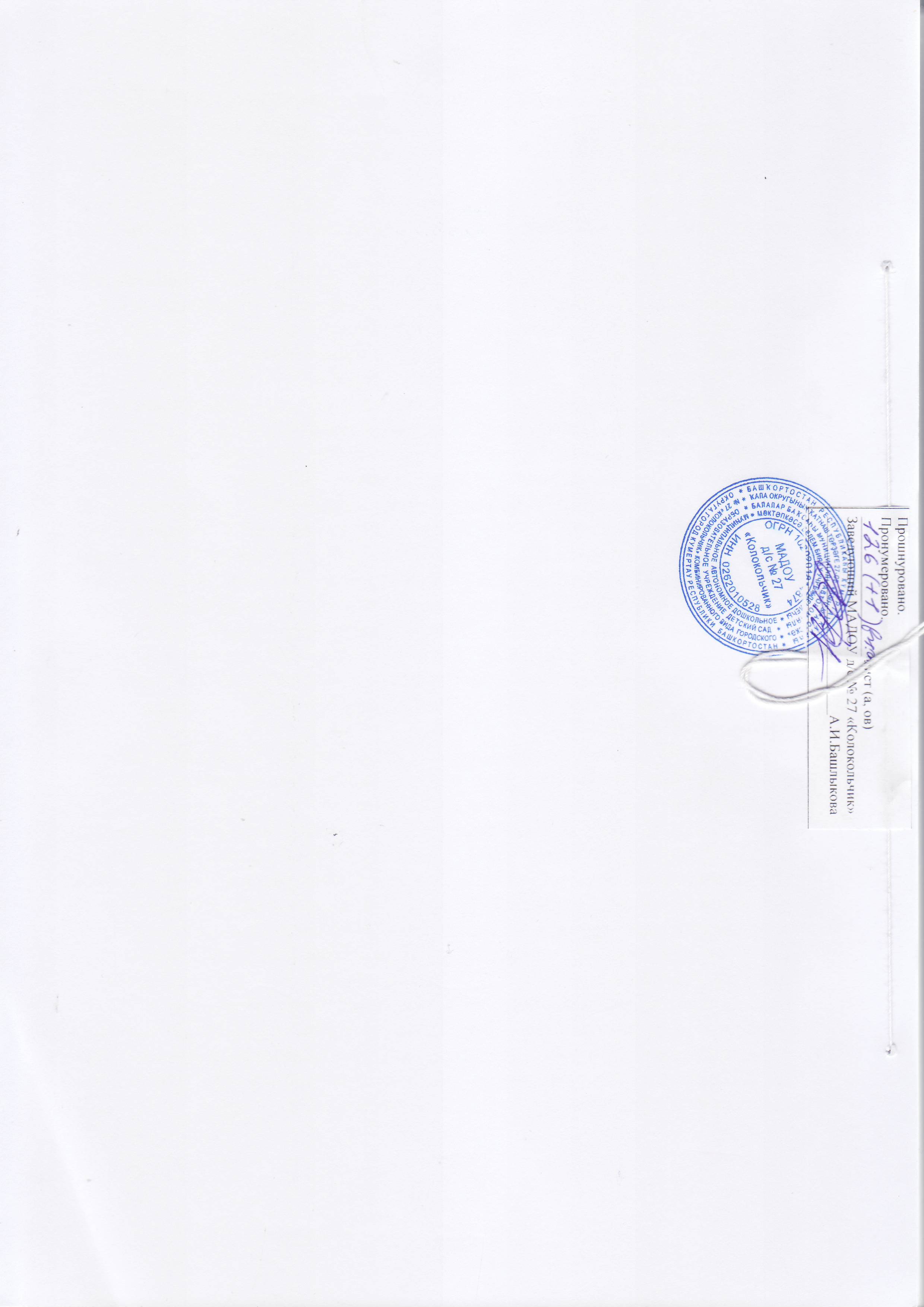 ПРИНЯТОна заседании Педагогического совета МАДОУ д/с № 27«Колокольчик»протокол № _____от __________2019  СОГЛАСОВАНОна  заседании Совета родителей МАДОУ д/с № 27 «Колокольчик»протокол № _____от __________2019 № п/пНаименованиеСтр.Введение31.ЦЕЛЕВОЙ РАЗДЕЛ41.1.Пояснительная записка41.1.1.Цели и задачи АООП ДО41.1.2.Принципы и подходы к формированию АООП ДО91.1.3.Характеристики особенностей развития детей с тяжелыми нарушениями речи121.2Планируемые результаты освоения АООП ДО151.3Развивающее оценивание качества образовательной деятельности по АООП ДО182.СОДЕРЖАТЕЛЬНЫЙ РАЗДЕЛ 362.1.Содержание коррекционно-образовательной деятельности в соответствии с направлениями развития ребенка, представленными в пяти образовательных областях.362.1.1.Речевое развитие  372.1.2Познавательное развитие422.1.3Социально-коммуникативное развитие462.1.4Художественно-эстетическое развитие502.1.5Физическое развитие552.2Описание вариативных форм, способов, методов и средств реализации программы с учетом возрастных и индивидуальных возможностей воспитанников, специфики их образовательных потребностей и интересов622.2.1.Поддержка инициативы детей682.3.Содержание части формируемой участниками коррекционно-образовательных отношений732.3.1.Специфика географических, национальных, социокультурных условий73 2.3.2.Взаимодействие участников коррекционно-образовательного процесса74 2.3.3.Традиции дошкольного образовательного учреждения892.3.4.Взаимодействие педагогического коллектива с семьями дошкольников902.3.5.Организация взаимодействия с социумом943.ОРГАНИЗАЦИОННЫЙ РАЗДЕЛ 963.1Модель коррекционно-образовательного процесса963.2.Организация режима дня1003.3.Примерный перечень игр и игровых упражнений1043.4.Примерный перечень детского литературного материала1133.5.Материально-техническое обеспечение АООП ДОУ1173.5.1Обеспечение  АООП ДО методическими материалами и средствами обучения1193.5.2.Особенности организации развивающей предметно-пространственной среды1214.КРАТКАЯ ПРЕЗЕНТАЦИЯ  124№ п/пФамилия,имя1234567891011СрокиФорма оценкиВид оценкиАпрель-майАнкетирование родителейЗаслушивание отчетов администрации и педагогов учреждения о реализации ООП ДОУИзучение мнения родителей о деятельности педагогического коллектива по реализации ООП ДОУВ течение годаИзучение мнения родителей на сайте учрежденияИзучение мнения родителей о работе педагогов учреждения и запросов на образовательные услугиОктябрь, апрельОзнакомление с  первичными результатами готовности  детей к обучению в школеОценка готовности детей подготовительных групп к обучению в школеСентябрьОпрос родителей о поступлении выпускников в гимназии, лицеи, учреждения дополнительного образованияОценка готовности детей подготовительных групп к обучению в школеВ течение года Включение родителей в состав жюри, традиционных мероприятий и их участие в мероприятиях ДОУСравнительная оценка образовательного процесса По необходимостиТестовый опрос родителейОценка открытости учреждения  и доступности информации о жизни детей в группахСентябрьВключение членов родительского совета в состав комиссии, назначенной приказом заведующего для оценки готовности учреждения к учебному годуОценка готовности учреждения к новому учебному годуАпрельАнкетирование родителейОценка коррекционной деятельности Май Анкетирование родителейИзучение мнения родителей о деятельности ДОУ в рамках формирования рейтинга дошкольных образовательных учреждений городаДетская деятельностьПримеры форм работыИгроваяСюжетные игрыигры с правиламиДвигательнаяФизкультурные занятия, Подвижные игры с правиламиПодвижные дидактические игрыИгровые упражненияСоревнования КоммуникативнаяБеседаСитуативный разговорРечевая ситуацияСоставление и отгадывание загадокИгры (сюжетные, с правилами)ТрудоваяСовместные действияДежурствоПоручение ЗаданиеРеализация проектаПознавательно-исследовательскаяНаблюдение ЭкскурсияПоисково-исследовательская лабораторияРешение проблемных ситуацийЭкспериментированиеКоллекционированиеМоделированиеПроектная деятельностьИгры (сюжетные, с правилами)ПродуктивнаяМастерская по изготовлению продуктов детского творчестваРеализация проектовМузыкально-художественнаяСлушание ПениеМузыкально-ритмические движенияМузыкальное творчествоПодвижные игры (с музыкальным сопровождением)Музыкально-дидактические игрыЧтение художественной литературыЧтение,Обсуждение,РазучиваниеЗадачи, стоящие перед учителем-логопедомЗадачи, стоящие перед воспитателем1. Создание условий для проявления речевой активности и подражательности, преодоления речевого негативизма1. Создание обстановки эмоционального благополучия детей в группе2. Обследование речи детей, психических процессов, связанных с речью, двигательных навыков2. Обследование общего развития детей, состояния их знаний и навыков по программе предшествующей возрастной группы3. Заполнение речевой карты, изучение результатов обследования и определение уровня речевого развития ребенка3. Заполнение протокола обследования, изучение результатов его с целью перспективного планирования коррекционной работы4.Обсуждение результатов обследования. Составление психолого-педагогической характеристики группы в целом4.Обсуждение результатов обследования. Составление психолого-педагогической характеристики группы в целом5. Развитие слухового внимания детей и сознательного восприятия речи5. Воспитание общего и речевого поведения детей, включая работу по развитию слухового внимания6. Развитие зрительной, слуховой, вербальной памяти6. Расширение кругозора детей 7. Активизация словарного запаса, формирование обобщающих понятий7. Уточнение имеющегося словаря детей, расширение пассивного словарного запаса, его активизация по лексико-тематическим циклам8. Обучение детей процессам анализа, синтеза, сравнения предметов по их составным частям, признакам, действиям8. Развитие представлений детей о времени и пространстве, форме, величине и цвете предметов (сенсорное воспитание детей)9. Развитие подвижности речевого аппарата, речевого дыхания и на этой основе работа по коррекции звукопроизношения9. Развитие общей, мелкой и артикуляционной моторики детей10. Развитие фонематического восприятия детей10. Подготовка детей к предстоящему логопедическому занятию, включая выполнение заданий и рекомендаций логопеда11. Обучение детей процессам звуко-слогового анализа и синтеза слов, анализа предложений11. Закрепление речевых навыков, усвоенных детьми на логопедических занятиях12. Развитие восприятия ритмико-слоговой структуры слова12. Развитие памяти детей путем заучивания речевого материала разного вида13. Формирование навыков словообразования и словоизменения13. Закрепление навыков словообразования в различных играх и в повседневной жизни14. Формирование предложений разных типов в речи детей по моделям, демонстрации действий, вопросам, по картине и по ситуации14. Контроль за речью детей по рекомендации логопеда, тактичное исправление ошибок15. Подготовка к овладению, а затем и овладение диалогической формой общения15. Развитие диалогической речи детей через использование подвижных, речевых, настольно-печатных игр, сюжетно-ролевых и игр-драматизаций, театрализованной деятельности детей, поручений в соответствии с уровнем развития детейИзучаемые лексические темы Изучаемые лексические темы Изучаемые лексические темы Изучаемые лексические темы Изучаемые лексические темы Изучаемые лексические темы Изучаемые лексические темы ЗадачиСодержание работыI периодСентябрьIОбследованиеОбследованиеОбследованиеОбследование1. Формировать у детей потребность в ежедневной активной двигательной деятельности.2. Формировать правильную осанку.3. Развитие объема и устойчивости слухового внимания в спортивных играх и упражнениях, совершенствовать технику их выполнения. 4. Формирование речевого дыхания и силы голоса при выполнении динамических упражнений.5. Воспитывать выдержку, настойчивость в достижении результатов.6. Развитие общей моторики: совершенствовать ходьбу, бег, прыжки; добиваться точности и легкости выполнения движений.7. Совершенствовать основные движения путем введения новых, сложно координированных видов.8. Развитие координации речи с движением в подвижных играх     (подражание повадкам и движениям животных).1.Утренняя гимнастика, динамический час, физминутки, подвижные игры, спортивные упражнения2.Комплекс общеразвивающих упражнений направленный на профилактику осанки и плоскостопия во вводной части физкультурных занятий3. Утренняя гимнастика, физкультурные занятия, подвижные игры4. Фонематическая ритмика А.Я.Мухиной (в заключительной части физкультурного занятия)5. Подвижные игры, эстафеты, спортивные упражнения6. Физкультурные занятия7. Подвижные игры в соответствии  с лексическими  темамиI периодСентябрьIIОбследованиеОбследованиеОбследованиеОбследование1. Формировать у детей потребность в ежедневной активной двигательной деятельности.2. Формировать правильную осанку.3. Развитие объема и устойчивости слухового внимания в спортивных играх и упражнениях, совершенствовать технику их выполнения. 4. Формирование речевого дыхания и силы голоса при выполнении динамических упражнений.5. Воспитывать выдержку, настойчивость в достижении результатов.6. Развитие общей моторики: совершенствовать ходьбу, бег, прыжки; добиваться точности и легкости выполнения движений.7. Совершенствовать основные движения путем введения новых, сложно координированных видов.8. Развитие координации речи с движением в подвижных играх     (подражание повадкам и движениям животных).1.Утренняя гимнастика, динамический час, физминутки, подвижные игры, спортивные упражнения2.Комплекс общеразвивающих упражнений направленный на профилактику осанки и плоскостопия во вводной части физкультурных занятий3. Утренняя гимнастика, физкультурные занятия, подвижные игры4. Фонематическая ритмика А.Я.Мухиной (в заключительной части физкультурного занятия)5. Подвижные игры, эстафеты, спортивные упражнения6. Физкультурные занятия7. Подвижные игры в соответствии  с лексическими  темамиI периодСентябрьIII1. Формировать у детей потребность в ежедневной активной двигательной деятельности.2. Формировать правильную осанку.3. Развитие объема и устойчивости слухового внимания в спортивных играх и упражнениях, совершенствовать технику их выполнения. 4. Формирование речевого дыхания и силы голоса при выполнении динамических упражнений.5. Воспитывать выдержку, настойчивость в достижении результатов.6. Развитие общей моторики: совершенствовать ходьбу, бег, прыжки; добиваться точности и легкости выполнения движений.7. Совершенствовать основные движения путем введения новых, сложно координированных видов.8. Развитие координации речи с движением в подвижных играх     (подражание повадкам и движениям животных).1.Утренняя гимнастика, динамический час, физминутки, подвижные игры, спортивные упражнения2.Комплекс общеразвивающих упражнений направленный на профилактику осанки и плоскостопия во вводной части физкультурных занятий3. Утренняя гимнастика, физкультурные занятия, подвижные игры4. Фонематическая ритмика А.Я.Мухиной (в заключительной части физкультурного занятия)5. Подвижные игры, эстафеты, спортивные упражнения6. Физкультурные занятия7. Подвижные игры в соответствии  с лексическими  темамиI периодСентябрьIV1. Формировать у детей потребность в ежедневной активной двигательной деятельности.2. Формировать правильную осанку.3. Развитие объема и устойчивости слухового внимания в спортивных играх и упражнениях, совершенствовать технику их выполнения. 4. Формирование речевого дыхания и силы голоса при выполнении динамических упражнений.5. Воспитывать выдержку, настойчивость в достижении результатов.6. Развитие общей моторики: совершенствовать ходьбу, бег, прыжки; добиваться точности и легкости выполнения движений.7. Совершенствовать основные движения путем введения новых, сложно координированных видов.8. Развитие координации речи с движением в подвижных играх     (подражание повадкам и движениям животных).1.Утренняя гимнастика, динамический час, физминутки, подвижные игры, спортивные упражнения2.Комплекс общеразвивающих упражнений направленный на профилактику осанки и плоскостопия во вводной части физкультурных занятий3. Утренняя гимнастика, физкультурные занятия, подвижные игры4. Фонематическая ритмика А.Я.Мухиной (в заключительной части физкультурного занятия)5. Подвижные игры, эстафеты, спортивные упражнения6. Физкультурные занятия7. Подвижные игры в соответствии  с лексическими  темамиI периодОктябрьI«Деревья осенью».«Деревья осенью».«Деревья осенью».1. Формировать у детей потребность в ежедневной активной двигательной деятельности.2. Формировать правильную осанку.3. Развитие объема и устойчивости слухового внимания в спортивных играх и упражнениях, совершенствовать технику их выполнения. 4. Формирование речевого дыхания и силы голоса при выполнении динамических упражнений.5. Воспитывать выдержку, настойчивость в достижении результатов.6. Развитие общей моторики: совершенствовать ходьбу, бег, прыжки; добиваться точности и легкости выполнения движений.7. Совершенствовать основные движения путем введения новых, сложно координированных видов.8. Развитие координации речи с движением в подвижных играх     (подражание повадкам и движениям животных).1.Утренняя гимнастика, динамический час, физминутки, подвижные игры, спортивные упражнения2.Комплекс общеразвивающих упражнений направленный на профилактику осанки и плоскостопия во вводной части физкультурных занятий3. Утренняя гимнастика, физкультурные занятия, подвижные игры4. Фонематическая ритмика А.Я.Мухиной (в заключительной части физкультурного занятия)5. Подвижные игры, эстафеты, спортивные упражнения6. Физкультурные занятия7. Подвижные игры в соответствии  с лексическими  темамиI периодОктябрьIIМой город,моя страна.День республики.Мой город,моя страна.День республики.Мой город,моя страна.День республики.1. Формировать у детей потребность в ежедневной активной двигательной деятельности.2. Формировать правильную осанку.3. Развитие объема и устойчивости слухового внимания в спортивных играх и упражнениях, совершенствовать технику их выполнения. 4. Формирование речевого дыхания и силы голоса при выполнении динамических упражнений.5. Воспитывать выдержку, настойчивость в достижении результатов.6. Развитие общей моторики: совершенствовать ходьбу, бег, прыжки; добиваться точности и легкости выполнения движений.7. Совершенствовать основные движения путем введения новых, сложно координированных видов.8. Развитие координации речи с движением в подвижных играх     (подражание повадкам и движениям животных).1.Утренняя гимнастика, динамический час, физминутки, подвижные игры, спортивные упражнения2.Комплекс общеразвивающих упражнений направленный на профилактику осанки и плоскостопия во вводной части физкультурных занятий3. Утренняя гимнастика, физкультурные занятия, подвижные игры4. Фонематическая ритмика А.Я.Мухиной (в заключительной части физкультурного занятия)5. Подвижные игры, эстафеты, спортивные упражнения6. Физкультурные занятия7. Подвижные игры в соответствии  с лексическими  темамиI периодОктябрьIIIОгород.Овощи.Огород.Овощи.Огород.Овощи.1. Формировать у детей потребность в ежедневной активной двигательной деятельности.2. Формировать правильную осанку.3. Развитие объема и устойчивости слухового внимания в спортивных играх и упражнениях, совершенствовать технику их выполнения. 4. Формирование речевого дыхания и силы голоса при выполнении динамических упражнений.5. Воспитывать выдержку, настойчивость в достижении результатов.6. Развитие общей моторики: совершенствовать ходьбу, бег, прыжки; добиваться точности и легкости выполнения движений.7. Совершенствовать основные движения путем введения новых, сложно координированных видов.8. Развитие координации речи с движением в подвижных играх     (подражание повадкам и движениям животных).1.Утренняя гимнастика, динамический час, физминутки, подвижные игры, спортивные упражнения2.Комплекс общеразвивающих упражнений направленный на профилактику осанки и плоскостопия во вводной части физкультурных занятий3. Утренняя гимнастика, физкультурные занятия, подвижные игры4. Фонематическая ритмика А.Я.Мухиной (в заключительной части физкультурного занятия)5. Подвижные игры, эстафеты, спортивные упражнения6. Физкультурные занятия7. Подвижные игры в соответствии  с лексическими  темамиI периодОктябрьIVСад.Фрукты.Сад.Фрукты.Сад.Фрукты.1. Формировать у детей потребность в ежедневной активной двигательной деятельности.2. Формировать правильную осанку.3. Развитие объема и устойчивости слухового внимания в спортивных играх и упражнениях, совершенствовать технику их выполнения. 4. Формирование речевого дыхания и силы голоса при выполнении динамических упражнений.5. Воспитывать выдержку, настойчивость в достижении результатов.6. Развитие общей моторики: совершенствовать ходьбу, бег, прыжки; добиваться точности и легкости выполнения движений.7. Совершенствовать основные движения путем введения новых, сложно координированных видов.8. Развитие координации речи с движением в подвижных играх     (подражание повадкам и движениям животных).1.Утренняя гимнастика, динамический час, физминутки, подвижные игры, спортивные упражнения2.Комплекс общеразвивающих упражнений направленный на профилактику осанки и плоскостопия во вводной части физкультурных занятий3. Утренняя гимнастика, физкультурные занятия, подвижные игры4. Фонематическая ритмика А.Я.Мухиной (в заключительной части физкультурного занятия)5. Подвижные игры, эстафеты, спортивные упражнения6. Физкультурные занятия7. Подвижные игры в соответствии  с лексическими  темамиI периодНоябрьVДень народного единства.День народного единства.День народного единства.1. Формировать у детей потребность в ежедневной активной двигательной деятельности.2. Формировать правильную осанку.3. Развитие объема и устойчивости слухового внимания в спортивных играх и упражнениях, совершенствовать технику их выполнения. 4. Формирование речевого дыхания и силы голоса при выполнении динамических упражнений.5. Воспитывать выдержку, настойчивость в достижении результатов.6. Развитие общей моторики: совершенствовать ходьбу, бег, прыжки; добиваться точности и легкости выполнения движений.7. Совершенствовать основные движения путем введения новых, сложно координированных видов.8. Развитие координации речи с движением в подвижных играх     (подражание повадкам и движениям животных).1.Утренняя гимнастика, динамический час, физминутки, подвижные игры, спортивные упражнения2.Комплекс общеразвивающих упражнений направленный на профилактику осанки и плоскостопия во вводной части физкультурных занятий3. Утренняя гимнастика, физкультурные занятия, подвижные игры4. Фонематическая ритмика А.Я.Мухиной (в заключительной части физкультурного занятия)5. Подвижные игры, эстафеты, спортивные упражнения6. Физкультурные занятия7. Подвижные игры в соответствии  с лексическими  темамиI периодНоябрьIЛес.Грибы и лесные ягоды.Лес.Грибы и лесные ягоды.Лес.Грибы и лесные ягоды.1. Формировать у детей потребность в ежедневной активной двигательной деятельности.2. Формировать правильную осанку.3. Развитие объема и устойчивости слухового внимания в спортивных играх и упражнениях, совершенствовать технику их выполнения. 4. Формирование речевого дыхания и силы голоса при выполнении динамических упражнений.5. Воспитывать выдержку, настойчивость в достижении результатов.6. Развитие общей моторики: совершенствовать ходьбу, бег, прыжки; добиваться точности и легкости выполнения движений.7. Совершенствовать основные движения путем введения новых, сложно координированных видов.8. Развитие координации речи с движением в подвижных играх     (подражание повадкам и движениям животных).1.Утренняя гимнастика, динамический час, физминутки, подвижные игры, спортивные упражнения2.Комплекс общеразвивающих упражнений направленный на профилактику осанки и плоскостопия во вводной части физкультурных занятий3. Утренняя гимнастика, физкультурные занятия, подвижные игры4. Фонематическая ритмика А.Я.Мухиной (в заключительной части физкультурного занятия)5. Подвижные игры, эстафеты, спортивные упражнения6. Физкультурные занятия7. Подвижные игры в соответствии  с лексическими  темамиI периодНоябрьIIОдеждаОдеждаОдеждаОдежда1. Формировать у детей потребность в ежедневной активной двигательной деятельности.2. Формировать правильную осанку.3. Развитие объема и устойчивости слухового внимания в спортивных играх и упражнениях, совершенствовать технику их выполнения. 4. Формирование речевого дыхания и силы голоса при выполнении динамических упражнений.5. Воспитывать выдержку, настойчивость в достижении результатов.6. Развитие общей моторики: совершенствовать ходьбу, бег, прыжки; добиваться точности и легкости выполнения движений.7. Совершенствовать основные движения путем введения новых, сложно координированных видов.8. Развитие координации речи с движением в подвижных играх     (подражание повадкам и движениям животных).1.Утренняя гимнастика, динамический час, физминутки, подвижные игры, спортивные упражнения2.Комплекс общеразвивающих упражнений направленный на профилактику осанки и плоскостопия во вводной части физкультурных занятий3. Утренняя гимнастика, физкультурные занятия, подвижные игры4. Фонематическая ритмика А.Я.Мухиной (в заключительной части физкультурного занятия)5. Подвижные игры, эстафеты, спортивные упражнения6. Физкультурные занятия7. Подвижные игры в соответствии  с лексическими  темамиI периодНоябрьIIIIVДень Матери.ОбувьДень Матери.ОбувьДень Матери.ОбувьДень Матери.Обувь1. Формировать у детей потребность в ежедневной активной двигательной деятельности.2. Формировать правильную осанку.3. Развитие объема и устойчивости слухового внимания в спортивных играх и упражнениях, совершенствовать технику их выполнения. 4. Формирование речевого дыхания и силы голоса при выполнении динамических упражнений.5. Воспитывать выдержку, настойчивость в достижении результатов.6. Развитие общей моторики: совершенствовать ходьбу, бег, прыжки; добиваться точности и легкости выполнения движений.7. Совершенствовать основные движения путем введения новых, сложно координированных видов.8. Развитие координации речи с движением в подвижных играх     (подражание повадкам и движениям животных).1.Утренняя гимнастика, динамический час, физминутки, подвижные игры, спортивные упражнения2.Комплекс общеразвивающих упражнений направленный на профилактику осанки и плоскостопия во вводной части физкультурных занятий3. Утренняя гимнастика, физкультурные занятия, подвижные игры4. Фонематическая ритмика А.Я.Мухиной (в заключительной части физкультурного занятия)5. Подвижные игры, эстафеты, спортивные упражнения6. Физкультурные занятия7. Подвижные игры в соответствии  с лексическими  темамиИзучаемые лексические темы Изучаемые лексические темы Изучаемые лексические темы Изучаемые лексические темы Изучаемые лексические темы Изучаемые лексические темы Изучаемые лексические темы ЗадачиСодержание работыI I периодДекабрьI«Зима. Зимующие птицы»«Зима. Зимующие птицы»«Зима. Зимующие птицы»«Зима. Зимующие птицы»1.Совершенствовать координацию движений, равновесие.2. Формировать навык регулирования мышечного тонуса, учить расслаблять мышцы конечностей и всего тела.3. Воспитывать честность, дружелюбие, самостоятельность в процессе подвижных игр и выполнения различных физических упражнений.4. Развитие тонкой моторики рук - упражнения с предметами (малые мячи, утяжеленные мешочки) См. консультацию.5. Развитие чувства темпа и ритма при выполнении основных движений (ходьба, бег, прыжки) – хороводные новогодние игры.6.Продолжить формирование дыхания и силы голоса при выполнении динамических упражнений (фонематическая ритмика А.Я.Мухиной)1.Физкультурные занятия, подвижные игры, спортивные упражнения2.Веселый тренинг, дыхательная гимнастика и точечный массаж (см. физкультурные занятия по лексическим темам)3. Подвижные игры, эстафеты, спортивные упражнения4.Общеразвивающие упражнения с предметами5.Общеразвивающие упражнения под музыкальное сопровождение6. Фонематическая ритмика А.Я.Мухиной речевого(в заключительной части физкультурного занятия)I I периодДекабрьII«Домашние животные зимой»«Домашние животные зимой»«Домашние животные зимой»«Домашние животные зимой»1.Совершенствовать координацию движений, равновесие.2. Формировать навык регулирования мышечного тонуса, учить расслаблять мышцы конечностей и всего тела.3. Воспитывать честность, дружелюбие, самостоятельность в процессе подвижных игр и выполнения различных физических упражнений.4. Развитие тонкой моторики рук - упражнения с предметами (малые мячи, утяжеленные мешочки) См. консультацию.5. Развитие чувства темпа и ритма при выполнении основных движений (ходьба, бег, прыжки) – хороводные новогодние игры.6.Продолжить формирование дыхания и силы голоса при выполнении динамических упражнений (фонематическая ритмика А.Я.Мухиной)1.Физкультурные занятия, подвижные игры, спортивные упражнения2.Веселый тренинг, дыхательная гимнастика и точечный массаж (см. физкультурные занятия по лексическим темам)3. Подвижные игры, эстафеты, спортивные упражнения4.Общеразвивающие упражнения с предметами5.Общеразвивающие упражнения под музыкальное сопровождение6. Фонематическая ритмика А.Я.Мухиной речевого(в заключительной части физкультурного занятия)I I периодДекабрьIII«Дикие животные зимой»«Дикие животные зимой»«Дикие животные зимой»«Дикие животные зимой»1.Совершенствовать координацию движений, равновесие.2. Формировать навык регулирования мышечного тонуса, учить расслаблять мышцы конечностей и всего тела.3. Воспитывать честность, дружелюбие, самостоятельность в процессе подвижных игр и выполнения различных физических упражнений.4. Развитие тонкой моторики рук - упражнения с предметами (малые мячи, утяжеленные мешочки) См. консультацию.5. Развитие чувства темпа и ритма при выполнении основных движений (ходьба, бег, прыжки) – хороводные новогодние игры.6.Продолжить формирование дыхания и силы голоса при выполнении динамических упражнений (фонематическая ритмика А.Я.Мухиной)1.Физкультурные занятия, подвижные игры, спортивные упражнения2.Веселый тренинг, дыхательная гимнастика и точечный массаж (см. физкультурные занятия по лексическим темам)3. Подвижные игры, эстафеты, спортивные упражнения4.Общеразвивающие упражнения с предметами5.Общеразвивающие упражнения под музыкальное сопровождение6. Фонематическая ритмика А.Я.Мухиной речевого(в заключительной части физкультурного занятия)I I периодДекабрьIV«Новый год»«Новый год»«Новый год»«Новый год»1.Совершенствовать координацию движений, равновесие.2. Формировать навык регулирования мышечного тонуса, учить расслаблять мышцы конечностей и всего тела.3. Воспитывать честность, дружелюбие, самостоятельность в процессе подвижных игр и выполнения различных физических упражнений.4. Развитие тонкой моторики рук - упражнения с предметами (малые мячи, утяжеленные мешочки) См. консультацию.5. Развитие чувства темпа и ритма при выполнении основных движений (ходьба, бег, прыжки) – хороводные новогодние игры.6.Продолжить формирование дыхания и силы голоса при выполнении динамических упражнений (фонематическая ритмика А.Я.Мухиной)1.Физкультурные занятия, подвижные игры, спортивные упражнения2.Веселый тренинг, дыхательная гимнастика и точечный массаж (см. физкультурные занятия по лексическим темам)3. Подвижные игры, эстафеты, спортивные упражнения4.Общеразвивающие упражнения с предметами5.Общеразвивающие упражнения под музыкальное сопровождение6. Фонематическая ритмика А.Я.Мухиной речевого(в заключительной части физкультурного занятия)I I периодЯнварьII-III«Мебель»«Мебель»«Мебель»«Мебель»1.Совершенствовать координацию движений, равновесие.2. Формировать навык регулирования мышечного тонуса, учить расслаблять мышцы конечностей и всего тела.3. Воспитывать честность, дружелюбие, самостоятельность в процессе подвижных игр и выполнения различных физических упражнений.4. Развитие тонкой моторики рук - упражнения с предметами (малые мячи, утяжеленные мешочки) См. консультацию.5. Развитие чувства темпа и ритма при выполнении основных движений (ходьба, бег, прыжки) – хороводные новогодние игры.6.Продолжить формирование дыхания и силы голоса при выполнении динамических упражнений (фонематическая ритмика А.Я.Мухиной)1.Физкультурные занятия, подвижные игры, спортивные упражнения2.Веселый тренинг, дыхательная гимнастика и точечный массаж (см. физкультурные занятия по лексическим темам)3. Подвижные игры, эстафеты, спортивные упражнения4.Общеразвивающие упражнения с предметами5.Общеразвивающие упражнения под музыкальное сопровождение6. Фонематическая ритмика А.Я.Мухиной речевого(в заключительной части физкультурного занятия)I I периодЯнварьIV«Транспорт»«Транспорт»«Транспорт»«Транспорт»1.Совершенствовать координацию движений, равновесие.2. Формировать навык регулирования мышечного тонуса, учить расслаблять мышцы конечностей и всего тела.3. Воспитывать честность, дружелюбие, самостоятельность в процессе подвижных игр и выполнения различных физических упражнений.4. Развитие тонкой моторики рук - упражнения с предметами (малые мячи, утяжеленные мешочки) См. консультацию.5. Развитие чувства темпа и ритма при выполнении основных движений (ходьба, бег, прыжки) – хороводные новогодние игры.6.Продолжить формирование дыхания и силы голоса при выполнении динамических упражнений (фонематическая ритмика А.Я.Мухиной)1.Физкультурные занятия, подвижные игры, спортивные упражнения2.Веселый тренинг, дыхательная гимнастика и точечный массаж (см. физкультурные занятия по лексическим темам)3. Подвижные игры, эстафеты, спортивные упражнения4.Общеразвивающие упражнения с предметами5.Общеразвивающие упражнения под музыкальное сопровождение6. Фонематическая ритмика А.Я.Мухиной речевого(в заключительной части физкультурного занятия)I I периодЯнварьV«Детский сад. Профессии»«Детский сад. Профессии»«Детский сад. Профессии»«Детский сад. Профессии»1.Совершенствовать координацию движений, равновесие.2. Формировать навык регулирования мышечного тонуса, учить расслаблять мышцы конечностей и всего тела.3. Воспитывать честность, дружелюбие, самостоятельность в процессе подвижных игр и выполнения различных физических упражнений.4. Развитие тонкой моторики рук - упражнения с предметами (малые мячи, утяжеленные мешочки) См. консультацию.5. Развитие чувства темпа и ритма при выполнении основных движений (ходьба, бег, прыжки) – хороводные новогодние игры.6.Продолжить формирование дыхания и силы голоса при выполнении динамических упражнений (фонематическая ритмика А.Я.Мухиной)1.Физкультурные занятия, подвижные игры, спортивные упражнения2.Веселый тренинг, дыхательная гимнастика и точечный массаж (см. физкультурные занятия по лексическим темам)3. Подвижные игры, эстафеты, спортивные упражнения4.Общеразвивающие упражнения с предметами5.Общеразвивающие упражнения под музыкальное сопровождение6. Фонематическая ритмика А.Я.Мухиной речевого(в заключительной части физкультурного занятия)I I периодФевральI«Посуда»«Посуда»«Посуда»«Посуда»1.Совершенствовать координацию движений, равновесие.2. Формировать навык регулирования мышечного тонуса, учить расслаблять мышцы конечностей и всего тела.3. Воспитывать честность, дружелюбие, самостоятельность в процессе подвижных игр и выполнения различных физических упражнений.4. Развитие тонкой моторики рук - упражнения с предметами (малые мячи, утяжеленные мешочки) См. консультацию.5. Развитие чувства темпа и ритма при выполнении основных движений (ходьба, бег, прыжки) – хороводные новогодние игры.6.Продолжить формирование дыхания и силы голоса при выполнении динамических упражнений (фонематическая ритмика А.Я.Мухиной)1.Физкультурные занятия, подвижные игры, спортивные упражнения2.Веселый тренинг, дыхательная гимнастика и точечный массаж (см. физкультурные занятия по лексическим темам)3. Подвижные игры, эстафеты, спортивные упражнения4.Общеразвивающие упражнения с предметами5.Общеразвивающие упражнения под музыкальное сопровождение6. Фонематическая ритмика А.Я.Мухиной речевого(в заключительной части физкультурного занятия)I I периодФевральII«Наш город»«Наш город»«Наш город»«Наш город»1.Совершенствовать координацию движений, равновесие.2. Формировать навык регулирования мышечного тонуса, учить расслаблять мышцы конечностей и всего тела.3. Воспитывать честность, дружелюбие, самостоятельность в процессе подвижных игр и выполнения различных физических упражнений.4. Развитие тонкой моторики рук - упражнения с предметами (малые мячи, утяжеленные мешочки) См. консультацию.5. Развитие чувства темпа и ритма при выполнении основных движений (ходьба, бег, прыжки) – хороводные новогодние игры.6.Продолжить формирование дыхания и силы голоса при выполнении динамических упражнений (фонематическая ритмика А.Я.Мухиной)1.Физкультурные занятия, подвижные игры, спортивные упражнения2.Веселый тренинг, дыхательная гимнастика и точечный массаж (см. физкультурные занятия по лексическим темам)3. Подвижные игры, эстафеты, спортивные упражнения4.Общеразвивающие упражнения с предметами5.Общеразвивающие упражнения под музыкальное сопровождение6. Фонематическая ритмика А.Я.Мухиной речевого(в заключительной части физкультурного занятия)I I периодФевральIIIIV«Наша армия»«Игрушки»«Наша армия»«Игрушки»«Наша армия»«Игрушки»«Наша армия»«Игрушки»1.Совершенствовать координацию движений, равновесие.2. Формировать навык регулирования мышечного тонуса, учить расслаблять мышцы конечностей и всего тела.3. Воспитывать честность, дружелюбие, самостоятельность в процессе подвижных игр и выполнения различных физических упражнений.4. Развитие тонкой моторики рук - упражнения с предметами (малые мячи, утяжеленные мешочки) См. консультацию.5. Развитие чувства темпа и ритма при выполнении основных движений (ходьба, бег, прыжки) – хороводные новогодние игры.6.Продолжить формирование дыхания и силы голоса при выполнении динамических упражнений (фонематическая ритмика А.Я.Мухиной)1.Физкультурные занятия, подвижные игры, спортивные упражнения2.Веселый тренинг, дыхательная гимнастика и точечный массаж (см. физкультурные занятия по лексическим темам)3. Подвижные игры, эстафеты, спортивные упражнения4.Общеразвивающие упражнения с предметами5.Общеразвивающие упражнения под музыкальное сопровождение6. Фонематическая ритмика А.Я.Мухиной речевого(в заключительной части физкультурного занятия)Изучаемые лексические темы Изучаемые лексические темы Изучаемые лексические темы Изучаемые лексические темы Изучаемые лексические темы Изучаемые лексические темы Изучаемые лексические темы ЗадачиСодержание работыI I I периодМартI«Весна»«Весна»«Весна»«Весна»1. Формировать навыки правильной осанки при статичных положениях и передвижениях в играх.2. Совершенствовать навыки регуляции мышечного тонуса.3. Поощрять проявления самостоятельности детей в организации игр, эстафет.4.Продолжать развитие общей моторики-совершенствовать ходьбу, бег, прыжки, лазание; добиваться точности и легкости выполнения движений.5. Упр-я на переключение и распределение внимания, развитие одновременности и отчетливости движений.6. Развитие отчетливости движений и согласование их с речью в подвижных играх.7. Продолжить формирование чувства темпа и ритма, развитие основных сторон внимания и тормозных реакций.8. Продолжить формирование речевого дыхания и силы голоса при выполнении динамических упражнений (фонематическая ритмика А.Я.Мухиной).1.Физкультурные занятия, утренняя гимнастика, веселый тренинг, подвижные игры2. Веселый тренинг, дыхательные упражнения и точечный массаж (см. физкультурные занятия по лексическим темам)3. Самостоятельная двигательная активность4. Физкультурное занятие5. Физкультурное занятие, утренняя гимнастика, динамический час6.Подвижные игры с речью  А.Ю. Кириллова 7. Утренняя гимнастика под музыкальное сопровождение8. Фонематическая ритмика А.Я.Мухиной(в заключительной части физкультурного занятия)I I I периодМартII«Моя семья»«Моя семья»«Моя семья»«Моя семья»1. Формировать навыки правильной осанки при статичных положениях и передвижениях в играх.2. Совершенствовать навыки регуляции мышечного тонуса.3. Поощрять проявления самостоятельности детей в организации игр, эстафет.4.Продолжать развитие общей моторики-совершенствовать ходьбу, бег, прыжки, лазание; добиваться точности и легкости выполнения движений.5. Упр-я на переключение и распределение внимания, развитие одновременности и отчетливости движений.6. Развитие отчетливости движений и согласование их с речью в подвижных играх.7. Продолжить формирование чувства темпа и ритма, развитие основных сторон внимания и тормозных реакций.8. Продолжить формирование речевого дыхания и силы голоса при выполнении динамических упражнений (фонематическая ритмика А.Я.Мухиной).1.Физкультурные занятия, утренняя гимнастика, веселый тренинг, подвижные игры2. Веселый тренинг, дыхательные упражнения и точечный массаж (см. физкультурные занятия по лексическим темам)3. Самостоятельная двигательная активность4. Физкультурное занятие5. Физкультурное занятие, утренняя гимнастика, динамический час6.Подвижные игры с речью  А.Ю. Кириллова 7. Утренняя гимнастика под музыкальное сопровождение8. Фонематическая ритмика А.Я.Мухиной(в заключительной части физкультурного занятия)I I I периодМартIII«Комнатные растения»«Комнатные растения»«Комнатные растения»«Комнатные растения»1. Формировать навыки правильной осанки при статичных положениях и передвижениях в играх.2. Совершенствовать навыки регуляции мышечного тонуса.3. Поощрять проявления самостоятельности детей в организации игр, эстафет.4.Продолжать развитие общей моторики-совершенствовать ходьбу, бег, прыжки, лазание; добиваться точности и легкости выполнения движений.5. Упр-я на переключение и распределение внимания, развитие одновременности и отчетливости движений.6. Развитие отчетливости движений и согласование их с речью в подвижных играх.7. Продолжить формирование чувства темпа и ритма, развитие основных сторон внимания и тормозных реакций.8. Продолжить формирование речевого дыхания и силы голоса при выполнении динамических упражнений (фонематическая ритмика А.Я.Мухиной).1.Физкультурные занятия, утренняя гимнастика, веселый тренинг, подвижные игры2. Веселый тренинг, дыхательные упражнения и точечный массаж (см. физкультурные занятия по лексическим темам)3. Самостоятельная двигательная активность4. Физкультурное занятие5. Физкультурное занятие, утренняя гимнастика, динамический час6.Подвижные игры с речью  А.Ю. Кириллова 7. Утренняя гимнастика под музыкальное сопровождение8. Фонематическая ритмика А.Я.Мухиной(в заключительной части физкультурного занятия)I I I периодМартIV«Пресноводные и аквариумные рыбы»«Пресноводные и аквариумные рыбы»«Пресноводные и аквариумные рыбы»«Пресноводные и аквариумные рыбы»1. Формировать навыки правильной осанки при статичных положениях и передвижениях в играх.2. Совершенствовать навыки регуляции мышечного тонуса.3. Поощрять проявления самостоятельности детей в организации игр, эстафет.4.Продолжать развитие общей моторики-совершенствовать ходьбу, бег, прыжки, лазание; добиваться точности и легкости выполнения движений.5. Упр-я на переключение и распределение внимания, развитие одновременности и отчетливости движений.6. Развитие отчетливости движений и согласование их с речью в подвижных играх.7. Продолжить формирование чувства темпа и ритма, развитие основных сторон внимания и тормозных реакций.8. Продолжить формирование речевого дыхания и силы голоса при выполнении динамических упражнений (фонематическая ритмика А.Я.Мухиной).1.Физкультурные занятия, утренняя гимнастика, веселый тренинг, подвижные игры2. Веселый тренинг, дыхательные упражнения и точечный массаж (см. физкультурные занятия по лексическим темам)3. Самостоятельная двигательная активность4. Физкультурное занятие5. Физкультурное занятие, утренняя гимнастика, динамический час6.Подвижные игры с речью  А.Ю. Кириллова 7. Утренняя гимнастика под музыкальное сопровождение8. Фонематическая ритмика А.Я.Мухиной(в заключительной части физкультурного занятия)I I I периодМарт1. Формировать навыки правильной осанки при статичных положениях и передвижениях в играх.2. Совершенствовать навыки регуляции мышечного тонуса.3. Поощрять проявления самостоятельности детей в организации игр, эстафет.4.Продолжать развитие общей моторики-совершенствовать ходьбу, бег, прыжки, лазание; добиваться точности и легкости выполнения движений.5. Упр-я на переключение и распределение внимания, развитие одновременности и отчетливости движений.6. Развитие отчетливости движений и согласование их с речью в подвижных играх.7. Продолжить формирование чувства темпа и ритма, развитие основных сторон внимания и тормозных реакций.8. Продолжить формирование речевого дыхания и силы голоса при выполнении динамических упражнений (фонематическая ритмика А.Я.Мухиной).1.Физкультурные занятия, утренняя гимнастика, веселый тренинг, подвижные игры2. Веселый тренинг, дыхательные упражнения и точечный массаж (см. физкультурные занятия по лексическим темам)3. Самостоятельная двигательная активность4. Физкультурное занятие5. Физкультурное занятие, утренняя гимнастика, динамический час6.Подвижные игры с речью  А.Ю. Кириллова 7. Утренняя гимнастика под музыкальное сопровождение8. Фонематическая ритмика А.Я.Мухиной(в заключительной части физкультурного занятия)I I I периодАпрельI«Весенние сельскохозяйственные работы»«Весенние сельскохозяйственные работы»«Весенние сельскохозяйственные работы»«Весенние сельскохозяйственные работы»1. Формировать навыки правильной осанки при статичных положениях и передвижениях в играх.2. Совершенствовать навыки регуляции мышечного тонуса.3. Поощрять проявления самостоятельности детей в организации игр, эстафет.4.Продолжать развитие общей моторики-совершенствовать ходьбу, бег, прыжки, лазание; добиваться точности и легкости выполнения движений.5. Упр-я на переключение и распределение внимания, развитие одновременности и отчетливости движений.6. Развитие отчетливости движений и согласование их с речью в подвижных играх.7. Продолжить формирование чувства темпа и ритма, развитие основных сторон внимания и тормозных реакций.8. Продолжить формирование речевого дыхания и силы голоса при выполнении динамических упражнений (фонематическая ритмика А.Я.Мухиной).1.Физкультурные занятия, утренняя гимнастика, веселый тренинг, подвижные игры2. Веселый тренинг, дыхательные упражнения и точечный массаж (см. физкультурные занятия по лексическим темам)3. Самостоятельная двигательная активность4. Физкультурное занятие5. Физкультурное занятие, утренняя гимнастика, динамический час6.Подвижные игры с речью  А.Ю. Кириллова 7. Утренняя гимнастика под музыкальное сопровождение8. Фонематическая ритмика А.Я.Мухиной(в заключительной части физкультурного занятия)I I I периодАпрельII«Космос»«Космос»«Космос»«Космос»1. Формировать навыки правильной осанки при статичных положениях и передвижениях в играх.2. Совершенствовать навыки регуляции мышечного тонуса.3. Поощрять проявления самостоятельности детей в организации игр, эстафет.4.Продолжать развитие общей моторики-совершенствовать ходьбу, бег, прыжки, лазание; добиваться точности и легкости выполнения движений.5. Упр-я на переключение и распределение внимания, развитие одновременности и отчетливости движений.6. Развитие отчетливости движений и согласование их с речью в подвижных играх.7. Продолжить формирование чувства темпа и ритма, развитие основных сторон внимания и тормозных реакций.8. Продолжить формирование речевого дыхания и силы голоса при выполнении динамических упражнений (фонематическая ритмика А.Я.Мухиной).1.Физкультурные занятия, утренняя гимнастика, веселый тренинг, подвижные игры2. Веселый тренинг, дыхательные упражнения и точечный массаж (см. физкультурные занятия по лексическим темам)3. Самостоятельная двигательная активность4. Физкультурное занятие5. Физкультурное занятие, утренняя гимнастика, динамический час6.Подвижные игры с речью  А.Ю. Кириллова 7. Утренняя гимнастика под музыкальное сопровождение8. Фонематическая ритмика А.Я.Мухиной(в заключительной части физкультурного занятия)I I I периодАпрельIII«Хлеб»«Хлеб»«Хлеб»«Хлеб»1. Формировать навыки правильной осанки при статичных положениях и передвижениях в играх.2. Совершенствовать навыки регуляции мышечного тонуса.3. Поощрять проявления самостоятельности детей в организации игр, эстафет.4.Продолжать развитие общей моторики-совершенствовать ходьбу, бег, прыжки, лазание; добиваться точности и легкости выполнения движений.5. Упр-я на переключение и распределение внимания, развитие одновременности и отчетливости движений.6. Развитие отчетливости движений и согласование их с речью в подвижных играх.7. Продолжить формирование чувства темпа и ритма, развитие основных сторон внимания и тормозных реакций.8. Продолжить формирование речевого дыхания и силы голоса при выполнении динамических упражнений (фонематическая ритмика А.Я.Мухиной).1.Физкультурные занятия, утренняя гимнастика, веселый тренинг, подвижные игры2. Веселый тренинг, дыхательные упражнения и точечный массаж (см. физкультурные занятия по лексическим темам)3. Самостоятельная двигательная активность4. Физкультурное занятие5. Физкультурное занятие, утренняя гимнастика, динамический час6.Подвижные игры с речью  А.Ю. Кириллова 7. Утренняя гимнастика под музыкальное сопровождение8. Фонематическая ритмика А.Я.Мухиной(в заключительной части физкультурного занятия)I I I периодАпрельIV    «Почта»    «Почта»    «Почта»    «Почта»1. Формировать навыки правильной осанки при статичных положениях и передвижениях в играх.2. Совершенствовать навыки регуляции мышечного тонуса.3. Поощрять проявления самостоятельности детей в организации игр, эстафет.4.Продолжать развитие общей моторики-совершенствовать ходьбу, бег, прыжки, лазание; добиваться точности и легкости выполнения движений.5. Упр-я на переключение и распределение внимания, развитие одновременности и отчетливости движений.6. Развитие отчетливости движений и согласование их с речью в подвижных играх.7. Продолжить формирование чувства темпа и ритма, развитие основных сторон внимания и тормозных реакций.8. Продолжить формирование речевого дыхания и силы голоса при выполнении динамических упражнений (фонематическая ритмика А.Я.Мухиной).1.Физкультурные занятия, утренняя гимнастика, веселый тренинг, подвижные игры2. Веселый тренинг, дыхательные упражнения и точечный массаж (см. физкультурные занятия по лексическим темам)3. Самостоятельная двигательная активность4. Физкультурное занятие5. Физкультурное занятие, утренняя гимнастика, динамический час6.Подвижные игры с речью  А.Ю. Кириллова 7. Утренняя гимнастика под музыкальное сопровождение8. Фонематическая ритмика А.Я.Мухиной(в заключительной части физкультурного занятия)I I I периодМайI«День Победы»1. Формировать навыки правильной осанки при статичных положениях и передвижениях в играх.2. Совершенствовать навыки регуляции мышечного тонуса.3. Поощрять проявления самостоятельности детей в организации игр, эстафет.4.Продолжать развитие общей моторики-совершенствовать ходьбу, бег, прыжки, лазание; добиваться точности и легкости выполнения движений.5. Упр-я на переключение и распределение внимания, развитие одновременности и отчетливости движений.6. Развитие отчетливости движений и согласование их с речью в подвижных играх.7. Продолжить формирование чувства темпа и ритма, развитие основных сторон внимания и тормозных реакций.8. Продолжить формирование речевого дыхания и силы голоса при выполнении динамических упражнений (фонематическая ритмика А.Я.Мухиной).1.Физкультурные занятия, утренняя гимнастика, веселый тренинг, подвижные игры2. Веселый тренинг, дыхательные упражнения и точечный массаж (см. физкультурные занятия по лексическим темам)3. Самостоятельная двигательная активность4. Физкультурное занятие5. Физкультурное занятие, утренняя гимнастика, динамический час6.Подвижные игры с речью  А.Ю. Кириллова 7. Утренняя гимнастика под музыкальное сопровождение8. Фонематическая ритмика А.Я.Мухиной(в заключительной части физкультурного занятия)I I I периодМайII «Правила дорожного движения»1. Формировать навыки правильной осанки при статичных положениях и передвижениях в играх.2. Совершенствовать навыки регуляции мышечного тонуса.3. Поощрять проявления самостоятельности детей в организации игр, эстафет.4.Продолжать развитие общей моторики-совершенствовать ходьбу, бег, прыжки, лазание; добиваться точности и легкости выполнения движений.5. Упр-я на переключение и распределение внимания, развитие одновременности и отчетливости движений.6. Развитие отчетливости движений и согласование их с речью в подвижных играх.7. Продолжить формирование чувства темпа и ритма, развитие основных сторон внимания и тормозных реакций.8. Продолжить формирование речевого дыхания и силы голоса при выполнении динамических упражнений (фонематическая ритмика А.Я.Мухиной).1.Физкультурные занятия, утренняя гимнастика, веселый тренинг, подвижные игры2. Веселый тренинг, дыхательные упражнения и точечный массаж (см. физкультурные занятия по лексическим темам)3. Самостоятельная двигательная активность4. Физкультурное занятие5. Физкультурное занятие, утренняя гимнастика, динамический час6.Подвижные игры с речью  А.Ю. Кириллова 7. Утренняя гимнастика под музыкальное сопровождение8. Фонематическая ритмика А.Я.Мухиной(в заключительной части физкультурного занятия)I I I периодМайIII «Лето. .Насекомые»«Лето. .Насекомые»«Лето. .Насекомые»«Лето. .Насекомые»1. Формировать навыки правильной осанки при статичных положениях и передвижениях в играх.2. Совершенствовать навыки регуляции мышечного тонуса.3. Поощрять проявления самостоятельности детей в организации игр, эстафет.4.Продолжать развитие общей моторики-совершенствовать ходьбу, бег, прыжки, лазание; добиваться точности и легкости выполнения движений.5. Упр-я на переключение и распределение внимания, развитие одновременности и отчетливости движений.6. Развитие отчетливости движений и согласование их с речью в подвижных играх.7. Продолжить формирование чувства темпа и ритма, развитие основных сторон внимания и тормозных реакций.8. Продолжить формирование речевого дыхания и силы голоса при выполнении динамических упражнений (фонематическая ритмика А.Я.Мухиной).1.Физкультурные занятия, утренняя гимнастика, веселый тренинг, подвижные игры2. Веселый тренинг, дыхательные упражнения и точечный массаж (см. физкультурные занятия по лексическим темам)3. Самостоятельная двигательная активность4. Физкультурное занятие5. Физкультурное занятие, утренняя гимнастика, динамический час6.Подвижные игры с речью  А.Ю. Кириллова 7. Утренняя гимнастика под музыкальное сопровождение8. Фонематическая ритмика А.Я.Мухиной(в заключительной части физкультурного занятия)I I I периодМайIV«Лето.Цветы»«Лето.Цветы»«Лето.Цветы»«Лето.Цветы»1. Формировать навыки правильной осанки при статичных положениях и передвижениях в играх.2. Совершенствовать навыки регуляции мышечного тонуса.3. Поощрять проявления самостоятельности детей в организации игр, эстафет.4.Продолжать развитие общей моторики-совершенствовать ходьбу, бег, прыжки, лазание; добиваться точности и легкости выполнения движений.5. Упр-я на переключение и распределение внимания, развитие одновременности и отчетливости движений.6. Развитие отчетливости движений и согласование их с речью в подвижных играх.7. Продолжить формирование чувства темпа и ритма, развитие основных сторон внимания и тормозных реакций.8. Продолжить формирование речевого дыхания и силы голоса при выполнении динамических упражнений (фонематическая ритмика А.Я.Мухиной).1.Физкультурные занятия, утренняя гимнастика, веселый тренинг, подвижные игры2. Веселый тренинг, дыхательные упражнения и точечный массаж (см. физкультурные занятия по лексическим темам)3. Самостоятельная двигательная активность4. Физкультурное занятие5. Физкультурное занятие, утренняя гимнастика, динамический час6.Подвижные игры с речью  А.Ю. Кириллова 7. Утренняя гимнастика под музыкальное сопровождение8. Фонематическая ритмика А.Я.Мухиной(в заключительной части физкультурного занятия)I I I периодМайОбследованиеОбследованиеОбследованиеОбследование1. Формировать навыки правильной осанки при статичных положениях и передвижениях в играх.2. Совершенствовать навыки регуляции мышечного тонуса.3. Поощрять проявления самостоятельности детей в организации игр, эстафет.4.Продолжать развитие общей моторики-совершенствовать ходьбу, бег, прыжки, лазание; добиваться точности и легкости выполнения движений.5. Упр-я на переключение и распределение внимания, развитие одновременности и отчетливости движений.6. Развитие отчетливости движений и согласование их с речью в подвижных играх.7. Продолжить формирование чувства темпа и ритма, развитие основных сторон внимания и тормозных реакций.8. Продолжить формирование речевого дыхания и силы голоса при выполнении динамических упражнений (фонематическая ритмика А.Я.Мухиной).1.Физкультурные занятия, утренняя гимнастика, веселый тренинг, подвижные игры2. Веселый тренинг, дыхательные упражнения и точечный массаж (см. физкультурные занятия по лексическим темам)3. Самостоятельная двигательная активность4. Физкультурное занятие5. Физкультурное занятие, утренняя гимнастика, динамический час6.Подвижные игры с речью  А.Ю. Кириллова 7. Утренняя гимнастика под музыкальное сопровождение8. Фонематическая ритмика А.Я.Мухиной(в заключительной части физкультурного занятия)Изучаемые лексические темыИзучаемые лексические темыИзучаемые лексические темыЗадачиСодержание работы                                                                                                     I период     СентябрьIОбследование1. Формировать у детей потребность в ежедневной активной двигательной деятельности.2. Формировать правильную осанку.3. Развитие объема и устойчивости слухового внимания в спортивных играх и упражнениях, совершенствовать технику их выполнения. 4. Формирование речевого дыхания и силы голоса при выполнении динамических упражнений.5. Воспитывать выдержку, настойчивость в достижении результатов.6. Развитие общей моторики: совершенствовать ходьбу, бег, прыжки; добиваться точности и легкости выполнения движений.7. Совершенствовать основные движения путем введения новых, сложно координированных видов.8. Развитие координации речи с движением в подвижных играх     (подражание повадкам и движениям животных).1.Утренняя гимнастика, динамический час, физминутки, подвижные игры, спортивные упражнения2.Комплекс общеразвивающих упражнений направленный на профилактику осанки и плоскостопия во вводной части физкультурных занятий3. Утренняя гимнастика, физкультурные занятия, подвижные игры4. Фонематическая ритмика А.Я.Мухиной (в заключительной части физкультурного занятия)5. Подвижные игры, эстафеты, спортивные упражнения6. Физкультурные занятия7. Подвижные игры в соответствии  с лексическими  темам                                                                                                     I период     СентябрьIIОбследование1. Формировать у детей потребность в ежедневной активной двигательной деятельности.2. Формировать правильную осанку.3. Развитие объема и устойчивости слухового внимания в спортивных играх и упражнениях, совершенствовать технику их выполнения. 4. Формирование речевого дыхания и силы голоса при выполнении динамических упражнений.5. Воспитывать выдержку, настойчивость в достижении результатов.6. Развитие общей моторики: совершенствовать ходьбу, бег, прыжки; добиваться точности и легкости выполнения движений.7. Совершенствовать основные движения путем введения новых, сложно координированных видов.8. Развитие координации речи с движением в подвижных играх     (подражание повадкам и движениям животных).1.Утренняя гимнастика, динамический час, физминутки, подвижные игры, спортивные упражнения2.Комплекс общеразвивающих упражнений направленный на профилактику осанки и плоскостопия во вводной части физкультурных занятий3. Утренняя гимнастика, физкультурные занятия, подвижные игры4. Фонематическая ритмика А.Я.Мухиной (в заключительной части физкультурного занятия)5. Подвижные игры, эстафеты, спортивные упражнения6. Физкультурные занятия7. Подвижные игры в соответствии  с лексическими  темам                                                                                                     I период     СентябрьIIIОбследование1. Формировать у детей потребность в ежедневной активной двигательной деятельности.2. Формировать правильную осанку.3. Развитие объема и устойчивости слухового внимания в спортивных играх и упражнениях, совершенствовать технику их выполнения. 4. Формирование речевого дыхания и силы голоса при выполнении динамических упражнений.5. Воспитывать выдержку, настойчивость в достижении результатов.6. Развитие общей моторики: совершенствовать ходьбу, бег, прыжки; добиваться точности и легкости выполнения движений.7. Совершенствовать основные движения путем введения новых, сложно координированных видов.8. Развитие координации речи с движением в подвижных играх     (подражание повадкам и движениям животных).1.Утренняя гимнастика, динамический час, физминутки, подвижные игры, спортивные упражнения2.Комплекс общеразвивающих упражнений направленный на профилактику осанки и плоскостопия во вводной части физкультурных занятий3. Утренняя гимнастика, физкультурные занятия, подвижные игры4. Фонематическая ритмика А.Я.Мухиной (в заключительной части физкультурного занятия)5. Подвижные игры, эстафеты, спортивные упражнения6. Физкультурные занятия7. Подвижные игры в соответствии  с лексическими  темам                                                                                                     I период     СентябрьIV«Осень. Осенние месяцы»1. Формировать у детей потребность в ежедневной активной двигательной деятельности.2. Формировать правильную осанку.3. Развитие объема и устойчивости слухового внимания в спортивных играх и упражнениях, совершенствовать технику их выполнения. 4. Формирование речевого дыхания и силы голоса при выполнении динамических упражнений.5. Воспитывать выдержку, настойчивость в достижении результатов.6. Развитие общей моторики: совершенствовать ходьбу, бег, прыжки; добиваться точности и легкости выполнения движений.7. Совершенствовать основные движения путем введения новых, сложно координированных видов.8. Развитие координации речи с движением в подвижных играх     (подражание повадкам и движениям животных).1.Утренняя гимнастика, динамический час, физминутки, подвижные игры, спортивные упражнения2.Комплекс общеразвивающих упражнений направленный на профилактику осанки и плоскостопия во вводной части физкультурных занятий3. Утренняя гимнастика, физкультурные занятия, подвижные игры4. Фонематическая ритмика А.Я.Мухиной (в заключительной части физкультурного занятия)5. Подвижные игры, эстафеты, спортивные упражнения6. Физкультурные занятия7. Подвижные игры в соответствии  с лексическими  темам                                                                                                     I период                         ОктябрьI«Лиственные деревья. Грибы»1. Формировать у детей потребность в ежедневной активной двигательной деятельности.2. Формировать правильную осанку.3. Развитие объема и устойчивости слухового внимания в спортивных играх и упражнениях, совершенствовать технику их выполнения. 4. Формирование речевого дыхания и силы голоса при выполнении динамических упражнений.5. Воспитывать выдержку, настойчивость в достижении результатов.6. Развитие общей моторики: совершенствовать ходьбу, бег, прыжки; добиваться точности и легкости выполнения движений.7. Совершенствовать основные движения путем введения новых, сложно координированных видов.8. Развитие координации речи с движением в подвижных играх     (подражание повадкам и движениям животных).1.Утренняя гимнастика, динамический час, физминутки, подвижные игры, спортивные упражнения2.Комплекс общеразвивающих упражнений направленный на профилактику осанки и плоскостопия во вводной части физкультурных занятий3. Утренняя гимнастика, физкультурные занятия, подвижные игры4. Фонематическая ритмика А.Я.Мухиной (в заключительной части физкультурного занятия)5. Подвижные игры, эстафеты, спортивные упражнения6. Физкультурные занятия7. Подвижные игры в соответствии  с лексическими  темам                                                                                                     I период                         ОктябрьII«День Республики»1. Формировать у детей потребность в ежедневной активной двигательной деятельности.2. Формировать правильную осанку.3. Развитие объема и устойчивости слухового внимания в спортивных играх и упражнениях, совершенствовать технику их выполнения. 4. Формирование речевого дыхания и силы голоса при выполнении динамических упражнений.5. Воспитывать выдержку, настойчивость в достижении результатов.6. Развитие общей моторики: совершенствовать ходьбу, бег, прыжки; добиваться точности и легкости выполнения движений.7. Совершенствовать основные движения путем введения новых, сложно координированных видов.8. Развитие координации речи с движением в подвижных играх     (подражание повадкам и движениям животных).1.Утренняя гимнастика, динамический час, физминутки, подвижные игры, спортивные упражнения2.Комплекс общеразвивающих упражнений направленный на профилактику осанки и плоскостопия во вводной части физкультурных занятий3. Утренняя гимнастика, физкультурные занятия, подвижные игры4. Фонематическая ритмика А.Я.Мухиной (в заключительной части физкультурного занятия)5. Подвижные игры, эстафеты, спортивные упражнения6. Физкультурные занятия7. Подвижные игры в соответствии  с лексическими  темам                                                                                                     I период                         ОктябрьIII«Насекомые и пауки. Подготовка к зиме»1. Формировать у детей потребность в ежедневной активной двигательной деятельности.2. Формировать правильную осанку.3. Развитие объема и устойчивости слухового внимания в спортивных играх и упражнениях, совершенствовать технику их выполнения. 4. Формирование речевого дыхания и силы голоса при выполнении динамических упражнений.5. Воспитывать выдержку, настойчивость в достижении результатов.6. Развитие общей моторики: совершенствовать ходьбу, бег, прыжки; добиваться точности и легкости выполнения движений.7. Совершенствовать основные движения путем введения новых, сложно координированных видов.8. Развитие координации речи с движением в подвижных играх     (подражание повадкам и движениям животных).1.Утренняя гимнастика, динамический час, физминутки, подвижные игры, спортивные упражнения2.Комплекс общеразвивающих упражнений направленный на профилактику осанки и плоскостопия во вводной части физкультурных занятий3. Утренняя гимнастика, физкультурные занятия, подвижные игры4. Фонематическая ритмика А.Я.Мухиной (в заключительной части физкультурного занятия)5. Подвижные игры, эстафеты, спортивные упражнения6. Физкультурные занятия7. Подвижные игры в соответствии  с лексическими  темам                                                                                                     I период                         ОктябрьIV«Перелетные птицы»1. Формировать у детей потребность в ежедневной активной двигательной деятельности.2. Формировать правильную осанку.3. Развитие объема и устойчивости слухового внимания в спортивных играх и упражнениях, совершенствовать технику их выполнения. 4. Формирование речевого дыхания и силы голоса при выполнении динамических упражнений.5. Воспитывать выдержку, настойчивость в достижении результатов.6. Развитие общей моторики: совершенствовать ходьбу, бег, прыжки; добиваться точности и легкости выполнения движений.7. Совершенствовать основные движения путем введения новых, сложно координированных видов.8. Развитие координации речи с движением в подвижных играх     (подражание повадкам и движениям животных).1.Утренняя гимнастика, динамический час, физминутки, подвижные игры, спортивные упражнения2.Комплекс общеразвивающих упражнений направленный на профилактику осанки и плоскостопия во вводной части физкультурных занятий3. Утренняя гимнастика, физкультурные занятия, подвижные игры4. Фонематическая ритмика А.Я.Мухиной (в заключительной части физкультурного занятия)5. Подвижные игры, эстафеты, спортивные упражнения6. Физкультурные занятия7. Подвижные игры в соответствии  с лексическими  темам                                                                                                     I период                         ОктябрьV«День Народного Единства»1. Формировать у детей потребность в ежедневной активной двигательной деятельности.2. Формировать правильную осанку.3. Развитие объема и устойчивости слухового внимания в спортивных играх и упражнениях, совершенствовать технику их выполнения. 4. Формирование речевого дыхания и силы голоса при выполнении динамических упражнений.5. Воспитывать выдержку, настойчивость в достижении результатов.6. Развитие общей моторики: совершенствовать ходьбу, бег, прыжки; добиваться точности и легкости выполнения движений.7. Совершенствовать основные движения путем введения новых, сложно координированных видов.8. Развитие координации речи с движением в подвижных играх     (подражание повадкам и движениям животных).1.Утренняя гимнастика, динамический час, физминутки, подвижные игры, спортивные упражнения2.Комплекс общеразвивающих упражнений направленный на профилактику осанки и плоскостопия во вводной части физкультурных занятий3. Утренняя гимнастика, физкультурные занятия, подвижные игры4. Фонематическая ритмика А.Я.Мухиной (в заключительной части физкультурного занятия)5. Подвижные игры, эстафеты, спортивные упражнения6. Физкультурные занятия7. Подвижные игры в соответствии  с лексическими  темам                                                                                                     I период                          НоябрьI«Осенние одежда, обувь, головные уборы»1. Формировать у детей потребность в ежедневной активной двигательной деятельности.2. Формировать правильную осанку.3. Развитие объема и устойчивости слухового внимания в спортивных играх и упражнениях, совершенствовать технику их выполнения. 4. Формирование речевого дыхания и силы голоса при выполнении динамических упражнений.5. Воспитывать выдержку, настойчивость в достижении результатов.6. Развитие общей моторики: совершенствовать ходьбу, бег, прыжки; добиваться точности и легкости выполнения движений.7. Совершенствовать основные движения путем введения новых, сложно координированных видов.8. Развитие координации речи с движением в подвижных играх     (подражание повадкам и движениям животных).1.Утренняя гимнастика, динамический час, физминутки, подвижные игры, спортивные упражнения2.Комплекс общеразвивающих упражнений направленный на профилактику осанки и плоскостопия во вводной части физкультурных занятий3. Утренняя гимнастика, физкультурные занятия, подвижные игры4. Фонематическая ритмика А.Я.Мухиной (в заключительной части физкультурного занятия)5. Подвижные игры, эстафеты, спортивные упражнения6. Физкультурные занятия7. Подвижные игры в соответствии  с лексическими  темам                                                                                                     I период                          НоябрьII«Домашние животные и их детеныши1. Формировать у детей потребность в ежедневной активной двигательной деятельности.2. Формировать правильную осанку.3. Развитие объема и устойчивости слухового внимания в спортивных играх и упражнениях, совершенствовать технику их выполнения. 4. Формирование речевого дыхания и силы голоса при выполнении динамических упражнений.5. Воспитывать выдержку, настойчивость в достижении результатов.6. Развитие общей моторики: совершенствовать ходьбу, бег, прыжки; добиваться точности и легкости выполнения движений.7. Совершенствовать основные движения путем введения новых, сложно координированных видов.8. Развитие координации речи с движением в подвижных играх     (подражание повадкам и движениям животных).1.Утренняя гимнастика, динамический час, физминутки, подвижные игры, спортивные упражнения2.Комплекс общеразвивающих упражнений направленный на профилактику осанки и плоскостопия во вводной части физкультурных занятий3. Утренняя гимнастика, физкультурные занятия, подвижные игры4. Фонематическая ритмика А.Я.Мухиной (в заключительной части физкультурного занятия)5. Подвижные игры, эстафеты, спортивные упражнения6. Физкультурные занятия7. Подвижные игры в соответствии  с лексическими  темам                                                                                                     I период                          НоябрьIII«День Матери»1. Формировать у детей потребность в ежедневной активной двигательной деятельности.2. Формировать правильную осанку.3. Развитие объема и устойчивости слухового внимания в спортивных играх и упражнениях, совершенствовать технику их выполнения. 4. Формирование речевого дыхания и силы голоса при выполнении динамических упражнений.5. Воспитывать выдержку, настойчивость в достижении результатов.6. Развитие общей моторики: совершенствовать ходьбу, бег, прыжки; добиваться точности и легкости выполнения движений.7. Совершенствовать основные движения путем введения новых, сложно координированных видов.8. Развитие координации речи с движением в подвижных играх     (подражание повадкам и движениям животных).1.Утренняя гимнастика, динамический час, физминутки, подвижные игры, спортивные упражнения2.Комплекс общеразвивающих упражнений направленный на профилактику осанки и плоскостопия во вводной части физкультурных занятий3. Утренняя гимнастика, физкультурные занятия, подвижные игры4. Фонематическая ритмика А.Я.Мухиной (в заключительной части физкультурного занятия)5. Подвижные игры, эстафеты, спортивные упражнения6. Физкультурные занятия7. Подвижные игры в соответствии  с лексическими  темам                                                                                                     I период                          НоябрьIV«Дикие животные и их детеныши. Подготовка животных к зиме»1. Формировать у детей потребность в ежедневной активной двигательной деятельности.2. Формировать правильную осанку.3. Развитие объема и устойчивости слухового внимания в спортивных играх и упражнениях, совершенствовать технику их выполнения. 4. Формирование речевого дыхания и силы голоса при выполнении динамических упражнений.5. Воспитывать выдержку, настойчивость в достижении результатов.6. Развитие общей моторики: совершенствовать ходьбу, бег, прыжки; добиваться точности и легкости выполнения движений.7. Совершенствовать основные движения путем введения новых, сложно координированных видов.8. Развитие координации речи с движением в подвижных играх     (подражание повадкам и движениям животных).1.Утренняя гимнастика, динамический час, физминутки, подвижные игры, спортивные упражнения2.Комплекс общеразвивающих упражнений направленный на профилактику осанки и плоскостопия во вводной части физкультурных занятий3. Утренняя гимнастика, физкультурные занятия, подвижные игры4. Фонематическая ритмика А.Я.Мухиной (в заключительной части физкультурного занятия)5. Подвижные игры, эстафеты, спортивные упражнения6. Физкультурные занятия7. Подвижные игры в соответствии  с лексическими  темам                                                                   II период                           ДекабрьI«Зима. Зимние месяцы. Зимующие птицы. Дикие животные зимой»1.Совершенствовать координацию движений, равновесие.2. Формировать навык регулирования мышечного тонуса, учить расслаблять мышцы конечностей и всего тела.3. Воспитывать честность, дружелюбие, самостоятельность в процессе подвижных игр и выполнения различных физических упражнений.4. Развитие тонкой моторики рук - упражнения с предметами (малые мячи, утяжеленные мешочки) См. консультацию.5. Развитие чувства темпа и ритма при выполнении основных движений (ходьба, бег, прыжки) – хороводные новогодние игры.6. Продолжить формирование речевого дыхания и силы голоса при выполнении динамических упражнений (фонематическая ритмика А.Я.Мухиной1.Физкультурные занятия, подвижные игры, спортивные упражнения2.Веселый тренинг, дыхательная гимнастика и точечный массаж (см. физкультурные занятия по лексическим темам)3. Подвижные игры, эстафеты, спортивные упражнения4.Общеразвивающие упражнения с предметами5.Общеразвивающие упражнения под музыкальное сопровождение6. Фонематическая ритмика А.Я.Мухиной(в заключительной части физкультурного занятия)                                                                   II период                           ДекабрьII«Мебель. Части мебели. Материалы, из которых сделана мебель»1.Совершенствовать координацию движений, равновесие.2. Формировать навык регулирования мышечного тонуса, учить расслаблять мышцы конечностей и всего тела.3. Воспитывать честность, дружелюбие, самостоятельность в процессе подвижных игр и выполнения различных физических упражнений.4. Развитие тонкой моторики рук - упражнения с предметами (малые мячи, утяжеленные мешочки) См. консультацию.5. Развитие чувства темпа и ритма при выполнении основных движений (ходьба, бег, прыжки) – хороводные новогодние игры.6. Продолжить формирование речевого дыхания и силы голоса при выполнении динамических упражнений (фонематическая ритмика А.Я.Мухиной1.Физкультурные занятия, подвижные игры, спортивные упражнения2.Веселый тренинг, дыхательная гимнастика и точечный массаж (см. физкультурные занятия по лексическим темам)3. Подвижные игры, эстафеты, спортивные упражнения4.Общеразвивающие упражнения с предметами5.Общеразвивающие упражнения под музыкальное сопровождение6. Фонематическая ритмика А.Я.Мухиной(в заключительной части физкультурного занятия)                                                                   II период                           ДекабрьIII«Зимние развлечения»1.Совершенствовать координацию движений, равновесие.2. Формировать навык регулирования мышечного тонуса, учить расслаблять мышцы конечностей и всего тела.3. Воспитывать честность, дружелюбие, самостоятельность в процессе подвижных игр и выполнения различных физических упражнений.4. Развитие тонкой моторики рук - упражнения с предметами (малые мячи, утяжеленные мешочки) См. консультацию.5. Развитие чувства темпа и ритма при выполнении основных движений (ходьба, бег, прыжки) – хороводные новогодние игры.6. Продолжить формирование речевого дыхания и силы голоса при выполнении динамических упражнений (фонематическая ритмика А.Я.Мухиной1.Физкультурные занятия, подвижные игры, спортивные упражнения2.Веселый тренинг, дыхательная гимнастика и точечный массаж (см. физкультурные занятия по лексическим темам)3. Подвижные игры, эстафеты, спортивные упражнения4.Общеразвивающие упражнения с предметами5.Общеразвивающие упражнения под музыкальное сопровождение6. Фонематическая ритмика А.Я.Мухиной(в заключительной части физкультурного занятия)                                                                   II период                           ДекабрьIV«Новый год»1.Совершенствовать координацию движений, равновесие.2. Формировать навык регулирования мышечного тонуса, учить расслаблять мышцы конечностей и всего тела.3. Воспитывать честность, дружелюбие, самостоятельность в процессе подвижных игр и выполнения различных физических упражнений.4. Развитие тонкой моторики рук - упражнения с предметами (малые мячи, утяжеленные мешочки) См. консультацию.5. Развитие чувства темпа и ритма при выполнении основных движений (ходьба, бег, прыжки) – хороводные новогодние игры.6. Продолжить формирование речевого дыхания и силы голоса при выполнении динамических упражнений (фонематическая ритмика А.Я.Мухиной1.Физкультурные занятия, подвижные игры, спортивные упражнения2.Веселый тренинг, дыхательная гимнастика и точечный массаж (см. физкультурные занятия по лексическим темам)3. Подвижные игры, эстафеты, спортивные упражнения4.Общеразвивающие упражнения с предметами5.Общеразвивающие упражнения под музыкальное сопровождение6. Фонематическая ритмика А.Я.Мухиной(в заключительной части физкультурного занятия)                                                                   II период                          Январь                IКаникулы1.Совершенствовать координацию движений, равновесие.2. Формировать навык регулирования мышечного тонуса, учить расслаблять мышцы конечностей и всего тела.3. Воспитывать честность, дружелюбие, самостоятельность в процессе подвижных игр и выполнения различных физических упражнений.4. Развитие тонкой моторики рук - упражнения с предметами (малые мячи, утяжеленные мешочки) См. консультацию.5. Развитие чувства темпа и ритма при выполнении основных движений (ходьба, бег, прыжки) – хороводные новогодние игры.6. Продолжить формирование речевого дыхания и силы голоса при выполнении динамических упражнений (фонематическая ритмика А.Я.Мухиной1.Физкультурные занятия, подвижные игры, спортивные упражнения2.Веселый тренинг, дыхательная гимнастика и точечный массаж (см. физкультурные занятия по лексическим темам)3. Подвижные игры, эстафеты, спортивные упражнения4.Общеразвивающие упражнения с предметами5.Общеразвивающие упражнения под музыкальное сопровождение6. Фонематическая ритмика А.Я.Мухиной(в заключительной части физкультурного занятия)                                                                   II период                          Январь                IIТранспорт1.Совершенствовать координацию движений, равновесие.2. Формировать навык регулирования мышечного тонуса, учить расслаблять мышцы конечностей и всего тела.3. Воспитывать честность, дружелюбие, самостоятельность в процессе подвижных игр и выполнения различных физических упражнений.4. Развитие тонкой моторики рук - упражнения с предметами (малые мячи, утяжеленные мешочки) См. консультацию.5. Развитие чувства темпа и ритма при выполнении основных движений (ходьба, бег, прыжки) – хороводные новогодние игры.6. Продолжить формирование речевого дыхания и силы голоса при выполнении динамических упражнений (фонематическая ритмика А.Я.Мухиной1.Физкультурные занятия, подвижные игры, спортивные упражнения2.Веселый тренинг, дыхательная гимнастика и точечный массаж (см. физкультурные занятия по лексическим темам)3. Подвижные игры, эстафеты, спортивные упражнения4.Общеразвивающие упражнения с предметами5.Общеразвивающие упражнения под музыкальное сопровождение6. Фонематическая ритмика А.Я.Мухиной(в заключительной части физкультурного занятия)                                                                   II период                          Январь                IIIТранспорт1.Совершенствовать координацию движений, равновесие.2. Формировать навык регулирования мышечного тонуса, учить расслаблять мышцы конечностей и всего тела.3. Воспитывать честность, дружелюбие, самостоятельность в процессе подвижных игр и выполнения различных физических упражнений.4. Развитие тонкой моторики рук - упражнения с предметами (малые мячи, утяжеленные мешочки) См. консультацию.5. Развитие чувства темпа и ритма при выполнении основных движений (ходьба, бег, прыжки) – хороводные новогодние игры.6. Продолжить формирование речевого дыхания и силы голоса при выполнении динамических упражнений (фонематическая ритмика А.Я.Мухиной1.Физкультурные занятия, подвижные игры, спортивные упражнения2.Веселый тренинг, дыхательная гимнастика и точечный массаж (см. физкультурные занятия по лексическим темам)3. Подвижные игры, эстафеты, спортивные упражнения4.Общеразвивающие упражнения с предметами5.Общеразвивающие упражнения под музыкальное сопровождение6. Фонематическая ритмика А.Я.Мухиной(в заключительной части физкультурного занятия)                                                                   II период                          Январь                IVПрофессии1.Совершенствовать координацию движений, равновесие.2. Формировать навык регулирования мышечного тонуса, учить расслаблять мышцы конечностей и всего тела.3. Воспитывать честность, дружелюбие, самостоятельность в процессе подвижных игр и выполнения различных физических упражнений.4. Развитие тонкой моторики рук - упражнения с предметами (малые мячи, утяжеленные мешочки) См. консультацию.5. Развитие чувства темпа и ритма при выполнении основных движений (ходьба, бег, прыжки) – хороводные новогодние игры.6. Продолжить формирование речевого дыхания и силы голоса при выполнении динамических упражнений (фонематическая ритмика А.Я.Мухиной1.Физкультурные занятия, подвижные игры, спортивные упражнения2.Веселый тренинг, дыхательная гимнастика и точечный массаж (см. физкультурные занятия по лексическим темам)3. Подвижные игры, эстафеты, спортивные упражнения4.Общеразвивающие упражнения с предметами5.Общеразвивающие упражнения под музыкальное сопровождение6. Фонематическая ритмика А.Я.Мухиной(в заключительной части физкультурного занятия)                                                                   II период                          Январь                VПосуда1.Совершенствовать координацию движений, равновесие.2. Формировать навык регулирования мышечного тонуса, учить расслаблять мышцы конечностей и всего тела.3. Воспитывать честность, дружелюбие, самостоятельность в процессе подвижных игр и выполнения различных физических упражнений.4. Развитие тонкой моторики рук - упражнения с предметами (малые мячи, утяжеленные мешочки) См. консультацию.5. Развитие чувства темпа и ритма при выполнении основных движений (ходьба, бег, прыжки) – хороводные новогодние игры.6. Продолжить формирование речевого дыхания и силы голоса при выполнении динамических упражнений (фонематическая ритмика А.Я.Мухиной1.Физкультурные занятия, подвижные игры, спортивные упражнения2.Веселый тренинг, дыхательная гимнастика и точечный массаж (см. физкультурные занятия по лексическим темам)3. Подвижные игры, эстафеты, спортивные упражнения4.Общеразвивающие упражнения с предметами5.Общеразвивающие упражнения под музыкальное сопровождение6. Фонематическая ритмика А.Я.Мухиной(в заключительной части физкультурного занятия)                                                                   II период                     ФевральI«Орудия труда. Инструменты»1.Совершенствовать координацию движений, равновесие.2. Формировать навык регулирования мышечного тонуса, учить расслаблять мышцы конечностей и всего тела.3. Воспитывать честность, дружелюбие, самостоятельность в процессе подвижных игр и выполнения различных физических упражнений.4. Развитие тонкой моторики рук - упражнения с предметами (малые мячи, утяжеленные мешочки) См. консультацию.5. Развитие чувства темпа и ритма при выполнении основных движений (ходьба, бег, прыжки) – хороводные новогодние игры.6. Продолжить формирование речевого дыхания и силы голоса при выполнении динамических упражнений (фонематическая ритмика А.Я.Мухиной1.Физкультурные занятия, подвижные игры, спортивные упражнения2.Веселый тренинг, дыхательная гимнастика и точечный массаж (см. физкультурные занятия по лексическим темам)3. Подвижные игры, эстафеты, спортивные упражнения4.Общеразвивающие упражнения с предметами5.Общеразвивающие упражнения под музыкальное сопровождение6. Фонематическая ритмика А.Я.Мухиной(в заключительной части физкультурного занятия)                                                                   II период                     ФевральII«Наш родной город»1.Совершенствовать координацию движений, равновесие.2. Формировать навык регулирования мышечного тонуса, учить расслаблять мышцы конечностей и всего тела.3. Воспитывать честность, дружелюбие, самостоятельность в процессе подвижных игр и выполнения различных физических упражнений.4. Развитие тонкой моторики рук - упражнения с предметами (малые мячи, утяжеленные мешочки) См. консультацию.5. Развитие чувства темпа и ритма при выполнении основных движений (ходьба, бег, прыжки) – хороводные новогодние игры.6. Продолжить формирование речевого дыхания и силы голоса при выполнении динамических упражнений (фонематическая ритмика А.Я.Мухиной1.Физкультурные занятия, подвижные игры, спортивные упражнения2.Веселый тренинг, дыхательная гимнастика и точечный массаж (см. физкультурные занятия по лексическим темам)3. Подвижные игры, эстафеты, спортивные упражнения4.Общеразвивающие упражнения с предметами5.Общеразвивающие упражнения под музыкальное сопровождение6. Фонематическая ритмика А.Я.Мухиной(в заключительной части физкультурного занятия)                                                                   II период                     ФевральIII«День защитника Отечества»1.Совершенствовать координацию движений, равновесие.2. Формировать навык регулирования мышечного тонуса, учить расслаблять мышцы конечностей и всего тела.3. Воспитывать честность, дружелюбие, самостоятельность в процессе подвижных игр и выполнения различных физических упражнений.4. Развитие тонкой моторики рук - упражнения с предметами (малые мячи, утяжеленные мешочки) См. консультацию.5. Развитие чувства темпа и ритма при выполнении основных движений (ходьба, бег, прыжки) – хороводные новогодние игры.6. Продолжить формирование речевого дыхания и силы голоса при выполнении динамических упражнений (фонематическая ритмика А.Я.Мухиной1.Физкультурные занятия, подвижные игры, спортивные упражнения2.Веселый тренинг, дыхательная гимнастика и точечный массаж (см. физкультурные занятия по лексическим темам)3. Подвижные игры, эстафеты, спортивные упражнения4.Общеразвивающие упражнения с предметами5.Общеразвивающие упражнения под музыкальное сопровождение6. Фонематическая ритмика А.Я.Мухиной(в заключительной части физкультурного занятия)                                                                   II период                     ФевральIV«Животный мир морей, океанов. Аквариумные и пресноводные рыбы»1.Совершенствовать координацию движений, равновесие.2. Формировать навык регулирования мышечного тонуса, учить расслаблять мышцы конечностей и всего тела.3. Воспитывать честность, дружелюбие, самостоятельность в процессе подвижных игр и выполнения различных физических упражнений.4. Развитие тонкой моторики рук - упражнения с предметами (малые мячи, утяжеленные мешочки) См. консультацию.5. Развитие чувства темпа и ритма при выполнении основных движений (ходьба, бег, прыжки) – хороводные новогодние игры.6. Продолжить формирование речевого дыхания и силы голоса при выполнении динамических упражнений (фонематическая ритмика А.Я.Мухиной1.Физкультурные занятия, подвижные игры, спортивные упражнения2.Веселый тренинг, дыхательная гимнастика и точечный массаж (см. физкультурные занятия по лексическим темам)3. Подвижные игры, эстафеты, спортивные упражнения4.Общеразвивающие упражнения с предметами5.Общеразвивающие упражнения под музыкальное сопровождение6. Фонематическая ритмика А.Я.Мухиной(в заключительной части физкультурного занятия)                                                                    III периодМартI«Международные женский день»1. Формировать навыки правильной осанки при статичных положениях и передвижениях в играх.2. Совершенствовать навыки регуляции мышечного тонуса.3. Поощрять проявления самостоятельности детей в организации игр, эстафет.4.Продолжать развитие общей моторики-совершенствовать ходьбу, бег, прыжки, лазание; добиваться точности и легкости выполнения движений.5. Упражнения на переключение и распределение внимания, развитие одновременности и отчетливости движений.6. Развитие отчетливости движений и согласование их с речью в подвижных играх.7. Продолжить формирование чувства темпа и ритма, развитие основных сторон внимания и тормозных реакций.8. Продолжить формирование речевого дыхания и силы голоса при выполнении динамических упражнений (фонематическая ритмика1.Физкультурные занятия, утренняя гимнастика, веселый тренинг, подвижные игры2. Веселый тренинг, дыхательные упражнения и точечный массаж (см. физкультурные занятия по лексическим темам)3. Самостоятельная двигательная активность4. Физкультурное занятие5. Физкультурное занятие, утренняя гимнастика, динамический час6.Подвижные игры с речью  А.Ю. Кириллова 7. Утренняя гимнастика под музыкальное сопровождение8. Фонематическая ритмика А.Я.Мухиной(в заключительной части физкультурного занятия)                                                                    III периодМартII«Ранняя весна. Весенние месяцы. Первые весенние цветы»1. Формировать навыки правильной осанки при статичных положениях и передвижениях в играх.2. Совершенствовать навыки регуляции мышечного тонуса.3. Поощрять проявления самостоятельности детей в организации игр, эстафет.4.Продолжать развитие общей моторики-совершенствовать ходьбу, бег, прыжки, лазание; добиваться точности и легкости выполнения движений.5. Упражнения на переключение и распределение внимания, развитие одновременности и отчетливости движений.6. Развитие отчетливости движений и согласование их с речью в подвижных играх.7. Продолжить формирование чувства темпа и ритма, развитие основных сторон внимания и тормозных реакций.8. Продолжить формирование речевого дыхания и силы голоса при выполнении динамических упражнений (фонематическая ритмика1.Физкультурные занятия, утренняя гимнастика, веселый тренинг, подвижные игры2. Веселый тренинг, дыхательные упражнения и точечный массаж (см. физкультурные занятия по лексическим темам)3. Самостоятельная двигательная активность4. Физкультурное занятие5. Физкультурное занятие, утренняя гимнастика, динамический час6.Подвижные игры с речью  А.Ю. Кириллова 7. Утренняя гимнастика под музыкальное сопровождение8. Фонематическая ритмика А.Я.Мухиной(в заключительной части физкультурного занятия)                                                                    III периодМартIII«Наша родина – Россия»1. Формировать навыки правильной осанки при статичных положениях и передвижениях в играх.2. Совершенствовать навыки регуляции мышечного тонуса.3. Поощрять проявления самостоятельности детей в организации игр, эстафет.4.Продолжать развитие общей моторики-совершенствовать ходьбу, бег, прыжки, лазание; добиваться точности и легкости выполнения движений.5. Упражнения на переключение и распределение внимания, развитие одновременности и отчетливости движений.6. Развитие отчетливости движений и согласование их с речью в подвижных играх.7. Продолжить формирование чувства темпа и ритма, развитие основных сторон внимания и тормозных реакций.8. Продолжить формирование речевого дыхания и силы голоса при выполнении динамических упражнений (фонематическая ритмика1.Физкультурные занятия, утренняя гимнастика, веселый тренинг, подвижные игры2. Веселый тренинг, дыхательные упражнения и точечный массаж (см. физкультурные занятия по лексическим темам)3. Самостоятельная двигательная активность4. Физкультурное занятие5. Физкультурное занятие, утренняя гимнастика, динамический час6.Подвижные игры с речью  А.Ю. Кириллова 7. Утренняя гимнастика под музыкальное сопровождение8. Фонематическая ритмика А.Я.Мухиной(в заключительной части физкультурного занятия)                                                                    III периодМартIV«Животные жарких стран»1. Формировать навыки правильной осанки при статичных положениях и передвижениях в играх.2. Совершенствовать навыки регуляции мышечного тонуса.3. Поощрять проявления самостоятельности детей в организации игр, эстафет.4.Продолжать развитие общей моторики-совершенствовать ходьбу, бег, прыжки, лазание; добиваться точности и легкости выполнения движений.5. Упражнения на переключение и распределение внимания, развитие одновременности и отчетливости движений.6. Развитие отчетливости движений и согласование их с речью в подвижных играх.7. Продолжить формирование чувства темпа и ритма, развитие основных сторон внимания и тормозных реакций.8. Продолжить формирование речевого дыхания и силы голоса при выполнении динамических упражнений (фонематическая ритмика1.Физкультурные занятия, утренняя гимнастика, веселый тренинг, подвижные игры2. Веселый тренинг, дыхательные упражнения и точечный массаж (см. физкультурные занятия по лексическим темам)3. Самостоятельная двигательная активность4. Физкультурное занятие5. Физкультурное занятие, утренняя гимнастика, динамический час6.Подвижные игры с речью  А.Ю. Кириллова 7. Утренняя гимнастика под музыкальное сопровождение8. Фонематическая ритмика А.Я.Мухиной(в заключительной части физкультурного занятия)                                                                    III периодАпрельI«Мы читаем. Творчество С.Я.Маршака»1. Формировать навыки правильной осанки при статичных положениях и передвижениях в играх.2. Совершенствовать навыки регуляции мышечного тонуса.3. Поощрять проявления самостоятельности детей в организации игр, эстафет.4.Продолжать развитие общей моторики-совершенствовать ходьбу, бег, прыжки, лазание; добиваться точности и легкости выполнения движений.5. Упражнения на переключение и распределение внимания, развитие одновременности и отчетливости движений.6. Развитие отчетливости движений и согласование их с речью в подвижных играх.7. Продолжить формирование чувства темпа и ритма, развитие основных сторон внимания и тормозных реакций.8. Продолжить формирование речевого дыхания и силы голоса при выполнении динамических упражнений (фонематическая ритмика1.Физкультурные занятия, утренняя гимнастика, веселый тренинг, подвижные игры2. Веселый тренинг, дыхательные упражнения и точечный массаж (см. физкультурные занятия по лексическим темам)3. Самостоятельная двигательная активность4. Физкультурное занятие5. Физкультурное занятие, утренняя гимнастика, динамический час6.Подвижные игры с речью  А.Ю. Кириллова 7. Утренняя гимнастика под музыкальное сопровождение8. Фонематическая ритмика А.Я.Мухиной(в заключительной части физкультурного занятия)                                                                    III периодАпрельII«День космонавтики»1. Формировать навыки правильной осанки при статичных положениях и передвижениях в играх.2. Совершенствовать навыки регуляции мышечного тонуса.3. Поощрять проявления самостоятельности детей в организации игр, эстафет.4.Продолжать развитие общей моторики-совершенствовать ходьбу, бег, прыжки, лазание; добиваться точности и легкости выполнения движений.5. Упражнения на переключение и распределение внимания, развитие одновременности и отчетливости движений.6. Развитие отчетливости движений и согласование их с речью в подвижных играх.7. Продолжить формирование чувства темпа и ритма, развитие основных сторон внимания и тормозных реакций.8. Продолжить формирование речевого дыхания и силы голоса при выполнении динамических упражнений (фонематическая ритмика1.Физкультурные занятия, утренняя гимнастика, веселый тренинг, подвижные игры2. Веселый тренинг, дыхательные упражнения и точечный массаж (см. физкультурные занятия по лексическим темам)3. Самостоятельная двигательная активность4. Физкультурное занятие5. Физкультурное занятие, утренняя гимнастика, динамический час6.Подвижные игры с речью  А.Ю. Кириллова 7. Утренняя гимнастика под музыкальное сопровождение8. Фонематическая ритмика А.Я.Мухиной(в заключительной части физкультурного занятия)                                                                    III периодАпрельIII«Мы читаем. ТворчествоК.И.Чуковского»1. Формировать навыки правильной осанки при статичных положениях и передвижениях в играх.2. Совершенствовать навыки регуляции мышечного тонуса.3. Поощрять проявления самостоятельности детей в организации игр, эстафет.4.Продолжать развитие общей моторики-совершенствовать ходьбу, бег, прыжки, лазание; добиваться точности и легкости выполнения движений.5. Упражнения на переключение и распределение внимания, развитие одновременности и отчетливости движений.6. Развитие отчетливости движений и согласование их с речью в подвижных играх.7. Продолжить формирование чувства темпа и ритма, развитие основных сторон внимания и тормозных реакций.8. Продолжить формирование речевого дыхания и силы голоса при выполнении динамических упражнений (фонематическая ритмика1.Физкультурные занятия, утренняя гимнастика, веселый тренинг, подвижные игры2. Веселый тренинг, дыхательные упражнения и точечный массаж (см. физкультурные занятия по лексическим темам)3. Самостоятельная двигательная активность4. Физкультурное занятие5. Физкультурное занятие, утренняя гимнастика, динамический час6.Подвижные игры с речью  А.Ю. Кириллова 7. Утренняя гимнастика под музыкальное сопровождение8. Фонематическая ритмика А.Я.Мухиной(в заключительной части физкультурного занятия)                                                                    III периодАпрельIV«Мы читаем. ТворчествоА.Л.Барто»1. Формировать навыки правильной осанки при статичных положениях и передвижениях в играх.2. Совершенствовать навыки регуляции мышечного тонуса.3. Поощрять проявления самостоятельности детей в организации игр, эстафет.4.Продолжать развитие общей моторики-совершенствовать ходьбу, бег, прыжки, лазание; добиваться точности и легкости выполнения движений.5. Упражнения на переключение и распределение внимания, развитие одновременности и отчетливости движений.6. Развитие отчетливости движений и согласование их с речью в подвижных играх.7. Продолжить формирование чувства темпа и ритма, развитие основных сторон внимания и тормозных реакций.8. Продолжить формирование речевого дыхания и силы голоса при выполнении динамических упражнений (фонематическая ритмика1.Физкультурные занятия, утренняя гимнастика, веселый тренинг, подвижные игры2. Веселый тренинг, дыхательные упражнения и точечный массаж (см. физкультурные занятия по лексическим темам)3. Самостоятельная двигательная активность4. Физкультурное занятие5. Физкультурное занятие, утренняя гимнастика, динамический час6.Подвижные игры с речью  А.Ю. Кириллова 7. Утренняя гимнастика под музыкальное сопровождение8. Фонематическая ритмика А.Я.Мухиной(в заключительной части физкультурного занятия)                                                                    III периодАпрельV«Мы читаем. ТворчествоС.В.Михалкова»1. Формировать навыки правильной осанки при статичных положениях и передвижениях в играх.2. Совершенствовать навыки регуляции мышечного тонуса.3. Поощрять проявления самостоятельности детей в организации игр, эстафет.4.Продолжать развитие общей моторики-совершенствовать ходьбу, бег, прыжки, лазание; добиваться точности и легкости выполнения движений.5. Упражнения на переключение и распределение внимания, развитие одновременности и отчетливости движений.6. Развитие отчетливости движений и согласование их с речью в подвижных играх.7. Продолжить формирование чувства темпа и ритма, развитие основных сторон внимания и тормозных реакций.8. Продолжить формирование речевого дыхания и силы голоса при выполнении динамических упражнений (фонематическая ритмика1.Физкультурные занятия, утренняя гимнастика, веселый тренинг, подвижные игры2. Веселый тренинг, дыхательные упражнения и точечный массаж (см. физкультурные занятия по лексическим темам)3. Самостоятельная двигательная активность4. Физкультурное занятие5. Физкультурное занятие, утренняя гимнастика, динамический час6.Подвижные игры с речью  А.Ю. Кириллова 7. Утренняя гимнастика под музыкальное сопровождение8. Фонематическая ритмика А.Я.Мухиной(в заключительной части физкультурного занятия)                                                                    III период                                МайI«День Победы»1. Формировать навыки правильной осанки при статичных положениях и передвижениях в играх.2. Совершенствовать навыки регуляции мышечного тонуса.3. Поощрять проявления самостоятельности детей в организации игр, эстафет.4.Продолжать развитие общей моторики-совершенствовать ходьбу, бег, прыжки, лазание; добиваться точности и легкости выполнения движений.5. Упражнения на переключение и распределение внимания, развитие одновременности и отчетливости движений.6. Развитие отчетливости движений и согласование их с речью в подвижных играх.7. Продолжить формирование чувства темпа и ритма, развитие основных сторон внимания и тормозных реакций.8. Продолжить формирование речевого дыхания и силы голоса при выполнении динамических упражнений (фонематическая ритмика1.Физкультурные занятия, утренняя гимнастика, веселый тренинг, подвижные игры2. Веселый тренинг, дыхательные упражнения и точечный массаж (см. физкультурные занятия по лексическим темам)3. Самостоятельная двигательная активность4. Физкультурное занятие5. Физкультурное занятие, утренняя гимнастика, динамический час6.Подвижные игры с речью  А.Ю. Кириллова 7. Утренняя гимнастика под музыкальное сопровождение8. Фонематическая ритмика А.Я.Мухиной(в заключительной части физкультурного занятия)                                                                    III период                                МайII«Поздняя весна. Растения и животные весной. Перелетные птицы весной»1. Формировать навыки правильной осанки при статичных положениях и передвижениях в играх.2. Совершенствовать навыки регуляции мышечного тонуса.3. Поощрять проявления самостоятельности детей в организации игр, эстафет.4.Продолжать развитие общей моторики-совершенствовать ходьбу, бег, прыжки, лазание; добиваться точности и легкости выполнения движений.5. Упражнения на переключение и распределение внимания, развитие одновременности и отчетливости движений.6. Развитие отчетливости движений и согласование их с речью в подвижных играх.7. Продолжить формирование чувства темпа и ритма, развитие основных сторон внимания и тормозных реакций.8. Продолжить формирование речевого дыхания и силы голоса при выполнении динамических упражнений (фонематическая ритмика1.Физкультурные занятия, утренняя гимнастика, веселый тренинг, подвижные игры2. Веселый тренинг, дыхательные упражнения и точечный массаж (см. физкультурные занятия по лексическим темам)3. Самостоятельная двигательная активность4. Физкультурное занятие5. Физкультурное занятие, утренняя гимнастика, динамический час6.Подвижные игры с речью  А.Ю. Кириллова 7. Утренняя гимнастика под музыкальное сопровождение8. Фонематическая ритмика А.Я.Мухиной(в заключительной части физкультурного занятия)                                                                    III период                                МайIII«Скоро в школу. Школьные принадлежности»1. Формировать навыки правильной осанки при статичных положениях и передвижениях в играх.2. Совершенствовать навыки регуляции мышечного тонуса.3. Поощрять проявления самостоятельности детей в организации игр, эстафет.4.Продолжать развитие общей моторики-совершенствовать ходьбу, бег, прыжки, лазание; добиваться точности и легкости выполнения движений.5. Упражнения на переключение и распределение внимания, развитие одновременности и отчетливости движений.6. Развитие отчетливости движений и согласование их с речью в подвижных играх.7. Продолжить формирование чувства темпа и ритма, развитие основных сторон внимания и тормозных реакций.8. Продолжить формирование речевого дыхания и силы голоса при выполнении динамических упражнений (фонематическая ритмика1.Физкультурные занятия, утренняя гимнастика, веселый тренинг, подвижные игры2. Веселый тренинг, дыхательные упражнения и точечный массаж (см. физкультурные занятия по лексическим темам)3. Самостоятельная двигательная активность4. Физкультурное занятие5. Физкультурное занятие, утренняя гимнастика, динамический час6.Подвижные игры с речью  А.Ю. Кириллова 7. Утренняя гимнастика под музыкальное сопровождение8. Фонематическая ритмика А.Я.Мухиной(в заключительной части физкультурного занятия)                                                                    III период                                МайIV«Мы читаем. ТворчествоА.С.Пушкина»1. Формировать навыки правильной осанки при статичных положениях и передвижениях в играх.2. Совершенствовать навыки регуляции мышечного тонуса.3. Поощрять проявления самостоятельности детей в организации игр, эстафет.4.Продолжать развитие общей моторики-совершенствовать ходьбу, бег, прыжки, лазание; добиваться точности и легкости выполнения движений.5. Упражнения на переключение и распределение внимания, развитие одновременности и отчетливости движений.6. Развитие отчетливости движений и согласование их с речью в подвижных играх.7. Продолжить формирование чувства темпа и ритма, развитие основных сторон внимания и тормозных реакций.8. Продолжить формирование речевого дыхания и силы голоса при выполнении динамических упражнений (фонематическая ритмика1.Физкультурные занятия, утренняя гимнастика, веселый тренинг, подвижные игры2. Веселый тренинг, дыхательные упражнения и точечный массаж (см. физкультурные занятия по лексическим темам)3. Самостоятельная двигательная активность4. Физкультурное занятие5. Физкультурное занятие, утренняя гимнастика, динамический час6.Подвижные игры с речью  А.Ю. Кириллова 7. Утренняя гимнастика под музыкальное сопровождение8. Фонематическая ритмика А.Я.Мухиной(в заключительной части физкультурного занятия)Изучаемые лексические темыИзучаемые лексические темыИзучаемые лексические темыЗадачиСодержание работыСентябрьI – IVОбследованиеОктябрь НоябрьДекабрьЯнварьФевральМарт АпрельМайIIIIIIIVIIIIIIIVIIIIIIIVIIIIIIVVIIIIIIIVIIIIIIIVIIIIIIIVIIIIIIIV«Деревья осенью»«День Республики».«Огород. Овощи». «Сад. Фрукты»Лес.Грибы.Ягоды»«Одежда»«День Матери»«Обувь»«Зима.Зимующие птицы»«Домашние животные зимой».«Дикие животные зимой.»«Новый год».«Мебель»«Транспорт»«Детский сад»«Посуда»«Наш город»«Наша армия»«Игрушки»«Весна. Мамин праздник»«Моя семья»«Комнатные растения».«Рыбы»«Весенние работы на селе»«Космос» ««Хлеб»«Почта». «День Победы»«Правила дорожного движения»«Лето.Насекомые»«Лето. Цветы».1. Развитие слухового внимания: понятия «тихо-громко», согласование движений с инструкцией. 2. Продолжать развивать мелодический, тембровый, звуковысотный, динамический слух.3. Совершенствовать навыки пения  под музыку. Учить детей петь выразительно, правильно передавая мелодию, брать дыхание (делать вдох) перед началом песни и между фразами, правильно распределять его на протяжении всей фразы. 4. Продолжать учить детей различать звуки по высоте, громкости, узнавать знакомые произведения.5. Согласование речи с движением под музыку.6. Развитие общей моторики.7. Формирование речевого дыхания-длительный и плавный выдох.8. Закрепление правильной артикуляции изучаемых звуков.1. Продолжать развивать слуховое внимание.2. Развивать чувство ритма3. Работа над слоговой структурой слова.4. Развитие мелкой моторики(упражнения с пальчиками, самомассаж).5. Формирование навыков координации речи с движением и музыкой.6. Продолжать развитие общей моторики.7. Развивать силу голоса.8. Продолжить работу над речевым дыханием.1. Продолжать развивать мелодический, тембровый, звуковысотный, динамический слух, творческую активность.2. Развитие фонематического слуха..3. Продолжать развивать чувство ритма.4.Продолжать работу над развитием общей и мелкой моторики.5. Учить детей петь и говорить выразительно, ускоряя, замедляя, ослабляя звучание.6.Совершенствовать умение согласовывать движения с речью и музыкой.«Марш деревянных солдатиков» П.Чайковский (слушание, развитие чувства ритма).«Громко-тихо»(м-д игра) муз. Г.Левкодимова. Закреплять умение различать динамические оттенки.М. Картушина. «Бубенчики», «Лесенка» Е. Тиличеевой. Развитие звуковысотного слуха.«Мяч»Н.Нищева.(Пальчиковая игра)«Вальс» Е.Тиличеева-гласные звуки,кантиленность в пении, развитие дыхания,развитие звуковысоного и мелодического слуха.М. Картушина. «Эхо»» О.Боромыкова.(х)стр.24Н. Нищева «Звери»(подвижная игра)Н. Нищева «Груша»(р)Н. Нищева«Кошка и мышка»Н.Нищева «Корова» (подвижная игра)Н. Нищева «Индюшата» (ш) стр.6«Слон» Ю.Блисковский (пальчиковая игра).«Жираф» А. Барто (развитие звуковысотного слуха)Н.Нищева «Горностай»«Полька» П. Чайковский. Развитие слухового внимания.М. Картушина. «Заяц белый»(л) О. БоромыковаА. Гуськова. Занятие «Зимующие птицы»«Конь» Е. Тиличеевой(н)«Кукушка» Е. Тиличеевой(к) Формирование правильного дыхания.Подвижная игра «Козленок» О.Боромыкова(з-с)«Зайка» Т. Бырченко (й)песенные импровизации.«Зайка»Н. Нищева (Подвижная игра)«Гуси вы, гуси» р.н.п.(г)подвижная игра.Чувство ритма,навыки координации речи с музыкой.А. Гуськова. Занятие «Одежда, обувь,головные уборы»Занятие «Транспорт»Н.Нищева «Грузовик» (подвижная игра.М. Картушина Т. Бырченко «Самолет». Ладотональный слух.«Вальс» Д. Кабалевский. Развитие слухового внимания.«Дождик» р.н.п. (д)А. Гуськова Занятие «Профессии»О. Боромыкова Игра-хоровод «Маме надо отдыхать»Н.Нищева Пальчиковая игра «Мамочка»Л. Гаврилюк «Дружная семья» Развитие звуковысотного слуха.«А. Гуськова Занятие «Мебель»Н. Нищева «Бабочка»(б)-подвижная игра.«О чем поют воробушки»(ж-ш)О. Боромыкова.«Медвежонок плюшевый» О. Боромыкова (ш-ж)А. Гуськова. Занятие«Весна, весенние праздники»Н. Нищева «Ботинки» Подвижная игра.А.Гуськова Занятие«Перелетные птицы»«Юлька» О. Боромыкова(ю)«Елочка» Н. Нищева (ё) подвижная игра.Н. Нищева «Ялик» (я)А. Гуськова. Занятие «Школа»Изучаемые лексические темыИзучаемые лексические темыИзучаемые лексические темыЗадачиСодержание работыI периодСентябрьIОбследование1. Развитие слухового внимания: понятия «тихо-громко», согласование движений с инструкцией. 2. Продолжать развивать мелодический, тембровый, звуковысотный, динамический слух.3. Совершенствовать навыки пения  под музыку. Учить детей петь выразительно, правильно передавая мелодию, брать дыхание (делать вдох) перед началом песни и между фразами, правильно распределять его на протяжении всей фразы. 4. Продолжать учить детей различать звуки по высоте, громкости, узнавать знакомые произведения.5. Согласование речи с движением под музыку.6. Развитие общей моторики.7. Формирование речевого дыхания-длительный и плавный выдох.8. Закрепление правильной артикуляции изучаемых звуков.«Марш деревянных солдатиков» П.Чайковский (слушание, развитие чувства ритма).«Громко-тихо»(м-д игра) муз. Г.Левкодимова. Закреплять умение различать динамические оттенки.М. Картушина. «Бубенчики», «Лесенка» Е. Тиличеевой. Развитие звуковысотного слуха.«Мяч»Н.Нищева.(Пальчиковая игра)«Вальс» Е.Тиличеева-гласные звуки,кантиленность в пении, развитие дыхания,развитиезвуковысоного и мелодического слуха.М. Картушина. «Эхо»» О.Боромыкова.(х)стр.24Н. Нищева «Звери»(подвижная игра)Н. Нищева «Груша»(р)Н. Нищева«Кошка и мышка»Н.Нищева «Корова» (подвижная игра)Н. Нищева «Индюшата» (ш) стр.6«Слон» Ю.Блисковский (пальчиковая игра).«Жираф» А. Барто (развитие звуковысотного слуха)Н.Нищева «Горностай»I периодСентябрьIIОбследование1. Развитие слухового внимания: понятия «тихо-громко», согласование движений с инструкцией. 2. Продолжать развивать мелодический, тембровый, звуковысотный, динамический слух.3. Совершенствовать навыки пения  под музыку. Учить детей петь выразительно, правильно передавая мелодию, брать дыхание (делать вдох) перед началом песни и между фразами, правильно распределять его на протяжении всей фразы. 4. Продолжать учить детей различать звуки по высоте, громкости, узнавать знакомые произведения.5. Согласование речи с движением под музыку.6. Развитие общей моторики.7. Формирование речевого дыхания-длительный и плавный выдох.8. Закрепление правильной артикуляции изучаемых звуков.«Марш деревянных солдатиков» П.Чайковский (слушание, развитие чувства ритма).«Громко-тихо»(м-д игра) муз. Г.Левкодимова. Закреплять умение различать динамические оттенки.М. Картушина. «Бубенчики», «Лесенка» Е. Тиличеевой. Развитие звуковысотного слуха.«Мяч»Н.Нищева.(Пальчиковая игра)«Вальс» Е.Тиличеева-гласные звуки,кантиленность в пении, развитие дыхания,развитиезвуковысоного и мелодического слуха.М. Картушина. «Эхо»» О.Боромыкова.(х)стр.24Н. Нищева «Звери»(подвижная игра)Н. Нищева «Груша»(р)Н. Нищева«Кошка и мышка»Н.Нищева «Корова» (подвижная игра)Н. Нищева «Индюшата» (ш) стр.6«Слон» Ю.Блисковский (пальчиковая игра).«Жираф» А. Барто (развитие звуковысотного слуха)Н.Нищева «Горностай»I периодСентябрьIIIОбследование1. Развитие слухового внимания: понятия «тихо-громко», согласование движений с инструкцией. 2. Продолжать развивать мелодический, тембровый, звуковысотный, динамический слух.3. Совершенствовать навыки пения  под музыку. Учить детей петь выразительно, правильно передавая мелодию, брать дыхание (делать вдох) перед началом песни и между фразами, правильно распределять его на протяжении всей фразы. 4. Продолжать учить детей различать звуки по высоте, громкости, узнавать знакомые произведения.5. Согласование речи с движением под музыку.6. Развитие общей моторики.7. Формирование речевого дыхания-длительный и плавный выдох.8. Закрепление правильной артикуляции изучаемых звуков.«Марш деревянных солдатиков» П.Чайковский (слушание, развитие чувства ритма).«Громко-тихо»(м-д игра) муз. Г.Левкодимова. Закреплять умение различать динамические оттенки.М. Картушина. «Бубенчики», «Лесенка» Е. Тиличеевой. Развитие звуковысотного слуха.«Мяч»Н.Нищева.(Пальчиковая игра)«Вальс» Е.Тиличеева-гласные звуки,кантиленность в пении, развитие дыхания,развитиезвуковысоного и мелодического слуха.М. Картушина. «Эхо»» О.Боромыкова.(х)стр.24Н. Нищева «Звери»(подвижная игра)Н. Нищева «Груша»(р)Н. Нищева«Кошка и мышка»Н.Нищева «Корова» (подвижная игра)Н. Нищева «Индюшата» (ш) стр.6«Слон» Ю.Блисковский (пальчиковая игра).«Жираф» А. Барто (развитие звуковысотного слуха)Н.Нищева «Горностай»I периодСентябрьIV«Осень.Осенние месяцы»1. Развитие слухового внимания: понятия «тихо-громко», согласование движений с инструкцией. 2. Продолжать развивать мелодический, тембровый, звуковысотный, динамический слух.3. Совершенствовать навыки пения  под музыку. Учить детей петь выразительно, правильно передавая мелодию, брать дыхание (делать вдох) перед началом песни и между фразами, правильно распределять его на протяжении всей фразы. 4. Продолжать учить детей различать звуки по высоте, громкости, узнавать знакомые произведения.5. Согласование речи с движением под музыку.6. Развитие общей моторики.7. Формирование речевого дыхания-длительный и плавный выдох.8. Закрепление правильной артикуляции изучаемых звуков.«Марш деревянных солдатиков» П.Чайковский (слушание, развитие чувства ритма).«Громко-тихо»(м-д игра) муз. Г.Левкодимова. Закреплять умение различать динамические оттенки.М. Картушина. «Бубенчики», «Лесенка» Е. Тиличеевой. Развитие звуковысотного слуха.«Мяч»Н.Нищева.(Пальчиковая игра)«Вальс» Е.Тиличеева-гласные звуки,кантиленность в пении, развитие дыхания,развитиезвуковысоного и мелодического слуха.М. Картушина. «Эхо»» О.Боромыкова.(х)стр.24Н. Нищева «Звери»(подвижная игра)Н. Нищева «Груша»(р)Н. Нищева«Кошка и мышка»Н.Нищева «Корова» (подвижная игра)Н. Нищева «Индюшата» (ш) стр.6«Слон» Ю.Блисковский (пальчиковая игра).«Жираф» А. Барто (развитие звуковысотного слуха)Н.Нищева «Горностай»I периодОктябрьI«Лиственные деревья. Грибы»1. Развитие слухового внимания: понятия «тихо-громко», согласование движений с инструкцией. 2. Продолжать развивать мелодический, тембровый, звуковысотный, динамический слух.3. Совершенствовать навыки пения  под музыку. Учить детей петь выразительно, правильно передавая мелодию, брать дыхание (делать вдох) перед началом песни и между фразами, правильно распределять его на протяжении всей фразы. 4. Продолжать учить детей различать звуки по высоте, громкости, узнавать знакомые произведения.5. Согласование речи с движением под музыку.6. Развитие общей моторики.7. Формирование речевого дыхания-длительный и плавный выдох.8. Закрепление правильной артикуляции изучаемых звуков.«Марш деревянных солдатиков» П.Чайковский (слушание, развитие чувства ритма).«Громко-тихо»(м-д игра) муз. Г.Левкодимова. Закреплять умение различать динамические оттенки.М. Картушина. «Бубенчики», «Лесенка» Е. Тиличеевой. Развитие звуковысотного слуха.«Мяч»Н.Нищева.(Пальчиковая игра)«Вальс» Е.Тиличеева-гласные звуки,кантиленность в пении, развитие дыхания,развитиезвуковысоного и мелодического слуха.М. Картушина. «Эхо»» О.Боромыкова.(х)стр.24Н. Нищева «Звери»(подвижная игра)Н. Нищева «Груша»(р)Н. Нищева«Кошка и мышка»Н.Нищева «Корова» (подвижная игра)Н. Нищева «Индюшата» (ш) стр.6«Слон» Ю.Блисковский (пальчиковая игра).«Жираф» А. Барто (развитие звуковысотного слуха)Н.Нищева «Горностай»I периодОктябрьII«День Республики»1. Развитие слухового внимания: понятия «тихо-громко», согласование движений с инструкцией. 2. Продолжать развивать мелодический, тембровый, звуковысотный, динамический слух.3. Совершенствовать навыки пения  под музыку. Учить детей петь выразительно, правильно передавая мелодию, брать дыхание (делать вдох) перед началом песни и между фразами, правильно распределять его на протяжении всей фразы. 4. Продолжать учить детей различать звуки по высоте, громкости, узнавать знакомые произведения.5. Согласование речи с движением под музыку.6. Развитие общей моторики.7. Формирование речевого дыхания-длительный и плавный выдох.8. Закрепление правильной артикуляции изучаемых звуков.«Марш деревянных солдатиков» П.Чайковский (слушание, развитие чувства ритма).«Громко-тихо»(м-д игра) муз. Г.Левкодимова. Закреплять умение различать динамические оттенки.М. Картушина. «Бубенчики», «Лесенка» Е. Тиличеевой. Развитие звуковысотного слуха.«Мяч»Н.Нищева.(Пальчиковая игра)«Вальс» Е.Тиличеева-гласные звуки,кантиленность в пении, развитие дыхания,развитиезвуковысоного и мелодического слуха.М. Картушина. «Эхо»» О.Боромыкова.(х)стр.24Н. Нищева «Звери»(подвижная игра)Н. Нищева «Груша»(р)Н. Нищева«Кошка и мышка»Н.Нищева «Корова» (подвижная игра)Н. Нищева «Индюшата» (ш) стр.6«Слон» Ю.Блисковский (пальчиковая игра).«Жираф» А. Барто (развитие звуковысотного слуха)Н.Нищева «Горностай»I периодОктябрьIII«Насекомые и пауки. Подготовка к зиме»1. Развитие слухового внимания: понятия «тихо-громко», согласование движений с инструкцией. 2. Продолжать развивать мелодический, тембровый, звуковысотный, динамический слух.3. Совершенствовать навыки пения  под музыку. Учить детей петь выразительно, правильно передавая мелодию, брать дыхание (делать вдох) перед началом песни и между фразами, правильно распределять его на протяжении всей фразы. 4. Продолжать учить детей различать звуки по высоте, громкости, узнавать знакомые произведения.5. Согласование речи с движением под музыку.6. Развитие общей моторики.7. Формирование речевого дыхания-длительный и плавный выдох.8. Закрепление правильной артикуляции изучаемых звуков.«Марш деревянных солдатиков» П.Чайковский (слушание, развитие чувства ритма).«Громко-тихо»(м-д игра) муз. Г.Левкодимова. Закреплять умение различать динамические оттенки.М. Картушина. «Бубенчики», «Лесенка» Е. Тиличеевой. Развитие звуковысотного слуха.«Мяч»Н.Нищева.(Пальчиковая игра)«Вальс» Е.Тиличеева-гласные звуки,кантиленность в пении, развитие дыхания,развитиезвуковысоного и мелодического слуха.М. Картушина. «Эхо»» О.Боромыкова.(х)стр.24Н. Нищева «Звери»(подвижная игра)Н. Нищева «Груша»(р)Н. Нищева«Кошка и мышка»Н.Нищева «Корова» (подвижная игра)Н. Нищева «Индюшата» (ш) стр.6«Слон» Ю.Блисковский (пальчиковая игра).«Жираф» А. Барто (развитие звуковысотного слуха)Н.Нищева «Горностай»I периодОктябрьIV«Перелетные птицы»1. Развитие слухового внимания: понятия «тихо-громко», согласование движений с инструкцией. 2. Продолжать развивать мелодический, тембровый, звуковысотный, динамический слух.3. Совершенствовать навыки пения  под музыку. Учить детей петь выразительно, правильно передавая мелодию, брать дыхание (делать вдох) перед началом песни и между фразами, правильно распределять его на протяжении всей фразы. 4. Продолжать учить детей различать звуки по высоте, громкости, узнавать знакомые произведения.5. Согласование речи с движением под музыку.6. Развитие общей моторики.7. Формирование речевого дыхания-длительный и плавный выдох.8. Закрепление правильной артикуляции изучаемых звуков.«Марш деревянных солдатиков» П.Чайковский (слушание, развитие чувства ритма).«Громко-тихо»(м-д игра) муз. Г.Левкодимова. Закреплять умение различать динамические оттенки.М. Картушина. «Бубенчики», «Лесенка» Е. Тиличеевой. Развитие звуковысотного слуха.«Мяч»Н.Нищева.(Пальчиковая игра)«Вальс» Е.Тиличеева-гласные звуки,кантиленность в пении, развитие дыхания,развитиезвуковысоного и мелодического слуха.М. Картушина. «Эхо»» О.Боромыкова.(х)стр.24Н. Нищева «Звери»(подвижная игра)Н. Нищева «Груша»(р)Н. Нищева«Кошка и мышка»Н.Нищева «Корова» (подвижная игра)Н. Нищева «Индюшата» (ш) стр.6«Слон» Ю.Блисковский (пальчиковая игра).«Жираф» А. Барто (развитие звуковысотного слуха)Н.Нищева «Горностай»I периодОктябрьV«День Народного Единства»1. Развитие слухового внимания: понятия «тихо-громко», согласование движений с инструкцией. 2. Продолжать развивать мелодический, тембровый, звуковысотный, динамический слух.3. Совершенствовать навыки пения  под музыку. Учить детей петь выразительно, правильно передавая мелодию, брать дыхание (делать вдох) перед началом песни и между фразами, правильно распределять его на протяжении всей фразы. 4. Продолжать учить детей различать звуки по высоте, громкости, узнавать знакомые произведения.5. Согласование речи с движением под музыку.6. Развитие общей моторики.7. Формирование речевого дыхания-длительный и плавный выдох.8. Закрепление правильной артикуляции изучаемых звуков.«Марш деревянных солдатиков» П.Чайковский (слушание, развитие чувства ритма).«Громко-тихо»(м-д игра) муз. Г.Левкодимова. Закреплять умение различать динамические оттенки.М. Картушина. «Бубенчики», «Лесенка» Е. Тиличеевой. Развитие звуковысотного слуха.«Мяч»Н.Нищева.(Пальчиковая игра)«Вальс» Е.Тиличеева-гласные звуки,кантиленность в пении, развитие дыхания,развитиезвуковысоного и мелодического слуха.М. Картушина. «Эхо»» О.Боромыкова.(х)стр.24Н. Нищева «Звери»(подвижная игра)Н. Нищева «Груша»(р)Н. Нищева«Кошка и мышка»Н.Нищева «Корова» (подвижная игра)Н. Нищева «Индюшата» (ш) стр.6«Слон» Ю.Блисковский (пальчиковая игра).«Жираф» А. Барто (развитие звуковысотного слуха)Н.Нищева «Горностай»I периодНоябрьI«Осенние одежда, обувь, головные уборы»1. Развитие слухового внимания: понятия «тихо-громко», согласование движений с инструкцией. 2. Продолжать развивать мелодический, тембровый, звуковысотный, динамический слух.3. Совершенствовать навыки пения  под музыку. Учить детей петь выразительно, правильно передавая мелодию, брать дыхание (делать вдох) перед началом песни и между фразами, правильно распределять его на протяжении всей фразы. 4. Продолжать учить детей различать звуки по высоте, громкости, узнавать знакомые произведения.5. Согласование речи с движением под музыку.6. Развитие общей моторики.7. Формирование речевого дыхания-длительный и плавный выдох.8. Закрепление правильной артикуляции изучаемых звуков.«Марш деревянных солдатиков» П.Чайковский (слушание, развитие чувства ритма).«Громко-тихо»(м-д игра) муз. Г.Левкодимова. Закреплять умение различать динамические оттенки.М. Картушина. «Бубенчики», «Лесенка» Е. Тиличеевой. Развитие звуковысотного слуха.«Мяч»Н.Нищева.(Пальчиковая игра)«Вальс» Е.Тиличеева-гласные звуки,кантиленность в пении, развитие дыхания,развитиезвуковысоного и мелодического слуха.М. Картушина. «Эхо»» О.Боромыкова.(х)стр.24Н. Нищева «Звери»(подвижная игра)Н. Нищева «Груша»(р)Н. Нищева«Кошка и мышка»Н.Нищева «Корова» (подвижная игра)Н. Нищева «Индюшата» (ш) стр.6«Слон» Ю.Блисковский (пальчиковая игра).«Жираф» А. Барто (развитие звуковысотного слуха)Н.Нищева «Горностай»I периодНоябрьII«Домашние животные и их детеныши1. Развитие слухового внимания: понятия «тихо-громко», согласование движений с инструкцией. 2. Продолжать развивать мелодический, тембровый, звуковысотный, динамический слух.3. Совершенствовать навыки пения  под музыку. Учить детей петь выразительно, правильно передавая мелодию, брать дыхание (делать вдох) перед началом песни и между фразами, правильно распределять его на протяжении всей фразы. 4. Продолжать учить детей различать звуки по высоте, громкости, узнавать знакомые произведения.5. Согласование речи с движением под музыку.6. Развитие общей моторики.7. Формирование речевого дыхания-длительный и плавный выдох.8. Закрепление правильной артикуляции изучаемых звуков.«Марш деревянных солдатиков» П.Чайковский (слушание, развитие чувства ритма).«Громко-тихо»(м-д игра) муз. Г.Левкодимова. Закреплять умение различать динамические оттенки.М. Картушина. «Бубенчики», «Лесенка» Е. Тиличеевой. Развитие звуковысотного слуха.«Мяч»Н.Нищева.(Пальчиковая игра)«Вальс» Е.Тиличеева-гласные звуки,кантиленность в пении, развитие дыхания,развитиезвуковысоного и мелодического слуха.М. Картушина. «Эхо»» О.Боромыкова.(х)стр.24Н. Нищева «Звери»(подвижная игра)Н. Нищева «Груша»(р)Н. Нищева«Кошка и мышка»Н.Нищева «Корова» (подвижная игра)Н. Нищева «Индюшата» (ш) стр.6«Слон» Ю.Блисковский (пальчиковая игра).«Жираф» А. Барто (развитие звуковысотного слуха)Н.Нищева «Горностай»I периодНоябрьIII«День Матери»1. Развитие слухового внимания: понятия «тихо-громко», согласование движений с инструкцией. 2. Продолжать развивать мелодический, тембровый, звуковысотный, динамический слух.3. Совершенствовать навыки пения  под музыку. Учить детей петь выразительно, правильно передавая мелодию, брать дыхание (делать вдох) перед началом песни и между фразами, правильно распределять его на протяжении всей фразы. 4. Продолжать учить детей различать звуки по высоте, громкости, узнавать знакомые произведения.5. Согласование речи с движением под музыку.6. Развитие общей моторики.7. Формирование речевого дыхания-длительный и плавный выдох.8. Закрепление правильной артикуляции изучаемых звуков.«Марш деревянных солдатиков» П.Чайковский (слушание, развитие чувства ритма).«Громко-тихо»(м-д игра) муз. Г.Левкодимова. Закреплять умение различать динамические оттенки.М. Картушина. «Бубенчики», «Лесенка» Е. Тиличеевой. Развитие звуковысотного слуха.«Мяч»Н.Нищева.(Пальчиковая игра)«Вальс» Е.Тиличеева-гласные звуки,кантиленность в пении, развитие дыхания,развитиезвуковысоного и мелодического слуха.М. Картушина. «Эхо»» О.Боромыкова.(х)стр.24Н. Нищева «Звери»(подвижная игра)Н. Нищева «Груша»(р)Н. Нищева«Кошка и мышка»Н.Нищева «Корова» (подвижная игра)Н. Нищева «Индюшата» (ш) стр.6«Слон» Ю.Блисковский (пальчиковая игра).«Жираф» А. Барто (развитие звуковысотного слуха)Н.Нищева «Горностай»I периодНоябрьIV«Дикие животные и их детеныши. Подготовка животных к зиме»1. Развитие слухового внимания: понятия «тихо-громко», согласование движений с инструкцией. 2. Продолжать развивать мелодический, тембровый, звуковысотный, динамический слух.3. Совершенствовать навыки пения  под музыку. Учить детей петь выразительно, правильно передавая мелодию, брать дыхание (делать вдох) перед началом песни и между фразами, правильно распределять его на протяжении всей фразы. 4. Продолжать учить детей различать звуки по высоте, громкости, узнавать знакомые произведения.5. Согласование речи с движением под музыку.6. Развитие общей моторики.7. Формирование речевого дыхания-длительный и плавный выдох.8. Закрепление правильной артикуляции изучаемых звуков.«Марш деревянных солдатиков» П.Чайковский (слушание, развитие чувства ритма).«Громко-тихо»(м-д игра) муз. Г.Левкодимова. Закреплять умение различать динамические оттенки.М. Картушина. «Бубенчики», «Лесенка» Е. Тиличеевой. Развитие звуковысотного слуха.«Мяч»Н.Нищева.(Пальчиковая игра)«Вальс» Е.Тиличеева-гласные звуки,кантиленность в пении, развитие дыхания,развитиезвуковысоного и мелодического слуха.М. Картушина. «Эхо»» О.Боромыкова.(х)стр.24Н. Нищева «Звери»(подвижная игра)Н. Нищева «Груша»(р)Н. Нищева«Кошка и мышка»Н.Нищева «Корова» (подвижная игра)Н. Нищева «Индюшата» (ш) стр.6«Слон» Ю.Блисковский (пальчиковая игра).«Жираф» А. Барто (развитие звуковысотного слуха)Н.Нищева «Горностай»II периодДекабрьI«Зима. Зимние месяцы. Зимующие птицы. Дикие животные зимой»1. Продолжать развивать слуховое внимание.2. Развивать чувство ритма3. Работа над слоговой структурой слова.4. Развитие мелкой моторики(упражнения с пальчиками, самомассаж).5. Формирование навыков координации речи с движением и музыкой.6. Продолжать развитие общей моторики.7. Развивать силу голоса.8. Продолжить работу над речевым дыханием«Полька» П. Чайковский. Развитие слухового внимания.М. Картушина. «Заяц белый»(л) О. БоромыковаА. Гуськова. Занятие «Зимующие птицы»«Конь» Е. Тиличеевой(н)«Кукушка» Е. Тиличеевой(к) Формирование правильного дыхания.Подвижная игра «Козленок» О.Боромыкова(з-с)«Зайка» Т. Бырченко (й)песенные импровизации.«Зайка»Н. Нищева (Подвижная игра)«Гуси вы, гуси» р.н.п.(г)подвижная игра.Чувстворитма,навыки координации речи с музыкой.А. Гуськова. Занятие «Одежда, обувь,головные уборы»Занятие «Транспорт»Н.Нищева «Грузовик» (подвижная игра.М. Картушина Занятие №23Т. Бырченко «Самолет». Ладотональный слух.II периодДекабрьII«Мебель. Части мебели. Материалы, из которых сделана мебель»1. Продолжать развивать слуховое внимание.2. Развивать чувство ритма3. Работа над слоговой структурой слова.4. Развитие мелкой моторики(упражнения с пальчиками, самомассаж).5. Формирование навыков координации речи с движением и музыкой.6. Продолжать развитие общей моторики.7. Развивать силу голоса.8. Продолжить работу над речевым дыханием«Полька» П. Чайковский. Развитие слухового внимания.М. Картушина. «Заяц белый»(л) О. БоромыковаА. Гуськова. Занятие «Зимующие птицы»«Конь» Е. Тиличеевой(н)«Кукушка» Е. Тиличеевой(к) Формирование правильного дыхания.Подвижная игра «Козленок» О.Боромыкова(з-с)«Зайка» Т. Бырченко (й)песенные импровизации.«Зайка»Н. Нищева (Подвижная игра)«Гуси вы, гуси» р.н.п.(г)подвижная игра.Чувстворитма,навыки координации речи с музыкой.А. Гуськова. Занятие «Одежда, обувь,головные уборы»Занятие «Транспорт»Н.Нищева «Грузовик» (подвижная игра.М. Картушина Занятие №23Т. Бырченко «Самолет». Ладотональный слух.II периодДекабрьIII«Зимние развлечения»1. Продолжать развивать слуховое внимание.2. Развивать чувство ритма3. Работа над слоговой структурой слова.4. Развитие мелкой моторики(упражнения с пальчиками, самомассаж).5. Формирование навыков координации речи с движением и музыкой.6. Продолжать развитие общей моторики.7. Развивать силу голоса.8. Продолжить работу над речевым дыханием«Полька» П. Чайковский. Развитие слухового внимания.М. Картушина. «Заяц белый»(л) О. БоромыковаА. Гуськова. Занятие «Зимующие птицы»«Конь» Е. Тиличеевой(н)«Кукушка» Е. Тиличеевой(к) Формирование правильного дыхания.Подвижная игра «Козленок» О.Боромыкова(з-с)«Зайка» Т. Бырченко (й)песенные импровизации.«Зайка»Н. Нищева (Подвижная игра)«Гуси вы, гуси» р.н.п.(г)подвижная игра.Чувстворитма,навыки координации речи с музыкой.А. Гуськова. Занятие «Одежда, обувь,головные уборы»Занятие «Транспорт»Н.Нищева «Грузовик» (подвижная игра.М. Картушина Занятие №23Т. Бырченко «Самолет». Ладотональный слух.II периодДекабрьIV«Новый год»1. Продолжать развивать слуховое внимание.2. Развивать чувство ритма3. Работа над слоговой структурой слова.4. Развитие мелкой моторики(упражнения с пальчиками, самомассаж).5. Формирование навыков координации речи с движением и музыкой.6. Продолжать развитие общей моторики.7. Развивать силу голоса.8. Продолжить работу над речевым дыханием«Полька» П. Чайковский. Развитие слухового внимания.М. Картушина. «Заяц белый»(л) О. БоромыковаА. Гуськова. Занятие «Зимующие птицы»«Конь» Е. Тиличеевой(н)«Кукушка» Е. Тиличеевой(к) Формирование правильного дыхания.Подвижная игра «Козленок» О.Боромыкова(з-с)«Зайка» Т. Бырченко (й)песенные импровизации.«Зайка»Н. Нищева (Подвижная игра)«Гуси вы, гуси» р.н.п.(г)подвижная игра.Чувстворитма,навыки координации речи с музыкой.А. Гуськова. Занятие «Одежда, обувь,головные уборы»Занятие «Транспорт»Н.Нищева «Грузовик» (подвижная игра.М. Картушина Занятие №23Т. Бырченко «Самолет». Ладотональный слух.II периодЯнварь                IКаникулы1. Продолжать развивать слуховое внимание.2. Развивать чувство ритма3. Работа над слоговой структурой слова.4. Развитие мелкой моторики(упражнения с пальчиками, самомассаж).5. Формирование навыков координации речи с движением и музыкой.6. Продолжать развитие общей моторики.7. Развивать силу голоса.8. Продолжить работу над речевым дыханием«Полька» П. Чайковский. Развитие слухового внимания.М. Картушина. «Заяц белый»(л) О. БоромыковаА. Гуськова. Занятие «Зимующие птицы»«Конь» Е. Тиличеевой(н)«Кукушка» Е. Тиличеевой(к) Формирование правильного дыхания.Подвижная игра «Козленок» О.Боромыкова(з-с)«Зайка» Т. Бырченко (й)песенные импровизации.«Зайка»Н. Нищева (Подвижная игра)«Гуси вы, гуси» р.н.п.(г)подвижная игра.Чувстворитма,навыки координации речи с музыкой.А. Гуськова. Занятие «Одежда, обувь,головные уборы»Занятие «Транспорт»Н.Нищева «Грузовик» (подвижная игра.М. Картушина Занятие №23Т. Бырченко «Самолет». Ладотональный слух.II периодЯнварь                IIТранспорт1. Продолжать развивать слуховое внимание.2. Развивать чувство ритма3. Работа над слоговой структурой слова.4. Развитие мелкой моторики(упражнения с пальчиками, самомассаж).5. Формирование навыков координации речи с движением и музыкой.6. Продолжать развитие общей моторики.7. Развивать силу голоса.8. Продолжить работу над речевым дыханием«Полька» П. Чайковский. Развитие слухового внимания.М. Картушина. «Заяц белый»(л) О. БоромыковаА. Гуськова. Занятие «Зимующие птицы»«Конь» Е. Тиличеевой(н)«Кукушка» Е. Тиличеевой(к) Формирование правильного дыхания.Подвижная игра «Козленок» О.Боромыкова(з-с)«Зайка» Т. Бырченко (й)песенные импровизации.«Зайка»Н. Нищева (Подвижная игра)«Гуси вы, гуси» р.н.п.(г)подвижная игра.Чувстворитма,навыки координации речи с музыкой.А. Гуськова. Занятие «Одежда, обувь,головные уборы»Занятие «Транспорт»Н.Нищева «Грузовик» (подвижная игра.М. Картушина Занятие №23Т. Бырченко «Самолет». Ладотональный слух.II периодЯнварь                IIIТранспорт1. Продолжать развивать слуховое внимание.2. Развивать чувство ритма3. Работа над слоговой структурой слова.4. Развитие мелкой моторики(упражнения с пальчиками, самомассаж).5. Формирование навыков координации речи с движением и музыкой.6. Продолжать развитие общей моторики.7. Развивать силу голоса.8. Продолжить работу над речевым дыханием«Полька» П. Чайковский. Развитие слухового внимания.М. Картушина. «Заяц белый»(л) О. БоромыковаА. Гуськова. Занятие «Зимующие птицы»«Конь» Е. Тиличеевой(н)«Кукушка» Е. Тиличеевой(к) Формирование правильного дыхания.Подвижная игра «Козленок» О.Боромыкова(з-с)«Зайка» Т. Бырченко (й)песенные импровизации.«Зайка»Н. Нищева (Подвижная игра)«Гуси вы, гуси» р.н.п.(г)подвижная игра.Чувстворитма,навыки координации речи с музыкой.А. Гуськова. Занятие «Одежда, обувь,головные уборы»Занятие «Транспорт»Н.Нищева «Грузовик» (подвижная игра.М. Картушина Занятие №23Т. Бырченко «Самолет». Ладотональный слух.II периодЯнварь                IVПрофессии1. Продолжать развивать слуховое внимание.2. Развивать чувство ритма3. Работа над слоговой структурой слова.4. Развитие мелкой моторики(упражнения с пальчиками, самомассаж).5. Формирование навыков координации речи с движением и музыкой.6. Продолжать развитие общей моторики.7. Развивать силу голоса.8. Продолжить работу над речевым дыханием«Полька» П. Чайковский. Развитие слухового внимания.М. Картушина. «Заяц белый»(л) О. БоромыковаА. Гуськова. Занятие «Зимующие птицы»«Конь» Е. Тиличеевой(н)«Кукушка» Е. Тиличеевой(к) Формирование правильного дыхания.Подвижная игра «Козленок» О.Боромыкова(з-с)«Зайка» Т. Бырченко (й)песенные импровизации.«Зайка»Н. Нищева (Подвижная игра)«Гуси вы, гуси» р.н.п.(г)подвижная игра.Чувстворитма,навыки координации речи с музыкой.А. Гуськова. Занятие «Одежда, обувь,головные уборы»Занятие «Транспорт»Н.Нищева «Грузовик» (подвижная игра.М. Картушина Занятие №23Т. Бырченко «Самолет». Ладотональный слух.II периодЯнварь                VПосуда1. Продолжать развивать слуховое внимание.2. Развивать чувство ритма3. Работа над слоговой структурой слова.4. Развитие мелкой моторики(упражнения с пальчиками, самомассаж).5. Формирование навыков координации речи с движением и музыкой.6. Продолжать развитие общей моторики.7. Развивать силу голоса.8. Продолжить работу над речевым дыханием«Полька» П. Чайковский. Развитие слухового внимания.М. Картушина. «Заяц белый»(л) О. БоромыковаА. Гуськова. Занятие «Зимующие птицы»«Конь» Е. Тиличеевой(н)«Кукушка» Е. Тиличеевой(к) Формирование правильного дыхания.Подвижная игра «Козленок» О.Боромыкова(з-с)«Зайка» Т. Бырченко (й)песенные импровизации.«Зайка»Н. Нищева (Подвижная игра)«Гуси вы, гуси» р.н.п.(г)подвижная игра.Чувстворитма,навыки координации речи с музыкой.А. Гуськова. Занятие «Одежда, обувь,головные уборы»Занятие «Транспорт»Н.Нищева «Грузовик» (подвижная игра.М. Картушина Занятие №23Т. Бырченко «Самолет». Ладотональный слух.II периодФевральI«Орудия труда. Инструменты»1. Продолжать развивать слуховое внимание.2. Развивать чувство ритма3. Работа над слоговой структурой слова.4. Развитие мелкой моторики(упражнения с пальчиками, самомассаж).5. Формирование навыков координации речи с движением и музыкой.6. Продолжать развитие общей моторики.7. Развивать силу голоса.8. Продолжить работу над речевым дыханием«Полька» П. Чайковский. Развитие слухового внимания.М. Картушина. «Заяц белый»(л) О. БоромыковаА. Гуськова. Занятие «Зимующие птицы»«Конь» Е. Тиличеевой(н)«Кукушка» Е. Тиличеевой(к) Формирование правильного дыхания.Подвижная игра «Козленок» О.Боромыкова(з-с)«Зайка» Т. Бырченко (й)песенные импровизации.«Зайка»Н. Нищева (Подвижная игра)«Гуси вы, гуси» р.н.п.(г)подвижная игра.Чувстворитма,навыки координации речи с музыкой.А. Гуськова. Занятие «Одежда, обувь,головные уборы»Занятие «Транспорт»Н.Нищева «Грузовик» (подвижная игра.М. Картушина Занятие №23Т. Бырченко «Самолет». Ладотональный слух.II периодФевральII«Наш родной город»1. Продолжать развивать слуховое внимание.2. Развивать чувство ритма3. Работа над слоговой структурой слова.4. Развитие мелкой моторики(упражнения с пальчиками, самомассаж).5. Формирование навыков координации речи с движением и музыкой.6. Продолжать развитие общей моторики.7. Развивать силу голоса.8. Продолжить работу над речевым дыханием«Полька» П. Чайковский. Развитие слухового внимания.М. Картушина. «Заяц белый»(л) О. БоромыковаА. Гуськова. Занятие «Зимующие птицы»«Конь» Е. Тиличеевой(н)«Кукушка» Е. Тиличеевой(к) Формирование правильного дыхания.Подвижная игра «Козленок» О.Боромыкова(з-с)«Зайка» Т. Бырченко (й)песенные импровизации.«Зайка»Н. Нищева (Подвижная игра)«Гуси вы, гуси» р.н.п.(г)подвижная игра.Чувстворитма,навыки координации речи с музыкой.А. Гуськова. Занятие «Одежда, обувь,головные уборы»Занятие «Транспорт»Н.Нищева «Грузовик» (подвижная игра.М. Картушина Занятие №23Т. Бырченко «Самолет». Ладотональный слух.II периодФевральII«День защитника Отечества»1. Продолжать развивать слуховое внимание.2. Развивать чувство ритма3. Работа над слоговой структурой слова.4. Развитие мелкой моторики(упражнения с пальчиками, самомассаж).5. Формирование навыков координации речи с движением и музыкой.6. Продолжать развитие общей моторики.7. Развивать силу голоса.8. Продолжить работу над речевым дыханием«Полька» П. Чайковский. Развитие слухового внимания.М. Картушина. «Заяц белый»(л) О. БоромыковаА. Гуськова. Занятие «Зимующие птицы»«Конь» Е. Тиличеевой(н)«Кукушка» Е. Тиличеевой(к) Формирование правильного дыхания.Подвижная игра «Козленок» О.Боромыкова(з-с)«Зайка» Т. Бырченко (й)песенные импровизации.«Зайка»Н. Нищева (Подвижная игра)«Гуси вы, гуси» р.н.п.(г)подвижная игра.Чувстворитма,навыки координации речи с музыкой.А. Гуськова. Занятие «Одежда, обувь,головные уборы»Занятие «Транспорт»Н.Нищева «Грузовик» (подвижная игра.М. Картушина Занятие №23Т. Бырченко «Самолет». Ладотональный слух.II периодФевральIV«Животный мир морей, океанов. Аквариумные и пресноводные рыбы»1. Продолжать развивать слуховое внимание.2. Развивать чувство ритма3. Работа над слоговой структурой слова.4. Развитие мелкой моторики(упражнения с пальчиками, самомассаж).5. Формирование навыков координации речи с движением и музыкой.6. Продолжать развитие общей моторики.7. Развивать силу голоса.8. Продолжить работу над речевым дыханием«Полька» П. Чайковский. Развитие слухового внимания.М. Картушина. «Заяц белый»(л) О. БоромыковаА. Гуськова. Занятие «Зимующие птицы»«Конь» Е. Тиличеевой(н)«Кукушка» Е. Тиличеевой(к) Формирование правильного дыхания.Подвижная игра «Козленок» О.Боромыкова(з-с)«Зайка» Т. Бырченко (й)песенные импровизации.«Зайка»Н. Нищева (Подвижная игра)«Гуси вы, гуси» р.н.п.(г)подвижная игра.Чувстворитма,навыки координации речи с музыкой.А. Гуськова. Занятие «Одежда, обувь,головные уборы»Занятие «Транспорт»Н.Нищева «Грузовик» (подвижная игра.М. Картушина Занятие №23Т. Бырченко «Самолет». Ладотональный слух.III периодМартI«Международные женский день»1. Продолжать развивать мелодический, тембровый, звуковысотный, динамический слух, творческую активность.2. Развитие фонематического слуха..3. Продолжать развивать чувство ритма.4.Продолжать работу над развитием общей и мелкой моторики.5. Учить детей петь и говорить выразительно, ускоряя, замедляя, ослабляя звучание.6.Совершенствовать умение согласовывать движения с речью и музыкой.«Вальс» Д. Кабалевский. Развитие слухового внимания.«Дождик» р.н.п. (д)А. Гуськова Занятие «Профессии»О. Боромыкова Игра-хоровод «Маме надо отдыхать»Н.Нищева Пальчиковая игра «Мамочка»Л. Гаврилюк «Дружная семья» Развитие звуковысотного слуха.«А. Гуськова Занятие «Мебель»Н. Нищева «Бабочка» (б)-подвижная игра.«О чем поют воробушки»(ж-ш)О. Боромыкова.«Медвежонок плюшевый» О. Боромыкова (ш-ж)А. Гуськова. Занятие«Весна, весенние праздники»Н. Нищева «Ботинки» Подвижная игра.А.ГуськоваЗанятие«Перелетные птицы»«Юлька»  О. Боромыкова(ю)«Елочка» Н. Нищева (ё) подвижная игра.Н. Нищева «Ялик» (я)А. Гуськова. Занятие «Школа»III периодМартII«Ранняя весна. Весенние месяцы. Первые весенние цветы»1. Продолжать развивать мелодический, тембровый, звуковысотный, динамический слух, творческую активность.2. Развитие фонематического слуха..3. Продолжать развивать чувство ритма.4.Продолжать работу над развитием общей и мелкой моторики.5. Учить детей петь и говорить выразительно, ускоряя, замедляя, ослабляя звучание.6.Совершенствовать умение согласовывать движения с речью и музыкой.«Вальс» Д. Кабалевский. Развитие слухового внимания.«Дождик» р.н.п. (д)А. Гуськова Занятие «Профессии»О. Боромыкова Игра-хоровод «Маме надо отдыхать»Н.Нищева Пальчиковая игра «Мамочка»Л. Гаврилюк «Дружная семья» Развитие звуковысотного слуха.«А. Гуськова Занятие «Мебель»Н. Нищева «Бабочка» (б)-подвижная игра.«О чем поют воробушки»(ж-ш)О. Боромыкова.«Медвежонок плюшевый» О. Боромыкова (ш-ж)А. Гуськова. Занятие«Весна, весенние праздники»Н. Нищева «Ботинки» Подвижная игра.А.ГуськоваЗанятие«Перелетные птицы»«Юлька»  О. Боромыкова(ю)«Елочка» Н. Нищева (ё) подвижная игра.Н. Нищева «Ялик» (я)А. Гуськова. Занятие «Школа»III периодМартIII«Наша родина – Россия»1. Продолжать развивать мелодический, тембровый, звуковысотный, динамический слух, творческую активность.2. Развитие фонематического слуха..3. Продолжать развивать чувство ритма.4.Продолжать работу над развитием общей и мелкой моторики.5. Учить детей петь и говорить выразительно, ускоряя, замедляя, ослабляя звучание.6.Совершенствовать умение согласовывать движения с речью и музыкой.«Вальс» Д. Кабалевский. Развитие слухового внимания.«Дождик» р.н.п. (д)А. Гуськова Занятие «Профессии»О. Боромыкова Игра-хоровод «Маме надо отдыхать»Н.Нищева Пальчиковая игра «Мамочка»Л. Гаврилюк «Дружная семья» Развитие звуковысотного слуха.«А. Гуськова Занятие «Мебель»Н. Нищева «Бабочка» (б)-подвижная игра.«О чем поют воробушки»(ж-ш)О. Боромыкова.«Медвежонок плюшевый» О. Боромыкова (ш-ж)А. Гуськова. Занятие«Весна, весенние праздники»Н. Нищева «Ботинки» Подвижная игра.А.ГуськоваЗанятие«Перелетные птицы»«Юлька»  О. Боромыкова(ю)«Елочка» Н. Нищева (ё) подвижная игра.Н. Нищева «Ялик» (я)А. Гуськова. Занятие «Школа»III периодМартIV«Животные жарких стран»1. Продолжать развивать мелодический, тембровый, звуковысотный, динамический слух, творческую активность.2. Развитие фонематического слуха..3. Продолжать развивать чувство ритма.4.Продолжать работу над развитием общей и мелкой моторики.5. Учить детей петь и говорить выразительно, ускоряя, замедляя, ослабляя звучание.6.Совершенствовать умение согласовывать движения с речью и музыкой.«Вальс» Д. Кабалевский. Развитие слухового внимания.«Дождик» р.н.п. (д)А. Гуськова Занятие «Профессии»О. Боромыкова Игра-хоровод «Маме надо отдыхать»Н.Нищева Пальчиковая игра «Мамочка»Л. Гаврилюк «Дружная семья» Развитие звуковысотного слуха.«А. Гуськова Занятие «Мебель»Н. Нищева «Бабочка» (б)-подвижная игра.«О чем поют воробушки»(ж-ш)О. Боромыкова.«Медвежонок плюшевый» О. Боромыкова (ш-ж)А. Гуськова. Занятие«Весна, весенние праздники»Н. Нищева «Ботинки» Подвижная игра.А.ГуськоваЗанятие«Перелетные птицы»«Юлька»  О. Боромыкова(ю)«Елочка» Н. Нищева (ё) подвижная игра.Н. Нищева «Ялик» (я)А. Гуськова. Занятие «Школа»III периодАпрельI«Мы читаем. Творчество С.Я.Маршака»1. Продолжать развивать мелодический, тембровый, звуковысотный, динамический слух, творческую активность.2. Развитие фонематического слуха..3. Продолжать развивать чувство ритма.4.Продолжать работу над развитием общей и мелкой моторики.5. Учить детей петь и говорить выразительно, ускоряя, замедляя, ослабляя звучание.6.Совершенствовать умение согласовывать движения с речью и музыкой.«Вальс» Д. Кабалевский. Развитие слухового внимания.«Дождик» р.н.п. (д)А. Гуськова Занятие «Профессии»О. Боромыкова Игра-хоровод «Маме надо отдыхать»Н.Нищева Пальчиковая игра «Мамочка»Л. Гаврилюк «Дружная семья» Развитие звуковысотного слуха.«А. Гуськова Занятие «Мебель»Н. Нищева «Бабочка» (б)-подвижная игра.«О чем поют воробушки»(ж-ш)О. Боромыкова.«Медвежонок плюшевый» О. Боромыкова (ш-ж)А. Гуськова. Занятие«Весна, весенние праздники»Н. Нищева «Ботинки» Подвижная игра.А.ГуськоваЗанятие«Перелетные птицы»«Юлька»  О. Боромыкова(ю)«Елочка» Н. Нищева (ё) подвижная игра.Н. Нищева «Ялик» (я)А. Гуськова. Занятие «Школа»III периодАпрельII«День космонавтики»1. Продолжать развивать мелодический, тембровый, звуковысотный, динамический слух, творческую активность.2. Развитие фонематического слуха..3. Продолжать развивать чувство ритма.4.Продолжать работу над развитием общей и мелкой моторики.5. Учить детей петь и говорить выразительно, ускоряя, замедляя, ослабляя звучание.6.Совершенствовать умение согласовывать движения с речью и музыкой.«Вальс» Д. Кабалевский. Развитие слухового внимания.«Дождик» р.н.п. (д)А. Гуськова Занятие «Профессии»О. Боромыкова Игра-хоровод «Маме надо отдыхать»Н.Нищева Пальчиковая игра «Мамочка»Л. Гаврилюк «Дружная семья» Развитие звуковысотного слуха.«А. Гуськова Занятие «Мебель»Н. Нищева «Бабочка» (б)-подвижная игра.«О чем поют воробушки»(ж-ш)О. Боромыкова.«Медвежонок плюшевый» О. Боромыкова (ш-ж)А. Гуськова. Занятие«Весна, весенние праздники»Н. Нищева «Ботинки» Подвижная игра.А.ГуськоваЗанятие«Перелетные птицы»«Юлька»  О. Боромыкова(ю)«Елочка» Н. Нищева (ё) подвижная игра.Н. Нищева «Ялик» (я)А. Гуськова. Занятие «Школа»III периодАпрельIII«Мы читаем. ТворчествоК.И.Чуковского»1. Продолжать развивать мелодический, тембровый, звуковысотный, динамический слух, творческую активность.2. Развитие фонематического слуха..3. Продолжать развивать чувство ритма.4.Продолжать работу над развитием общей и мелкой моторики.5. Учить детей петь и говорить выразительно, ускоряя, замедляя, ослабляя звучание.6.Совершенствовать умение согласовывать движения с речью и музыкой.«Вальс» Д. Кабалевский. Развитие слухового внимания.«Дождик» р.н.п. (д)А. Гуськова Занятие «Профессии»О. Боромыкова Игра-хоровод «Маме надо отдыхать»Н.Нищева Пальчиковая игра «Мамочка»Л. Гаврилюк «Дружная семья» Развитие звуковысотного слуха.«А. Гуськова Занятие «Мебель»Н. Нищева «Бабочка» (б)-подвижная игра.«О чем поют воробушки»(ж-ш)О. Боромыкова.«Медвежонок плюшевый» О. Боромыкова (ш-ж)А. Гуськова. Занятие«Весна, весенние праздники»Н. Нищева «Ботинки» Подвижная игра.А.ГуськоваЗанятие«Перелетные птицы»«Юлька»  О. Боромыкова(ю)«Елочка» Н. Нищева (ё) подвижная игра.Н. Нищева «Ялик» (я)А. Гуськова. Занятие «Школа»III периодАпрельIV«Мы читаем. ТворчествоА.Л.Барто»1. Продолжать развивать мелодический, тембровый, звуковысотный, динамический слух, творческую активность.2. Развитие фонематического слуха..3. Продолжать развивать чувство ритма.4.Продолжать работу над развитием общей и мелкой моторики.5. Учить детей петь и говорить выразительно, ускоряя, замедляя, ослабляя звучание.6.Совершенствовать умение согласовывать движения с речью и музыкой.«Вальс» Д. Кабалевский. Развитие слухового внимания.«Дождик» р.н.п. (д)А. Гуськова Занятие «Профессии»О. Боромыкова Игра-хоровод «Маме надо отдыхать»Н.Нищева Пальчиковая игра «Мамочка»Л. Гаврилюк «Дружная семья» Развитие звуковысотного слуха.«А. Гуськова Занятие «Мебель»Н. Нищева «Бабочка» (б)-подвижная игра.«О чем поют воробушки»(ж-ш)О. Боромыкова.«Медвежонок плюшевый» О. Боромыкова (ш-ж)А. Гуськова. Занятие«Весна, весенние праздники»Н. Нищева «Ботинки» Подвижная игра.А.ГуськоваЗанятие«Перелетные птицы»«Юлька»  О. Боромыкова(ю)«Елочка» Н. Нищева (ё) подвижная игра.Н. Нищева «Ялик» (я)А. Гуськова. Занятие «Школа»III периодАпрельV«Мы читаем. ТворчествоС.В.Михалкова»1. Продолжать развивать мелодический, тембровый, звуковысотный, динамический слух, творческую активность.2. Развитие фонематического слуха..3. Продолжать развивать чувство ритма.4.Продолжать работу над развитием общей и мелкой моторики.5. Учить детей петь и говорить выразительно, ускоряя, замедляя, ослабляя звучание.6.Совершенствовать умение согласовывать движения с речью и музыкой.«Вальс» Д. Кабалевский. Развитие слухового внимания.«Дождик» р.н.п. (д)А. Гуськова Занятие «Профессии»О. Боромыкова Игра-хоровод «Маме надо отдыхать»Н.Нищева Пальчиковая игра «Мамочка»Л. Гаврилюк «Дружная семья» Развитие звуковысотного слуха.«А. Гуськова Занятие «Мебель»Н. Нищева «Бабочка» (б)-подвижная игра.«О чем поют воробушки»(ж-ш)О. Боромыкова.«Медвежонок плюшевый» О. Боромыкова (ш-ж)А. Гуськова. Занятие«Весна, весенние праздники»Н. Нищева «Ботинки» Подвижная игра.А.ГуськоваЗанятие«Перелетные птицы»«Юлька»  О. Боромыкова(ю)«Елочка» Н. Нищева (ё) подвижная игра.Н. Нищева «Ялик» (я)А. Гуськова. Занятие «Школа»III период                  МайI«День Победы»1. Продолжать развивать мелодический, тембровый, звуковысотный, динамический слух, творческую активность.2. Развитие фонематического слуха..3. Продолжать развивать чувство ритма.4.Продолжать работу над развитием общей и мелкой моторики.5. Учить детей петь и говорить выразительно, ускоряя, замедляя, ослабляя звучание.6.Совершенствовать умение согласовывать движения с речью и музыкой.«Вальс» Д. Кабалевский. Развитие слухового внимания.«Дождик» р.н.п. (д)А. Гуськова Занятие «Профессии»О. Боромыкова Игра-хоровод «Маме надо отдыхать»Н.Нищева Пальчиковая игра «Мамочка»Л. Гаврилюк «Дружная семья» Развитие звуковысотного слуха.«А. Гуськова Занятие «Мебель»Н. Нищева «Бабочка» (б)-подвижная игра.«О чем поют воробушки»(ж-ш)О. Боромыкова.«Медвежонок плюшевый» О. Боромыкова (ш-ж)А. Гуськова. Занятие«Весна, весенние праздники»Н. Нищева «Ботинки» Подвижная игра.А.ГуськоваЗанятие«Перелетные птицы»«Юлька»  О. Боромыкова(ю)«Елочка» Н. Нищева (ё) подвижная игра.Н. Нищева «Ялик» (я)А. Гуськова. Занятие «Школа»III период                  МайII«Поздняя весна. Растения и животные весной. Перелетные птицы весной»1. Продолжать развивать мелодический, тембровый, звуковысотный, динамический слух, творческую активность.2. Развитие фонематического слуха..3. Продолжать развивать чувство ритма.4.Продолжать работу над развитием общей и мелкой моторики.5. Учить детей петь и говорить выразительно, ускоряя, замедляя, ослабляя звучание.6.Совершенствовать умение согласовывать движения с речью и музыкой.«Вальс» Д. Кабалевский. Развитие слухового внимания.«Дождик» р.н.п. (д)А. Гуськова Занятие «Профессии»О. Боромыкова Игра-хоровод «Маме надо отдыхать»Н.Нищева Пальчиковая игра «Мамочка»Л. Гаврилюк «Дружная семья» Развитие звуковысотного слуха.«А. Гуськова Занятие «Мебель»Н. Нищева «Бабочка» (б)-подвижная игра.«О чем поют воробушки»(ж-ш)О. Боромыкова.«Медвежонок плюшевый» О. Боромыкова (ш-ж)А. Гуськова. Занятие«Весна, весенние праздники»Н. Нищева «Ботинки» Подвижная игра.А.ГуськоваЗанятие«Перелетные птицы»«Юлька»  О. Боромыкова(ю)«Елочка» Н. Нищева (ё) подвижная игра.Н. Нищева «Ялик» (я)А. Гуськова. Занятие «Школа»III период                  МайIII«Скоро в школу. Школьные принадлежности»1. Продолжать развивать мелодический, тембровый, звуковысотный, динамический слух, творческую активность.2. Развитие фонематического слуха..3. Продолжать развивать чувство ритма.4.Продолжать работу над развитием общей и мелкой моторики.5. Учить детей петь и говорить выразительно, ускоряя, замедляя, ослабляя звучание.6.Совершенствовать умение согласовывать движения с речью и музыкой.«Вальс» Д. Кабалевский. Развитие слухового внимания.«Дождик» р.н.п. (д)А. Гуськова Занятие «Профессии»О. Боромыкова Игра-хоровод «Маме надо отдыхать»Н.Нищева Пальчиковая игра «Мамочка»Л. Гаврилюк «Дружная семья» Развитие звуковысотного слуха.«А. Гуськова Занятие «Мебель»Н. Нищева «Бабочка» (б)-подвижная игра.«О чем поют воробушки»(ж-ш)О. Боромыкова.«Медвежонок плюшевый» О. Боромыкова (ш-ж)А. Гуськова. Занятие«Весна, весенние праздники»Н. Нищева «Ботинки» Подвижная игра.А.ГуськоваЗанятие«Перелетные птицы»«Юлька»  О. Боромыкова(ю)«Елочка» Н. Нищева (ё) подвижная игра.Н. Нищева «Ялик» (я)А. Гуськова. Занятие «Школа»III период                  МайIV«Мы читаем. ТворчествоА.С.Пушкина»1. Продолжать развивать мелодический, тембровый, звуковысотный, динамический слух, творческую активность.2. Развитие фонематического слуха..3. Продолжать развивать чувство ритма.4.Продолжать работу над развитием общей и мелкой моторики.5. Учить детей петь и говорить выразительно, ускоряя, замедляя, ослабляя звучание.6.Совершенствовать умение согласовывать движения с речью и музыкой.«Вальс» Д. Кабалевский. Развитие слухового внимания.«Дождик» р.н.п. (д)А. Гуськова Занятие «Профессии»О. Боромыкова Игра-хоровод «Маме надо отдыхать»Н.Нищева Пальчиковая игра «Мамочка»Л. Гаврилюк «Дружная семья» Развитие звуковысотного слуха.«А. Гуськова Занятие «Мебель»Н. Нищева «Бабочка» (б)-подвижная игра.«О чем поют воробушки»(ж-ш)О. Боромыкова.«Медвежонок плюшевый» О. Боромыкова (ш-ж)А. Гуськова. Занятие«Весна, весенние праздники»Н. Нищева «Ботинки» Подвижная игра.А.ГуськоваЗанятие«Перелетные птицы»«Юлька»  О. Боромыкова(ю)«Елочка» Н. Нищева (ё) подвижная игра.Н. Нищева «Ялик» (я)А. Гуськова. Занятие «Школа»№/п МероприятиеДатаОтветственный1Праздник «День знаний»Экскурсия в школу № 6                       1 сентябряСт.воспитатель     Янкина С.П.2День воспитателя и всех дошкольных работников- Экскурсия по детскому саду и поздравления малышей (мл.д/в)- Выставка детских рисунков   «Мой любимый детский сад» (ст.д/в)- Концертная  программа   «Дом, в котором мы живем» (работники ДОУ)27 сентябряВоспитатели группСт.воспитатель     Янкина С.П.3Международный день пожилых людейПраздник «Золотых сердец россыпь»(дети д/в)1 октябряМуз. руководительЛ.Г.Логутова4День Республики БашкортостанТематические занятия в группахВыставка рисунков «Родина наша - нет её краше»Праздник родословной «Шежере»11 октябряОктябрьСт.воспитатель     Янкина С.П.5Тематическое занятие  «Осень золотая, в гости зашагала», ОктябрьНоябрьМуз. руководитель  Л.Г.Логутова 6Тематическое занятие                                     «День Матери» Выставка  детских рисунков «Мамочка любимая!» НоябрьВоспитатели7Новогодние утренники (все группы)ДекабрьМуз. руководители8День города Тематические занятия, посвящённые Дню города Кумертау 16 февраляСт.воспитательС.П.Янкина9День защитника ОтечестваМузыкально-физкультурное развлечение «Богатыри земли русской» 23 февраляМуз. руководительЛ.Г.Логутова,Ларькина С.В.10Женский день 8 мартаПраздник «Мамочка моя» 8 мартаСт.воспитательС.П.Янкина11День театраТеатральное представление по мотивам народных сказок (все группы) 25 мартаМуз. руководительЛ.Г.Логутова12Всемирный день ЗемлиРазвлечение "Матушка Земля" «Веснянка» Весенние утренники (все группы)   22 апреляМуз.руководители13День Победы. Темат. занятия, праздничные мероприятия         9 маяСт.воспитательС.П.Янкин14Выпускной утренник «До свидания, детский сад»МайМуз. руководительЛ.Г.Логутова, Т.В.РыжаяОбразовательная область. Направление деятельности.Количество занятий Речевое развитие. Восприятие художественной литературы2/2Познавательное развитие. Познавательно – исследовательская, конструктивно – модельная деятельности2/2Познавательное развитие.  Развитие математических представлений1/2Художественно-эстетическое развитие. Рисование2/1Художественно-эстетическое развитие. Лепка/аппликация1/1Художественно-эстетическое развитие. Музыкальное развитие2/2Физическое развитие.  Физическая культура (1 на свежем воздухе)3/3Подгрупповое  занятие с учителем логопедом4/4Индивидуальное занятие с логопедом2/2ДомаДомаПодъем, утренний туалет 6.30-7.30В дошкольном учрежденииВ дошкольном учрежденииПрием, осмотр, игры, ежедневная утренняя гимнастика 7.30-8.30Подготовка к завтраку, завтрак 8.30-8.50Игры, самостоятельная деятельность 8.50-9.00Организованная детская деятельность 9.00- 9.309.40-10.1010.30-11.00Подготовка ко второму завтраку, второй завтрак11.00-11.10Подготовка к прогулке, прогулка (игры, наблюдения, труд) 11.10-12.20Возвращение с прогулки,  игры12.20-12.30Подготовка к обеду, обед 12.30-13.10Подготовка ко сну, дневной сон 13.10-15.00Постепенный подъем, воздушные, водные процедуры 15.00-15.15Организованная детская деятельность/коррекционная работа по заданию логопеда 15.15-15.45Самостоятельная деятельность /дополнительные платные образовательные услуги15.45-16.15Подготовка к полднику. Полдник16.15-16.35Подготовка к прогулке, прогулка 16.35-17.45Игры, уход детей домой 17.45-18.00ДомаДомаПрогулка 18.00-19.15Спокойные игры, гигиенические процедуры 19.15-20.45Укладывание, ночной сон 20.45-7.00 (7.30)ДомаДомаПодъем, утренний туалет 6.30-7.30В дошкольном учрежденииВ дошкольном учрежденииПрием, осмотр, игры, ежедневная утренняя гимнастика 7.30-8.30Подготовка к завтраку, завтрак 8.30-8.50Самостоятельная деятельность, игры 8.50-9.00Организованная детская деятельность9.00-9.25; 10.00-10.20Подготовка ко второму завтраку, второй завтрак10.20-10.35Подготовка к прогулке, прогулка (игры, наблюдения, труд) 10.35-12.10Возвращение с прогулки,  самостоятельная деятельность12.10-12.20Подготовка к обеду, обед 12.20-13.00Подготовка ко сну, дневной сон 13.00-15.00Постепенный подъем, воздушные, водные процедуры 15.00-15.15Организованная детская  деятельность/ коррекционная работа по заданию логопеда15.15-15.40Самостоятельная деятельность /дополнительные платные образовательные услуги 15.40-16.05Подготовка к полднику. Полдник16.05-16.30Подготовка к прогулке, прогулка 16.30-17.45Игры, уход детей домой 17.45-18.00ДомаДомаПрогулка 18.00-19.10Спокойные игры, гигиенические процедуры 19.10-20.40Укладывание, ночной сон 20.40-6.30 (7.30)ДомаДомаПодъем, утренний туалет 6.30-7.30В дошкольном учрежденииВ дошкольном учрежденииПрием, игры, ежедневная утренняя гимнастика 7.30-8.30Подготовка к завтраку, завтрак 8.30-8.50Игры, самостоятельная деятельность 8.50-9.30Подготовка ко второму завтраку, второй завтрак09.30-09.50Подготовка к прогулке, прогулка (образовательная деятельность: физкультурно-оздоровительная, художественное творчество, игры, наблюдения, музыка, воздушные и солнечные ванны, самостоятельная деятельность)09.50-12.20Возвращение с прогулки,  игры12.20-12.30Подготовка к обеду, обед 12.30-13.10Подготовка ко сну, дневной сон 13.10-15.20Постепенный подъем, воздушные, водные процедуры 15.20-15.30Самостоятельная деятельность, игры 15.30-16.10Подготовка к полднику. Полдник16.10-16.30Подготовка к прогулке, прогулка (игры, наблюдения, труд)16.30-17.45Игры, уход детей домой 17.45-18.00ДомаДомаПрогулка 18.00-19.10Спокойные игры, гигиенические процедуры 19.10-20.40Укладывание, ночной сон 20.40-6.30 (7.30)ДомаДомаПодъем, утренний туалет 6.30-7.30В дошкольном учрежденииВ дошкольном учрежденииПрием, осмотр, игры, ежедневная утренняя гимнастика 7.30-8.30Подготовка к завтраку, завтрак 8.30-8.50Самостоятельная деятельность, игры 8.50-9.30Подготовка ко второму завтраку, второй завтрак09.30-09.50Подготовка к прогулке, прогулка (образовательная деятельность: физкультурно-оздоровительная, художественное творчество, игры, наблюдения, музыка, воздушные и солнечные ванны, самостоятельная деятельность)09.50-12.10Возвращение с прогулки,  самостоятельная деятельность12.10-12.20Подготовка к обеду, обед 12.20-13.00Подготовка ко сну, дневной сон 13.00-15.20Постепенный подъем, воздушные, водные процедуры 15.20-15.30Самостоятельная деятельность, игры15.30-16.10Подготовка к полднику. Полдник16.10-16.30Подготовка к прогулке, прогулка (игры, наблюдения, труд)16.30-17.45Игры, уход детей домой 17.45-18.00ДомаДомаПрогулка 18.00-19.10Спокойные игры, гигиенические процедуры 19.10-20.40Укладывание, ночной сон 20.40-6.30 (7.30)Направления деятельностиМатериально-техническое оснащениеФизическое развитиеФизкультурный зал, оснащенный спортивным оборудованием, спортивная площадка, прогулочные площадки с игровым оборудованием и теневыми навесами – в первом корпусе;прогулочные площадки с игровым оборудованием и верандами – во втором корпусе.В группах первого и второго корпуса наличие зон  двигательной активности с атрибутами для данного вида деятельности (маски для п/и, мячи, обручи, кегли, скакалки, массажные коврики для ног)Обеспечение физического здоровьяМедицинский кабинет, процедурныйХудожественно-эстетическое развитиеВ 1 корпусе  имеется музыкальный зал, оборудованный современными ауди- и видеосистемами, оснащенный комплексом детских музыкальных инструментов, музыкально-дидактическими играми, различными видами ширм, для показа кукольных спектаклей. Костюмерная с детскими и взрослыми костюмами и реквизитом для театрализованной деятельности.Познавательное  и речевое развитиеЦентры развивающих игр, мини – библиотеки, зоны для продуктивной деятельности и конструирования в группах первого и второго корпуса.  Комнаты для проведения ДПОУ оснащенные наглядным и дидактическим материалом. В наличие уголки безопасности с наглядным и игровым материалом. Для коррекции речевого развития в ДОУ функционируют 2 логопедических кабинета.Методическая работаМетодический кабинет  оснащен необходимым наглядным и демонстрационным  материалом для проведения ООД и других форм деятельности.